МУНИЦИПАЛЬНОЕ ОБРАЗОВАНИЕ«МУНИЦИПАЛЬНЫЙ ОКРУГ СЮМСИНСКИЙ РАЙОН УДМУРТСКОЙ РЕСПУБЛИКИ»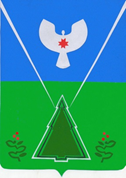 ВЕСТНИК ПРАВОВЫХ АКТОВ ОРГАНОВ МЕСТНОГО САМОУПРАВЛЕНИЯ МУНИЦИПАЛЬНОГО ОБРАЗОВАНИЯ «МУНИЦИПАЛЬНЫЙ ОКРУГ СЮМСИНСКИЙ РАЙОН УДМУРТСКОЙ РЕСПУБЛИКИ»№ 3 (21)30 марта 2024 г.официальное изданиеПериодическое печатное издание--------------------------------------------------------------------------------Вестник правовых актов органов местного самоуправления муниципального образования «Муниципальный округ Сюмсинский район Удмуртской Республики» издается в соответствии с решением Совета депутатов муниципального образования «Муниципальный округ Сюмсинский район Удмуртской Республики» от 18 ноября 2021 года № 32 «Об учреждении печатного средства массовой информации «Вестник правовых актов органов местного самоуправления муниципального образования «Муниципальный округ Сюмсинский район Удмуртской Республики».Вестник правовых актов органов местного самоуправления муниципального образования «Муниципальный округ Сюмсинский район Удмуртской Республики» состоит из трех разделов:- раздел первый – публикуются решения Совета депутатов муниципального образования «Муниципальный округ Сюмсинский район Удмуртской Республики»;- раздел второй – публикуются постановления и распоряжения Главы муниципального образования «Муниципальный округ Сюмсинский район Удмуртской Республики» и Администрации муниципального образования «Муниципальный округ Сюмсинский район Удмуртской Республики» и иные акты органов местного самоуправления;- раздел третий – публикуются официальные сообщения и материалы.СОДЕРЖАНИЕРАЗДЕЛ ВТОРОЙПостановление Администрации муниципального образования «Муниципальный округ Сюмсинский район Удмуртской Республики» от 1 марта 2024 года № 140 «Об утверждении Политики в отношении обработки персональных данных в Администрации муниципального образования «Муниципальный округ Сюмсинский район Удмуртской Республики»…………………………………………………………………..32-60Постановление Администрации муниципального образования «Муниципальный округ Сюмсинский район Удмуртской Республики» от 7 марта 2024 года № 148 «Об утверждении Плана мероприятий («дорожной карты») по погашению (реструктуризации) кредиторской задолженности по бюджетным обязательствам муниципального образования «Муниципальный округ Сюмсинский район Удмуртской Республики», образовавшейся  на 1 января 2024 года, в период 2024 - 2026 годов»……………………………61-65Постановление Администрации муниципального образования «Муниципальный округ Сюмсинский район Удмуртской Республики» от 13 марта 2024 года № 159 «О порядке предоставления инвесторам льготных условий пользования земельными участками, находящимися в собственности муниципального образования «Муниципальный округ Сюмсинский район Удмуртской Республики»……………………………………………………66-71Постановление Администрации муниципального образования «Муниципальный округ Сюмсинский район Удмуртской Республики» от 13 марта 2024 года № 160 «О реализации решения, принятого на сходе граждан деревни Балма муниципального образования «Муниципальный округ Сюмсинский район Удмуртской Республики» по вопросу введения и использования средств самообложения граждан»………………………........72Постановление Администрации муниципального образования «Муниципальный округ Сюмсинский район Удмуртской Республики» от 13 марта 2024 года № 161 « реализации решения, принятого на сходе граждан деревни Пумси муниципального образования «Муниципальный округ Сюмсинский район Удмуртской Республики» по вопросу введения и использования средств самообложения граждан»…………………………….73Постановление Администрации муниципального образования «Муниципальный округ Сюмсинский район Удмуртской Республики» от 13 марта 2024 года № 162 «О реализации решения, принятого на сходе граждан части территории -ул. Колхозная села Муки-Какси муниципального образования «Муниципальный округ Сюмсинский район Удмуртской Республики» по вопросу введения и использования средств самообложения граждан»………………………………………………………………………..74Постановление Администрации муниципального образования «Муниципальный округ» от 13 марта 2024 года № 163 «О реализации решения, принятого на сходе граждан деревни Акилово муниципального образования «Муниципальный округ Сюмсинский район Удмуртской Республики» по вопросу введения и использования средств самообложения граждан»…………………………………………………………………………75Постановление Администрации муниципального образования «Муниципальный округ Сюмсинский район Удмуртской Республики» от 13 марта 2024 года № 164 «О реализации решения, принятого на сходе граждан части территории - ул. Короленко села Сюмси муниципального образования «Муниципальный округ Сюмсинский район Удмуртской Республики» по вопросу введения и использования средств самообложения граждан»…..76Постановление Администрации муниципального образования «Муниципальный округ Сюмсинский район Удмуртской Республики» от 13 марта 2024 года № 165 «О реализации решения, принятого на сходе граждан части территории - ул. Дружбы села Сюмси муниципального образования «Муниципальный округ Сюмсинский район Удмуртской Республики» по вопросу введения и использования средств самообложения граждан»…….77Постановление Администрации муниципального образования «Муниципальный округ Сюмсинский район Удмуртской Республики» от 13 марта 2024 года № 166 «О реализации решения, принятого на сходе граждан части территории - ул. Зеленая села Сюмси муниципального образования «Муниципальный округ Сюмсинский район Удмуртской Республики» по вопросу введения и использования средств самообложения граждан»…….78Постановление Администрации муниципального образования «Муниципальный округ Сюмсинский район Удмуртской Республики» от 13 марта 2024 года № 167 «О реализации решения, принятого на сходе граждан части территории - ул. Набережная, ул. Ленина села Кильмезь муниципального образования «Муниципальный округ Сюмсинский район Удмуртской Республики» по вопросу введения и использования средств самообложения граждан»………………………………………………………79Постановление Администрации муниципального образования «Муниципальный округ Сюмсинский район Удмуртской Республики» от 13 марта 2024 года № 168 «О реализации решения, принятого на сходе граждан части территории - ул. 50 лет Победы села Сюмси муниципального образования «Муниципальный округ Сюмсинский район Удмуртской Республики» по вопросу введения и использования средств самообложения граждан»………………………………………………………………………….80Постановление Администрации муниципального образования «Муниципальный округ Сюмсинский район Удмуртской Республики» от 13 марта 2024 года № 169 «О реализации решения, принятого на сходе граждан части территории - ул. Комсомольская села Сюмси муниципального образования «Муниципальный округ Сюмсинский район Удмуртской Республики» по вопросу введения и использования средств самообложения граждан»………………………………………………………………………..81Постановление Администрации муниципального образования «Муниципальный округ Сюмсинский район Удмуртской Республики» от 13 марта 2024 года № 170 «О реализации решения, принятого на сходе граждан части территории - ул. Победы села Сюмси муниципального образования «Муниципальный округ Сюмсинский район Удмуртской Республики» по вопросу введения и использования средств самообложения граждан»…….82Постановление Администрации муниципального образования «Муниципальный округ Сюмсинский район Удмуртской Республики» от 13 марта 2024 года № 171 «О реализации решения, принятого на сходе граждан части территории - ул. Северная села Сюмси муниципального образования «Муниципальный округ Сюмсинский район Удмуртской Республики» по вопросу введения и использования средств самообложения граждан»…….83Постановление Администрации муниципального образования «Муниципальный округ Сюмсинский район Удмуртской Республики» от 13 марта 2024 года № 172 «О создании комиссии по установлению фактов проживания граждан Российской Федерации, иностранных граждан и лиц без гражданства в домовладении, находящемся в зоне чрезвычайной ситуации, нарушения условий их жизнедеятельности и утраты ими имущества первой необходимости в результате чрезвычайной ситуации, возникшей на территории Сюмсинского района»……………………………………….84-102Постановление Администрации муниципального образования «Муниципальный округ Сюмсинский район Удмуртской Республики» от 13 марта 2024 года № 173 «О временном прекращении движения транспортных средств в с. Сюмси 16 марта 2024 года»……………………………………103Постановление Администрации муниципального образования «Муниципальный округ Сюмсинский район Удмуртской Республики» от 13 марта 2024 года № 174 «О реализации решения, принятого на сходе граждан части территории - ул. Красная села Сюмси муниципального образования «Муниципальный округ Сюмсинский район Удмуртской Республики» по вопросу введения и использования средств самообложения граждан»…….104Постановление Администрации муниципального образования «Муниципальный округ Сюмсинский район Удмуртской Республики» от 18 марта 2024 года № 179 «Об исполнении бюджета муниципального образования «Муниципальный округ Сюмсинский район Удмуртской Республики» за 2023 год»……………………………………………….105-106Постановление Администрации муниципального образования «Муниципальный округ Сюмсинский район Удмуртской Республики» от 20 марта 2024 года № 182 «О комиссии по охране труда при Администрации муниципального образования «Муниципальный округ Сюмсинский район Удмуртской Республики»………………………………………………107-113Постановление Администрации муниципального образования «Муниципальный округ Сюмсинский район Удмуртской Республики» от 21 марта 2024 года № 184 «О внесение изменений в административный регламент по предоставлению муниципальной услуги «Принятие решения об организации и проведении либо об отказе в организации и проведении ярмарки»……………………………………………………………………114-115Постановление Администрации муниципального образования «Муниципальный округ Сюмсинский район Удмуртской Республики» от 22 марта 2024 года № 185 «О внесении изменений в административный регламент по предоставлению муниципальной услуги «Согласование места (площадки) накопления твердых коммунальных отходов»…………….116-117Постановление Администрации муниципального образования «Муниципальный округ Сюмсинский район Удмуртской Республики» от 22 марта 2024 года № 186 «О внесении изменений в административный регламент по предоставлению муниципальной услуги «Согласование места (площадки) накопления твердых коммунальных отходов»……………118-119Постановление Администрации муниципального образования «Муниципальный округ Сюмсинский район Удмуртской Республики» от 22 марта 2024 года № 187 «О внесении изменения в административный регламент по предоставлению муниципальной услуги «Выдача порубочного билета и (или) разрешения на пересадку деревьев и кустарников на территории муниципального образования»……………………………120-121Постановление Администрации муниципального образования «Муниципальный округ Сюмсинский район Удмуртской Республики» от 22 марта 2024 года № 188 «О внесении изменения в административный регламент по предоставлению муниципальной услуги «Предоставление разрешения на условно разрешенный вид использования земельного участка» ………………………………………………………………………………122-123Постановление Администрации муниципального образования «Муниципальный округ Сюмсинский район Удмуртской Республики» от 22 марта 2024 года № 189 «О внесении изменения в административный регламент по предоставлению муниципальной услуги «Предоставление разрешения на отклонение от предельных параметров разрешенного строительства»  ……………………………………………………………124-125Постановление Администрации муниципального образования «Муниципальный округ Сюмсинский район Удмуртской Республики» от 22 марта 2024 года № 190 «О внесении изменения в административный регламент по предоставлению муниципальной услуги «Присвоение спортивных разрядов»…………………………………………………..…….126Постановление Администрации муниципального образования «Муниципальный округ Сюмсинский район Удмуртской Республики» от 22 марта 2024 года № 193 «О внесении изменения в административный регламент по предоставлению муниципальной услуги «Предоставление жилого помещения по договору социального найма»…………………127-128Постановление Администрации муниципального образования «Муниципальный округ Сюмсинский район Удмуртской Республики» от 22 марта 2024 года № 197 «О внесении изменения в административный регламент по предоставлению муниципальной услуги «Согласование вывода источников тепловой энергии, тепловых сетей в ремонт»………………….129Постановление Администрации муниципального образования «Муниципальный округ Сюмсинский район Удмуртской Республики» от 22 марта 2024 года № 198 «О внесении изменений в административный регламент по предоставлению муниципальной услуги «Предоставление информации о порядке предоставления жилищно-коммунальных услуг населению»………………………………………………………………130-131Постановление Администрации муниципального образования «Муниципальный округ Сюмсинский район Удмуртской Республики» от 22 марта 2024 года № 199 «О внесении изменения в Административный регламент по предоставлению муниципальной услуги «Прием заявлений, документов, а также постановка на учет граждан, проживающих на сельских территориях, на получение государственной поддержки по государственной программе «Комплексное развитие сельских территорий»…………..132-133Постановление Администрации муниципального образования «Муниципальный округ Сюмсинский район Удмуртской Республики» от 22 марта 2024 года № 200 «О внесении изменения в административный регламент по предоставлению муниципальной услуги «Прием заявлений, документов, а так же постановка на учет в качестве нуждающихся в жилых помещениях»………………………………………..……………………..134-135Постановление Администрации муниципального образования «Муниципальный округ Сюмсинский район Удмуртской Республики» от 22 марта 2024 года № 201 «О внесении изменений в муниципальную программу «Развитие культуры», утвержденную постановлением Администрации муниципального образования «Муниципальный округ Сюмсинский район Удмуртской Республики» от 16 марта 2022 года № 173 «Об утверждении муниципальной программы «Развитие культуры»…………………….136-185Постановление Администрации муниципального образования «Муниципальный округ Сюмсинский район Удмуртской Республики» от 22 марта 2024 года № 202 «О внесении изменения в административный регламент по предоставлению муниципальной услуги «Выдача разрешения на ввод объекта в эксплуатацию» на территории муниципального образования «Муниципальный округ Сюмсинский район Удмуртской Республики»……………………………………………………………….186-187Постановление Администрации муниципального образования «Муниципальный округ Сюмсинский район Удмуртской Республики» от 22 марта 2024 года № 203 «О внесении изменения в административный регламент по предоставлению муниципальной услуги «Признание садового дома жилым домом и жилого дома садовым домом» на территории муниципального образования «Муниципальный округ Сюмсинский район Удмуртской Республики»  ……………………………………………….188-189Постановление Администрации муниципального образования «Муниципальный округ Сюмсинский район Удмуртской Республики» от 22 марта 2024 года № 204 «О внесении изменения в административный регламент по предоставлению муниципальной услуги «Предоставление разрешения на строительство» ………………………………………………190Постановление Администрации муниципального образования «Муниципальный округ Сюмсинский район Удмуртской Республики» от 22 марта 2024 года № 207 «О реализации решения, принятого на сходе граждан деревни Гуртлуд муниципального образования «Муниципальный округ Сюмсинский район Удмуртской Республики» по вопросу введения и использования средств самообложения граждан»…………………………191Постановление Администрации муниципального образования «Муниципальный округ Сюмсинский район Удмуртской Республики» от 22 марта 2024 года № 208 «О реализации решения, принятого на сходе граждан деревни Гуртлуд муниципального образования «Муниципальный округ Сюмсинский район Удмуртской Республики» по вопросу введения и использования средств самообложения граждан»………………………….192Постановление Администрации муниципального образования «Муниципальный округ Сюмсинский район Удмуртской Республики» от 27 марта 2024 года № 210 «О внесении изменений в Административный регламент по предоставлению муниципальной услуги «Организация исполнения органами местного самоуправления в Удмуртской Республике запросов на получение архивных справок, архивных выписок и архивных копий, связанных с социальной защитой граждан, предусматривающей их пенсионное обеспечение, а также получение льгот и компенсаций в соответствии с законодательством Российской Федерации, по архивным документам, хранящимся в муниципальных архивах»……………….193-198Постановление Администрации муниципального образования «Муниципальный округ Сюмсинский район Удмуртской Республики» от 27 марта 2024 года № 211 «Об установлении перечня сформированных земельных участков, планируемых для предоставления гражданам в собственность бесплатно»………………………………………………..199-205Постановление Администрации муниципального образования «Муниципальный округ Сюмсинский район Удмуртской Республики» от 29 марта 2024 года № 217 «Об утверждении плана («дорожной карты») по взысканию дебиторской задолженности по платежам в бюджет муниципального образования «Муниципальный округ Сюмсинский район Удмуртской Республики», пеням и штрафам по ним, с учетом утвержденных регламентов реализации полномочий администратора доходов бюджета по взысканию дебиторской задолженности по платежам в бюджет, пеням и штрафам по ним»…………………………………………………………206-211Постановление Администрации муниципального образования «Муниципальный округ Сюмсинский район Удмуртской Республики» от 29 марта 2024 года № 219 «Об утверждении карты комплаенс-рисков, плана мероприятий (дорожной карты) по снижению рисков нарушения антимонопольного законодательства и Перечня ключевых показателей эффективности антимонопольного комплаенса в Администрации муниципальном образовании «Муниципальный округ Сюмсинский район Удмуртской Республики»…………………………………………………212-238Постановление Главы муниципального образования «Муниципальный округ Сюмсинский район Удмуртской Республики» от 29 марта 2024 года № 8 «О временном запрещении движения большегрузных автомобилей на автодорогах местного значения, расположенных на территории муниципального образования «Муниципальный округ Сюмсинский район Удмуртской Республики»……………………………...………………..239-274РАЗДЕЛ ВТОРОЙПОСТАНОВЛЕНИЕот 1 марта 2024 года                                                                                       № 125с. СюмсиВ соответствии с Федеральным законом от 6 октября 2003 года № 131-ФЗ «Об общих принципах организации местного самоуправления в Российской Федерации», решениями Совета депутатов муниципального образования «Муниципальный округ Сюмсинский район Удмуртской Республики» от 17 февраля 2022 года № 117 «Об утверждении Положения о самообложении граждан на территории муниципального образования «Муниципальный округ Сюмсинский район Удмуртской Республики», от 29 февраля 2024 года № 370 «Об определении границ части территории и созыве схода граждан на части территории села Кильмезь муниципального образования «Муниципальный округ Сюмсинский район Удмуртской Республики» по вопросу введения и использования средств самообложения граждан», обращением инициативной группы жителей ул. Набережной, ул. Ленина села Кильмезь, Администрация муниципального образования «Муниципальный округ Сюмсинский район Удмуртской Республики» постановляет:1. Провести сход граждан на части территории - ул. Набережная, ул. Ленина села Кильмезь по вопросу введения и использования средств самообложения граждан (далее – сход граждан).1.1. Определить дату и время проведения схода граждан: 12 марта 2024 года 18 часов 00 минут. 1.2. Определить место проведения схода граждан: село Кильмезь, ул. Одесская, дом 7.2. Утвердить вопрос, выносимый на сход граждан: «Согласны ли вы на введение самообложения граждан, проживающих на части территории - ул. Набережная, ул. Ленина села Кильмезь и направление полученных средств на решение вопросов местного значения – на строительство беседки на ул. Ленина в селе Кильмезь».3. Настоящее постановление вступает в силу с момента подписания и подлежит опубликованию на официальном сайте муниципального образования «Муниципальный округ Сюмсинский район Удмуртской Республики».4. Контроль за исполнением настоящего постановления оставляю за собой.Глава Сюмсинского района                                                           П.П. КудрявцевПОСТАНОВЛЕНИЕот 1 марта 2024 года                                                                                       № 126с. СюмсиВ соответствии с Федеральным законом от 6 октября 2003 года № 131-ФЗ «Об общих принципах организации местного самоуправления в Российской Федерации», решениями Совета депутатов муниципального образования «Муниципальный округ Сюмсинский район Удмуртской Республики» от 17 февраля 2022 года № 117 «Об утверждении Положения о самообложении граждан на территории муниципального образования «Муниципальный округ Сюмсинский район Удмуртской Республики», от 29 февраля 2024 года № 361 «Об определении границ части территории и созыве схода граждан на части территории села Сюмси муниципального образования «Муниципальный округ Сюмсинский район Удмуртской Республики» по вопросу введения и использования средств самообложения граждан», обращением инициативной группы жителей ул. Комсомольской села Сюмси, Администрация муниципального образования «Муниципальный округ Сюмсинский район Удмуртской Республики» постановляет:1. Провести сход граждан на части территории - ул. Комсомольская села Сюмси по вопросу введения и использования средств самообложения граждан (далее – сход граждан).1.1. Определить дату и время проведения схода граждан: 12 марта 2024 года 17 часов 00 минут. 1.2. Определить место проведения схода граждан: село Сюмси, ул. Комсомольская, около дома №10.2. Утвердить вопрос, выносимый на сход граждан: «Согласны ли вы на введение самообложения граждан, проживающих на части территории - ул. Комсомольская села Сюмси и направление полученных средств на решение вопросов местного значения – на приобретение материалов для ремонта участков дороги по ул. Комсомольской в селе Сюмси».3. Настоящее постановление вступает в силу с момента подписания и подлежит опубликованию на официальном сайте муниципального образования «Муниципальный округ Сюмсинский район Удмуртской Республики».4. Контроль за исполнением настоящего постановления оставляю за собой.Глава Сюмсинского района                                                          П.П. КудрявцевПОСТАНОВЛЕНИЕот 1 марта 2024 года                                                                                       № 127с. СюмсиВ соответствии с Федеральным законом от 6 октября 2003 года № 131-ФЗ «Об общих принципах организации местного самоуправления в Российской Федерации», решениями Совета депутатов муниципального образования «Муниципальный округ Сюмсинский район Удмуртской Республики» от 17 февраля 2022 года № 117 «Об утверждении Положения о самообложении граждан на территории муниципального образования «Муниципальный округ Сюмсинский район Удмуртской Республики», от 29 февраля 2024 года № 366 «Об определении границ части территории и созыве схода граждан на части территории села Сюмси муниципального образования «Муниципальный округ Сюмсинский район Удмуртской Республики» по вопросу введения и использования средств  самообложения граждан», обращением инициативной группы жителей ул. Зеленой села Сюмси, Администрация муниципального образования «Муниципальный округ Сюмсинский район Удмуртской Республики» постановляет:1. Провести сход граждан на части территории - ул. Зеленая села Сюмси по вопросу введения и использования средств самообложения граждан (далее – сход граждан).1.1. Определить дату и время проведения схода граждан: 12 марта 2024 года 18 часов 00 минут. 1.2. Определить место проведения схода граждан: село Сюмси, ул. Зеленая, около дома №14.2. Утвердить вопрос, выносимый на сход граждан: «Согласны ли вы на введение самообложения граждан, проживающих на части территории - ул. Зеленая села Сюмси и направление полученных средств на решение вопросов местного значения - приобретение материалов для ремонта участков дороги по ул. Зеленой в селе Сюмси».3. Настоящее постановление вступает в силу с момента подписания и подлежит опубликованию на официальном сайте муниципального образования «Муниципальный округ Сюмсинский район Удмуртской Республики».4. Контроль за исполнением настоящего постановления оставляю за собой.Глава Сюмсинского района                                                           П.П. КудрявцевПОСТАНОВЛЕНИЕот 1 марта 2024 года                                                                                       № 128с. СюмсиВ соответствии с Федеральным законом от 6 октября 2003 года № 131-ФЗ «Об общих принципах организации местного самоуправления в Российской Федерации»,решениями Совета депутатов муниципального образования «Муниципальный округ Сюмсинский район Удмуртской Республики» от 17 февраля 2022 года № 117 «Об утверждении Положения о самообложении граждан на территории муниципального образования «Муниципальный округ Сюмсинский район Удмуртской Республики», от 29 февраля 2024 года № 368 «Об определении границ части территории и созыве схода граждан на части территории села Муки-Какси муниципального образования «Муниципальный округ Сюмсинский район Удмуртской Республики» по вопросу введения и использования средств самообложения граждан», обращением инициативной группы жителей ул. Колхозной села Муки-Какси, Администрация муниципального образования «Муниципальный округ Сюмсинский район Удмуртской Республики» постановляет:1. Провести сход граждан на части территории - ул. Колхозная села Муки-Какси по вопросу введения и использования средств самообложения граждан (далее – сход граждан).1.1. Определить дату и время проведения схода граждан: 12 марта 2024 года 15 часов 00 минут. 1.2. Определить место проведения схода граждан: село Муки-Какси, ул. Колхозная, около дома №13б.2. Утвердить вопрос, выносимый на сход граждан: «Согласны ли вы на введение самообложения граждан, проживающих на части территории - ул. Колхозная села Муки-Какси и направление полученных средств на решение вопросов местного значения –на ограждение кладбища традиционного захоронения в селе Муки-Какси».3. Настоящее постановление вступает в силу с момента подписания и подлежит опубликованию на официальном сайте муниципального образования «Муниципальный округ Сюмсинский район Удмуртской Республики».4. Контроль за исполнением настоящего постановления оставляю за собой.Глава Сюмсинского района                                                           П.П. КудрявцевПОСТАНОВЛЕНИЕот 1 марта 2024 года                                                                                       № 129с. СюмсиВ соответствии с Федеральным законом от 6 октября 2003 года № 131-ФЗ «Об общих принципах организации местного самоуправления в Российской Федерации», решениями Совета депутатов муниципального образования «Муниципальный округ Сюмсинский район Удмуртской Республики» от 17 февраля 2022 года № 117 «Об утверждении Положения о самообложении граждан на территории муниципального образования «Муниципальный округ Сюмсинский район Удмуртской Республики», от 29 февраля 2024 года № 362 «Об определении границ части территории и созыве схода граждан на части территории села Сюмси муниципального образования «Муниципальный округ Сюмсинский район Удмуртской Республики» по вопросу введения и использования средств самообложения граждан», обращением инициативной группы жителей ул. Дружбы села Сюмси, Администрация муниципального образования «Муниципальный округ Сюмсинский район Удмуртской Республики» постановляет:1. Провести сход граждан на части территории - ул. Дружбы села Сюмси по вопросу введения и использования средств самообложения граждан (далее – сход граждан).1.1. Определить дату и время проведения схода граждан: 12 марта 2024 года 18 часов 00 минут. 1.2. Определить место проведения схода граждан: село Сюмси, ул. Дружбы, около дома №2.2. Утвердить вопрос, выносимый на сход граждан: «Согласны ли вы на введение самообложения граждан, проживающих на части территории - ул. Дружбы села Сюмси и направление полученных средств на решение вопросов местного значения - приобретение материалов для ремонта участков дороги по ул. Дружбы в селе Сюмси»3. Настоящее постановление вступает в силу с момента подписания и подлежит опубликованию на официальном сайте муниципального образования «Муниципальный округ Сюмсинский район Удмуртской Республики».4. Контроль за исполнением настоящего постановления оставляю за собой.Глава Сюмсинского района                                                           П.П. КудрявцевПОСТАНОВЛЕНИЕот 1 марта 2024 года                                                                                       № 130с. СюмсиВ соответствии с Федеральным законом от 6 октября 2003 года№ 131-ФЗ «Об общих принципах организации местного самоуправления в Российской Федерации»,решениями Совета депутатов муниципального образования «Муниципальный округ Сюмсинский район Удмуртской Республики» от 17 февраля 2022 года № 117 «Об утверждении Положения о самообложении граждан на территории муниципального образования «Муниципальный округ Сюмсинский район Удмуртской Республики», от 29 февраля 2024 года № 363 «Об определении границ части территории и созыве схода граждан на части территории села Сюмси муниципального образования «Муниципальный округ Сюмсинский район Удмуртской Республики» по вопросу введения и использования средств самообложения граждан», обращением инициативной группы жителей ул. 50 лет Победы, от дома №1 до дома №12 села Сюмси, Администрация муниципального образования «Муниципальный округ Сюмсинский район Удмуртской Республики» постановляет:1. Провести сход граждан на части территории -  л. 50 лет Победы, от дома №1 до дома №12 села Сюмси по вопросу введения и использования средств самообложения граждан (далее – сход граждан).1.1. Определить дату и время проведения схода граждан: 12 марта 2024 года 16 часов 00 минут. 1.2. Определить место проведения схода граждан: село Сюмси, ул. 50 лет Победы, около дома №2.2. Утвердить вопрос, выносимый на сход граждан: «Согласны ли вы на введение самообложения граждан, проживающих на части территории -  ул. 50 лет Победы, от дома №1 до дома №12 села Сюмси и направление полученных средств на решение вопросов местного значения –на ремонт участков дороги по ул. 50 лет Победы в селе Сюмси».3. Настоящее постановление вступает в силу с момента подписания и подлежит опубликованию на официальном сайте муниципального образования «Муниципальный округ Сюмсинский район Удмуртской Республики».4. Контроль за исполнением настоящего постановления оставляю за собой.Глава Сюмсинского района                                                           П.П. КудрявцевПОСТАНОВЛЕНИЕот 1 марта 2024 года                                                                                       № 131с. СюмсиВ соответствии с Федеральным законом от 6 октября 2003 года № 131-ФЗ «Об общих принципах организации местного самоуправления в Российской Федерации»,решениями Совета депутатов муниципального образования «Муниципальный округ Сюмсинский район Удмуртской Республики» от 17 февраля 2022 года № 117 «Об утверждении Положения о самообложении граждан на территории муниципального образования «Муниципальный округ Сюмсинский район Удмуртской Республики», от 29 февраля 2024 года № 367 «Об определении границ части территории и созыве схода граждан на части территории села Сюмси муниципального образования «Муниципальный округ Сюмсинский район Удмуртской Республики» по вопросу введения и использования средств самообложения граждан», обращением инициативной группы жителей ул. Короленко села Сюмси, Администрация муниципального образования «Муниципальный округ Сюмсинский район Удмуртской Республики» постановляет:1. Провести сход граждан на части территории - ул. Короленко села Сюмси по вопросу введения и использования средств самообложения граждан (далее – сход граждан).1.1. Определить дату и время проведения схода граждан: 12 марта 2024 года 18 часов 00 минут. 1.2. Определить место проведения схода граждан: село Сюмси, ул. Короленко, около дома №1а.2. Утвердить вопрос, выносимый на сход граждан: «Согласны ли вы на введение самообложения граждан, проживающих на части территории - ул. Короленко села Сюмси и направление полученных средств на решение вопросов местного значения –благоустройство родника на ул. Заречной в селе Сюмси».3. Настоящее постановление вступает в силу с момента подписания и подлежит опубликованию на официальном сайте муниципального образования «Муниципальный округ Сюмсинский район Удмуртской Республики».4. Контроль за исполнением настоящего постановления оставляю за собой.Глава Сюмсинского района                                                           П.П. КудрявцевПОСТАНОВЛЕНИЕот 1 марта 2024 года                                                                                       № 132с. СюмсиВ соответствии с Федеральным законом от 6 октября 2003 года № 131-ФЗ «Об общих принципах организации местного самоуправления в Российской Федерации»,решениями Совета депутатов муниципального образования «Муниципальный округ Сюмсинский район Удмуртской Республики» от 17 февраля 2022 года № 117 «Об утверждении Положения о самообложении граждан на территории муниципального образования «Муниципальный округ Сюмсинский район Удмуртской Республики», от 29 февраля 2024 года № 365 «Об определении границ части территории и созыве схода граждан на части территории села Сюмси муниципального образования «Муниципальный округ Сюмсинский район Удмуртской Республики» по вопросу введения и использования средств самообложения граждан», обращением инициативной группы жителей ул. Красной села Сюмси, Администрация муниципального образования «Муниципальный округ Сюмсинский район Удмуртской Республики» постановляет:1. Провести сход граждан на части территории - ул. Красная села Сюмси по вопросу введения и использования средств самообложения граждан (далее – сход граждан).1.1. Определить дату и время проведения схода граждан: 12 марта 2024 года 18 часов 00 минут. 1.2. Определить место проведения схода граждан: село Сюмси, ул. Красная, около дома №14.2. Утвердить вопрос, выносимый на сход граждан: «Согласны ли вы на введение самообложения граждан, проживающих на части территории - ул. Красная села Сюмси и направление полученных средств на решение вопросов местного значения - приобретение материалов для ремонта участков дороги по ул. Красной в селе Сюмси».3. Настоящее постановление вступает в силу с момента подписания и подлежит опубликованию на официальном сайте муниципального образования «Муниципальный округ Сюмсинский район Удмуртской Республики».4. Контроль за исполнением настоящего постановления оставляю за собой.Глава Сюмсинского района                                                           П.П. КудрявцевПОСТАНОВЛЕНИЕот 1 марта 2024 года                                                                                       № 133с. СюмсиВ соответствии с Федеральным законом от 6 октября 2003 года № 131-ФЗ «Об общих принципах организации местного самоуправления в Российской Федерации», решениями Совета депутатов муниципального образования «Муниципальный округ Сюмсинский район Удмуртской Республики» от 17 февраля 2022 года № 117 «Об утверждении Положения о самообложении граждан на территории муниципального образования «Муниципальный округ Сюмсинский район Удмуртской Республики», от 29 февраля 2024 года № 364 «Об определении границ части территории и созыве схода граждан на части территории села Сюмси муниципального образования «Муниципальный округ Сюмсинский район Удмуртской Республики» по вопросу введения и использования средств  самообложения граждан», обращением инициативной группы жителей ул. Победы села Сюмси, Администрация муниципального образования «Муниципальный округ Сюмсинский район Удмуртской Республики» постановляет:1. Провести сход граждан на части территории - ул. Победы села Сюмси по вопросу введения и использования средств самообложения граждан (далее – сход граждан).1.1. Определить дату и время проведения схода граждан: 12 марта 2024 года 15 часов 00 минут. 1.2. Определить место проведения схода граждан: село Сюмси, ул. Победы, около дома №2.2. Утвердить вопрос, выносимый на сход граждан: «Согласны ли вы на введение самообложения граждан, проживающих на части территории - ул. Победы села Сюмси и направление полученных средств на решение вопросов местного значения - приобретение материалов для ремонта участков дороги по ул. Победы в селе Сюмси».3. Настоящее постановление вступает в силу с момента подписания и подлежит опубликованию на официальном сайте муниципального образования «Муниципальный округ Сюмсинский район Удмуртской Республики».4. Контроль за исполнением настоящего постановления оставляю за собой.Глава Сюмсинского района                                                           П.П. КудрявцевПОСТАНОВЛЕНИЕот 1 марта 2024 года                                                                                       № 134с. СюмсиВ соответствии с Федеральным законом от 6 октября 2003 года № 131-ФЗ «Об общих принципах организации местного самоуправления в Российской Федерации», решениями Совета депутатов муниципального образования «Муниципальный округ Сюмсинский район Удмуртской Республики» от 17 февраля 2022 года № 117 «Об утверждении Положения о самообложении граждан на территории муниципального образования «Муниципальный округ Сюмсинский район Удмуртской Республики», от 29 февраля 2024 года № 372 «Об определении границ части территории и созыве схода граждан на части территории села Сюмси муниципального образования «Муниципальный округ Сюмсинский район Удмуртской Республики» по вопросу введения и использования средств  самообложения граждан», обращением инициативной группы жителей ул. Северной села Сюмси, Администрация муниципального образования «Муниципальный округ Сюмсинский район Удмуртской Республики» постановляет:1.  Провести сход граждан на части территории - ул. Северная села Сюмси по вопросу введения и использования средств самообложения граждан (далее – сход граждан).1.1. Определить дату и время проведения схода граждан: 12 марта 2024 года 18 часов 00 минут. 1.2. Определить место проведения схода граждан: с. Сюмси, ул. Северная, около дома №3.2. Утвердить вопрос, выносимый на сход граждан: «Согласны ли вы на введение самообложения граждан, проживающих на части территории -  ул. Северная села Сюмси и направление полученных средств на решение вопросов местного значения – на приобретение и установку арт - объекта «Я ДОМА» в селе Сюмси».3. Настоящее постановление вступает в силу с момента подписания и подлежит опубликованию на официальном сайте муниципального образования «Муниципальный округ Сюмсинский район Удмуртской Республики».4. Контроль за исполнением настоящего постановления оставляю за собой.Глава Сюмсинского района                                                           П.П. КудрявцевПОСТАНОВЛЕНИЕот 4 марта 2024 года                                                                                                  № 140с. СюмсиОб утверждении Политикив отношении обработки персональных данных в Администрации муниципального образования «Муниципальный округ Сюмсинский район Удмуртской Республики»В целях исполнения требований Федерального закона от 27 июля 2006 года № 152-ФЗ «О персональных данных», постановлением Правительства Российской Федерации от 21 марта 2012 г. № 211 «Об утверждении перечня мер, направленных на обеспечение выполнения обязанностей, предусмотренных Федеральным законом «О персональных данных» и принятыми в соответствии с ним нормативными правовыми актами, операторами, являющимися государственными или муниципальными органами» Администрация муниципального образования «Муниципальный округ Сюмсинский район Удмуртской Республики» постановляет: Утвердить прилагаемую Политику в отношении обработки персональных данных в Администрации муниципального образования «Муниципальный округ Сюмсинский район Удмуртской Республики».Глава Сюмсинского района                                                           П.П. КудрявцевУТВЕРЖДЕНА постановлением Администрации муниципального образования «Муниципальный округ Сюмсинский район Удмуртской Республики» от 4 марта 2024 г. № 140 ПОЛИТИКАв отношении обработки персональных данных в Администрации муниципального образования «Муниципальный округ Сюмсинский район Удмуртской Республики»1. ОБЩИЕ ПОЛОЖЕНИЯ1.1. Назначение Политики 1.1.1. Настоящая Политика в отношении обработки персональных данных в Администрации муниципального образования «Муниципальный округ Сюмсинский район Удмуртской Республики» (далее – Политика) разработана в соответствии с Федеральным законом от 27 июля 2006 г. № 152-ФЗ «О персональных данных», постановлением Правительства Российской Федерации от 21 марта 2012 г. № 211 «Об утверждении перечня мер, направленных на обеспечение выполнения обязанностей, предусмотренных Федеральным законом «О персональных данных» и принятыми в соответствии с ним нормативными правовыми актами, операторами, являющимися государственными или муниципальными органами». 1.1.2. Политика вступает в силу с момента ее утверждения распоряжением Администрации муниципального образования «Муниципальный округ Сюмсинский район Удмуртской Республики». 1.1.3. Политика подлежит пересмотру в ходе периодического анализа со стороны руководства Администрации муниципального образования «Муниципальный округ Сюмсинский район Удмуртской Республики» (далее – Администрация района, Оператор), а также в случаях изменения законодательства Российской Федерации в области персональных данных. 1.1.4. Политика подлежит опубликованию на официальном сайте Администрации района в течение 10 дней после её утверждения. 1.2. Цели Политики1.2.1. Целью Политики является обеспечение защиты прав и свобод субъектов персональных данных при обработке их персональных данных Администрацией района. 1.3. Основные понятия1.3.1. Для целей Политики используются следующие понятия: персональные данные – любая информация, относящаяся к прямо или косвенно определенному или определяемому физическому лицу (субъекту персональных данных); персональные данные, разрешенные субъектом персональных данных для распространения, - персональные данные, доступ неограниченного круга лиц к которым предоставлен субъектом персональных данных путем дачи согласия на обработку персональных данных, разрешенных субъектом персональных данных для распространения в порядке, предусмотренном Федеральным законом «О персональных данных»; субъект персональных данных – физическое лицо, которое прямо или косвенно определено или определяемо с помощью персональных данных;  оператор – государственный орган, муниципальный орган, юридическое или физическое лицо, самостоятельно или совместно с другими лицами организующие и (или) осуществляющие обработку персональных данных, а также определяющие цели обработки персональных данных, состав персональных данных, подлежащих обработке, действия (операции), совершаемые с персональными данными; обработка персональных данных – любое действие (операция) или совокупность действий (операций), совершаемых с использованием средств автоматизации или без использования таких средств с персональными данными, включая сбор, запись, систематизацию, накопление, хранение, уточнение (обновление, изменение), извлечение, использование, передачу (распространение, предоставление, доступ), блокирование, удаление, уничтожение персональных данных; автоматизированная обработка персональных данных – обработка персональных данных с помощью средств вычислительной техники;   распространение персональных данных – действия, направленные на раскрытие персональных данных неопределенному кругу лиц; предоставление персональных данных – действия, направленные на раскрытие персональных данных определенному лицу или определенному кругу лиц; блокирование персональных данных – временное прекращение обработки персональных данных (за исключением случаев, если обработка необходима для уточнения персональных данных); уничтожение персональных данных – действия, в результате которых становится невозможным восстановить содержание персональных данных в информационной системе персональных данных и (или) в результате которых уничтожаются материальные носители персональных данных; информационная система персональных данных – совокупность содержащихся в базах данных персональных данных и обеспечивающих их обработку информационных технологий и технических средств; конфиденциальность информации – обязательное для выполнения лицом, получившим доступ к определенной информации, требование не передавать такую информацию третьим лицам без согласия ее обладателя; трансграничная передача персональных данных – передача персональных данных на территорию иностранного государства органу власти иностранного государства, иностранному физическому лицу или иностранному юридическому лицу; угрозы безопасности персональных данных – совокупность условий и факторов, создающих опасность несанкционированного, в том числе случайного, доступа к персональным данным, результатом которого могут стать уничтожение, изменение, блокирование, копирование, предоставление, распространение персональных данных, а также иные неправомерные действия при их обработке в информационной системе персональных данных; уровень защищенности персональных данных – комплексный показатель, характеризующий требования, исполнение которых обеспечивает нейтрализацию определенных угроз безопасности персональных данных при их обработке в информационных системах персональных данных.  1.4. Область действия 1.4.1. Положения Политики распространяются на все отношения, связанные с обработкой персональных данных, осуществляемой Администрацией района: – с использованием средств автоматизации, в том числе в информационно-телекоммуникационных сетях, или без использования таких средств, если обработка персональных данных без использования таких средств соответствует характеру действий (операций), совершаемых с персональными данными с использованием средств автоматизации, то есть позволяет осуществлять в соответствии с заданным алгоритмом поиск персональных данных, зафиксированных на материальном носителе и содержащихся в картотеках или иных систематизированных собраниях персональных данных, и (или) доступ к таким персональным данным; – без использования средств автоматизации. 1.4.2. Настоящей Политикой должны руководствоваться все сотрудники Администрации города, осуществляющие обработку персональных данных или имеющие к ним доступ.2. ЦЕЛИ ОБРАБОТКИ ПЕРСОНАЛЬНЫХ ДАННЫХ 2.1. Обработка персональных данных осуществляется Администрацией района в следующих целях: – ведение кадрового учета;  – ведение бухгалтерского учета; – оказание государственных и муниципальных услуг и осуществление функций, полномочий и обязанностей; – рассмотрение обращений граждан.3. ПРАВОВЫЕ ОСНОВАНИЯ ОБРАБОТКИ ПЕРСОНАЛЬНЫХ ДАННЫХ3.1. Основанием обработки персональных данных в Администрации города являются следующие нормативные акты и документы: – Гражданский кодекс Российской Федерации; – Трудовой кодекс Российской Федерации;      – Федеральный закон от 27.07.2010 № 210-ФЗ «Об организации предоставления государственных и муниципальных услуг»; – Устав муниципального образования «Муниципальный округ Сюмсинский район Удмуртской Республики», утвержден решением Совета депутатов муниципального образования «Муниципальный округ Сюмсинский район Удмуртской республики  № 29 от 18.11.2021г. 3.2. В случаях, прямо не предусмотренных законодательством Российской Федерации, но соответствующих полномочиям Администрации района, обработка персональных данных осуществляется с согласия субъекта персональных данных на обработку его персональных данных. 3.3. Обработка персональных данных прекращается при реорганизации или ликвидации Администрации города.4. ОБЪЕМ И КАТЕГОРИИ ОБРАБАТЫВАЕМЫХ ПЕРСОНАЛЬНЫХ ДАННЫХ, КАТЕГОРИИ СУБЪЕКТОВ ПЕРСОНАЛЬНЫХ ДАННЫХ 4.1. В соответствии с целями обработки персональных данных, указанными в п. 2 настоящей Политики, Администрацией района осуществляется обработка следующих категорий субъектов персональных данных: – физические лица, с которыми заключен договор гражданско-правового характера;  –  муниципальные служащие; – работники, замещающие должности, не относящиеся к должностям муниципальной службы; – граждане, персональные данные которых необходимы для оказания муниципальных и государственных услуг; – граждане, персональные данные которых необходимы для рассмотрения обращений граждан. 4.2. В соответствии с целями обработки персональных данных, указанными в п. 2 настоящей Политики, Администрацией района осуществляется обработка следующих персональных данных: 4.2.1. Физические лица, с которыми заключен договор гражданско-правового характера: – реквизиты договора гражданско-правового характера. 4.2.2. Муниципальные служащие: –  ФИО; –  сведения о смене ФИО; –  дата рождения; –  место рождения; –  гражданство; –  сведения об изменении гражданства; –  сведения о наличии гражданства другого государства;  –  адрес регистрации; –  адрес проживания; –  контактные телефоны (или иной вид связи);  –  данные документа, удостоверяющего личность; –  данные заграничного паспорта; – наименование органа, выдавшего документ, удостоверяющий личность; –  дата выдачи документа, удостоверяющего личность; –  ИНН;  –  СНИЛС; –  реквизиты документа об образовании;  –  сведения об образовании; –  сведения о послевузовском профессиональном образовании;  – направление подготовки или специальность по документу об образовании; – квалификация по документу об образовании; –  сведения о трудовой деятельности;  – классный чин федеральной гражданской службы, дипломатический ранг, воинское или специальное звание, классный чин правоохранительной службы, классный чин гражданской службы субъекта Российской Федерации, квалификационный разряд государственной службы, квалификационный разряд или классный чин муниципальной службы; –  отношение к воинской обязанности и воинское звание; –  сведения о государственных наградах;  –  ученая степень; –  ученое звание;  –  сведения о близких родственниках; –  сведения об изменении ФИО близкими родственниками; – сведения о близких родственниках, постоянно проживающих за границей и (или) оформляющих документы для выезда на постоянное место жительства в другое государство; –  сведения о пребывании за границей; –  сведения о владении иностранными языками; –  сведения о допуске к государственной тайне; –  фотография. 4.2.3. Работники, замещающие должности, не относящиеся к должностям муниципальной службы:  –  ФИО; –  дата рождения; –  место рождения; –  пол; –  гражданство;  –  адрес регистрации; –  адрес проживания; –  дата регистрации по месту жительства; –  контактные телефоны; –  данные документа, удостоверяющего личность; – наименование органа, выдавшего документ, удостоверяющий личность;  –  дата выдачи документа, удостоверяющего личность; –  ИНН; –  СНИЛС; –  реквизиты документа об образовании; –  сведения об образовании; –  сведения о послевузовском профессиональном образовании; – направление подготовки или специальность по документу об образовании;  –  квалификация по документу об образовании; –  профессия; –  реквизиты трудового договора; –  характер, вид работы; –  стаж работы;  –  семейное положение; –  сведения о составе семьи; –  сведения о воинском учете; –  сведения о приеме на работу и переводах на другие должности; –  сведения об увольнении; –  основание прекращения трудового договора (увольнения); –  сведения об аттестации; –  сведения о повышении квалификации; –  сведения о профессиональной переподготовке; –  табельный номер; –  сведения о наградах (поощрениях); –  сведения о почетных званиях; –  сведения о социальных льготах, на которые работник имеет право в соответствии с законодательством; –  данные об отпусках; –  сведения о владении иностранными языками. 4.2.4. Граждане, персональные данные которых необходимы для оказания муниципальных и государственных услуг: – сведения, необходимые для оказания государственных и муниципальных услуг. 4.2.5. Граждане, персональные данные которых необходимы для рассмотрения обращений граждан:  –  иные сведения, содержащиеся в обращении;  – ФИО; – дата рождения; –  пол; –  адрес регистрации;  –  адрес проживания;  –  контактные телефоны (или иной вид связи); –  данные документа, удостоверяющего личность; –  СНИЛС. 5. ПОРЯДОК И УСЛОВИЯ ОБРАБОТКИ ПЕРСОНАЛЬНЫХ ДАННЫХ 5.1. Принципы обработки персональных данных Обработка персональных данных осуществляется Администрацией района в соответствии со следующими принципами: – обработка персональных данных осуществляется на законной и справедливой основе; – обработка персональных данных ограничивается достижением конкретных, заранее определенных и законных целей; не допускается обработка персональных данных, несовместимая с целями сбора персональных данных; – не допускается объединение баз данных, содержащих персональные данные, обработка которых осуществляется в целях, несовместимых между собой; – обработке подлежат только персональные данные, которые отвечают целям их обработки; – содержание и объем обрабатываемых персональных данных соответствуют заявленным целям обработки; обрабатываемые персональные данные не избыточны по отношению к заявленным целям их обработки; – при обработке персональных данных обеспечиваются точность персональных данных, их достаточность, а в необходимых случаях и актуальность по отношению к целям обработки персональных данных; Администрация района принимает необходимые меры либо обеспечивает их принятие по удалению или уточнению неполных или неточных данных; – хранение персональных данных осуществляется в форме, позволяющей определить субъекта персональных данных, не дольше, чем этого требуют цели обработки персональных данных, если срок хранения персональных данных не установлен федеральным законом, договором, стороной которого, выгодоприобретателем или поручителем по которому является субъект персональных данных; обрабатываемые персональные данные подлежат уничтожению по достижении целей обработки или в случае утраты необходимости в достижении этих целей, если иное не предусмотрено федеральным законом.  5.2. Условия обработки персональных данныхУсловия обработки персональных данных, отличные от получения согласия субъекта персональных данных на обработку его персональных данных, являются альтернативными. 5.2.1. Условия обработки специальных категорий персональных данных Обработка специальных категорий персональных данных, касающихся расовой, национальной принадлежности, политических взглядов, религиозных или философских убеждений, состояния здоровья, интимной жизни, Администрацией района не производится. 5.2.2. Условия обработки биометрических персональных данных     Сведения, которые характеризуют физиологические и биологические особенности человека, на основании которых можно установить его личность (биометрические персональные данные) и которые используются Администрацией района для установления личности субъекта персональных данных, Администрацией района не обрабатываются. 5.2.3. Условия обработки иных категорий персональных данных Обработка иных категорий персональных данных осуществляется Администрацией района с соблюдением следующих условий: – обработка персональных данных необходима для достижения целей, предусмотренных международным договором Российской Федерации или законом, для осуществления и выполнения возложенных законодательством Российской Федерации на Администрацию района функций, полномочий и обязанностей; – обработка персональных данных необходима для исполнения договора, стороной которого либо выгодоприобретателем или поручителем по которому является субъект персональных данных, а также для заключения договора по инициативе субъекта  персональных данных или договора, по которому субъект персональных данных будет являться выгодоприобретателем или поручителем. Заключаемый с субъектом персональных данных договор не может содержать положения, ограничивающие права и свободы субъекта персональных данных, устанавливающие случаи обработки персональных данных несовершеннолетних, если иное не предусмотрено законодательством Российской Федерации, а также положения, допускающие в качестве условия заключения договора бездействие субъекта персональных данных; – обработка персональных данных необходима для исполнения полномочий федеральных органов исполнительной власти, органов государственных внебюджетных фондов, исполнительных органов государственной власти субъектов Российской Федерации, органов местного самоуправления и функций организаций, участвующих в предоставлении соответственно государственных и муниципальных услуг, предусмотренных Федеральным законом от 27 июля 2010 года № 210-ФЗ «Об организации предоставления государственных и муниципальных услуг», включая регистрацию субъекта персональных данных на едином портале государственных и муниципальных услуг и (или) региональных порталах государственных и муниципальных услуг; – обработка персональных данных осуществляется с согласия субъекта персональных данных на обработку его персональных данных.5.2.4. Поручение обработки персональных данных5.2.4.1. Лицо, осуществляющее обработку персональных данных по поручению Администрации района, соблюдает принципы и правила обработки персональных данных, предусмотренные настоящей Политикой, соблюдает конфиденциальность персональных данных, принимает необходимые меры, направленные на обеспечение выполнения обязанностей, предусмотренных Федеральным законом «О персональных данных». В поручении Администрации района определены перечень персональных данных, перечень действий (операций) с персональными данными, которые будут совершаться лицом, осуществляющим обработку персональных данных, способы и цели их обработки, установлена обязанность такого лица соблюдать конфиденциальность персональных данных, требования, предусмотренные частью 5 статьи 18 и статьей 18.1 Федерального закона «О персональных данных», обязанность по запросу Администрации района в течение срока действия поручения Администрации района, в том числе до обработки персональных данных, предоставлять документы и иную информацию, подтверждающие принятие мер и соблюдение в целях исполнения поручения Администрации района требований, установленных в соответствии с частью 3 статьи 6 Федерального закона  «О персональных данных», обеспечивать безопасность персональных данных при их обработке, а также указаны требования к защите обрабатываемых персональных данных, в том числе требование об уведомлении Администрации района о случаях, предусмотренных частью 3.1 статьи 21 Федерального закона «О персональных данных». 5.2.4.2. При поручении обработки персональных данных другому лицу ответственность перед субъектом персональных данных за действия указанного лица несет Администрация района. Лицо, осуществляющее обработку персональных данных по поручению Администрации района, несет ответственность перед Администрацией района. 5.2.4.3. В случае, если Администрация района поручает обработку персональных данных иностранному физическому лицу или иностранному юридическому лицу, ответственность перед субъектом персональных данных за действия указанных лиц несет Администрация района и лицо, осуществляющее обработку персональных данных по поручению Администрации района. 5.2.5. Передача персональных данных5.2.5.1. Администрация района вправе передавать персональные данные органам дознания и следствия, иным уполномоченным органам по основаниям, предусмотренным действующим законодательством Российской Федерации. 5.3. Конфиденциальность персональных данных 5.3.1. Сотрудники Администрации района, получившие доступ к персональным данным, не раскрывают третьим лицам и не распространяют персональные данные без согласия субъекта персональных данных, если иное не предусмотрено федеральным законом. 5.4. Общедоступные источники персональных данных 5.4.1. Администрация района не создает общедоступные источники персональных данных.    5.5. Согласие субъекта персональных данных на обработку его персональных данных 5.5.1. При необходимости обеспечения условий обработки персональных данных субъекта может предоставляться согласие субъекта персональных данных на обработку его персональных данных. 5.5.2. Субъект персональных данных принимает решение о предоставлении его персональных данных и дает согласие на их обработку свободно, своей волей и в своем интересе. Согласие на обработку персональных данных должно быть конкретным, предметным, информированным, сознательным и однозначным. Согласие на обработку персональных данных может быть дано субъектом персональных данных или его представителем в любой позволяющей подтвердить факт его получения форме, если иное не установлено федеральным законом. В случае получения согласия на обработку персональных данных от представителя субъекта персональных данных полномочия данного представителя на дачу согласия от имени субъекта персональных данных проверяются Администрацией района. 5.5.3. Согласие на обработку персональных данных может быть отозвано субъектом персональных данных. В случае отзыва субъектом персональных данных согласия на обработку персональных данных Администрация района вправе продолжить обработку персональных данных без согласия субъекта персональных данных при выполнении альтернативных условий обработки персональных данных. 5.5.4. Обязанность предоставить доказательство получения согласия субъекта персональных данных на обработку его персональных данных или доказательство выполнения альтернативных условий обработки персональных данных возлагается на Администрацию района. 5.5.5. В случаях, предусмотренных федеральным законом, обработка персональных данных осуществляется только с согласия в письменной форме субъекта персональных данных. Равнозначным содержащему собственноручную подпись субъекта персональных данных согласию в письменной форме на бумажном носителе признается согласие в форме электронного документа, подписанного в соответствии с федеральным законом электронной подписью. Согласие в письменной форме субъекта персональных данных на обработку его персональных данных должно включать в себя, в частности: 1) фамилию, имя, отчество, адрес субъекта персональных данных, номер основного документа, удостоверяющего его личность, сведения о дате выдачи указанного документа и выдавшем его органе; 2) фамилию, имя, отчество, адрес представителя субъекта персональных данных, номер основного документа, удостоверяющего его личность, сведения о дате выдачи указанного документа и выдавшем его органе, реквизиты доверенности или иного документа, подтверждающего полномочия этого представителя (при получении согласия от представителя субъекта персональных данных); 3) наименование или фамилию, имя, отчество и адрес Оператора; 4) цель обработки персональных данных; 5) перечень персональных данных, на обработку которых дается согласие субъекта персональных данных; 6) наименование или фамилию, имя, отчество и адрес лица, осуществляющего обработку персональных данных по поручению Администрации города, если обработка будет поручена такому лицу; 7) перечень действий с персональными данными, на совершение которых дается согласие, общее описание используемых Администрацией района способов обработки персональных данных; 8) срок, в течение которого действует согласие субъекта персональных данных, а также способ его отзыва, если иное не установлено федеральным законом; 9) подпись субъекта персональных данных. 5.5.6. Порядок получения в форме электронного документа согласия субъекта персональных данных на обработку его персональных данных в целях предоставления государственных и муниципальных услуг, а также услуг, которые являются необходимыми и обязательными для предоставления государственных и муниципальных услуг, устанавливается Правительством Российской Федерации. 5.5.7. В случае недееспособности субъекта персональных данных согласие на обработку его персональных данных дает законный представитель субъекта персональных  данных. 5.5.8. В случае смерти субъекта персональных данных согласие на обработку его персональных данных дают наследники субъекта персональных данных, если такое согласие не было дано субъектом персональных данных при его жизни. 5.5.9. Персональные данные могут быть получены Администрацией района от лица, не являющегося субъектом персональных данных, при условии предоставления Администрации района подтверждения наличия альтернативных условий обработки информации. 5.6. Трансграничная передача персональных данных 5.6.1. Трансграничная передача персональных данных Администрацией района не осуществляется. 5.7. Особенности обработки персональных данных, в государственных или муниципальных информационных системах персональных данных 5.7.1. Государственные органы, муниципальные органы создают в пределах своих полномочий, установленных в соответствии с федеральными законами, государственные или муниципальные информационные системы персональных данных. 5.7.2. Федеральными законами могут быть установлены особенности учета персональных данных в государственных и муниципальных информационных системах персональных данных, в том числе использование различных способов обозначения принадлежности персональных данных, содержащихся в соответствующей государственной или муниципальной информационной системе персональных данных, конкретному субъекту персональных данных. 5.7.3. Права и свободы человека и гражданина не могут быть ограничены по мотивам, связанным с использованием различных способов обработки персональных данных или обозначения принадлежности персональных данных, содержащихся в государственных или муниципальных информационных системах персональных данных, конкретному субъекту персональных данных. Не допускается использование оскорбляющих чувства граждан или унижающих человеческое достоинство способов обозначения принадлежности персональных данных, содержащихся в государственных или муниципальных информационных системах персональных данных, конкретному субъекту персональных данных. 5.7.4. В целях обеспечения реализации прав субъектов персональных данных в связи с обработкой их персональных данных в государственных или муниципальных информационных системах персональных данных может быть создан государственный регистр населения, правовой статус которого и порядок работы с которым устанавливаются федеральным законом.5.8. Обработка персональных данных, осуществляемая без использования средств автоматизации 5.8.1. Общие положения 5.8.1.1. Обработка персональных данных, содержащихся в информационной системе персональных данных либо извлеченных из такой системы, считается осуществленной без 12 использования средств автоматизации (неавтоматизированной), если такие действия с персональными данными, как использование, уточнение, распространение, уничтожение персональных данных в отношении каждого из субъектов персональных данных, осуществляются при непосредственном участии человека. 5.8.2. Особенности организации обработки персональных данных, осуществляемой без использования средств автоматизации 5.8.2.1. Персональные данные при их обработке, осуществляемой без использования средств автоматизации, обособляются от иной информации, в частности путем фиксации их на отдельных материальных носителях персональных данных (далее – материальные носители), в специальных разделах или на полях форм (бланков). 5.8.2.2. При фиксации персональных данных на материальных носителях не допускается фиксация на одном материальном носителе персональных данных, цели обработки которых заведомо не совместимы. Для обработки различных категорий персональных данных, осуществляемой без использования средств автоматизации, для каждой категории персональных данных используется отдельный материальный носитель. 5.8.2.3. Лица, осуществляющие обработку персональных данных без использования средств автоматизации (в том числе сотрудники Администрации района или лица, осуществляющие такую обработку по договору с Администрацией района), проинформированы о факте обработки ими персональных данных, обработка которых осуществляется Администрацией района без использования средств автоматизации, категориях обрабатываемых персональных данных, а также об особенностях и правилах осуществления такой обработки, установленных нормативными правовыми актами федеральных органов исполнительной власти, органов исполнительной власти субъектов Российской Федерации, а также локальными правовыми актами Администрации района. 5.8.2.4. При использовании типовых форм документов, характер информации в которых предполагает или допускает включение в них персональных данных (далее – типовая форма), соблюдаются следующие условия: а) типовая форма или связанные с ней документы (инструкция по ее заполнению, карточки, реестры и журналы) содержат сведения о цели обработки персональных данных, осуществляемой без использования средств автоматизации, имя (наименование) и адрес Оператора, фамилию, имя, отчество и адрес субъекта персональных данных, источник получения персональных данных, сроки обработки персональных данных, перечень действий с персональными данными, которые будут совершаться в процессе их обработки, общее описание используемых Администрацией района способов обработки персональных данных; б) типовая форма предусматривает поле, в котором субъект персональных данных может поставить отметку о своем согласии на обработку персональных данных, осуществляемую без использования средств автоматизации, – при необходимости получения письменного согласия на обработку персональных данных; в) типовая форма составляется таким образом, чтобы каждый из субъектов персональных данных, содержащихся в документе, имел возможность ознакомиться со своими персональными данными, содержащимися в документе, не нарушая прав и законных интересов иных субъектов персональных данных;  г) типовая форма исключает объединение полей, предназначенных для внесения персональных данных, цели обработки которых заведомо не совместимы. 5.8.2.5. При несовместимости целей обработки персональных данных, зафиксированных на одном материальном носителе, если материальный носитель не позволяет осуществлять обработку персональных данных отдельно от других зафиксированных на том же носителе персональных данных, принимаются меры по обеспечению раздельной обработки персональных данных, в частности: а) при необходимости использования или распространения определенных персональных данных отдельно от находящихся на том же материальном носителе других персональных данных осуществляется копирование персональных данных, подлежащих распространению или использованию, способом, исключающим одновременное копирование персональных данных, не подлежащих распространению и использованию, и используется (распространяется) копия персональных данных; б) при необходимости уничтожения или блокирования части персональных данных уничтожается или блокируется материальный носитель с предварительным копированием сведений, не подлежащих уничтожению или блокированию, способом, исключающим одновременное копирование персональных данных, подлежащих уничтожению или блокированию. 5.8.2.6. Уничтожение части персональных данных, если это допускается материальным носителем, может производиться способом, исключающим дальнейшую обработку этих персональных данных с сохранением возможности обработки иных данных, зафиксированных на материальном носителе (удаление, вымарывание). Указанные правила применяются также в случае, если необходимо обеспечить раздельную обработку зафиксированных на одном материальном носителе персональных данных и информации, не являющейся персональными данными. 5.8.2.7. Уточнение персональных данных при осуществлении их обработки без использования средств автоматизации производится путем обновления или изменения данных на материальном носителе, а если это не допускается техническими особенностями материального носителя, – путем фиксации на том же материальном носителе сведений о вносимых в них изменениях либо путем изготовления нового материального носителя с уточненными персональными данными. 5.8.3. Меры по обеспечению безопасности персональных данных при их обработке, осуществляемой без использования средств автоматизации 5.8.3.1. Обработка персональных данных, осуществляемая без использования средств автоматизации, осуществляется таким образом, чтобы в отношении каждой категории персональных данных можно определить места хранения персональных данных (материальных носителей) и установить перечень лиц, осуществляющих обработку персональных данных либо имеющих к ним доступ. 5.8.3.2. Обеспечивается раздельное хранение персональных данных (материальных носителей), обработка которых осуществляется в различных целях. 5.8.3.3. При хранении материальных носителей соблюдаются условия, обеспечивающие сохранность персональных данных и исключающие несанкционированный к ним доступ. Перечень мер, необходимых для обеспечения таких 14 условий, порядок их принятия, а также перечень лиц, ответственных за реализацию указанных мер, устанавливаются Администрацией района. 6. АКТУАЛИЗАЦИЯ, ИСПРАВЛЕНИЕ, УДАЛЕНИЕ И УНИЧТОЖЕНИЕ ПЕРСОНАЛЬНЫХ ДАННЫХ, ОТВЕТЫ НА ЗАПРОСЫ СУБЪЕКТОВ НА ДОСТУП К ПЕРСОНАЛЬНЫМ ДАННЫМ 6.1. Права субъектов персональных данных 6.1.1. Право субъекта персональных данных на доступ к его персональным данным 6.1.1.1. Субъект персональных данных имеет право на получение информации (далее – запрашиваемая субъектом информация), касающейся обработки его персональных данных, в том числе содержащей: 1) подтверждение факта обработки персональных данных Администрацией города; 2) правовые основания и цели обработки персональных данных; 3) цели и применяемые Администрацией района способы обработки персональных данных; 4) наименование и место нахождения Администрации района, сведения о лицах (за исключением сотрудников Администрации района), которые имеют доступ к персональным данным или которым могут быть раскрыты персональные данные на основании договора с Администрацией района или на основании федерального закона; 5) обрабатываемые персональные данные, относящиеся к соответствующему субъекту персональных данных, источник их получения, если иной порядок представления таких данных не предусмотрен федеральным законом; 6) сроки обработки персональных данных, в том числе сроки их хранения; 7) порядок осуществления субъектом персональных данных прав, предусмотренных Федеральным законом «О персональных данных»; 8) информацию об осуществленной или о предполагаемой трансграничной передаче данных; 9) наименование или фамилию, имя, отчество и адрес лица, осуществляющего обработку персональных данных по поручению Администрации города, если обработка поручена или будет поручена такому лицу; 10) информацию о способах исполнения Администрацией района обязанностей, установленных статьей 18.1 Федерального закона «О персональных данных»; 11) иные сведения, предусмотренные Федеральным законом «О персональных данных» или другими федеральными законами. 6.1.1.2. Субъект персональных данных имеет право на получение запрашиваемой субъектом информации, за исключением следующих случаев: – обработка персональных данных, включая персональные данные, полученные в результате оперативно-розыскной, контрразведывательной и разведывательной деятельности, осуществляется в целях обороны страны, безопасности государства и охраны правопорядка; – обработка персональных данных осуществляется органами, осуществившими задержание субъекта персональных данных по подозрению в совершении преступления, либо предъявившими субъекту персональных данных обвинение по уголовному делу, либо применившими к субъекту персональных данных меру пресечения до предъявления обвинения, за исключением предусмотренных уголовно-процессуальным законодательством Российской Федерации случаев, если допускается ознакомление подозреваемого или обвиняемого с такими персональными данными; – обработка персональных данных осуществляется в соответствии с законодательством о противодействии легализации (отмыванию) доходов, полученных преступным путем, и финансированию терроризма; – доступ субъекта персональных данных к его персональным данным нарушает права и законные интересы третьих лиц; – обработка персональных данных осуществляется в случаях, предусмотренных законодательством Российской Федерации о транспортной безопасности, в целях обеспечения устойчивого и безопасного функционирования транспортного комплекса, защиты интересов личности, общества и государства в сфере транспортного комплекса от актов незаконного вмешательства. 6.1.1.3. Субъект персональных данных вправе требовать от Администрации города уточнения его персональных данных, их блокирования или уничтожения в случае, если персональные данные являются неполными, устаревшими, неточными, незаконно полученными или не являются необходимыми для заявленной цели обработки, а также принимать предусмотренные законом меры по защите своих прав. 6.1.1.4. Запрашиваемая субъектом информация должна быть предоставлена субъекту персональных данных Администрацией района в доступной форме, и в ней не должны содержаться персональные данные, относящиеся к другим субъектам персональных данных, за исключением случаев, если имеются законные основания для раскрытия таких персональных данных. 6.1.1.5. Запрашиваемая информация предоставляется субъекту персональных данных или его представителю Администрацией района в течение десяти рабочих дней с момента обращения либо получения Администрацией района запроса субъекта персональных данных или его представителя. Указанный срок может быть продлен, но не более чем на пять рабочих дней в случае направления Администрацией района в адрес субъекта персональных данных мотивированного уведомления с указанием причин продления срока предоставления запрашиваемой информации. Запрос должен содержать номер основного документа, удостоверяющего личность субъекта персональных данных или его представителя, сведения о дате выдачи указанного документа и выдавшем его органе, сведения, подтверждающие участие субъекта персональных данных в отношениях с Администрацией района (номер договора, дата заключения договора, условное словесное обозначение и (или) иные сведения), либо сведения, иным образом подтверждающие факт обработки персональных данных Администрацией района, подпись субъекта персональных данных или его представителя (далее – необходимая для запроса информация). Запрос может быть направлен в форме электронного документа и подписан электронной подписью в соответствии с законодательством Российской Федерации. Администрация района предоставляет запрашиваемые сведения субъекту персональных данных или его представителю в той форме, в которой направлены соответствующие обращение или запрос, если иное не указано в обращении или запросе. 6.1.1.6. В случае если запрашиваемая субъектом информация, а также обрабатываемые персональные данные были предоставлены для ознакомления субъекту персональных данных по его запросу, субъект персональных данных вправе обратиться повторно в Администрацию района или направить повторный запрос в целях получения запрашиваемой субъектом информации и ознакомления с такими персональными данными не ранее чем через тридцать дней (далее – нормированный срок запроса) после первоначального обращения или направления первоначального запроса, если более короткий срок не установлен федеральным законом, принятым в соответствии с ним нормативным правовым актом или договором, стороной которого либо выгодоприобретателем или поручителем по которому является субъект персональных данных. 6.1.1.7. Субъект персональных данных вправе обратиться повторно в Администрацию города или направить повторный запрос в целях получения запрашиваемой субъектом информации, а также в целях ознакомления с обрабатываемыми персональными данными до истечения нормированного срока запроса, в случае, если такие сведения и (или) обрабатываемые персональные данные не были предоставлены ему для ознакомления в полном объеме по результатам рассмотрения первоначального обращения. Повторный запрос наряду с необходимой для запроса информацией должен содержать обоснование направления повторного запроса. 6.1.1.8. Администрация района вправе отказать субъекту персональных данных в выполнении повторного запроса, не соответствующего условиям повторного запроса. Такой отказ должен быть мотивированным. Обязанность представления доказательств обоснованности отказа в выполнении повторного запроса лежит на Администрации района. 6.1.2. Права субъектов персональных данных при обработке их персональных данных в целях продвижения товаров, работ, услуг на рынке, а также в целях политической агитации      6.1.2.1. Обработка персональных данных в целях продвижения товаров, работ, услуг на рынке путем осуществления прямых контактов с потенциальным потребителем с помощью средств связи, а также в целях политической агитации Администрацией района не осуществляется. 6.1.3. Права субъектов персональных данных при принятии решений на основании исключительно автоматизированной обработки их персональных данных6.1.3.1. Принятие на основании исключительно автоматизированной обработки персональных данных решений, порождающих юридические последствия в отношении субъекта персональных данных или иным образом затрагивающих его права и законные интересы, Администрацией района не осуществляется. 6.1.4. Право на обжалование действий или бездействия Администрации города6.1.4.1. Если субъект персональных данных считает, что Администрация района осуществляет обработку его персональных данных с нарушением требований Федерального закона «О персональных данных» или иным образом нарушает его права и свободы, субъект персональных данных вправе обжаловать действия или бездействие Администрации района в уполномоченный орган по защите прав субъектов персональных данных или в судебном порядке.6.1.4.2. Субъект персональных данных имеет право на защиту своих прав и законных интересов, в том числе на возмещение убытков и (или) компенсацию морального вреда в судебном порядке. 6.2. Обязанности оператора 6.2.1. Обязанности оператора при сборе персональных данных 6.2.1.1. При сборе персональных данных Администрация района предоставляет субъекту персональных данных по его просьбе запрашиваемую информацию, касающуюся обработки его персональных данных в соответствии с частью 7 статьи 14 Федерального закона «О персональных данных». 6.2.1.2. Если в соответствии с федеральным законом предоставление персональных данных и (или) получение оператором согласия на обработку персональных данных являются обязательными, Администрация района разъясняет субъекту персональных данных юридические последствия отказа предоставить его персональные данные и (или) дать согласие на их обработку. 6.2.1.3. Если персональные данные получены не от субъекта персональных данных, Администрация района до начала обработки таких персональных данных предоставляет субъекту персональных данных следующую информацию (далее – информация, сообщаемая при получении персональных данных не от субъекта персональных данных): 1) наименование либо фамилия, имя, отчество и адрес Оператора или представителя Оператора; 2) цель обработки персональных данных и ее правовое основание; 3) перечень персональных данных; 4) предполагаемые пользователи персональных данных; 5) установленные Федеральным законом «О персональных данных» права субъекта персональных данных; 6) источник получения персональных данных. 6.2.1.4. Администрация района не предоставляет субъекту информацию, сообщаемую при получении персональных данных не от субъекта персональных данных, в случаях, если: 1) субъект персональных данных уведомлен об осуществлении обработки его персональных данных Администрацией района; 2) персональные данные получены Администрацией района на основании федерального закона или в связи с исполнением договора, стороной которого либо выгодоприобретателем или поручителем по которому является субъект персональных данных; 3) обработка персональных данных, разрешенных субъектом персональных данных для распространения, осуществляется с соблюдением запретов и условий, предусмотренных статьей 10.1 Федерального закона «О персональных данных»; 4) Администрация района осуществляет обработку персональных данных для статистических или иных исследовательских целей, для осуществления профессиональной деятельности журналиста либо научной, литературной или иной творческой деятельности, если при этом не нарушаются права и законные интересы субъекта персональных данных; 5) предоставление субъекту персональных данных информации, сообщаемой при получении персональных данных не от субъекта персональных данных, нарушает права и законные интересы третьих лиц. 6.2.1.5. При сборе персональных данных, в том числе посредством информационно-телекоммуникационной сети «Интернет», Администрация района обеспечивает запись, систематизацию, накопление, хранение, уточнение (обновление, изменение), извлечение персональных данных граждан Российской Федерации, обрабатываемых в следующих информационных системах: 6.2.1.5.1. Информационная система персональных данных «1С:Бухгалтерия» с использованием баз данных, находящихся на территории следующих стран:6.2.1.5.1.1. Россия. 6.2.1.6. Местонахождение центра(ов) обработки данных и сведения об организации, ответственной за хранение данных, определены внутренними документами Администрации района. 6.2.2. Меры, направленные на обеспечение выполнения Администрацией района своих обязанностей 6.2.2.1. Администрация района принимает меры, необходимые и достаточные для обеспечения выполнения своих обязанностей. Администрация района самостоятельно определяет состав и перечень мер, необходимых и достаточных для обеспечения выполнения обязанностей, если иное не предусмотрено федеральными законами. К таким мерам, в частности, относятся: 1) назначение ответственного за организацию обработки персональных данных; 2) издание Политики, локальных актов по вопросам обработки персональных данных, а также локальных актов, устанавливающих процедуры, направленные на предотвращение и выявление нарушений законодательства Российской Федерации, устранение последствий таких нарушений. Такие документы и локальные акты не могут содержать положения, ограничивающие права субъектов персональных данных, а также возлагающие на Администрацию района не предусмотренные законодательством Российской Федерации полномочия и обязанности; 3) применение правовых, организационных и технических мер по обеспечению безопасности персональных данных; 4) осуществление внутреннего контроля и (или) аудита соответствия обработки персональных данных требованиям к защите персональных данных, Политике, локальным актам Администрации района; 5) оценка вреда, который может быть причинен субъектам персональных данных в случае нарушения Федерального закона «О персональных данных», соотношение указанного вреда и принимаемых Администрацией района мер, направленных на обеспечение выполнения обязанностей, предусмотренных Федеральным законом «О персональных данных»; 6) ознакомление сотрудников Администрации района, непосредственно осуществляющих обработку персональных данных, с положениями законодательства Российской Федерации о персональных данных, в том числе требованиями к защите персональных данных, документами, Политикой, локальными актами по вопросам обработки персональных данных, и (или) обучение указанных сотрудников. 6.2.3. Меры по обеспечению безопасности персональных данных при их обработке 6.2.3.1. Администрация района при обработке персональных данных принимает необходимые правовые, организационные и технические меры или обеспечивает их принятие для защиты персональных данных от неправомерного или случайного доступа к ним, уничтожения, изменения, блокирования, копирования, предоставления, распространения персональных данных, а также от иных неправомерных действий в отношении персональных данных. 6.2.3.2. Обеспечение безопасности персональных данных достигается, в частности: 1) определением угроз безопасности персональных данных при их обработке в информационных системах персональных данных; 2) применением организационных и технических мер по обеспечению безопасности персональных данных при их обработке в информационных системах персональных данных, необходимых для выполнения требований к защите персональных данных, исполнение которых обеспечивает установленные Правительством Российской Федерации уровни защищенности персональных данных; 3) применением прошедших в установленном порядке процедуру оценки соответствия средств защиты информации; 4) оценкой эффективности принимаемых мер по обеспечению безопасности персональных данных до ввода в эксплуатацию информационной системы персональных данных; 5) учетом машинных носителей персональных данных; 6) обнаружением фактов несанкционированного доступа к персональным данным и принятием мер; 7) восстановлением персональных данных, модифицированных или уничтоженных вследствие несанкционированного доступа к ним; 8) установлением правил доступа к персональным данным, обрабатываемым в информационной системе персональных данных, а также обеспечением регистрации и учета всех действий, совершаемых с персональными данными в информационной системе персональных данных; 9) контролем за принимаемыми мерами по обеспечению безопасности персональных данных и уровня защищенности информационных систем персональных данных. 6.2.3.3. Использование и хранение биометрических персональных данных вне 20 информационных систем персональных данных могут осуществляться только на таких материальных носителях информации и с применением такой технологии ее хранения, которые обеспечивают защиту этих данных от неправомерного или случайного доступа к ним, их уничтожения, изменения, блокирования, копирования, предоставления, распространения. 6.2.4. Обязанности оператора при обращении к нему субъекта персональных данных либо при получении запроса субъекта персональных данных или его представителя, а также уполномоченного органа по защите прав субъектов персональных данных 6.2.4.1. Администрация района сообщает в установленном порядке субъекту персональных данных или его представителю информацию о наличии персональных данных, относящихся к соответствующему субъекту персональных данных, а также предоставляет возможность ознакомления с этими персональными данными при обращении субъекта персональных данных или его представителя либо в течение десяти рабочих дней с даты получения запроса субъекта персональных данных или его представителя. Указанный срок может быть продлен, но не более чем на пять рабочих дней в случае направления Администрацией района в адрес субъекта персональных данных мотивированного уведомления с указанием причин продления срока предоставления запрашиваемой информации. 6.2.4.2. В случае отказа в предоставлении информации о наличии персональных данных о соответствующем субъекте персональных данных или персональных данных субъекту персональных данных или его представителю при их обращении либо при получении запроса субъекта персональных данных или его представителя Администрация района дает в письменной форме мотивированный ответ в срок, не превышающий десяти рабочих дней со дня обращения субъекта персональных данных или его представителя либо с даты получения запроса субъекта персональных данных или его представителя. Указанный срок может быть продлен, но не более чем на пять рабочих дней в случае направления Администрацией района в адрес субъекта персональных данных мотивированного уведомления с указанием причин продления срока предоставления запрашиваемой информации. 6.2.4.3. Администрация района предоставляет безвозмездно субъекту персональных данных или его представителю возможность ознакомления с персональными данными, относящимися к этому субъекту персональных данных. В срок, не превышающий семи рабочих дней со дня предоставления субъектом персональных данных или его представителем сведений, подтверждающих, что персональные данные являются неполными, неточными или неактуальными, Администрация района вносит в них необходимые изменения. В срок, не превышающий семи рабочих дней со дня представления субъектом персональных данных или его представителем сведений, подтверждающих, что такие персональные данные являются незаконно полученными или не являются необходимыми для заявленной цели обработки, Администрация района уничтожает такие персональные данные. Администрация района уведомляет субъекта персональных данных или его представителя о внесенных изменениях и предпринятых мерах и принимает разумные меры для уведомления третьих лиц, которым персональные 21 данные этого субъекта были переданы. 6.2.4.4. Администрация района сообщает в уполномоченный орган по защите прав субъектов персональных данных по запросу этого органа необходимую информацию в течение десяти рабочих дней с даты получения такого запроса. Указанный срок может быть продлен, но не более чем на пять рабочих дней в случае направления Администрацией района   в адрес уполномоченного органа по защите прав субъектов персональных данных мотивированного уведомления с указанием причин продления срока предоставления запрашиваемой информации. 6.2.5. Обязанности оператора по устранению нарушений законодательства, допущенных при обработке персональных данных, по уточнению, блокированию и уничтожению персональных данных 6.2.5.1. В случае выявления неправомерной обработки персональных данных при обращении субъекта персональных данных или его представителя либо по запросу субъекта персональных данных или его представителя либо уполномоченного органа по защите прав субъектов персональных данных Администрация района осуществляет блокирование неправомерно обрабатываемых персональных данных, относящихся к этому субъекту персональных данных, или обеспечивает их блокирование (если обработка персональных данных осуществляется другим лицом, действующим по поручению Администрации района) с момента такого обращения или получения указанного запроса на период проверки. В случае выявления неточных персональных данных при обращении субъекта персональных данных или его представителя либо по их запросу или по запросу уполномоченного органа по защите прав субъектов персональных данных Администрация района осуществляет блокирование персональных данных, относящихся к этому субъекту персональных данных, или обеспечивает их блокирование (если обработка персональных данных осуществляется другим лицом, действующим по поручению Администрации района) с момента такого обращения или получения указанного запроса на период проверки, если блокирование персональных данных не нарушает права и законные интересы субъекта персональных данных или третьих лиц. 6.2.5.2. В случае подтверждения факта неточности персональных данных Администрация района на основании сведений, представленных субъектом персональных данных или его представителем либо уполномоченным органом по защите прав субъектов персональных данных, или иных необходимых документов уточняет персональные данные либо обеспечивает их уточнение (если обработка персональных данных осуществляется другим лицом, действующим по поручению Администрации района) в течение семи рабочих дней со дня представления таких сведений и снимает блокирование персональных данных. 6.2.5.3. В случае выявления неправомерной обработки персональных данных, осуществляемой Администрацией района или лицом, действующим по поручению Администрации города, Администрация района в срок, не превышающий трех рабочих дней с даты этого выявления, прекращает неправомерную обработку персональных данных или обеспечивает прекращение неправомерной обработки персональных данных лицом, действующим по поручению Администрации района. В случае если обеспечить правомерность обработки персональных данных невозможно, Администрация района в  срок, не превышающий десяти рабочих дней с даты выявления неправомерной обработки персональных данных, уничтожает такие персональные данные или обеспечивает их уничтожение. Об устранении допущенных нарушений или об уничтожении персональных данных Администрация района уведомляет субъекта персональных данных или его представителя, а в случае, если обращение субъекта персональных данных или его представителя либо запрос уполномоченного органа по защите прав субъектов персональных данных были направлены уполномоченным органом по защите прав субъектов персональных данных, также указанный орган. 6.2.5.4. В случае установления факта неправомерной или случайной передачи (предоставления, распространения, доступа) персональных данных, повлекшей нарушение прав субъектов персональных данных, Администрация района с момента выявления такого инцидента Администрацией района, уполномоченным органом по защите прав субъектов персональных данных или иным заинтересованным лицом уведомляет уполномоченный орган по защите прав субъектов персональных данных: 1) в течение двадцати четырех часов о произошедшем инциденте, о предполагаемых причинах, повлекших нарушение прав субъектов персональных данных, и предполагаемом вреде, нанесенном правам субъектов персональных данных, о принятых мерах по устранению последствий соответствующего инцидента, а также о лице, уполномоченном Администрацией района на взаимодействие с уполномоченным органом по защите прав субъектов персональных данных, по вопросам, связанным с выявленным инцидентом; 2) в течение семидесяти двух часов о результатах внутреннего расследования выявленного инцидента, а также о лицах, действия которых стали причиной выявленного инцидента (при наличии). 6.2.5.5. В случае достижения цели обработки персональных данных Администрация района прекращает обработку персональных данных или обеспечивает ее прекращение (если обработка персональных данных осуществляется другим лицом, действующим по поручению Администрации города) и уничтожает персональные данные или обеспечивает их уничтожение (если обработка персональных данных осуществляется другим лицом, действующим по поручению Администрации города) в срок, не превышающий тридцати дней с даты достижения цели обработки персональных данных, если иное не предусмотрено договором, стороной которого, выгодоприобретателем или поручителем по которому является субъект персональных данных, иным соглашением между Администрацией района и субъектом персональных данных либо если Администрация района не вправе осуществлять обработку персональных данных без согласия субъекта персональных данных на основаниях, предусмотренных Федеральным законом «О персональных данных» или другими федеральными законами. 6.2.5.6. В случае отзыва субъектом персональных данных согласия на обработку его персональных данных Администрация района прекращает их обработку или обеспечивает прекращение такой обработки (если обработка персональных данных осуществляется другим лицом, действующим по поручению Администрации района) и в случае, если сохранение персональных данных более не требуется для целей обработки персональных данных, уничтожает персональные данные или обеспечивает их уничтожение (если обработка персональных данных осуществляется другим лицом, действующим по поручению Администрации города) в срок, не превышающий тридцати дней с даты поступления указанного отзыва, если иное не предусмотрено договором, стороной которого, выгодоприобретателем или поручителем по которому является субъект персональных данных, иным соглашением между Администрацией района и субъектом персональных данных либо если Администрация района не вправе осуществлять обработку персональных данных без согласия субъекта персональных данных на основаниях, предусмотренных Федеральным законом «О персональных данных» или другими федеральными законами. 6.2.5.7. В случае обращения субъекта персональных данных с требованием о прекращении обработки персональных данных Администрация района в срок, не превышающий десяти рабочих дней с даты получения соответствующего требования, прекращает их обработку или обеспечивает прекращение такой обработки (если такая обработка осуществляется лицом, осуществляющим обработку персональных данных), за исключением случаев, предусмотренных пунктами 2 - 11 части 1 статьи 6, частью 2 статьи 10 и частью 2 статьи 11 Федерального закона «О персональных данных». Указанный срок может быть продлен, но не более чем на пять рабочих дней в случае направления Администрацией района в адрес субъекта персональных данных мотивированного уведомления с указанием причин продления срока предоставления запрашиваемой информации. 6.2.5.8. В случае отсутствия возможности уничтожения персональных данных в течение указанного срока, Администрация района блокирует такие персональные данные или обеспечивает их блокирование (если обработка персональных данных осуществляется другим лицом, действующим по поручению Администрации района) и обеспечивает уничтожение персональных данных в срок не более чем шесть месяцев, если иной срок не установлен федеральными законами. 6.2.6. Уведомление об обработке персональных данных 6.2.6.1. Администрация района, за исключением случаев, предусмотренных Федеральным законом «О персональных данных», до начала обработки персональных данных уведомляет уполномоченный орган по защите прав субъектов персональных данных о своем намерении осуществлять обработку персональных данных. 6.2.6.2. Уведомление направляется в виде документа на бумажном носителе или в форме электронного документа и подписывается уполномоченным лицом. Уведомление содержит следующие сведения: 1) наименование (фамилия, имя, отчество), адрес Оператора; 2) цель обработки персональных данных; 3) описание мер, в том числе сведения о наличии шифровальных (криптографических) средств и наименования этих средств; 4) фамилия, имя, отчество физического лица или наименование юридического лица, ответственных за организацию обработки персональных данных, и номера их контактных телефонов, почтовые адреса и адреса электронной почты; 5) дата начала обработки персональных данных; 6) срок или условие прекращения обработки персональных данных; 7) сведения о наличии или об отсутствии трансграничной передачи персональных данных в процессе их обработки; 8) сведения о месте нахождения базы данных информации, содержащей персональные данные граждан Российской Федерации; 9) фамилия, имя, отчество физического лица или наименование юридического лица, имеющих доступ и (или) осуществляющих на основании договора обработку персональных данных, содержащихся в государственных и муниципальных информационных системах; 10) сведения об обеспечении безопасности персональных данных в соответствии с требованиями к защите персональных данных, установленными Правительством Российской Федерации. 6.2.6.3. В случае изменения указанных сведений, а также в случае прекращения обработки персональных данных Администрация района уведомляет об этом уполномоченный орган по защите прав субъектов персональных данных в течение десяти рабочих дней с даты возникновения таких изменений или с даты прекращения обработки персональных данных. 7. СФЕРЫ ОТВЕТСТВЕННОСТИ7.1. Лица, ответственные за организацию обработки персональных данных в организациях      7.1.1. Администрация района назначает лицо, ответственное за организацию обработки персональных данных из числа государственных или муниципальных служащих и (или) сотрудников указанного органа, замещающих должности, не являющиеся должностями государственной гражданской службы Российской Федерации или муниципальной службы, на основании трудового договора. 7.1.2. Лицо, ответственное за организацию обработки персональных данных, получает указания непосредственно от исполнительного органа организации, являющейся оператором, и подотчетно ему. 7.1.3. Администрация района предоставляет лицу, ответственному за организацию обработки персональных данных, необходимые сведения. 7.1.4. Лицо, ответственное за организацию обработки персональных данных, в частности, выполняет следующие функции: 1) осуществляет внутренний контроль за соблюдением Администрацией района и сотрудниками Администрации района законодательства Российской Федерации о персональных данных, в том числе требований к защите персональных данных; 2) доводит до сведения сотрудников Администрации района положения законодательства Российской Федерации о персональных данных, локальных актов по вопросам обработки персональных данных, требований к защите персональных данных; 3) организовывает прием и обработку обращений и запросов субъектов персональных данных или их представителей и (или) осуществляет контроль за приемом и обработкой таких обращений и запросов.  7.2. Ответственность 7.2.1. Лица, виновные в нарушении требований Федерального закона «О персональных данных», несут предусмотренную законодательством Российской Федерации ответственность. 7.2.2. Моральный вред, причиненный субъекту персональных данных вследствие нарушения его прав, нарушения правил обработки персональных данных, установленных Федеральным законом «О персональных данных», а также требований к защите персональных данных, установленных в соответствии с Федеральным законом «О персональных данных», подлежит возмещению в соответствии с законодательством Российской Федерации. Возмещение морального вреда осуществляется независимо от возмещения имущественного вреда и понесенных субъектом персональных данных убытков. 8. КЛЮЧЕВЫЕ РЕЗУЛЬТАТЫПри достижении целей ожидаются следующие результаты: – обеспечение защиты прав и свобод субъектов персональных данных при обработке его персональных данных Администрацией города; – повышение общего уровня информационной безопасности Администрации района;– минимизация юридических рисков Администрации района.9. СВЯЗНЫЕ ПОЛИТИКИ Связные политики отсутствуют.Лист ознакомления с Политикой в отношении обработки персональных данных в Администрации районаПОСТАНОВЛЕНИЕот 7 марта 2024 года                                                                                       № 148с. СюмсиОб утверждении Плана мероприятий («дорожной карты») по погашению (реструктуризации) кредиторской задолженности по бюджетным обязательствам муниципального образования «Муниципальный округ Сюмсинский район Удмуртской Республики», образовавшейся  на 1 января 2024 года, в период 2024 - 2026 годовВ целях повышения финансовой устойчивости бюджета муниципального образования «Муниципальный округ Сюмсинский район Удмуртской Республики» и создания условий для оздоровления муниципальных финансов, руководствуясь Уставом муниципального образования «Муниципальный округ Сюмсинский район Удмуртской Республики», Администрация муниципального образования «Муниципальный округ Сюмсинский район Удмуртской республики» постановляет:1. Утвердить прилагаемый План мероприятий («дорожную карту») по погашению (реструктуризации) кредиторской задолженности по бюджетным обязательствам муниципального образования «Муниципальный округ Сюмсинский район Удмуртской Республики», образовавшейся на 1 января 2024 года, в период 2024 - 2026 годов (далее – План). 2. Главным распорядителям средств бюджета муниципального образования «Муниципальный округ Сюмсинский район Удмуртской Республики», казенным учреждениям муниципального образования «Муниципальный округ Сюмсинский район Удмуртской Республики» обеспечить выполнение мероприятий Плана в установленные сроки.3. Управлению финансов Администрации муниципального образования «Муниципальный округ Сюмсинский район Удмуртской Республики», Управлению экономики Администрации муниципального образования «Муниципальный округ Сюмсинский район Удмуртской Республики» провести оценку реалистичности доходов бюджета «Муниципальный округ Сюмсинский район Удмуртской Республики» на 2024 год и на плановый период 2025 и 2026 годов.4. Главным распорядителям средств бюджета муниципального образования «Муниципальный округ Сюмсинский район Удмуртской Республики», казённым учреждениям муниципального образования «Муниципальный округ Сюмсинский район Удмуртской Республики» разработать и утвердить планы по погашению кредиторской задолженности и реализовать меры по недопущению роста просроченной кредиторской задолженности по состоянию на 1 января 2025 года к уровню на 1 января 2024 года.        5. Признать утратившим силу постановление Администрации муниципального образования «Сюмсинский район» от 13 февраля 2023 года   № 52 «Об утверждении Плана мероприятий («дорожной карты») по погашению (реструктуризации) кредиторской задолженности по бюджетным обязательствам муниципального образования «Сюмсинский район», образовавшейся на 1 января 2023 года, в период 2023 - 2025 годов».6. Контроль за исполнением настоящего постановления возложить на начальника Управления финансов Администрации муниципального образования «Муниципальный округ Сюмсинский район Удмуртской Республики».7. Настоящее постановление вступает в силу с момента его подписания и подлежит опубликованию на официальном сайте муниципального образования «Муниципальный округ Сюмсинский район Удмуртской Республики».Глава Сюмсинского района                                                           П.П. Кудрявцев     пПлан мероприятий («дорожная карта») по погашению (реструктуризации) кредиторской задолженности по бюджетным обязательствам муниципального образования «Муниципальный округ Сюмсинский район Удмуртской Республики», образовавшейся на 1 января 2024 года, в период на 2024 - 2026 годов______________ПОСТАНОВЛЕНИЕот 13 марта 2024 года                                                                                     № 159 с. Сюмси	В целях поддержки инвестиционной деятельности в Удмуртской Республике, руководствуясь Уставом муниципального образования «Муниципальный округ Сюмсинский район Удмуртской Республики», Администрация муниципального образования «Муниципальный округ Сюмсинский район Удмуртской Республики» постановляет:Утвердить прилагаемый Порядок предоставления инвесторам льготных условий пользования земельными участками, находящимися в собственности муниципального образования «Муниципальный округ Сюмсинский район Удмуртской Республики» и используемыми для реализации инвестиционных проектов, определенных частью 1 статьи 14.1.1 Закона Удмуртской Республики от 22 июня 2006 года № 26-РЗ «О государственной поддержке инвестиционной деятельности в Удмуртской Республике».Глава Сюмсинского района                                                           П.П. КудрявцевУтвержденпостановлениемАдминистрации муниципального образования«Муниципальный округ Сюмсинский район Удмуртской Республики»от 13 марта 2024 года № 159Порядокпредоставления инвесторам льготных условий пользования земельными участками, находящимися в собственности муниципального образования «Муниципальный округ Сюмсинский район Удмуртской Республики»1. Настоящий Порядок регламентирует размер, порядок и условия предоставления инвесторам - юридическим лицам льготных условий пользования земельными участками, находящимися в собственности муниципального образования «Муниципальный округ Сюмсинский район Удмуртской Республики» (далее соответственно–земельные участки, муниципальный округ).2. Инвесторам - юридическим лицам, соответствующим требованиям, указанным в части 4 статьи 3 Закона Удмуртской Республики от 22 июня 2006 года № 26-РЗ «О государственной поддержке инвестиционной деятельности в Удмуртской Республике» (далее соответственно - инвестор, Закон УР № 26-РЗ), предоставляются льготы по арендной плате за земельные участки, предоставленные в аренду без торгов, в случаях, если они используются для реализации:региональных инвестиционных проектов;инвестиционных проектов Удмуртской Республики, по которым заключено соглашение о государственно-частном партнерстве или концессионное соглашение, одной из сторон, в которых выступает Удмуртская Республика;инвестиционных проектов, предусмотренных статьей 2 и частями 3, 4, 5 статьи 3 Закона Удмуртской Республики от 12 мая 2015 года № 24-РЗ «О критериях, которым должны соответствовать объекты социально-культурного и коммунально-бытового назначения, масштабные инвестиционные проекты, в целях предоставления земельных участков в аренду без проведения торгов» (далее - Закон УР № 24-РЗ), по которым принято решение о предоставлении земельных участков в аренду без проведения торгов в соответствии со статьей 14 Закона УР № 26-РЗ;инвестиционных проектов, предусмотренных частями 1, 2 статьи 3 Закона УР № 24-РЗ, по которым принято решение о предоставлении земельных участков в аренду без проведения торгов в соответствии со статьей 14 Закона УР № 26-РЗ.3. Льготные условия пользования земельным(ми) участком(ами) предоставляются инвестору, являющемуся арендатором земельного(ых) участка(ов), со дня принятия решения о предоставлении льготных условий пользования земельным(ми) участком(ами) до дня получения инвестором разрешения на ввод в эксплуатацию объекта(ов) инвестиционной деятельности, указанного(ых) в соглашении (при наличии), для создания (строительства) и (или) реконструкции которого(ых) предоставлен(ы) в аренду земельный(ые) участок(ки) (далее – объект(ы)), но не более чем на 5 лет.В целях применения настоящего Порядка под соглашением понимается инвестиционное соглашение, заключенное в соответствии с Порядком подготовки и принятия Главой Удмуртской Республики решения о предоставлении земельного участка, находящегося в муниципальной собственности, предназначенного для размещения объектов социально-культурного и коммунально-бытового назначения, реализации масштабного инвестиционного проекта, в аренду без проведения торгов, утвержденным Указом Главы Удмуртской Республики от 19 июня 2015 года № 123 «Об утверждении Порядка подготовки и принятия Главой Удмуртской Республики решения о предоставлении земельного участка, находящегося в государственной или муниципальной собственности, предназначенного для размещения объектов социально-культурного и коммунально-бытового назначения, реализации масштабного инвестиционного проекта, в аренду без проведения торгов» (далее - инвестиционное соглашение), или соглашение о государственно-частном партнерстве, концессионное соглашение.4. Льготные условия пользования земельным(ми) участком(ами) предоставляются инвестору:1) в рамках реализации инвестиционных проектов, предусмотренных абзацами вторым - четвертым пункта 2 настоящего Порядка, в форме установления величины годовой арендной платы в размере 75 процентов от величины годовой арендной платы, определенной в соответствии с законодательством Российской Федерации и законодательством Удмуртской Республики;2) в рамках реализации инвестиционных проектов, предусмотренных абзацем пятым пункта 2 настоящего Порядка, в форме установления величины годовой арендной платы:в первые 3 года - в размере 1 рубля;в последующие 2 года - в размере 75 процентов от величины годовой арендной платы, определенной в соответствии с законодательством Российской Федерации и законодательством Удмуртской Республики.5. В целях принятия решения о предоставлении льготных условий пользования земельным(ми) участком(ами) инвестор представляет в Администрацию муниципального округа (далее Администрация):заявление о предоставлении льготных условий пользования земельным(ми) участком(ами) по форме согласно приложению к настоящему Порядку (далее - заявление), подписанное лицом, имеющим право действовать от имени инвестора без доверенности, или лицом, уполномоченным инвестором на подписание заявления на основании доверенности, соответствующей требованиям гражданского законодательства Российской Федерации (далее - уполномоченное лицо инвестора), и скрепленное печатью инвестора (при ее наличии);копию договора аренды земельного(ых) участка(ов) (далее - договор аренды), подписанную лицом, имеющим право действовать от имени инвестора без доверенности, или уполномоченным лицом инвестора и скрепленную печатью инвестора (при ее наличии);справку об отсутствии задолженности по выплате заработной платы по состоянию на дату представления заявления, подписанную лицом, имеющим право действовать от имени инвестора без доверенности, или уполномоченным лицом инвестора и скрепленную печатью инвестора (при ее наличии).6. Для принятия решения о предоставлении льготных условий пользования земельным(ми) участком(ами) Администрация (Управление экономики) самостоятельно получает справку налогового органа об исполнении инвестором обязанности по уплате налогов, сборов, страховых взносов, пеней, штрафов, процентов, подлежащих уплате в соответствии с законодательством Российской Федерации о налогах и сборах, по состоянию на дату представления заявления.7. Администрация в течение 10 рабочих дней со дня поступления заявления рассматривает документы, указанные в пунктах 5 и 6 настоящего Порядка, принимает решение о предоставлении или об отказе в предоставлении инвестору льготных условий пользования земельным(ми) участком(ами) и информирует инвестора о принятом решении в письменной форме (в случае отказа - с указанием причин отказа).Решение о предоставлении инвестору льготных условий пользования земельным(ми) участком(ами) принимается в форме постановления Администрации.Решение об отказе в предоставлении инвестору льготных условий пользования земельным(ми) участком(ами) оформляется письмом Администрации.8. Основаниями для принятия решения об отказе в предоставлении льготных условий пользования земельным(ми) участком(ами) являются:несоответствие инвестора требованиям, указанным в части 4 статьи 3 Закона УР № 26-РЗ;несоответствие использования земельного(ых) участка(ов) случаям, установленным пунктом 2 настоящего Порядка.9. В случае принятия решения о предоставлении льготных условий пользования земельным(ми) участком(ми) Администрация не позднее 2 рабочих дней со дня его принятия направляет один экземпляр решения в Управление имущественных и земельных отношений Администрации(далее – Управление имуществом) для заключения дополнительного соглашения к договору аренды, предусматривающего:величину годовой арендной платы по договору аренды в соответствии с пунктом 4 настоящего Порядка;срок предоставления льготных условий пользования земельным(ми) участком(ами) в соответствии с пунктом 3 настоящего Порядка;обязательство арендатора по уплате арендной платы, недополученной Арендодателем в связи с предоставлением льготных условий пользования земельным(ми) участком(ми), за весь срок предоставления льготных условий, в случаях, предусмотренных подпунктами 2 - 4 пункта 12 настоящего Порядка.Право на предоставление льготных условий пользования земельным(ми) участком(ми) возникает у инвестора со дня принятия Администрацией решения о предоставлении инвестору льготных условий пользования земельным(ми) участком(ми), что является основанием для перерасчета арендной платы за период с даты принятия решения о предоставлении инвестору льготных условий пользования земельным(ми) участком(ми) до даты государственной регистрации дополнительного соглашения к договору аренды (в случаях, когда государственная регистрация договоров аренды не требуется, - до даты подписания сторонами договора аренды дополнительного соглашения к договору аренды).10. Копия дополнительного соглашения к договору аренды, содержащего льготные условия пользования земельным(ми) участком(ми), направляется Управлением имущества в Управление экономики для учета.11. Контроль за реализацией инвестиционного проекта, а также мониторинг получения инвестором разрешения на ввод в эксплуатацию объекта(ов) осуществляется Управлением экономики.12. Инвестор утрачивает право на льготные условия пользования земельным(ми) участком(ами) в случаях:1) получения разрешения на ввод в эксплуатацию объекта(ов);2) неполучения инвестором разрешения на ввод в эксплуатацию объекта(ов) в течение 5 лет со дня принятия Администрацией решения о предоставлении инвестору льготных условий пользования земельным(ми) участком(ми);3) прекращения статуса участника регионального инвестиционного проекта, расторжения инвестиционного соглашения, соглашения о государственно-частном партнерстве, концессионного соглашения;4) досрочного расторжения договора аренды в порядке и в случаях, предусмотренных законодательством Российской Федерации и законодательством Удмуртской Республики.13. При получении разрешения на ввод в эксплуатацию объекта(ов) инвестор в течение 2 рабочих дней уведомляет об этом в письменной форме Администрацию.14. Управление имуществом в течение 5 рабочих дней со дня получения уведомления в письменной форме от Администрации, о наступления события, предусмотренного пунктом 12 настоящего Порядка, направляет инвестору уведомление в письменной форме об утрате инвестором права на льготные условия пользования земельным(ми) участком(ами) с указанием основания для утраты права и об изменении величины годовой арендной платы по договору аренды путем установления ее в размере, определенном в соответствии с законодательством Российской Федерации и законодательством Удмуртской Республики без учета льготных условий пользования земельным(ми) участком(ами):со дня наступления события, определенного подпунктом 1 пункта 12 настоящего Порядка;с даты принятия Администрацией решения о предоставлении инвестору льготных условий пользования земельным(ми) участком(ами), указанного в пункте 7 настоящего Порядка, в случаях, предусмотренных подпунктами 2 - 3 пункта 12 настоящего Порядка.____________________________________Приложениек Порядкупредоставления инвесторамльготных условий пользованияземельными участками,находящимися в собственностимуниципального образования «Муниципальныйокруг Сюмсинский район Удмуртской Республики»В Администрацию Сюмсинского районаЗАЯВЛЕНИЕо предоставлении льготных условий пользованияземельным(ми) участком(ами)___________________________________________________________________________(наименование юридического лица, адрес местонахождения, адрес электроннойпочты)просит    предоставить    льготные    условия   пользования   земельным(ми)участком(ами) с кадастровым(и) номером(ами) ______________________________,предоставленным       для      реализации      инвестиционного      проекта___________________________________________________________________________(наименование инвестиционного проекта)по  договору  аренды земельного участка от "__" __________ 20__ года № ___,на основании распоряжения Главы Удмуртской Республики от "__" _____________20__ года № ______ (при наличии).Юридическое лицо подтверждает, что на дату представления заявления:у  юридического  лица  отсутствует  неисполненная обязанность по уплате налогов,  сборов,  страховых взносов и иных обязательных платежей в бюджетыбюджетной   системы  Российской  Федерации  и  во  внебюджетные  фонды  (за исключением  пеней и  штрафов,  сумм,  на  которые  предоставлена отсрочка, рассрочка,  реструктуризация  в соответствии с законодательством Российской Федерации  о  налогах  и  сборах,  а также за исключением задолженности, по которой  имеется  вступившее  в  законную  силу  решение  суда  о признании обязанности по уплате задолженности исполненной, или задолженности, которая признана   безнадежной  к  взысканию  в  соответствии  с  законодательством Российской Федерации);юридическое  лицо не находится в процессе реорганизации (за исключением реорганизации  в  форме  присоединения к некоммерческой организации другого юридического  лица),  ликвидации,  в  отношении  его  не  введена процедура банкротства,  деятельность  юридического  лица не приостановлена в порядке, предусмотренном законодательством Российской Федерации;у  юридического  лица  отсутствует  задолженность по выплате заработной платы;юридическое  лицо  зарегистрировано и осуществляет свою деятельность на территории Удмуртской Республики.Руководительюридического лица _______________ _________________________________________(подпись)                   (Ф.И.О.)М.П.Дата подачи заявления "__" __________ 20__ года.ПОСТАНОВЛЕНИЕот 13 марта 2024 года                                                                                     № 160с. СюмсиВ целях реализации решения, принятого на сходе граждан деревни Балма муниципального образования «Муниципальный округ Сюмсинский район Удмуртской Республики» по вопросу введения и использования средств  самообложения граждан от 19 февраля 2024 года  в соответствии с Федеральным законом от 6 октября 2003 года № 131-ФЗ «Об общих принципах организации местного самоуправления в Российской Федерации», руководствуясь Уставом муниципального образования «Муниципальный округ Сюмсинский район Удмуртской Республики», Администрация муниципального образования «Муниципальный округ Сюмсинский район Удмуртской Республики» постановляет:	1. Построить в 2024 году беседку на ул. Балминской в деревне Балма за счет средств самообложения граждан.	    2. Настоящее постановление вступает в силу с момента подписания и   подлежит опубликованию на официальном сайте муниципального образования «Муниципальный округ Сюмсинский район Удмуртской Республики».3. Контроль за исполнением настоящего постановления оставляю за собой.Глава Сюмсинского района                                                           П.П. КудрявцевПОСТАНОВЛЕНИЕот 13 марта 2024 года                                                                                     № 161с. СюмсиВ целях реализации решения, принятого на сходе граждан деревни Пумси муниципального образования «Муниципальный округ Сюмсинский район Удмуртской Республики» по вопросу введения и использования средств  самообложения граждан от 19 февраля 2024 года  в соответствии с Федеральным законом от 6 октября 2003 года № 131-ФЗ «Об общих принципах организации местного самоуправления в Российской Федерации», руководствуясь Уставом муниципального образования «Муниципальный округ Сюмсинский район Удмуртской Республики», Администрация муниципального образования «Муниципальный округ Сюмсинский район Удмуртской Республики» постановляет:	1. Благоустроить в 2024 территорию около Пумсинского моста в деревне Пумси за счет средств самообложения граждан.2. Настоящее постановление вступает в силу с момента подписания и подлежит опубликованию на официальном сайте муниципального образования «Муниципальный округ Сюмсинский район Удмуртской Республики».3. Контроль за исполнением настоящего постановления оставляю за собой.Глава Сюмсинского района                                                           П.П. КудрявцевПОСТАНОВЛЕНИЕот 13 марта 2024 года                                                                                     № 162с. СюмсиВ целях реализации решения, принятого на сходе граждан части территории - ул. Колхозная села Муки-Какси муниципального  образования «Муниципальный округ Сюмсинский район Удмуртской Республики» по вопросу введения и использования средств  самообложения граждан от 12 марта 2024 года  в соответствии с Федеральным законом от 6 октября 2003 года № 131-ФЗ «Об общих принципах организации местного самоуправления в Российской Федерации», руководствуясь Уставом муниципального образования «Муниципальный округ Сюмсинский район Удмуртской Республики», Администрация муниципального образования «Муниципальный округ Сюмсинский район Удмуртской Республики» постановляет:	1. Огородить в 2024 году кладбище традиционного захоронения в селе Муки-Какси счет средств самообложения граждан.		  2. Настоящее постановление вступает в силу с момента подписания и подлежит опубликованию на официальном сайте муниципального образования «Муниципальный округ Сюмсинский район Удмуртской Республики».3. Контроль за исполнением настоящего постановления оставляю за собой.Глава Сюмсинского района                                                           П.П. КудрявцевПОСТАНОВЛЕНИЕот 13 марта 2024 года                                                                                     № 163с. СюмсиВ целях реализации решения, принятого на сходе граждан деревни Акилово муниципального  образования «Муниципальный округ Сюмсинский район Удмуртской Республики» по вопросу введения и использования средств  самообложения граждан от 19 февраля 2024 года  в соответствии с Федеральным законом от 6 октября 2003 года № 131-ФЗ «Об общих принципах организации местного самоуправления в Российской Федерации», руководствуясь Уставом муниципального образования «Муниципальный округ Сюмсинский район Удмуртской Республики», Администрация муниципального образования «Муниципальный округ Сюмсинский район Удмуртской Республики» постановляет:1. Благоустроить в 2024 году родник в деревне Акилово за счет средств самообложения граждан.2. Настоящее постановление вступает в силу с момента подписания и подлежит опубликованию на официальном сайте муниципального образования «Муниципальный округ Сюмсинский район Удмуртской Республики».3. Контроль за исполнением настоящего постановления оставляю за собой.Глава Сюмсинского района                                                           П.П. КудрявцевПОСТАНОВЛЕНИЕот 13 марта 2024 года                                                                                     № 164с. СюмсиВ целях реализации решения, принятого на сходе граждан части территории -  ул. Короленко села Сюмси муниципального  образования «Муниципальный округ Сюмсинский район Удмуртской Республики» по вопросу введения и использования средств  самообложения граждан от 12 марта 2024 года  в соответствии с Федеральным законом от 6 октября 2003 года № 131-ФЗ «Об общих принципах организации местного самоуправления в Российской Федерации», руководствуясь Уставом муниципального образования «Муниципальный округ Сюмсинский район Удмуртской Республики», Администрация муниципального образования «Муниципальный округ Сюмсинский район Удмуртской Республики» постановляет:1. Благоустроить в 2024 году родник на ул. Заречной села Сюмси за счет средств самообложения граждан.2. Настоящее постановление вступает в силу с момента подписания и подлежит опубликованию на официальном сайте муниципального образования «Муниципальный округ Сюмсинский район Удмуртской Республики».3. Контроль за исполнением настоящего постановления оставляю за собой.Глава Сюмсинского района                                                           П.П. КудрявцевПОСТАНОВЛЕНИЕот 13 марта 2024 года                                                                                     № 165с. Сюмси	В целях реализации решения, принятого на сходе граждан части территории - ул. Дружбы села Сюмси муниципального образования «Муниципальный округ Сюмсинский район Удмуртской Республики» по вопросу введения и использования средств  самообложения граждан от 12 марта 2024 года  в соответствии с Федеральным законом от 6 октября 2003 года № 131-ФЗ «Об общих принципах организации местного самоуправления в Российской Федерации», руководствуясь Уставом муниципального образования «Муниципальный округ Сюмсинский район Удмуртской Республики», Администрация муниципального образования «Муниципальный округ Сюмсинский район Удмуртской Республики» постановляет:1. Приобрести в 2024 году материалы для ремонта участков дороги по ул. Дружбы в селе Сюмси за счет средств самообложения граждан.2. Настоящее постановление вступает в силу с момента подписания и подлежит опубликованию на официальном сайте муниципального образования «Муниципальный округ Сюмсинский район Удмуртской Республики».3. Контроль за исполнением настоящего постановления оставляю за собой.Глава Сюмсинского района                                                           П.П. КудрявцевПОСТАНОВЛЕНИЕот 13 марта 2024 года                                                                                     № 166с. СюмсиВ целях реализации решения, принятого на сходе граждан части территории - ул. Зеленая села Сюмси муниципального образования «Муниципальный округ Сюмсинский район Удмуртской Республики» по вопросу введения и использования средств  самообложения граждан от 12 марта 2024 года  в соответствии с Федеральным законом от 6 октября 2003 года № 131-ФЗ «Об общих принципах организации местного самоуправления в Российской Федерации», руководствуясь Уставом муниципального образования «Муниципальный округ Сюмсинский район Удмуртской Республики», Администрация муниципального образования «Муниципальный округ Сюмсинский район Удмуртской Республики» постановляет:1. Приобрести в 2024 году материалы для ремонта участков дороги по ул. Зеленой в селе Сюмси за счет средств самообложения граждан.2. Настоящее постановление вступает в силу с момента подписания и подлежит опубликованию на официальном сайте муниципального образования «Муниципальный округ Сюмсинский район Удмуртской Республики».3. Контроль за исполнением настоящего постановления оставляю за собой.Глава Сюмсинского района                                                           П.П. КудрявцевПОСТАНОВЛЕНИЕот 13марта 2024 года                                                                                      № 167с. СюмсиВ целях реализации решения, принятого на сходе граждан части территории -  ул. Набережная, ул. Ленина села Кильмезь муниципального образования «Муниципальный округ Сюмсинский район Удмуртской Республики» по вопросу введения и использования средств  самообложения граждан от 12 марта 2024 года в соответствии с Федеральным законом от 6 октября 2003 года № 131-ФЗ «Об общих принципах организации местного самоуправления в Российской Федерации», руководствуясь Уставом муниципального образования «Муниципальный округ Сюмсинский район Удмуртской Республики», Администрация муниципального образования «Муниципальный округ Сюмсинский район Удмуртской Республики» постановляет:1. Построить в 2024 году беседку на ул. Ленина в селе Кильмезь за счет средств самообложения граждан.2. Настоящее постановление вступает в силу с момента подписания и подлежит опубликованию на официальном сайте муниципального образования «Муниципальный округ Сюмсинский район Удмуртской Республики».3. Контроль за исполнением настоящего постановления оставляю за собой.Глава Сюмсинского района                                                           П.П. КудрявцевПОСТАНОВЛЕНИЕот 13 марта 2024 года                                                                                     № 168с. СюмсиВ целях реализации решения, принятого на сходе граждан части территории - ул. 50 лет Победы села Сюмси муниципального  образования «Муниципальный округ Сюмсинский район Удмуртской Республики» по вопросу введения и использования средств самообложения граждан от 12 марта 2024 года  в соответствии с Федеральным законом от 6 октября 2003 года № 131-ФЗ «Об общих принципах организации местного самоуправления в Российской Федерации», руководствуясь Уставом муниципального образования «Муниципальный округ Сюмсинский район Удмуртской Республики», Администрация муниципального образования «Муниципальный округ Сюмсинский район Удмуртской Республики» постановляет:1. Отремонтировать в 2024 году участки дороги по ул. 50 лет Победы в селе Сюмси за счет средств самообложения граждан.2. Настоящее постановление вступает в силу с момента подписания и подлежит опубликованию на официальном сайте муниципального образования «Муниципальный округ Сюмсинский район Удмуртской Республики».3. Контроль за исполнением настоящего постановления оставляю за собой.Глава Сюмсинского района                                                           П.П. КудрявцевПОСТАНОВЛЕНИЕот 13 марта 2024 года                                                                                     № 169с. СюмсиВ целях реализации решения, принятого на сходе граждан части территории - ул. Комсомольская села Сюмси муниципального образования «Муниципальный округ Сюмсинский район Удмуртской Республики» по вопросу введения и использования средств  самообложения граждан от 12 марта 2024 года  в соответствии с Федеральным законом от 6 октября 2003 года № 131-ФЗ «Об общих принципах организации местного самоуправления в Российской Федерации», руководствуясь Уставом муниципального образования «Муниципальный округ Сюмсинский район Удмуртской Республики», Администрация муниципального образования «Муниципальный округ Сюмсинский район Удмуртской Республики» постановляет:1. Приобрести в 2024 году материалы для ремонта участков дороги по ул. Комсомольской в селе Сюмси за счет средств самообложения граждан.2. Настоящее постановление вступает в силу с момента подписания и подлежит опубликованию на официальном сайте муниципального образования «Муниципальный округ Сюмсинский район Удмуртской Республики».3. Контроль за исполнением настоящего постановления оставляю за собой.Глава Сюмсинского района                                                           П.П. КудрявцевПОСТАНОВЛЕНИЕот 13 марта 2024 года                                                                                     № 170с. СюмсиВ целях реализации решения, принятого на сходе граждан части территории - ул. Победы села Сюмси муниципального образования «Муниципальный округ Сюмсинский район Удмуртской Республики» по вопросу введения и использования средств  самообложения граждан от 12 марта 2024 года в соответствии с Федеральным законом от 6 октября 2003 года № 131-ФЗ «Об общих принципах организации местного самоуправления в Российской Федерации», руководствуясь Уставом муниципального образования «Муниципальный округ Сюмсинский район Удмуртской Республики», Администрация муниципального образования «Муниципальный округ Сюмсинский район Удмуртской Республики» постановляет:1. Приобрести в 2024 году материалы для ремонта участков дороги по ул. Победы в селе Сюмси за счет средств самообложения граждан.2. Настоящее постановление вступает в силу с момента подписания и подлежит опубликованию на официальном сайте муниципального образования «Муниципальный округ Сюмсинский район Удмуртской Республики».3. Контроль за исполнением настоящего постановления оставляю за собой.Глава Сюмсинского района                                                           П.П. КудрявцевПОСТАНОВЛЕНИЕот 13 марта 2024 года                                                                                     № 171с. Сюмси	В целях реализации решения, принятого на сходе граждан части территории - ул. Северная села Сюмси муниципального образования «Муниципальный округ Сюмсинский район Удмуртской Республики» по вопросу введения и использования средств  самообложения граждан от 12 марта 2024 года  в соответствии с Федеральным законом от 6 октября 2003 года № 131-ФЗ «Об общих принципах организации местного самоуправления в Российской Федерации», руководствуясь Уставом муниципального образования «Муниципальный округ Сюмсинский район Удмуртской Республики», Администрация муниципального образования «Муниципальный округ Сюмсинский район Удмуртской Республики» постановляет:1. Приобрести и установить в 2024 году арт-объект «Я ДОМА» в селе Сюмси за счет средств самообложения граждан.2. Настоящее постановление вступает в силу с момента подписания и подлежит опубликованию на официальном сайте муниципального образования «Муниципальный округ Сюмсинский район Удмуртской Республики».3. Контроль за исполнением настоящего постановления оставляю за собой.Глава Сюмсинского района                                                           П.П. КудрявцевПОСТАНОВЛЕНИЕот 13 марта 2024 года                                                                                    №  172  с. СюмсиО создании комиссии по установлению фактов проживания граждан Российской Федерации, иностранных граждан и лиц без гражданства в домовладении, находящемся в зоне чрезвычайной ситуации, нарушения условий их жизнедеятельности и утраты ими имущества первой необходимости в результате чрезвычайной ситуации, возникшей на территории Сюмсинского района.В соответствии с Федеральными законами от 21 декабря 1994 г. № 68-ФЗ «О защите населения и территорий от чрезвычайных ситуаций природного и техногенного характера», от 6 октября 2003 г. № 131-ФЗ «Об общих принципах организации местного самоуправления в Российской Федерации», постановлением Правительства Удмуртской Республики от 30 июня 2022 года № 342 «Об оказании финансовой помощи гражданам, пострадавшим в результате чрезвычайных ситуаций природного и техногенного характера федерального, межрегионального, регионального и межмуниципального характера на территории Удмуртской Республики», Администрация муниципального образования «Муниципальный округ Сюмсинский район Удмуртской Республики» постановляет:1. Создать комиссию по установлению фактов проживания граждан Российской Федерации, иностранных граждан и лиц без гражданства в домовладении, находящемся в зоне чрезвычайной ситуации, нарушения условий их жизнедеятельности и утраты ими имущества первой необходимости в результате чрезвычайной ситуации, возникшей на территории Сюмсинского района.2. Утвердить прилагаемые:-Положение о комиссии по установлению фактов проживания граждан Российской Федерации, иностранных граждан и лиц без гражданства в домовладении, находящемся в зоне чрезвычайной ситуации, нарушения условий их жизнедеятельности и утраты ими имущества первой необходимости в результате чрезвычайной ситуации, возникшей на территории Сюмсинского района;-  Состав комиссии по установлению фактов проживания граждан Российской Федерации, иностранных граждан и лиц без гражданства в домовладении, находящемся в зоне чрезвычайной ситуации, нарушения условий их жизнедеятельности и утраты ими имущества первой необходимости в результате чрезвычайной ситуации, возникшей на территории Сюмсинского района.3. Контроль за исполнением постановления возложить назаместителя главы Администрации муниципального образования «Муниципальный округ Сюмсинский район Удмуртской Республики» -начальника Управления по работе с территориями Администрации муниципального образования «Муниципальный округ Сюмсинский район Удмуртской Республики».Глава Сюмсинского района                                                         П.П. КудрявцевУТВЕРЖДЁНОпостановлением Администрациимуниципального образования «Муниципальный округ Сюмсинский район Удмуртской Республики»                                                                                 От 13 марта 2024 года № 172  Положение о комиссии по установлению фактов проживания граждан Российской Федерации, иностранных граждан и лиц без гражданства в домовладении, находящемся в зоне чрезвычайной ситуации, нарушения условий их жизнедеятельности и утраты ими имущества первой необходимости в результате чрезвычайной ситуации, возникшей на территории Сюмсинского района1. Общие положения1.1. Настоящее Положение разработано в соответствии с Федеральным законом от 21 декабря 1994 г. № 68-ФЗ «О защите населения и территорий от чрезвычайных ситуаций природного и техногенного характера», Правилами предоставления иных межбюджетных трансфертов из федерального бюджета, источником финансового обеспечения которых являются бюджетные ассигнования резервного фонда Правительства Российской Федерации, бюджетам субъектов Российской Федерации на финансовое обеспечение отдельных мер по ликвидации чрезвычайных ситуаций природного и техногенного характера, осуществления компенсационных выплат физическим и юридическим лицам, которым был причинен ущерб в результате террористического акта, и возмещения вреда, причиненного при пресечении террористического акта правомерными действиями, утвержденными постановлением Правительства Российской Федерации от 28 декабря 2019 г. № 1928, постановлением Правительства Удмуртской Республики от 30 июня 2022 года № 342 «Об оказании финансовой помощи гражданам, пострадавшимв результате чрезвычайных ситуаций природного и техногенногохарактера федерального, межрегионального,регионального и межмуниципального характерана территории Удмуртской Республики».1.2. Комиссия по установлению фактов проживания граждан Российской Федерации, иностранных граждан и лиц без гражданства в домовладении, находящемся в зоне чрезвычайной ситуации, нарушения условий их жизнедеятельностии утраты ими имущества первой необходимости в результате чрезвычайной ситуации, возникшей на территории Сюмсинского района (далее - Комиссия) является постоянно действующим совещательным органом, созданным в целях осуществления полномочий, определенных Федеральным законом от 21 декабря 1994 г. № 68-ФЗ «О защите населения и территорий от чрезвычайных ситуаций природного и техногенного характера».2. Функции и порядок организации работы Комиссии2.1. Основными функциями Комиссии являются:2.1.1. установление факта проживания граждан Российской Федерации, иностранных граждан и лиц без гражданства (далее - граждан) в домовладениях, находящихся в зоне чрезвычайной ситуации на территории Сюмсинского района, при введении режима функционирования «Чрезвычайная ситуация» для органов управления муниципального звена Сюмсинского районаУдмуртской территориальной подсистемы единой государственной системы предупреждения и ликвидации чрезвычайных ситуаций (далее – режим функционирования «ЧС»);2.1.2. установление факта нарушения условий жизнедеятельности граждан в результате чрезвычайной ситуации;2.1.3. установление факта утраты гражданами имущества первой необходимости в результате чрезвычайной ситуации.	2.2. Состав Комиссии утверждается постановлением Администрации Сюмсинского района.2.3. Работа Комиссии организуется председателем Комиссии. В случае временного отсутствия председателя Комиссии его обязанности исполняет заместитель председателя Комиссии.2.4. Председатель Комиссии:2.4.1. осуществляет общее руководство работой Комиссии и обеспечивает исполнение настоящего Положения;2.4.2. по своему усмотрению или по требованию членов Комиссии: - привлекает к работе Комиссии специалистов эксплуатационных, проектных и других организаций по согласованию с их руководителями;- обращается к гражданам, подавшим заявление о проведении обследования домовладения и находящегося в нем имущества первой необходимости, которое повреждено в результате чрезвычайной ситуации, возникшей на территории Сюмсинского района (далее - заявление) (приложение 1 к настоящему Положению), с целью оказания содействия Комиссии в сборе документов и иных сведений о месте их проживания в домовладении, находящихся в зоне чрезвычайной ситуации;- заслушивает на своих заседаниях представителей организаций и учреждений, граждан, подавших заявление, по вопросам, относящимся к предмету ведения Комиссии.2.5. Секретарь Комиссии:2.5.1. принимает заявления граждан; 2.5.2. незамедлительно информирует членов Комиссии и лиц, привлеченных к участию в работе Комиссии, о дате, месте и времени работы Комиссии по обследованию домовладения;2.5.3. уведомляет заявителя о дате прибытия Комиссии для проведения обследования домовладения. Уведомление о дате и времени прибытия Комиссии для проведения обследования осуществляется секретарем Комиссии по адресу электронной почты или телефону, указанному в заявлении или любым доступным способом;2.5.4. оформляет документы по результатам работы Комиссии;2.5.5. направляет заключения об установлении факта проживания в домовладении, находящемся в зоне чрезвычайной ситуации, факта нарушения условий жизнедеятельности и факта утраты гражданином имущества первой необходимости в результате чрезвычайной ситуации(далее - заключение) (приложение 3 к настоящему Положению) главе городского округа – главе администрации Сюмсинского района, либо лицу его замещающего для утверждения.2.6. В отсутствие секретаря Комиссии его полномочия исполняет член Комиссии по решению председателя Комиссии.2.7. Члены Комиссии принимают участие в работе Комиссии, изучают поступающие документы, готовят по ним свои заключения, предложения, возражения, участвуют в проведении обследования домовладения.2.8. Основанием для начала работы Комиссии является поступившее заявление гражданина.2.9. Заявление подается в Комиссию с приложенными копиями документов, подтверждающих факт проживания граждан в домовладении, находящемся в зоне чрезвычайной ситуации на территории Сюмсинского района в соответствии с Перечнем документов, указанных в приложении 2 к настоящему Положению, за исключением документов, указанных в пунктах 3 и 4 данного перечня, которые находятся в распоряжении органов, предоставляющих государственные услуги, органов, предоставляющих муниципальные услуги, иных государственных органов, органов местного самоуправления либо подведомственных им организаций, участвующих в предоставлении государственных и муниципальных услуг. Данные документы заявитель вправе предоставить по собственной инициативе. Копии документов должны поддаваться прочтению. При поступлении документов в Комиссию проводится сверка копий с оригиналами документов, проставляется заверительная надпись.2.10. Заявление незамедлительно включается в график работы Комиссии.2.11. Комиссия в течение пяти рабочих дней, со дня поступления заявления:2.11.1. запрашивает сведения в федеральных и региональных органах исполнительной власти, органах местного самоуправления Сюмсинского района и их структурных подразделениях, у должностных лиц организаций и учреждений, с целью уточнения документов (сведений), представленных гражданами в целях подтверждения факта проживания граждан в домовладении, находящемся в зоне чрезвычайной ситуации;2.11.2. проводит обследование домовладения по адресу, указанному в заявлении. Результаты обследования указываются в заключении Комиссии.2.12. Обследование домовладения может быть проведено Комиссией и до поступления заявления от гражданина в администрацию Сюмсинского района, на основании муниципального правового акта, определяющего территорию, попавшую в зону чрезвычайной ситуации.2.13. При отсутствии возможности доступа Комиссии в домовладение по адресу, указанному в заявлении, для проведения обследования (в том числе по причине отсутствия заявителя на момент работы Комиссии), данный факт фиксируется в заключении Комиссии с указанием даты, времени и факта, которые послужили препятствием к проведению обследования, с указанием даты уведомления заявителя.2.14. Комиссией составляется заключение о невозможности обследования домовладения (в 1 экземпляре).2.15. В случае если обследование не проведено по уважительной причине, решением Комиссии назначается дата повторного обследования домовладения. Заявитель о повторной дате проведения обследования Комиссией уведомляется секретарем Комиссии по телефону, по адресу электронной почты или любым доступным способом.2.16. После проведения обследования домовладения (с фиксацией фото и видео материалов), Комиссия проводит анализ полученных сведений и на основании собранных и представленных документов и материалов готовит заключение, которое устанавливает:2.16.1. факт проживания в домовладении, находящемся в зоне чрезвычайной ситуации, по каждому лицу, указанному в заявлении;2.16.2. факт нарушения условий жизнедеятельности в результате чрезвычайной ситуации; 2.16.3. факт утраты заявителем имущества первой необходимости в результате чрезвычайной ситуации.2.17. Заключение Комиссии считается правомочным, если при проведении обследования присутствует не менее 2/3 ее состава. 2.18. Заключение Комиссии подписывается всеми членами Комиссии, присутствующими при проведении обследования. Заявитель обязан ознакомиться с заключением Комиссии и зафиксировать это соответствующей записью с личной подписью. Копия заключения Комиссии представляется заявителю по требованию.2.19. Заключение Комиссии составляется в одном экземпляре, утверждается главой Сюмсинского района - либо лицом его замещающим, с расшифровкой подписи, проставлением даты и заверяется печатью. 3. Критерии установления факта проживания гражданв домовладении, находящемся в зоне чрезвычайной ситуации3.1. Факт проживания граждан от 14 лет и старше в домовладении, находящемся в зоне чрезвычайной ситуации, при введении режима функционирования «ЧС» устанавливается решением Комиссии на основании следующих критериев:3.1.1. гражданин зарегистрирован по месту жительства в домовладении, находящемся в зоне чрезвычайной ситуации, при введении режима функционирования «ЧС»;3.1.2. гражданин зарегистрирован по месту пребывания в домовладении, находящемся в зоне чрезвычайной ситуации, при введении режима функционирования «ЧС»;3.1.3. имеется договор аренды домовладения, находящегося в зоне чрезвычайной ситуации;3.1.4. имеется договор социального найма домовладения, находящегося в зоне чрезвычайной ситуации;3.1.5. имеются справки с места работы или учебы, справки медицинских организаций; 3.1.6. имеются документы, подтверждающие оказание медицинских, образовательных, социальных услуг и услуг почтовой связи;3.1.7. иные сведения, которые могут быть предоставлены гражданином в инициативном порядке, получение которых не потребует от заявителя обращения за получением государственных (муниципальных) услуг, услуг организаций;3.1.8. имеется информационная справка Отдела МВД России по Чайковскому городскому округу о регистрации по указанному адресу;3.1.9. имеется судебное решение об установлении факта проживания гражданина в домовладении, которое попало в зону чрезвычайной ситуации.3.2. Факт проживания детей в возрасте до 14 лет в домовладении, находящемся в зоне чрезвычайной ситуации, устанавливается решением Комиссии, если установлен факт проживания в домовладении, находящемся в зоне чрезвычайной ситуации, хотя бы одного из родителей (усыновителей, опекунов), с которым проживает ребенок.4. Критерии установления факта нарушенияусловий жизнедеятельности4.1. На основании приказа Министерства Российской Федерации по делам гражданской обороны, чрезвычайным ситуациям и ликвидации последствий стихийных бедствий от 30  декабря  2011 г. № 795 «Об утверждении Порядка установления факта нарушения условий жизнедеятельности при аварии на опасном объекте, включая критерии, по которым устанавливается указанный факт», факт нарушения условий жизнедеятельности заявителя в результате воздействия поражающих факторов источника чрезвычайной ситуации устанавливается Комиссией исходя из следующих критериев:4.1.1. невозможность проживания граждан в домовладении;4.1.2. невозможность осуществления транспортного сообщения между территорией проживания граждан и иными территориями, где условия жизнедеятельности не были нарушены;4.1.3. нарушение санитарно-эпидемиологического благополучия граждан.4.2. Факт нарушения условий жизнедеятельности при чрезвычайной ситуации устанавливается по состоянию хотя бы одного из показателей указанных критериев, характеризующему невозможность проживания граждан в домовладении.4.3. Критерий невозможности проживания граждан в домовладении оценивается по следующим показателям состояния домовладения, характеризующим возможность или невозможность проживания в нем:4.3.1. состояние здания (домовладения);4.3.2. состояние инженерной инфраструктуры здания (домовладения) (теплоснабжения, водоснабжения, электроснабжения);4.3.3. возможность использования лифта.4.4. Состояние здания (домовладения) определяется визуально. Невозможность проживания гражданина в домовладении констатируется, если в результате чрезвычайной ситуации поврежден или частично разрушен хотя бы один из следующих конструктивных элементов здания: фундамент, стены, перегородки, перекрытия, полы, крыша, окна и двери, печное отопление, электроосвещение.4.5. Невозможность проживания гражданина в домовладении констатируется, если в результате чрезвычайной ситуации более суток прекращено теплоснабжение и (или)водоснабжение и (или) электроснабжение здания (домовладения), осуществляемое до чрезвычайной ситуации.4.6. Невозможность проживания гражданина в домовладении констатируется, если в результате чрезвычайной ситуации более суток невозможно использование всех лифтов в здании на этажах выше шестого включительно.4.7. Критерий невозможности осуществления транспортного сообщения между территорией проживания граждан и иными территориями, где условия жизнедеятельности не были нарушены, оценивается путем:4.7.1. определения наличия и состава общественного транспорта на территории проживания гражданина;4.7.2. определения возможности функционирования общественного транспорта от ближайшего к территории проживания граждан остановочного пункта, осуществляемого до чрезвычайной ситуации.4.8. Невозможность осуществления транспортного сообщения констатируется при наличии абсолютной невозможности функционирования общественного и (или) личного транспорта между территорией проживания граждан и иными территориями, где условия жизнедеятельности не были нарушены.4.9. Нарушение санитарно-эпидемиологического благополучия гражданина констатируется, если в районе его проживания в результате чрезвычайной ситуации произошло загрязнение атмосферного воздуха, воды, почвы загрязняющими веществами, превышающее предельно допустимые концентрации.5. Критерии установления факта утратыимущества первой необходимости5.1. Под имуществом первой необходимости понимается установленный минимальный набор непродовольственных товаров общесемейного пользования, необходимых для сохранения здоровья человека и обеспечения его жизнедеятельности, включающий в себя:5.1.1. предметы для хранения и приготовления пищи - холодильник, газовая плита (электроплита) и шкаф для посуды;5.1.2. предметы мебели для приема пищи - стол и стул (табуретка);5.1.3. предметы мебели для сна - кровать (диван);5.1.4. предметы средств информирования граждан - телевизор (радио);5.1.5. предметы средств водоснабжения и отопления (в случае отсутствия централизованного водоснабжения и отопления) - насос для подачи воды, водонагреватель и отопительный котел (переносная печь).5.2. Факт утраты имущества первой необходимости устанавливается решением Комиссии исходя из следующих критериев:5.2.1. частичная утрата имущества первой необходимости – приведение в результате воздействия поражающих факторов источника чрезвычайной ситуации части находящегося в домовладении, попавшем в зону чрезвычайной ситуации, имущества первой необходимости (не менее 3 предметов имущества первой необходимости) в состояние, непригодное для дальнейшего использования;5.2.2. полная утрата имущества первой необходимости - приведение в результате воздействия поражающих факторов источника чрезвычайной ситуации всего находящегося в домовладении, попавшем в зону чрезвычайной ситуации, имущества первой необходимости, в состояние, непригодное для дальнейшего использования.5.3. При определении степени утраты имущества первой необходимости учитывается утрата предметов имущества первой необходимости каждой категории однократно._____________________________Приложение 1 к Положению о комиссии по установлению фактов проживания граждан Российской Федерации, иностранных граждан и лиц без гражданства в домовладении, находящемся в зоне чрезвычайной ситуации, нарушения условий их жизнедеятельности и утраты ими имущества первой необходимости в результате чрезвычайной ситуации, возникшей на территории Сюмсинского района. ФормаЗаместителю главы Администрации  – Председателю Комиссии по установлению фактов проживания граждан Российской Федерации, иностранных граждан и лиц без гражданства в домовладении, находящемся в зоне чрезвычайной ситуации, нарушения условий их жизнедеятельности и утраты ими имущества первой необходимости в результате чрезвычайной ситуации, возникшей на территории Чайковского городского округа__________________________(Ф.И.О.)от _________________________(Ф.И.О. заявителя, дата рождения, гражданство) ______________________________________________________________________________зарегистрированного(ой) по адресу:____________________(полный адрес)____________________________________проживающего (ей) по адресу:__________________________(полный адрес)____________________________________паспорт или иной документ, удостоверяющий личность и гражданство: ______________________________________________________________________________тел. ________________________E-mail: _________________________ЗАЯВЛЕНИЕПрошу провести обследование домовладения, расположенного по месту моего жительства (пребывания) по адресу: _______________________________________________________________________________________________________________________________(полный адрес)и находящегося в нем имущества первой необходимости, которое повреждено (уничтожено) ________________________ в результате чрезвычайной ситуации, _________________________________________                                                           (дата)возникшей на территории Сюмсинского района. В указанном домовладении со мной проживают следующие лица, домовладение и имущество первой необходимости которых было повреждено (уничтожено): __________________________________________________________________ ______________________________________________________________________________________                                                                                                                                                                                                     (проживающие (пребывающие) в указанном жилом помещении на момент чрезвычайнойситуации.)_________________________________________________________________________________________ степень родства, фамилия, имя, отчество, дата рождения, гражданство, данные_____________________________________________________________________________________________документа, удостоверяющего личность, адрес регистрации по месту жительства __________________________________________________________________(пребывания))_____________________________________________________________________________________________________________________________________________________           _________________                 _____________                    (дата)                                                     (подпись)                                                (фамилия, инициалы)В соответствии с Федеральным законом от 27 июля 2006 г. № 152-ФЗ «О персональных данных» даю согласие на обработку (сбор, систематизацию, накопление, хранение, уточнение, использование, распространение (в том числе передачу), обезличивание, блокирование, уничтожение) сведений, указанных в настоящем заявлении и прилагаемых документах. Мне разъяснено, что данное согласие может быть отозвано мною._________________          ___________________              _____________                    (дата)                                                     (подпись)                                                (фамилия, инициалы)Приложение 2 к Положению о комиссии по установлению фактов проживания граждан Российской Федерации, иностранных граждан и лиц без гражданства в домовладении, находящемся в зоне чрезвычайной ситуации, нарушения условий их жизнедеятельности и утраты ими имущества первой необходимости в результате чрезвычайной ситуации, возникшей на территории Сюмсинского районаПЕРЕЧЕНЬ документов, подтверждающих факт проживания граждан в домовладении, находящемся в зоне чрезвычайной ситуациина территории Сюмсинского района1. Копия паспорта или документа, заменяющего паспорт гражданина (временное удостоверение, выдаваемое на период замены паспорта).2. Копия свидетельства о рождении ребенка (при наличии детей).3. Справка с места жительства.4. Справка с места учебы, работы.Приложение 3 к Положению о комиссии по установлению фактов проживания граждан Российской Федерации, иностранных граждан и лиц без гражданства в домовладении, находящемся в зоне чрезвычайной ситуации, нарушения условий их жизнедеятельности и утраты ими имущества первой необходимости в результате чрезвычайной ситуации, возникшей на территории Сюмсинского района.ФормаУТВЕРЖДАЮ:Глава Сюмсинского района__________________________(подпись, фамилия, инициалы)«___» _____________20___ г.                        М.П.ЗАКЛЮЧЕНИЕоб установлении факта проживания в домовладении, находящемся в зоне чрезвычайной ситуации, факта нарушения условий жизнедеятельности и факта утраты гражданином имущества первой необходимости в результате чрезвычайной ситуации__________________________________________________________________(реквизиты нормативного правового акта администрации Чайковского городского округа об______________________________________________________________________ отнесении сложившейся ситуации к чрезвычайной)Комиссия, действующая на основании ________________________ в составе: Председатель комиссии: __________________________________________________________________Заместитель председателя комиссии: __________________________________________________________________ Члены комиссии: ______________________________________________________________________________________________________________________________________________________________________________________________________________________________________________________________________________________________________________________________________________________________________________________________________________________________________________________________________________провела обследование условий жизнедеятельности заявителя:                                 (дата)__________________________________________________________________(Ф.И.О. заявителя)Адрес места жительства:__________________________________________________________________________________________________________________________Ф.И.О. заявителя:_____________________________________________________Ф.И.О. граждан, проживающих совместно с заявителем в домовладении:__________________________________________________________________(фамилия, имя, отчество (при наличии))__________________________________________________________________(фамилия, имя, отчество (при наличии))__________________________________________________________________(фамилия, имя, отчество (при наличии))__________________________________________________________________(фамилия, имя, отчество (при наличии))__________________________________________________________________(фамилия, имя, отчество (при наличии))__________________________________________________________________(фамилия, имя, отчество (при наличии))Факт проживания в домовладении __________________________________________________________________(Ф.И.О. заявителя)Факт проживания в домовладении граждан в количестве ____ чел., проживающих совместно с заявителем, указанных в настоящем заключении установлен/не установлен на основании _______________________________________________________________               (нужное подчеркнуть)           (указать, если факт проживания установлен)Дата начала нарушения условий жизнедеятельности: ______________________Характер нарушения условий жизнедеятельности:Факт нарушения условий жизнедеятельности при чрезвычайной ситуации устанавливается по состоянию хотя бы одного из показателей указанных критериев, характеризующему невозможность проживания заявителя в домовладении.Факт нарушения условий жизнедеятельности ___________________________                                                                                       (Ф.И.О. заявителя, __________________________________________________________________ Ф.И.О. проживающих совместно с заявителем:__________________________________________________________________                                                   степень родства, фамилия, имя, отчество, дата рождения)______________________________________________________________________________________________________________________________________________________________________________________________________в результате чрезвычайной ситуации установлен/не установлен.                                                                                                 (нужное подчеркнуть)Список поврежденного (утраченного) имущества первой необходимости:Факт утраты имущества первой необходимости __________________________               (нужное подчеркнуть)___________________________________________________________________________________________(Ф.И.О. заявителя)в результате чрезвычайной ситуации установлен/не установлен.                                                                                                       (нужное подчеркнуть)Имущество первой необходимости утрачено полностью/частично                                                                                                       (нужное подчеркнуть)Председатель комиссии:_____________________________________________________________________________________________ (должность, подпись, фамилия, инициалы)Заместитель председателя комиссии: _____________________________________________________________________________________________ (должность, подпись, фамилия, инициалы)Члены комиссии:__________________________________________________________________ (должность, подпись, фамилия, инициалы)_____________________________________________________________________________________________(должность, подпись, фамилия, инициалы)_____________________________________________________________________________________________ (должность, подпись, фамилия, инициалы)_____________________________________________________________________________________________ (должность, подпись, фамилия, инициалы)_____________________________________________________________________________________________(должность, подпись, фамилия, инициалы)__________________________________________________________________ (должность, подпись, фамилия, инициалы)С заключением комиссии ознакомлен:1. заявитель__________________________________________________________(подпись, фамилия, инициалы)2. иные граждане, проживающие совместно с заявителем в домовладении:__________________________________________________________________(подпись, фамилия, инициалы)__________________________________________________________________(подпись, фамилия, инициалы)__________________________________________________________________(подпись, фамилия, инициалы)__________________________________________________________________(подпись, фамилия, инициалы)__________________________________________________________________(подпись, фамилия, инициалы)__________________________________________________________________(подпись, фамилия, инициалы)УТВЕРЖДЁНпостановлением Администрациимуниципального образования «Муниципальный округ Сюмсинский район Удмуртской Республики»                                                                                 от  2024 года №  Должностной состав комиссии по установлению фактов проживания граждан Российской Федерации, иностранных граждан и лиц без гражданства в домовладении, находящемся в зоне чрезвычайной ситуации, нарушения условий их жизнедеятельности и утраты ими имущества первой необходимости в результате чрезвычайной ситуации, возникшей на территории Председатель комиссии:Первый заместитель главы Администрации муниципального образования «Муниципальный округ Сюмсинский район Удмуртской Республики». Заместитель председателя комиссии:Заместитель главы Администрации муниципального образования «Муниципальный округ Сюмсинский район Удмуртской Республики» - начальник Управления по работе с территориями Администрации муниципального образования «Муниципальный округ Сюмсинский район Удмуртской Республики».Секретарь комиссии:Заместитель начальника Управления по работе с территориями Администрации муниципального образования «Муниципальный округ Сюмсинский район Удмуртской Республики».Члены комиссии:- Начальник управления архитектуры, строительства и жилищно-коммунального хозяйства Управления имущественных и земельных отношений Администрации муниципального образования «Муниципальный округ Сюмсинский район Удмуртской Республики»;-Начальник Управленияэкономики Администрации муниципального образования «Муниципальный округ Сюмсинский район Удмуртской Республики»;- Начальник Управления имущественных и земельных отношений Администрации муниципального образования «Муниципальный округ Сюмсинский район Удмуртской Республики»;-Начальники территориальных отделов и управлений:-Заместитель главного государственного инспектора Увинского, Вавожского, Селтинского и Сюмсинского районов Удмуртской Республики (по согласованию);-Начальник пожарно-спасательной части №39 с.Сюмси (по согласованию);_____________________ПОСТАНОВЛЕНИЕот 13 марта 2024 года    						               	 № 173с. СюмсиО временном прекращении движения транспортных средств в с.Сюмси 16 марта 2024 годаВ связи с проведением народного гуляния «Широкая Масленица» – 16 марта 2024 года, в целях обеспечения безопасности граждан, в соответствии с Федеральным законом от 8 ноября 2007 года № 257-ФЗ «Об автомобильных дорогах и дорожной деятельности в Российской Федерации и о внесении изменений в отдельные законодательные акты Российской Федерации», Администрация муниципального образования «Муниципальный округ Сюмсинский район Удмуртской Республики» постановляет:1. Временно перекрыть движение всех видов транспорта 16 марта 2024 годас 10 часов 00 минут до 13 часов 00 минут по улице Советской села Сюмси на участке дороги от дома № 67 до дома № 61.2. Опубликовать настоящее постановление на официальном сайте муниципального образования «Муниципальный округ Сюмсинский район Удмуртской Республики» в сети «Интернет».3. Контроль за исполнением настоящего постановления возложить на заместителя главы Администрации муниципального образования «Муниципальный округ Сюмсинский район Удмуртской Республики» - начальника Управления по работе с территориями Администрации муниципального образования «Муниципального образования Сюмсинский район Удмуртской Республики» Кунавина С.В.Глава Сюмсинского района                                                           П.П. КудрявцевПОСТАНОВЛЕНИЕот 13 марта 2024 года                                                                                     № 174с. СюмсиВ целях реализации решения, принятого на сходе граждан части территории - ул. Красная села Сюмси муниципального образования «Муниципальный округ Сюмсинский район Удмуртской Республики» по вопросу введения и использования средств самообложения граждан от 12 марта 2024 года в соответствии с Федеральным законом от 6 октября 2003 года № 131-ФЗ «Об общих принципах организации местного самоуправления в Российской Федерации», руководствуясь Уставом муниципального образования «Муниципальный округ Сюмсинский район Удмуртской Республики», Администрация муниципального образования «Муниципальный округ Сюмсинский район Удмуртской Республики» постановляет:1. Приобрести в 2024 году материалы для ремонта участков дороги по ул. Красной в селе Сюмси за счет средств самообложения граждан.2. Настоящее постановление вступает в силу с момента подписания и подлежит опубликованию на официальном сайте муниципального образования «Муниципальный округ Сюмсинский район Удмуртской Республики».3. Контроль за исполнением настоящего постановления оставляю за собой.Глава Сюмсинского района                                                           П.П. КудрявцевПОСТАНОВЛЕНИЕот 18 марта 2024 года                             			                               № 179 с. СюмсиОб исполнении бюджета муниципального образования«Муниципальный округ Сюмсинский район Удмуртской Республики» за 2023 годВ соответствии с пунктами 2, 4 статьи 264.5 Бюджетного кодекса Российской Федерации, пунктами 2, 4 статьи 33 Положения о бюджетном процессе в муниципальном образовании «Муниципальный округ Сюмсинский район Удмуртской Республики» Администрация муниципального образования «Муниципальный округ Сюмсинский район Удмуртской Республики» постановляет:1. Представить годовой отчет об исполнении бюджета муниципального образования «Муниципальный округ Сюмсинский район Удмуртской Республики» за 2023 год в Совет депутатов муниципального образования «Муниципальный округ Сюмсинский район Удмуртской Республики».2. Представить проект решения об исполнении бюджета муниципального образования «Муниципальный округ Сюмсинский район Удмуртской Республики» за 2023 год. 3. Опубликовать настоящее постановление на официальном сайте муниципального образования «Муниципальный округ Сюмсинский район Удмуртской Республики».Глава Сюмсинского района                                                          П.П. Кудрявцев                                       Проект    СОВЕТ ДЕПУТАТОВ  МУНИЦИПАЛЬНОГО ОБРАЗОВАНИЯ«МУНИЦИПАЛЬНЫЙ ОКРУГ СЮМСИНСКИЙ РАЙОН УДМУРТСКОЙ РЕСПУБЛИКИ»                                                               РЕШЕНИЕ № от___ апреля 2024 года                                                                                  Рассмотрев годовой отчет об исполнении бюджета муниципального образования «Муниципальный округ Сюмсинский район Удмуртской Республики» за 2023 год, представленный Администрацией муниципального образования «Муниципальный округ Сюмсинский район Удмуртской Республики», и заключение на годовой отчет об исполнении бюджета муниципального образования «Муниципальный округ Сюмсинский район Удмуртской Республики» контрольно-счетного органа Сюмсинского района,  Сюмсинский районный Совет депутатов РЕШАЕТ:1. Принять решение об утверждении решения об исполнении бюджета муниципального образования «Муниципальный округ Сюмсинский район Удмуртской Республики» за 2023 год.2. Утвердить отчет об исполнении бюджета муниципального образования «Муниципальный округ Сюмсинский район Удмуртской Республики» за 2023 год по доходам в сумме 696 526 280,32 рублей, по расходам в сумме 701 738 791,25 рублей и дефицит в сумме 5 212 510,93 рублей согласно приложений.Председатель Сюмсинскогорайонного Совета депутатов                                                          А.Л. ПантюхинГлава Сюмсинского района                                                           П.П. КудрявцевПОСТАНОВЛЕНИЕот 20 марта 2024 года			                                                             № 182 с. СюмсиВ соответствии с Трудовым кодексом Российской Федерации, постановлением Государственного комитета Удмуртской Республики по труду от 3 ноября 1999 года № 8 «Об утверждении типового положения о комиссии по охране труда при Администрации города (района)  Удмуртской  Республики», руководствуясь Уставом муниципального образования «Муниципальный округ Сюмсинский район Удмуртской Республики, Администрация муниципального образования «Муниципальный округ Сюмсинский район Удмуртской Республики» постановляет:Утвердить прилагаемые: Положение о комиссии по охране труда при Администрации муниципального образования «Муниципальный округ Сюмсинский район Удмуртской Республики»»;Состав комиссии по охране труда при Администрации муниципального образования «Муниципальный округ Сюмсинский район Удмуртской Республики».2. Признать утратившим силу: - постановление Администрации муниципального образования «Сюмсинский район 27 ноября 2017 года № 492 «О комиссии по охране труда при Администрации муниципального образования «Сюмсинский район»;- постановление Администрации муниципального образования «Сюмсинский район 26 февраля  2019  года № 116  «О внесении изменений в постановление Администрации муниципального образования «Сюмсинский район»;- постановление Администрации муниципального образования «Сюмсинский район 21 августа  2019  года № 336   «О внесении изменений в постановление Администрации муниципального образования «Сюмсинский район» от 27 ноября 2017 года № 492 «О комиссии по охране труда при Администрации муниципального образования «Сюмсинский район»;- постановление Администрации муниципального образования «Сюмсинский район 20 июля  2020  года № 253  «О внесении изменений в Состав комиссии по охране труда при Администрации  муниципального образования «Сюмсинский район»;- постановление Администрации муниципального образования «Сюмсинский район 19  августа 2021  года № 322  «О внесении изменений в Состав комиссии по охране труда при Администрации  муниципального образования «Сюмсинский район»;- постановление Администрации муниципального образования «Сюмсинский район 14  апреля  2022  года № 220  «О внесении изменений в Состав комиссии по охране труда при Администрации  муниципального образования «Муниципальный округ Сюмсинский район Удмуртской Республики»;3. Настоящее постановление вступает в силу с момента его подписания и подлежит опубликованию на официальном сайте муниципального образования «Муниципальный округ Сюмсинский район Удмуртской Республики».Глава Сюмсинского района				                         П.П. КудрявцевУТВЕРЖДЕНОпостановлением Администрациимуниципального образования «Муниципальный округ Сюмсинский районУдмуртской Республики»от 20 марта  2024 года № 182 Положениео комиссии по охране труда при Администрации муниципального образования «Муниципальный округ Сюмсинский район Удмуртской Республики»1. Общее положение1. Комиссия по охране труда при Администрации муниципального образования «Муниципальный округ Сюмсинский район Удмуртской Республики» (далее – комиссия) создается для рассмотрения вопросов и подготовки предложений по решению проблем в области охраны труда, координации деятельности в этой области, привлечения компетентных организаций и специалистов в целях реализации государственной политики по охране труда.2. Комиссия осуществляет свою деятельность  во взаимодействии с объединениями профсоюзов и работодателей, а также организациями, осуществляющими свою деятельность на территории муниципального образования «Муниципальный округ Сюмсинский район Удмуртской Республики», независимо от их организационно – правовых форм. 3. Комиссия в своей деятельности руководствуется Конституцией Российской Федерации, Трудовым кодексом Российской Федерации, Конституцией Удмуртской Республики, иными нормативно – правовыми актами Российской Федерации и Удмуртской Республики, а также настоящим Положением.4. Комиссия проводит свою работу в соответствии с планом, который принимается на заседании Комиссии и утверждается ее председателем. Состав комиссии утверждается постановлением Администрации муниципального образования «Муниципальный округ Сюмсинский район Удмуртской Республики». 5. Заседание Комиссии считается правомочным, если на нем присутствует более половины ее членов.Решения Комиссии принимаются простым большинством голосов присутствующих на заседании членов Комиссии путем открытого голосования. В случае равенства голосов решающим является голос председателя Комиссии.6. Заседания Комиссии проводятся по мере необходимости, но не реже одного раза в квартал.7. Комиссия создает рабочие группы из числа своих членов, а также представителей органов государственного надзора, специалистов, общественных организаций для проведения комплексных и целевых обследований, изучения актуальных вопросов, связанных с созданием здоровых и безопасных условий труда, организации обучения и проверки знаний по охране труда, специальной оценки условий труда.8. Организационно-техническое обеспечение деятельности Комиссии осуществляется Администрацией муниципального образования «Муниципальный округ Сюмсинский район Удмуртской Республики».2. Задачи КомиссииРазработка предложений по осуществлению единой государственной политики в области охраны труда на территории Удмуртской Республики и муниципального образования «Муниципальный округ Сюмсинский район Удмуртской Республики», обеспечивающей взаимодействие Администрации муниципального образования «Муниципальный округ Сюмсинский район Удмуртской Республики», объединений профсоюзов, объединений работодателей по предупреждению производственного травматизма и профессиональных заболеваний.3. Функции КомиссииВ соответствии с возложенными на нее задачами комиссия осуществляет в области охраны труда и создании безопасных условий труда следующие функции:- координирует деятельность структурных подразделений Администрации муниципального образования «Муниципальный округ Сюмсинский район Удмуртской Республики» и организаций;- осуществляет разработку и реализацию мер по охране труда на территории муниципального образования «Муниципальный округ Сюмсинский район Удмуртской Республики»;- определяет при разработке территориальной программы улучшения условий и охраны труда приоритетные направления работы;- выходит с предложениями о разработке проектов законодательных и иных нормативных актов об охране труда;- рассматривает методические и организационные вопросы, предложения органов исполнительной власти Удмуртской Республики, Совета депутатов муниципального образования «Муниципальный округ Сюмсинский район Удмуртской Республики» объединений работодателей, объединений профсоюзов по охране труда;- организует подготовку ежегодного доклада «О состоянии и мерах по улучшению охраны и условий труда в муниципальном образовании «Муниципальный округ Сюмсинский район Удмуртской Республики» в Министерство труда  и миграционной политики Удмуртской Республики;- организует комплексные обследования организаций, допустивших рост или имеющих высокий уровень производственного травматизма и профессиональных заболеваний;- рассматривает вопросы, связанные с реализацией Трудового кодекса Российской Федерации;- организует при необходимости рабочие группы для разработки концепций территориальной программы по улучшению условий и охраны труда;- вносит предложения в проекты муниципальных правовых актов по охране труда;4. Права КомиссииЗаслушивает на заседаниях Комиссии руководителей организаций независимо от организационно-правовой формы по вопросам обеспечения безопасных и здоровых условий труда;Вносит соответствующие предложения по вопросам, требующим решения исполнительных органов государственной власти Удмуртской Республики;Направляет в органы государственного надзора и контроля материалы по фактам нарушения требований охраны труда в целях приостановления деятельности организаций и их структурных подразделений;Направляет в органы государственного надзора и контроля информацию и иные материалы по фактам нарушений законодательства об охране труда, для привлечения к административной, уголовной ответственности должностных лиц в установленном законодательством порядке.____________УТВЕРЖДЁН постановлением Администрациимуниципального образования«Муниципальный округ Сюмсинский район Удмуртской Республики»от 20 марта 2024 № 182Состав комиссии по охране труда при Администрации муниципального образования «Муниципальный округ Сюмсинский район Удмуртской Республики»_______________ПОСТАНОВЛЕНИЕот 21 марта 2024 года                                                                                     № 184с. СюмсиО внесение изменений в административный регламент по предоставлению муниципальной услуги «Принятие решения об организации и проведении либо об отказе в организации и проведении ярмарки»В соответствии с Федеральным законом от 27 июня 2010 года № 210-ФЗ «Об организации предоставления государственных и муниципальных услуг», руководствуясь Уставом муниципального образования «Муниципальный округ Сюмсинский район Удмуртской Республики», Администрация муниципального образования «Муниципальный округ Сюмсинский район Удмуртской Республики» постановляет:1. Внести следующие изменения в административный регламент по предоставлению муниципальной услуги «Принятие решения об организации и проведении либо об отказе в организации и проведении ярмарки», утвержденный постановлением Администрации муниципального образования «Муниципальный округ Сюмсинский район Удмуртской республики»  от 11 июля 2022 года № 429 «Об утверждении Административного регламента по предоставлению муниципальной услуги «Принятие решения об организации и проведении либо об отказе в организации и проведении ярмарки», следующие изменения:1) в пункте 1.3.2. слова «многофункциональным центром предоставления государственных и муниципальных услуг Сюмсинского района филиала «Увинский» АУ «МФЦ УР» заменить словами «многофункциональным центром Сюмсинского района АУ «МФЦ УР»;2) пункт 5.2 дополнить следующим абзацем: «Учредителем многофункционального центра является Министерство цифрового развития Удмуртской Республики.»;- абзац 9 раздела 2.15 изложить в следующей редакции:«В МФЦ заявителям предоставляется возможность для предварительной записи на подачу заявления и документов, необходимых для предоставления муниципальной услуги. Предварительная запись может осуществляться следующими способами по выбору заявителя: при личном обращении заявителя в МФЦ; по телефону МФЦ; через официальный сайт МФЦ;через Портал государственных и муниципальных услуг Удмуртской Республики;через официальный сайт муниципального образования «Муниципальный округ Сюмсинский район Удмуртской Республики» (Администрация района/Подведомственные учреждения/ Многофункциональный центр предоставления государственных и муниципальных услуг муниципального образования «Муниципальный округ Сюмсинский район Удмуртской Республики»/Предварительная запись).».Контроль за исполнением настоящего постановления возложить на заместителя главы Администрации муниципального образования «Муниципальный округ Сюмсинский район Удмуртской Республики»  Семилит Н.В.Глава Сюмсинского района                                                           П.П. КудрявцевПОСТАНОВЛЕНИЕот 22 марта 2024 года         				                                         № 185 с. СюмсиО внесении изменений в административный регламент по предоставлению муниципальной услуги «Принятие решения  об использовании донного грунта, извлеченного при проведении дноуглубительных и других работ, связанных с изменением дна и берегов водных объектов на территории муниципального образования»  Руководствуясь Федеральным законом от 6 октября 2003 года № 131-ФЗ «Об общих принципах организации местного самоуправления в Российской Федерации», Федеральным законом от 27 июля 2010 года №210-ФЗ «Об организации предоставления государственных и муниципальных услуг», распоряжением Правительства Российской Федерации от 17 декабря 2009 года № 1993-р «Об утверждении сводного перечня первоочередных государственных и муниципальных услуг, предоставляемых органами исполнительной власти субъектов Российской Федерации и органами местного самоуправления в электронном виде, а также услуг, предоставляемых в электронном виде учреждениями субъектов Российской Федерации и муниципальными учреждениями», Администрация муниципального образования «Муниципальный округ Сюмсинский район Удмуртской Республики» постановляет:1. Внести в административный регламент по предоставлению муниципальной услуги «Принятие решения  об использовании донного грунта, извлеченного при проведении дноуглубительных и других работ, связанных с изменением дна и берегов водных объектов на территории муниципального образования», утвержденное постановлением Администрации муниципального образования «Муниципальный округ Сюмсинский район Удмуртской Республики» от 28 апреля 2022 года № 261 «Об утверждении административного регламента по предоставлению муниципальной услуги «Принятие решения  об использовании донного грунта, извлеченного при проведении дноуглубительных и других работ, связанных с изменением дна и берегов водных объектов на территории муниципального образования», следующие изменения: 1) пункта 5.1. дополнить абзацем следующего содержания: «Жалоба подается в письменной форме на бумажном носителе, в электронной форме в орган, предоставляющий муниципальную услугу, многофункциональный центр либо в соответствующий орган государственной власти, являющийся учредителем многофункционального центра (далее - учредитель многофункционального центра). Функции учредителя автономного учреждения  Удмуртской Республики «Многофункциональный центр  предоставления государственных и муниципальных услуг Удмуртской Республики»   выполняет Министерство цифрового развития Удмуртской Республики. 	Жалобы на решения и действия (бездействие) работника многофункционального центра подаются руководителю этого многофункционального центра. 	Жалобы на решения и действия (бездействие) многофункционального центра подаются учредителю многофункционального центра.	Жалобы на решения и действия (бездействие) работников организаций, предусмотренных частью 1.1 статьи 16 Федерального закона № 210-ФЗ, подаются руководителям этих организаций.».2. Настоящее постановление опубликовать на официальном сайте муниципального образования  «Муниципальный округ Сюмсинский район Удмуртской Республики». 3. Контроль за исполнением настоящего постановления возложить на заместителя главы Администрации муниципального образования «Муниципальный округ Сюмсинский район Удмуртской Республики» - начальника Управления по работе с территориями Администрации муниципального образования «Муниципальный округ Сюмсинский район Удмуртской Республики».Глава Сюмсинского района                                                           П.П. КудрявцевПОСТАНОВЛЕНИЕот 22 марта 2024 года                                                                                     № 186 с. СюмсиО внесении изменений в административный регламент по предоставлению муниципальной услуги «Согласование места (площадки) накопления твердых коммунальных отходов»  Руководствуясь Федеральным законом от 6 октября 2003 года № 131-ФЗ «Об общих принципах организации местного самоуправления в Российской Федерации», Федеральным законом от 27 июля 2010 года №210-ФЗ «Об организации предоставления государственных и муниципальных услуг», распоряжением Правительства Российской Федерации от 17 декабря 2009 года № 1993-р «Об утверждении сводного перечня первоочередных государственных и муниципальных услуг, предоставляемых органами исполнительной власти субъектов Российской Федерации и органами местного самоуправления в электронном виде, а также услуг, предоставляемых в электронном виде учреждениями субъектов Российской Федерации и муниципальными учреждениями», Администрация муниципального образования «Муниципальный округ Сюмсинский район Удмуртской Республики» постановляет:1. Внести в административный регламент по предоставлению муниципальной услуги «Согласование места (площадки) накопления твердых коммунальных отходов», утвержденное постановлением Администрации муниципального образования «Муниципальный округ Сюмсинский район Удмуртской Республики» от 24 мая 2022 года № 316 «Согласование места (площадки) накопления твердых коммунальных отходов», следующие изменения: 1) пункт 5.4  раздела 5 дополнить абзацем следующего содержания: «Жалоба подается в письменной форме на бумажном носителе, в электронной форме в орган, предоставляющий муниципальную услугу, многофункциональный центр либо в соответствующий орган государственной власти, являющийся учредителем многофункционального центра (далее - учредитель многофункционального центра). Функции учредителя автономного учреждения Удмуртской Республики «Многофункциональный центр  предоставления государственных и муниципальных услуг Удмуртской Республики»   выполняет Министерство цифрового развития Удмуртской Республики. Жалобы на решения и действия (бездействие) работника многофункционального центра подаются руководителю этого многофункционального центра. Жалобы на решения и действия (бездействие) многофункционального центра подаются учредителю многофункционального центра.Жалобы на решения и действия (бездействие) работников организаций, предусмотренных частью 1.1 статьи 16 Федерального закона № 210-ФЗ, подаются руководителям этих организаций.».         2. Настоящее постановление опубликовать на официальном сайте муниципального образования  «Муниципальный округ Сюмсинский район Удмуртской Республики».          3. Контроль за исполнением настоящего постановления возложить на заместителя главы Администрации муниципального образования «Муниципальный округ Сюмсинский район Удмуртской Республики» - начальника Управления по работе с территориями Администрации муниципального образования «Муниципальный округ Сюмсинский район Удмуртской Республики».Глава Сюмсинского района                                                           П.П. Кудрявцев                                                               ПОСТАНОВЛЕНИЕот 22 марта 2024 года         				                                         № 187 с. СюмсиО внесении изменения в административный регламент по предоставлению муниципальной услуги «Выдача порубочного билета и (или) разрешения на пересадку деревьев и кустарников на территории муниципального образования»  Руководствуясь Федеральным законом от 6 октября 2003 года № 131-ФЗ «Об общих принципах организации местного самоуправления в Российской Федерации», Федеральным законом от 27 июля 2010 года № 210-ФЗ «Об организации предоставления государственных и муниципальных услуг», распоряжением Правительства Российской Федерации от 17 декабря 2009 года № 1993-р «Об утверждении сводного перечня первоочередных государственных и муниципальных услуг, предоставляемых органами исполнительной власти субъектов Российской Федерации и органами местного самоуправления в электронном виде, а также услуг, предоставляемых в электронном виде учреждениями субъектов Российской Федерации и муниципальными учреждениями», Администрация муниципального образования «Муниципальный округ Сюмсинский район Удмуртской Республики» постановляет:1. Внести в административный регламент по предоставлению муниципальной услуги «Выдача порубочного билета и (или) разрешения на пересадку деревьев и кустарников на территории муниципального образования», утвержденный постановлением Администрации муниципального образования «Муниципальный округ Сюмсинский район Удмуртской Республики» от 30 мая 2023 года № 355 «Выдача порубочного билета и (или) разрешения на пересадку деревьев и кустарников на территории муниципального образования», следующее изменение: 1) абзац 2 раздела 5 дополнить словами: «Жалоба на сотрудника многофункционального центра подается в письменной форме на бумажном носителе, в электронной форме в многофункциональный центр либо в соответствующий орган государственной власти, являющийся учредителем многофункционального центра (далее - учредитель многофункционального центра). Функции учредителя автономного учреждения Удмуртской Республики «Многофункциональный центр предоставления государственных и муниципальных услуг Удмуртской Республики» выполняет Министерство цифрового развития Удмуртской Республики. Жалобы на решения и действия (бездействие) работника многофункционального центра подаются руководителю этого многофункционального центра. Жалобы на решения и действия (бездействие) многофункционального центра подаются учредителю многофункционального центра.Жалобы на решения и действия (бездействие) работников организаций, предусмотренных частью 1.1 статьи 16 Федерального закона № 210-ФЗ, подаются руководителям этих организаций.».2. Настоящее постановление опубликовать на официальном сайте муниципального образования  «Муниципальный округ Сюмсинский район Удмуртской Республики.». 3. Контроль за исполнением настоящего постановления возложить на заместителя главы Администрации муниципального образования «Муниципальный округ Сюмсинский район Удмуртской Республики» - начальника Управления по работе с территориями Администрации муниципального образования «Муниципальный округ Сюмсинский район Удмуртской Республики».Глава Сюмсинского района                                                           П.П. Кудрявцев                                                               ПОСТАНОВЛЕНИЕот 22 марта 2024 года         				                                         № 188 с. СюмсиО внесении изменения в административный регламент по предоставлению муниципальной услуги «Предоставление разрешения на условно разрешенный вид использования земельного участка»  Руководствуясь Федеральным законом от 6 октября 2003 года № 131-ФЗ «Об общих принципах организации местного самоуправления в Российской Федерации», Федеральным законом от 27 июля 2010 года № 210-ФЗ «Об организации предоставления государственных и муниципальных услуг», распоряжением Правительства Российской Федерации от 17 декабря 2009 года № 1993-р «Об утверждении сводного перечня первоочередных государственных и муниципальных услуг, предоставляемых органами исполнительной власти субъектов Российской Федерации и органами местного самоуправления в электронном виде, а также услуг, предоставляемых в электронном виде учреждениями субъектов Российской Федерации и муниципальными учреждениями» Администрация муниципального образования «Муниципальный округ Сюмсинский район Удмуртской Республики» постановляет:1. Внести в административный регламент по предоставлению муниципальной услуги «Предоставление разрешения на условно разрешенный вид использования земельного участка», утвержденное постановлением Администрации муниципального образования «Муниципальный округ Сюмсинский район Удмуртской Республики» от 29 декабря 2023 года № 869 «Об утверждении административного регламента по предоставлению муниципальной услуги «Предоставление разрешения на условно разрешенный вид использования земельного участка», следующее изменение:1) пункт 5.2 дополнить абзацам следующего содержания: «Функции учредителя автономного учреждения Удмуртской Республики «Многофункциональный центр  предоставления государственных и муниципальных услуг Удмуртской Республики» выполняет Министерство цифрового развития Удмуртской Республики.». 2. Настоящее постановление опубликовать на официальном сайте муниципального образования «Муниципальный округ Сюмсинский район Удмуртской Республики». 3. Контроль за исполнением настоящего постановления возложить на заместителя главы Администрации муниципального образования «Муниципальный округ Сюмсинский район Удмуртской Республики» - начальника Управления по работе с территориями Администрации муниципального образования «Муниципальный округ Сюмсинский район Удмуртской Республики».Глава Сюмсинского района                                                           П.П. Кудрявцев                                                               ПОСТАНОВЛЕНИЕот 22 марта 2024 года         				                                         № 189 с. СюмсиО внесении изменения в административный регламент по предоставлению муниципальной услуги «Предоставление разрешения на отклонение от предельных параметров разрешенного строительства»  Руководствуясь Федеральным законом от 6 октября 2003 года № 131-ФЗ «Об общих принципах организации местного самоуправления в Российской Федерации», Федеральным законом от 27 июля 2010 года №210-ФЗ «Об организации предоставления государственных и муниципальных услуг», распоряжением Правительства Российской Федерации от 17 декабря 2009 года № 1993-р «Об утверждении сводного перечня первоочередных государственных и муниципальных услуг, предоставляемых органами исполнительной власти субъектов Российской Федерации и органами местного самоуправления в электронном виде, а также услуг, предоставляемых в электронном виде учреждениями субъектов Российской Федерации и муниципальными учреждениями», Администрация муниципального образования «Муниципальный округ Сюмсинский район Удмуртской Республики» постановляет:1. Внести в административный регламент по предоставлению муниципальной услуги «Предоставление разрешения на отклонение от предельных параметров разрешенного строительства», утвержденное постановлением Администрации муниципального образования «Муниципальный округ Сюмсинский район Удмуртской Республики» от 29 декабря 2023 года № 870 «Об утверждении административного регламента по предоставлению муниципальной услуги «Предоставление разрешения на отклонение от предельных параметров разрешенного строительства», следующее изменение: 1) пункт 5.5 дополнить словами «Функции учредителя автономного учреждения Удмуртской Республики «Многофункциональный центр  предоставления государственных и муниципальных услуг Удмуртской Республики» выполняет Министерство цифрового развития Удмуртской Республики.». 2. Настоящее постановление опубликовать на официальном сайте муниципального образования  «Муниципальный округ Сюмсинский район Удмуртской Республики». 3. Контроль за исполнением настоящего постановления возложить на заместителя главы Администрации муниципального образования «Муниципальный округ Сюмсинский район Удмуртской Республики» - начальника Управления по работе с территориями Администрации муниципального образования «Муниципальный округ Сюмсинский район Удмуртской Республики».Глава Сюмсинского района                                                           П.П. Кудрявцев                                                               П О С Т А Н О В Л Е Н И Еот 22 марта 2024 года                                                                                     № 190с. СюмсиО внесении изменения в административный регламент по предоставлению муниципальной услуги «Присвоение спортивных разрядов»В соответствии с Федеральным законом от 27 июля 2010 года № 210-ФЗ «Об организации предоставления государственных и муниципальных услуг», руководствуясь Уставом муниципального образования «Муниципальный округ Сюмсинский район Удмуртской Республики», Администрация муниципального образования «Муниципальный округ Сюмсинский район Удмуртской Республики» постановляет:Внести в административный регламент по предоставлению муниципальной услуги «Присвоение спортивных разрядов», утвержденный постановлением Администрации муниципального образования «Муниципальный округ Сюмсинский район Удмуртской Республики» от 11 июля 2022 года № 428 «Об утверждении Административного регламента по предоставлению муниципальной услуги «Присвоение спортивных разрядов», следующее изменение: Дополнить пункт 29.1 раздела V абзацем следующего содержания:«Жалоба на работников Многофункционального центр предоставления государственных и муниципальных услуг Сюмсинского района автономного учреждения «Многофункциональный центр предоставления государственных и муниципальных услуг Удмуртской Республики» может быть подана в Министерство цифрового развития Удмуртской Республики, уполномоченному органу по принятию и разрешению обращений.».2. Опубликовать настоящее постановление на официальном сайте муниципального образования «Муниципальный округ Сюмсинский район Удмуртской Республики».Глава Сюмсинского района                                                       П.П. КудрявцевПОСТАНОВЛЕНИЕот 22 марта 2024 года         				                                         № 193 с. СюмсиО внесении изменения в административный регламент по предоставлению муниципальной услуги «Предоставление жилого помещения по договору социального найма»  Руководствуясь Федеральным законом от 6 октября 2003 года № 131-ФЗ «Об общих принципах организации местного самоуправления в Российской Федерации», Федеральным законом от 27 июля 2010 года №210-ФЗ «Об организации предоставления государственных и муниципальных услуг», распоряжением Правительства Российской Федерации от 17 декабря 2009 года № 1993-р «Об утверждении сводного перечня первоочередных государственных и муниципальных услуг, предоставляемых органами исполнительной власти субъектов Российской Федерации и органами местного самоуправления в электронном виде, а также услуг, предоставляемых в электронном виде учреждениями субъектов Российской Федерации и муниципальными учреждениями», Администрация муниципального образования «Муниципальный округ Сюмсинский район Удмуртской Республики» постановляет:    1. Внести в административный регламент по предоставлению муниципальной услуги «Предоставление жилого помещения по договору социального найма», утвержденное постановлением Администрации муниципального образования «Муниципальный округ Сюмсинский район Удмуртской Республики» от 10 ноября 2022 года № 815 «Об утверждении административного регламента предоставления муниципальной услуги «Предоставление жилого помещения по договору социального найма», следующее изменение: пункт 5.2 дополнить словами «Функции учредителя автономного учреждения Удмуртской Республики «Многофункциональный центр  предоставления государственных и муниципальных услуг Удмуртской Республики»  выполняет Министерство цифрового развития Удмуртской Республики.». 2. Настоящее постановление опубликовать на официальном сайте муниципального образования  «Муниципальный округ Сюмсинский район Удмуртской Республики». Глава Сюмсинского района                                                           П.П. КудрявцевПОСТАНОВЛЕНИЕот 22 марта 2024 года         				                                         № 197 с. СюмсиО внесении изменения в административный регламент по предоставлению муниципальной услуги «Согласование вывода источников тепловой энергии, тепловых сетей в ремонт»  Руководствуясь Федеральным законом от 6 октября 2003 года № 131-ФЗ «Об общих принципах организации местного самоуправления в Российской Федерации», Федеральным законом от 27 июля 2010 года № 210-ФЗ «Об организации предоставления государственных и муниципальных услуг», распоряжением Правительства Российской Федерации от 17 декабря 2009 года     № 1993-р «Об утверждении сводного перечня первоочередных государственных и муниципальных услуг, предоставляемых органами исполнительной власти субъектов Российской Федерации и органами местного самоуправления в электронном виде, а также услуг, предоставляемых в электронном виде учреждениями субъектов Российской Федерации и муниципальными учреждениями», Администрация муниципального образования «Муниципальный округ Сюмсинский район Удмуртской Республики» постановляет:1. Внести в административный регламент по предоставлению муниципальной услуги «Согласование вывода источников тепловой энергии, тепловых сетей в ремонт»», утвержденное постановлением Администрации муниципального образования «Муниципальный округ Сюмсинский район Удмуртской Республики» от 20 июля 2023 года № 452 «Об утверждении Административного регламента по предоставлению муниципальной услуги  «Согласование вывода источников тепловой энергии, тепловых сетей в ремонт», следующие изменения: пункт 5.2 дополнить словами: «Функции учредителя автономного учреждения Удмуртской Республики «Многофункциональный центр  предоставления государственных и муниципальных услуг Удмуртской Республики» выполняет Министерство цифрового развития Удмуртской Республики». 2. Настоящее постановление опубликовать на официальном сайте муниципального образования  «Муниципальный округ Сюмсинский район Удмуртской Республики». Глава Сюмсинского района                                                                     П.П. КудрявцевПОСТАНОВЛЕНИЕот 22 марта 2024 года         				                                         № 198  с. СюмсиО внесении изменений в административный регламент по предоставлению муниципальной услуги «Предоставление информации о порядке предоставления жилищно-коммунальных услуг населению»Руководствуясь Федеральным законом от 6 октября 2003 года № 131-ФЗ «Об общих принципах организации местного самоуправления в Российской Федерации», Федеральным законом от 27 июля 2010 года №210-ФЗ «Об организации предоставления государственных и муниципальных услуг», распоряжением Правительства Российской Федерации от 17 декабря 2009 года       № 1993-р «Об утверждении сводного перечня первоочередных государственных и муниципальных услуг, предоставляемых органами исполнительной власти субъектов Российской Федерации и органами местного самоуправления в электронном виде, а также услуг, предоставляемых в электронном виде учреждениями субъектов Российской Федерации и муниципальными учреждениями», Администрация муниципального образования «Муниципальный округ Сюмсинский район Удмуртской Республики» постановляет:1. Внести в административный регламент по предоставлению муниципальной услуги «Предоставление информации о порядке предоставления жилищно-коммунальных услуг населению», утвержденный постановлением Администрации муниципального образования «Муниципальный округ Сюмсинский район Удмуртской Республики» от 29 декабря 2023 года № 868 «Об утверждении административного регламента по предоставлению муниципальной услуги «Предоставление информации о порядке предоставления жилищно-коммунальных услуг населению», следующие изменения: пункт 5.3 дополнить словами: «Функции учредителя автономного учреждения Удмуртской Республики «Многофункциональный центр  предоставления государственных и муниципальных услуг Удмуртской Республики» выполняет Министерство цифрового развития Удмуртской Республики.». 2. Настоящее постановление опубликовать на официальном сайте муниципального образования  «Муниципальный округ Сюмсинский район Удмуртской Республики». Глава Сюмсинского района                                                         П.П. Кудрявцев                                                               ПОСТАНОВЛЕНИЕот 22 марта 2024 года         	   			                                         № 199 с. СюмсиВ соответствии с Федеральным законом от 27 июля 2010 года № 210-ФЗ «Об организации предоставления государственных и муниципальных услуг», руководствуясь Уставом муниципального образования «Муниципальный округ Сюмсинский район Удмуртской Республики», Администрация муниципального образования «Муниципальный округ Сюмсинский район Удмуртской Республики» постановляет:Внести в Административный регламент по предоставлению муниципальной услуги «Прием заявлений, документов, а также постановка на учет граждан, проживающих на сельских территориях, на получение государственной поддержки по государственной программе «Комплексное развитие сельских территорий», утвержденный постановлением Администрации муниципального образования «Муниципальный округ Сюмсинский район Удмуртской Республики» от 21 ноября 2022 года № 832 «Об утверждении Административного регламента предоставления муниципальной услуги «Прием заявлений, документов, а также постановка на учет граждан, проживающих на сельских территориях, на получение государственной поддержки по государственной программе «Комплексное развитие сельских территорий», следующее изменение:1. В пункте 5.4 первый абзац изложить в следующей редакции: «Жалоба подается в письменной форме на бумажном носителе, в электронной форме в орган, предоставляющий муниципальную услугу, многофункциональный центр либо в соответствующий орган государственной власти (орган местного самоуправления) публично-правового образования, являющийся учредителем многофункционального центра (далее – учредитель многофункционального центра) а также в организации, предусмотренные частью 1.1 статьи 16 Федерального закона № 210-ФЗ.В силу положений действующего законодательства функции учредителя автономного учреждения Удмуртской Республики «Многофункциональный центр предоставления государственных и муниципальных услуг Удмуртской Республики» выполняет Министерство цифрового развития Удмуртской Республики.».2. Опубликовать настоящее постановление на официальном сайте муниципального образования «Муниципальный округ Сюмсинский район Удмуртской Республики».Глава Сюмсинского района                                                           П.П. КудрявцевПОСТАНОВЛЕНИЕот 22 марта 2024 года         				                                        № 200 с. СюмсиО внесении изменения в административный регламент по предоставлению муниципальной услуги «Прием заявлений, документов, а так же постановка на учет в качестве нуждающихся в жилых помещениях»  Руководствуясь Федеральным законом от 6 октября 2003 года № 131-ФЗ «Об общих принципах организации местного самоуправления в Российской Федерации», Федеральным законом от 27 июля 2010 года №210-ФЗ «Об организации предоставления государственных и муниципальных услуг», распоряжением Правительства Российской Федерации от 17 декабря 2009 года № 1993-р «Об утверждении сводного перечня первоочередных государственных и муниципальных услуг, предоставляемых органами исполнительной власти субъектов Российской Федерации и органами местного самоуправления в электронном виде, а также услуг, предоставляемых в электронном виде учреждениями субъектов Российской Федерации и муниципальными учреждениями», Администрация муниципального образования «Муниципальный округ Сюмсинский район Удмуртской Республики» постановляет:1. Внести в административный регламент по предоставлению муниципальной услуги «Прием заявлений, документов, а так же постановка на учет в качестве нуждающихся в жилых помещениях», утвержденный постановлением Администрации муниципального образования «Муниципальный округ Сюмсинский район Удмуртской Республики» от 29 декабря 2023 года № 871 «Об утверждении административного регламента по предоставлению муниципальной услуги «Прием заявлений, документов, а так же постановка на учет в качестве нуждающихся в жилых помещениях», следующее изменение: пункт 5.2 дополнить словами «Функции учредителя автономного учреждения  Удмуртской Республики «Многофункциональный центр  предоставления государственных и муниципальных услуг Удмуртской Республики» выполняет Министерство цифрового развития Удмуртской Республики». 2. Настоящее постановление опубликовать на официальном сайте муниципального образования  «Муниципальный округ Сюмсинский район Удмуртской Республики». Глава Сюмсинского района                                                           П.П. КудрявцевПОСТАНОВЛЕНИЕот 22 марта 2024 года                                                                                     № 201с. СюмсиО внесении изменений в муниципальную программу «Развитие культуры», утвержденную постановлением Администрации муниципального образования «Муниципальный округ Сюмсинский район Удмуртской Республики» от 16 марта 2022 года № 173 «Об утверждении муниципальной программы «Развитие культуры»В соответствии с решением Совета депутатов муниципального образования «Муниципальный округ Сюмсинский район Удмуртской Республики» от 26 октября 2023 года № 309 «О внесении изменений в решение Совета депутатов муниципального образования «Муниципальный округ Сюмсинский район Удмуртской Республики» от 22 декабря 2022 года № 214 «О бюджете муниципального образования «Муниципальный округ Сюмсинский район Удмуртской Республики» на 2023 год и на плановый период 2024 и 2025 годов», постановлением Администрации муниципального образования «Муниципальный округ Сюмсинский район Удмуртской Республики» от 1 февраля 2022 года № 79 «Об утверждении Порядка разработки, реализации и оценки эффективности муниципальных программ муниципального образования «Муниципальный округ Сюмсинский район Удмуртской Республики», Администрация муниципального образования «Муниципальный округ Сюмсинский район Удмуртской Республики» постановляет:Внести в муниципальную программу «Развитие культуры», утвержденную постановлением Администрации муниципального образования «Муниципальный округ Сюмсинский район Удмуртской Республики» от 16 марта 2022 года № 173 «Об утверждении муниципальной программы «Развитие культуры», следующие изменения:1) строку паспорта муниципальной программы «Развитие культуры» «Ресурсное обеспечение за счет средств бюджета Сюмсинского района» изложить в следующей редакции: «»;2) строку паспорта подпрограммы «Организация библиотечного обслуживания населения» муниципальной программы Сюмсинского района «Развитие культуры» «Ресурсное обеспечение за счет средств бюджета Сюмсинского района» изложить в следующей редакции:«»;3) раздел 9 «Ресурсное обеспечение» подпрограммы «Организация библиотечного обслуживания населения» изложить в следующей редакции:«9. Ресурсное обеспечениеИсточниками ресурсного обеспечения подпрограммы являются средства бюджета муниципального образования «Муниципальный округ Сюмсинский район Удмуртской Республики», в том числе:межбюджетные трансферты из бюджета муниципального образования «Муниципальный округ Сюмсинский район Удмуртской Республики» на выполнение полномочий, переданных органам местного самоуправления Сюмсинского района, на организацию библиотечного обслуживания населения поселений, комплектование библиотечных фондов.Комплектование книжных фондов МБУК Сюмсинского района «ЦБС»» осуществляется за счет межбюджетных трансфертов, предоставляемых бюджету Удмуртской Республики из федерального бюджета на комплектование книжных фондов библиотек муниципальных образований.Общий объем финансирования мероприятий подпрограммы за 2015-2020 годы за счет средств бюджета муниципального образования «Сюмсинский район» составляет 170932,1тыс. рублей, в том числе  по годам реализации муниципальной программы:2015 год – 7 970,2 тыс. рублей;2016 год – 8170, 0 тыс. рублей;2017 год – 11070,4тыс. рублей;2018 год – 12076,0 тыс. рублей;2019 год – 13401,5 тыс. рублей;2020 год – 14053,0тыс. рублей;2021 год – 19998,2тыс. рублей;2022 год – 15556,5тыс. рублей;2023 год – 16091,0тыс. рублей;2024 год -  16933,9тыс. рублей;2025 год – 17509,2 тыс. рублей;2026 год – 18102,2 тыс. рублей.Ресурсное обеспечение подпрограммы за счет средств бюджета муниципального образования «Сюмсинский район» сформировано:- на 2015 год – в соответствии с решением Совета депутатов Сюмсинского района  от 25  декабря 2014 года № 43 «О бюджете муниципального образования «Сюмсинский район» на 2015 год и плановый период 2016 и 2017 годов»;- на 2016 год – в соответствии с решением Совета депутатов Сюмсинского района  от 24  декабря 2015 года № 50 «О бюджете муниципального образования «Сюмсинский район» на 2016»;- на 2017 – в соответствии с решением Совета депутатов Сюмсинского района от 22 декабря 2016 года № 22 «О бюджете муниципального образования «Сюмсинский район» на 2017 год и на плановый период 2018 и 2019 годов»,- на 2018 год – в соответствии с решением Совета депутатов Сюмсинского района от 21 декабря 2017 года № 81  «О бюджете муниципального образования «Сюмсинский район» на 2018 год и на плановый период 2019 и 2020 годов»,- на 2019 год - в соответствии с решением Совета депутатов Сюмсинского района от 20 декабря 2018 года № 46 «О бюджете муниципального образования «Сюмсинский район» на 2019 год и на плановый период 2020 и 2021 годов»;- на 2020 год - в соответствии с решением Совета депутатов Сюмсинского района от 19 декабря 2019 года № 60 «О бюджете муниципального образования «Сюмсинский район» на 2020 год и на плановый период 2021 и 2022 годов»;- на 2021 год в соответствии с решением Совета депутатов Сюмсинского района от 21 декабря 2020 года № 42 «О бюджете муниципального образования «Сюмсинский район» на 2021 год и на плановый период 2022 и 2023 годов»;- на 2022 год - в соответствии с решением Совета депутатов муниципального образования «Муниципальный округ Сюмсинский район Удмуртской Республики» от 16 декабря 2021 года № 71 «О бюджете муниципального образования «Сюмсинский район» на 2022 год и на плановый период 2023 и 2024 годов»;- на 2023-2025 годы  - в соответствии с решением Совета депутатов муниципального образования «Муниципальный округ Сюмсинский район Удмуртской Республики» от 22 декабря 2022 года № 214 «О бюджете муниципального образования «Муниципальный округ Сюмсинский район Удмуртской Республики» на 2023 год и на плановый период 2024 и 2025 годов», - на 2024-2026 годы  в соответствии с решением Совета депутатов муниципального образования «Муниципальный округ Сюмсинский район Удмуртской Республики» от 21 декабря 2023 года № 341 «О бюджете муниципального образования «Муниципальный округ Сюмсинский район Удмуртской Республики» на 2024 год и на плановый период 2025 и 2026 годов». Ресурсное обеспечение подпрограммы за счет средств бюджета муниципального образования «Муниципальный округ Сюмсинский район Удмуртской Республики» подлежит уточнению в рамках бюджетного цикла.Ресурсное обеспечение реализации подпрограммы за счет средств бюджета муниципального образования «Сюмсинский район» представлено в приложении 5 к муниципальной программе.Прогнозная (справочная) оценка ресурсного обеспечения реализации подпрограммы за счет всех источников финансирования представлена в Приложении 6 к муниципальной подпрограмме.»;4) строку паспорта подпрограммы «Организация досуга и предоставление услуг организаций  культуры» «Ресурсное обеспечение за счет средств бюджета Сюмсинского района» изложить в следующей редакции:«»;5) раздел 9 «Ресурсное обеспечение»  подпрограммы «Организация досуга и предоставление услуг организаций культуры» изложить в следующей  редакции:«9. Ресурсное обеспечениеИсточниками ресурсного обеспечения подпрограммы являются средства бюджета муниципального образования, в том числе субсидии из бюджета Удмуртской Республики.Сведения о ресурсном обеспечении подпрограммы за счет средств бюджета муниципального образования по годам реализации муниципальной подпрограммы.2015 год – 18 384,9 тыс.рублей;2016 год – 18 602,1 тыс.рублей;2017 год – 26 334,2 тыс.рублей;2018 год – 25 175,9 тыс.рублей;2019 год – 24 395,4 тыс.рублей;2020 год – 27 473,8 тыс.рублей;2021 год – 26 243,1 тыс.рублей;2022 год – 26 883,0 тыс.рублей;2023 год – 28 087,5 тыс.рублей;2024 год – 30 072,1 тыс.рублей;2025 год -  31 023,1 тыс.рублей2026 год –  32 211,1 тыс.рублейРесурсное обеспечение подпрограммы за счет средств бюджета муниципального образования «Сюмсинский район» сформировано:- на 2015 год – в соответствии с решением Совета депутатов Сюмсинского района  от 25 декабря 2014 года № 43 «О бюджете муниципального образования «Сюмсинский район» на 2015 год и на плановый период 2016 и 2017 годов»;- на 2016 год – в соответствии с решением Совета депутатов Сюмсинского района  от 24 декабря 2015 года № 50 «О бюджете муниципального образования «Сюмсинский район» на 2016 год и на плановый период 2017 и 2018 годов»;- на 2017 год – в соответствии с решением Совета депутатов Сюмсинского района  от 22 декабря 2016 года № 22 «О бюджете муниципального образования «Сюмсинский район» на 2017 год и на плановый период 2018 и 2019 годов»;- на 2018 год – в соответствии с решением Совета депутатов Сюмсинского района от 21 декабря 2017 года № 81 «О бюджете муниципального образования «Сюмсинский район» на 2018 год и на плановый период 2019-2020 годов;- на 2019 год - в соответствии с решением Совета депутатов Сюмсинского района от 20 декабря 2018 года № 46 «О бюджете муниципального образования «Сюмсинский район» на 2019 год и на плановый период 2020 и 2021 годов»;- на 2020 год - в соответствии с решением Совета депутатов Сюмсинского района от 19 декабря 2019 года № 60 «О бюджете муниципального образования «Сюмсинский район» на 2020 год и на плановый период 2021 и 2022 годов»;- на 2021 год в соответствии с решением Совета депутатов Сюмсинского района от 21 декабря 2020 года № 42 «О бюджете муниципального образования «Сюмсинский район» на 2021 год и на плановый период 2022 и 2023 годов»;- на 2022 год - в соответствии с решением Совета депутатов муниципального образования «Муниципальный округ Сюмсинский район Удмуртской Республики» от 16 декабря 2021 года № 71 «О бюджете муниципального образования «Сюмсинский район» на 2022 год и на плановый период 2023 и 2024 годов»;- на 2023-2025 годы  - в соответствии с решением Совета депутатов муниципального образования «Муниципальный округ Сюмсинский район Удмуртской Республики» от 22 декабря 2022 года № 214 «О бюджете муниципального образования «Муниципальный округ Сюмсинский район Удмуртской Республики» на 2023 год и на плановый период 2024 и 2025 годов», - на 2024-2026 годы  - в соответствии с решением Совета депутатов муниципального образования «Муниципальный округ Сюмсинский район Удмуртской Республики» от 21 декабря 2023 года № 341 «О бюджете муниципального образования «Муниципальный округ Сюмсинский район Удмуртской Республики» на 2024 год и на плановый период 2025 и 2026 годов».Ресурсное обеспечение подпрограммы за счет средств бюджета муниципального образования «Муниципальный округ Сюмсинский район Удмуртской Республики» подлежит уточнению в рамках бюджетного цикла.Средства на капитальное строительство и реконструкцию  объектов культуры Сюмсинского района будут учтены в подпрограмме по мере решения вопросов о включении соответствующих объектов в адресную инвестиционную программу Удмуртской Республики.Ресурсное обеспечение реализации подпрограммы за счет средств бюджета муниципального образования представлено в Приложении № 5 к муниципальной программе «Развитие культуры».Прогнозная (справочная) оценка ресурсного обеспечения реализации подпрограммы за счет всех источников финансирования представлена в Приложении № 6 к муниципальной программе «Развитие культуры».»;6) строку паспорта подпрограммы «Создание условий для реализации муниципальной программы» муниципальной программы Сюмсинского района «Развитие культуры» «Ресурсное обеспечение за счет средств бюджета Сюмсинского района» изложить в следующей редакции:«»;7) раздел 9 «Ресурсное обеспечение» подпрограммы «Создание условий для реализации муниципальной программы» изложить в следующей редакции:«9. Ресурсное обеспечениеИсточниками ресурсного обеспечения подпрограммы являются средства бюджета муниципального образования «Муниципальный округ Сюмсинский район Удмуртской Республики».На повышение квалификации кадров могут направляться доходы от оказания платных услуг, полученные муниципальными бюджетными учреждениями культуры Сюмсинского района, а также личные средства работников.Объем финансирования мероприятий подпрограммы за счет средств бюджета муниципального образования «Муниципальный округ Сюмсинский район Удмуртской Республики» составляет 57367,6 тыс. рублей, в том числе:в 2015 году –  3720,1 тыс. рублей;в 2016 году – 3994,3 тыс. рублей;в 2017 году – 16552,6 тыс. рублей;в 2018 году – 11423,2 тыс. рублей;в 2019 году – 4806,0 тыс. рублей;в 2020 году – 2829,0  тыс. рублей;в 2021 году – 3126,8 тыс. рублей;в 2022 году – 2022,0 тыс. рублей;в 2023 году – 3102,2 тыс. рублей;в 2024 году – 1841,1 тыс. рублей;в 2025 году – 1953,7 тыс. рублей;в 2026 году – 1996,6 тыс. рублей.Ресурсное обеспечение подпрограммы за счет средств бюджета муниципального образования сформировано:- на 2015 год – в соответствии с решением Совета депутатов Сюмсинского района  от 25 декабря 2014 года № 43 «О бюджете муниципального образования «Сюмсинский район» на 2015 год и на плановый период 2016 и 2017 годов»;- на 2016 год – в соответствии с решением Совета депутатов Сюмсинского района  от 24 декабря 2015 года № 50 «О бюджете муниципального образования «Сюмсинский район» на 2016 год и на плановый период 2017 и 2018 годов»;- на 2017 год – в соответствии с решением Совета депутатов Сюмсинского района  от 22 декабря 2016 года № 22 «О бюджете муниципального образования «Сюмсинский район» на 2017 год и на плановый период 2018 и 2019 годов»;- на 2018 – в соответствии с решением Совета депутатов Сюмсинского района от 21 декабря 2017 года № 81 «О бюджете муниципального образования «Сюмсинский район» на 2018 год и на плановый период 2019-2020 годов;- на 2019 год - в соответствии с решением Совета депутатов Сюмсинского района от 20 декабря 2018 года № 46 «О бюджете муниципального образования «Сюмсинский район» на 2019 год и на плановый период 2020 и 2021 годов»;- на 2020 год - в соответствии с решением Совета депутатов Сюмсинского района от 19 декабря 2019 года № 60 «О бюджете муниципального образования «Сюмсинский район» на 2020 год и на плановый период 2021 и 2022 годов»;- на 2021 год в соответствии с решением Совета депутатов Сюмсинского района от 21 декабря 2020 года № 42 «О бюджете муниципального образования «Сюмсинский район» на 2021 год и на плановый период 2022 и 2023 годов»;- на 2022 год - в соответствии с решением Совета депутатов муниципального образования «Муниципальный округ Сюмсинский район Удмуртской Республики» от 16 декабря 2021 года № 71 «О бюджете муниципального образования «Сюмсинский район» на 2022 год и на плановый период 2023 и 2024 годов»;- на 2023-2025 годы - в соответствии с решением Совета депутатов муниципального образования «Муниципальный округ Сюмсинский район Удмуртской Республики» от 22 декабря 2022 года № 214 «О бюджете муниципального образования «Муниципальный округ Сюмсинский район Удмуртской Республики» на 2023 год и на плановый период 2024 и 2025 годов»,- на 2024-2026 годы - в соответствии с решением Совета депутатов муниципального образования «Муниципальный округ Сюмсинский район Удмуртской Республики» от 21 декабря 2023 года № 341 «О бюджете муниципального образования «Муниципальный округ Сюмсинский район Удмуртской Республики» на 2024 год и на плановый период 2025 и 2026 годов».Ресурсное обеспечение подпрограммы за счет средств бюджета муниципального образования «Муниципальный округ Сюмсинский район Удмуртской Республики» подлежит уточнению в рамках бюджетного цикла.Средства на капитальное строительство и реконструкцию  объектов культуры Сюмсинского района будут учтены в подпрограмме по мере решения вопросов о включении соответствующих объектов в адресную инвестиционную программу Удмуртской Республики.Ресурсное обеспечение подпрограммы за счет средств бюджета муниципального образования «Муниципальный округ Сюмсинский район Удмуртской Республики» подлежит уточнению в рамках бюджетного цикла.Ресурсное обеспечение реализации подпрограммы за счет средств бюджета муниципального образования «Муниципальный округ Сюмсинский район Удмуртской Республики» представлено в Приложении № 5 к муниципальной программе «Развитие культуры».Прогнозная (справочная) оценка ресурсного обеспечения реализации подпрограммы за счет всех источников финансирования представлена в Приложении № 6 к муниципальной программе «Развитие культуры».»;8) приложение № 4 к муниципальной программе  «Развитие культуры» «Прогноз сводных показателей муниципальных заданий на оказание муниципальных услуг (выполнение работ)» изложить в новой редакции согласно приложению № 1 к настоящему постановлению;9) приложение № 5 к муниципальной программе  «Развитие культуры» «Ресурсное обеспечение реализации муниципальной программы за счет средств бюджета муниципального района» изложить в новой редакции согласно приложению № 2 к настоящему постановлению;10) приложение № 6 к муниципальной программе  «Развитие культуры» «Прогнозная (справочная) оценка ресурсного обеспечения реализации муниципальной программы за счет всех источников» изложить в новой редакции согласно приложению № 3 к настоящему постановлению.2. Контроль за исполнением настоящего постановления возложить на первого заместителя главы Администрации муниципального образования «Муниципальный округ Сюмсинский район Удмуртской Республики» Овечкину Э.А. Настоящее постановление вступает в силу с момента подписания и подлежит опубликованию на официальном сайте муниципального образования «Муниципальный округ Сюмсинский район Удмуртской Республики».Глава Сюмсинского района                                                         П.П. КудрявцевПриложение № 1 к постановлению Администрации муниципального  образования «Муниципальный округ  Сюмсинский район Удмуртской Республики»от 22 марта 2024 года № 201«Приложение № 4к муниципальной программе «Развитие культуры»__________________________________Приложение № 2 к постановлению Администрации муниципального образования «Муниципальный округ Сюмсинский район Удмуртской Республики»от 22 марта 2024 года № 201«Приложение № 5к муниципальной программе«Развитие культуры»Ресурсное обеспечение реализации муниципальной программы за счет средств бюджета муниципального района»._______________________Приложение № 3 к постановлению Администрации муниципального образования «Муниципальный округ Сюмсинский район Удмуртской Республики»от ___ ноября 2023 года № ___«Приложение № 6к муниципальной программе«Развитие культуры»».________________ПОСТАНОВЛЕНИЕот 22 марта 2024 года         				                                         № 202 с. СюмсиО внесении изменения в административный регламент по предоставлению муниципальной услуги «Выдача разрешения на ввод объекта в эксплуатацию» на территории муниципального образования «Муниципальный округ Сюмсинский район Удмуртской Республики»Руководствуясь Федеральным законом от 6 октября 2003 года № 131-ФЗ «Об общих принципах организации местного самоуправления в Российской Федерации», Федеральным законом от 27 июля 2010 года №210-ФЗ «Об организации предоставления государственных и муниципальных услуг», распоряжением Правительства Российской Федерации от 17 декабря 2009 года № 1993-р «Об утверждении сводного перечня первоочередных государственных и муниципальных услуг, предоставляемых органами исполнительной власти субъектов Российской Федерации и органами местного самоуправления в электронном виде, а также услуг, предоставляемых в электронном виде учреждениями субъектов Российской Федерации и муниципальными учреждениями», Администрация муниципального образования «Муниципальный округ Сюмсинский район Удмуртской Республики» постановляет:1. Внести в административный регламент по предоставлению муниципальной услуги «Выдача разрешения на ввод объекта в эксплуатацию» на территории муниципального образования «Муниципальный округ Сюмсинский район Удмуртской Республики», утвержденный постановлением Администрации муниципального образования «Муниципальный округ Сюмсинский район Удмуртской Республики» от 18 июля 2022 года № 437 «Об утверждении административного регламента по предоставлению муниципальной услуги «Выдача разрешения на ввод объекта в эксплуатацию» на территории муниципального образования «Муниципальный округ Сюмсинский район Удмуртской Республики», следующее изменение: пункт 5.1 дополнить словами «Функции учредителя автономного учреждения  Удмуртской Республики «Многофункциональный центр  предоставления государственных и муниципальных услуг Удмуртской Республики» выполняет Министерство цифрового развития Удмуртской Республики.».           2. Настоящее постановление опубликовать на официальном сайте муниципального образования  «Муниципальный округ Сюмсинский район Удмуртской Республики». Глава Сюмсинского района                                                           П.П. Кудрявцев                                                 ПОСТАНОВЛЕНИЕот 22 марта 2024 года         				                                         № 203 с. СюмсиО внесении изменения в административный регламент по предоставлению муниципальной услуги «Признание садового дома жилым домом и жилого дома садовым домом» на территории муниципального образования «Муниципальный округ Сюмсинский район Удмуртской Республики»  Руководствуясь Федеральным законом от 6 октября 2003 года № 131-ФЗ «Об общих принципах организации местного самоуправления в Российской Федерации», Федеральным законом от 27 июля 2010 года №210-ФЗ «Об организации предоставления государственных и муниципальных услуг», распоряжением Правительства Российской Федерации от 17 декабря 2009 года № 1993-р «Об утверждении сводного перечня первоочередных государственных и муниципальных услуг, предоставляемых органами исполнительной власти субъектов Российской Федерации и органами местного самоуправления в электронном виде, а также услуг, предоставляемых в электронном виде учреждениями субъектов Российской Федерации и муниципальными учреждениями», Администрация муниципального образования «Муниципальный округ Сюмсинский район Удмуртской Республики» постановляет:1. Внести в административный регламент по предоставлению муниципальной услуги «Признание садового дома жилым домом и жилого дома садовым домом» на территории муниципального образования «Муниципальный округ Сюмсинский район Удмуртской Республики», утвержденный постановлением Администрации муниципального образования «Муниципальный округ Сюмсинский район Удмуртской Республики» от 25 августа 2022 года № 522 «Об утверждении административного регламента по предоставлению муниципальной услуги «Признание садового дома жилым домом и жилого дома садовым домом», на территории муниципального образования «Муниципальный округ Сюмсинский район Удмуртской Республики» следующее изменение: пункт 5.2 дополнить словами «Функции учредителя автономного учреждения  Удмуртской Республики «Многофункциональный центр  предоставления государственных и муниципальных услуг Удмуртской Республики»   выполняет Министерство цифрового развития Удмуртской Республики.». 2. Настоящее постановление опубликовать на официальном сайте муниципального образования  «Муниципальный округ Сюмсинский район Удмуртской Республики». Глава Сюмсинского района                                                           П.П. Кудрявцев                                                               ПОСТАНОВЛЕНИЕот 22 марта 2024 года         				                                         № 204 с. СюмсиО внесении изменения в административный регламент по предоставлению муниципальной услуги «Предоставление разрешения на строительство»  Руководствуясь Федеральным законом от 6 октября 2003 года № 131-ФЗ «Об общих принципах организации местного самоуправления в Российской Федерации», Федеральным законом от 27 июля 2010 года №210-ФЗ «Об организации предоставления государственных и муниципальных услуг», распоряжением Правительства Российской Федерации от 17 декабря 2009 года № 1993-р «Об утверждении сводного перечня первоочередных государственных и муниципальных услуг, предоставляемых органами исполнительной власти субъектов Российской Федерации и органами местного самоуправления в электронном виде, а также услуг, предоставляемых в электронном виде учреждениями субъектов Российской Федерации и муниципальными учреждениями», Администрация муниципального образования «Муниципальный округ Сюмсинский район Удмуртской Республики» постановляет:1. Внести в административный регламент по предоставлению муниципальной услуги «Предоставление разрешения на строительство», утвержденный постановлением Администрации муниципального образования «Муниципальный округ Сюмсинский район Удмуртской Республики» от 29 декабря 2023 года 867 «Предоставление разрешения на строительство», следующее изменение: в разделе 5 после слов «на решение и действия (бездействие) многофункционального центра.» дополнить словами «Функции учредителя автономного учреждения  Удмуртской Республики «Многофункциональный центр  предоставления государственных и муниципальных услуг Удмуртской Республики»  выполняет Министерство цифрового развития Удмуртской Республики.». 2. Настоящее постановление опубликовать на официальном сайте муниципального образования  «Муниципальный округ Сюмсинский район Удмуртской Республики». Глава Сюмсинского района                                                           П.П. Кудрявцев                                                 ПОСТАНОВЛЕНИЕот 22 марта 2024 года                                                                                     № 207с. СюмсиВ целях реализации решения, принятого на сходе граждан деревни Гуртлуд муниципального  образования «Муниципальный округ Сюмсинский район Удмуртской Республики» по вопросу введения и использования средств  самообложения граждан от 1 марта 2024 года  в соответствии с Федеральным законом от 6 октября 2003 года № 131-ФЗ «Об общих принципах организации местного самоуправления в Российской Федерации», руководствуясь Уставом муниципального образования «Муниципальный округ Сюмсинский район Удмуртской Республики», Администрация муниципального образования «Муниципальный округ Сюмсинский район Удмуртской Республики» постановляет:1. Приобрести в 2024 году снегоход Буран для подготовки лыжной трассы для проведения спортивных мероприятий и сувениры для награждения участников лыжных соревнований им. В.А. Меркушева за счет средств самообложения граждан.2. Настоящее постановление вступает в силу с момента подписания и подлежит опубликованию на официальном сайте муниципального образования «Муниципальный округ Сюмсинский район Удмуртской Республики».3. Контроль за исполнением настоящего постановления оставляю за собой.Глава Сюмсинского района                                                           П.П. КудрявцевПОСТАНОВЛЕНИЕот 22 марта 2024 года                                                                                     № 208с. СюмсиВ целях реализации решения, принятого на сходе граждан деревни Гуртлуд муниципального  образования «Муниципальный округ Сюмсинский район Удмуртской Республики» по вопросу введения и использования средств  самообложения граждан от 1 марта 2024 года  в соответствии с Федеральным законом от 6 октября 2003 года № 131-ФЗ «Об общих принципах организации местного самоуправления в Российской Федерации», руководствуясь Уставом муниципального образования «Муниципальный округ Сюмсинский район Удмуртской Республики», Администрация муниципального образования «Муниципальный округ Сюмсинский район Удмуртской Республики» постановляет:1. Отремонтировать в 2024 году фасад и входную группу сельского Дома культуры в деревне Гуртлуд за счет средств самообложения граждан.2. Настоящее постановление вступает в силу с момента подписания и подлежит опубликованию на официальном сайте муниципального образования «Муниципальный округ Сюмсинский район Удмуртской Республики».3. Контроль за исполнением настоящего постановления оставляю за собой.Глава Сюмсинского района                                                           П.П. КудрявцевПОСТАНОВЛЕНИЕот 27 марта  2024 года         		                                                             № 210с. СюмсиО внесении изменений в Административный регламент по предоставлению муниципальной услуги «Организация исполнения органами местного самоуправления в Удмуртской Республике запросов на получение архивных справок, архивных выписок и архивных копий, связанных с социальной защитой граждан, предусматривающей их пенсионное обеспечение, а также получение льгот и компенсаций в соответствии с законодательством Российской Федерации, по архивным документам, хранящимся в муниципальных архивах»С целью приведения в соответствии с Федеральным законом от 27 июля 2010 года № 210-ФЗ «Об организации предоставления государственных и муниципальных услуг», руководствуясь Уставом муниципального образования  «Муниципальный округ Сюмсинский район Удмуртской Республики»,   Администрация муниципального образования «Муниципальный округ Сюмсинский район Удмуртской Республики» постановляет:1. Внести в Административный регламент по предоставлению муниципальной услуги «Организация исполнения органами местного самоуправления в Удмуртской Республике запросов на получение архивных справок, архивных выписок и архивных копий, связанных с социальной защитой граждан, предусматривающей их пенсионное обеспечение, а также получение льгот и компенсаций в соответствии с законодательством Российской Федерации, по архивным документам, хранящимся в муниципальных архивах», утвержденный постановлением Администрации муниципального образования  «Муниципальный округ Сюмсинский район Удмуртской Республики» от 22 декабря 2023 года №842 «Об утверждении Административного регламента по предоставлению муниципальной услуги «Организация исполнения органами местного самоуправления в Удмуртской Республике запросов на получение архивных справок, архивных выписок и архивных копий, связанных с социальной защитой граждан, предусматривающей их пенсионное обеспечение, а также получение льгот и компенсаций в соответствии с законодательством Российской Федерации, по архивным документам, хранящимся в муниципальных архивах» следующие изменения:1) раздел 5  изложить в следующей редакции:«Досудебный (внесудебный) порядок обжалования решений и действий (бездействия) органа, предоставляющего государственную услугу, многофункционального центра, организаций, указанных в части 1.1 статьи 16 Федерального закона от 27 июля 2010 года № 210-ФЗ «Об организации предоставления государственных и муниципальных услуг»Заявитель может обратиться с жалобой в том числе в следующих случаях:1) нарушение срока регистрации запроса о предоставлении муниципальной услуги, запроса, указанного в статье 15.1 Федерального закона № 210-ФЗ;2) нарушение срока предоставления муниципальной услуги. В указанном случае досудебное (внесудебное) обжалование заявителем решений и действий (бездействия) многофункционального центра, работника многофункционального центра возможно в случае, если на многофункциональный центр, решения и действия (бездействие) которого обжалуются, возложена функция по предоставлению соответствующих муниципальных услуг в полном объеме в порядке, определенном частью 1.3 статьи 16 Федерального закона № 210-ФЗ;3) требование у заявителя документов, не предусмотренных нормативными правовыми актами Российской Федерации, нормативными правовыми актами субъектов Российской Федерации, муниципальными правовыми актами для предоставления  муниципальной услуги;4) отказ в приеме документов, предоставление которых предусмотрено нормативными правовыми актами Российской Федерации, нормативными правовыми актами субъектов Российской Федерации, муниципальными правовыми актами для предоставления  муниципальной услуги, у заявителя;5) отказ в предоставлении  муниципальной услуги, если основания отказа не предусмотрены федеральными законами и принятыми в соответствии с ними иными нормативными правовыми актами Российской Федерации, законами и иными нормативными правовыми актами субъектов Российской Федерации, муниципальными правовыми актами. В указанном случае досудебное (внесудебное) обжалование заявителем решений и действий (бездействия) многофункционального центра, работника многофункционального центра возможно в случае, если на многофункциональный центр, решения и действия (бездействие) которого обжалуются, возложена функция по предоставлению соответствующих муниципальных услуг в полном объеме в порядке, определенном частью 1.3 статьи 16 Федерального закона № 210-ФЗ;6) затребование с заявителя при предоставлении  муниципальной услуги платы, не предусмотренной нормативными правовыми актами Российской Федерации, нормативными правовыми актами субъектов Российской Федерации, муниципальными правовыми актами;7) отказ органа, предоставляющего муниципальную услугу, должностного лица органа, предоставляющего  муниципальную услугу, многофункционального центра, работника многофункционального центра, организаций, предусмотренных частью 1.1 статьи 16 Федерального закона № 210-ФЗ, или их работников в исправлении допущенных ими опечаток и ошибок в выданных в результате предоставления муниципальной услуги документах либо нарушение установленного срока таких исправлений. В указанном случае досудебное (внесудебное) обжалование заявителем решений и действий (бездействия) многофункционального центра, работника многофункционального центра возможно в случае, если на многофункциональный центр, решения и действия (бездействие) которого обжалуются, возложена функция по предоставлению соответствующих муниципальных услуг в полном объеме в порядке, определенном частью 1.3 статьи 16 Федерального закона № 210-ФЗ;8) нарушение срока или порядка выдачи документов по результатам предоставления муниципальной услуги;9) приостановление предоставления муниципальной услуги, если основания приостановления не предусмотрены федеральными законами и принятыми в соответствии с ними иными нормативными правовыми актами Российской Федерации, законами и иными нормативными правовыми актами субъектов Российской Федерации, муниципальными правовыми актами. В указанном случае досудебное (внесудебное) обжалование заявителем решений и действий (бездействия) многофункционального центра, работника многофункционального центра возможно в случае, если на многофункциональный центр, решения и действия (бездействие) которого обжалуются, возложена функция по предоставлению соответствующих государственных или муниципальных услуг в полном объеме в порядке, определенном частью 1.3 статьи 16 Федерального закона № 210-ФЗ.Жалоба подается в письменной форме на бумажном носителе, в электронной форме в орган, предоставляющий муниципальную услугу, многофункциональный центр либо в соответствующий орган государственной власти (орган местного самоуправления) публично-правового образования, являющийся учредителем многофункционального центра (далее - учредитель многофункционального центра), а также в организации, предусмотренные частью 1.1 статьи 16 Федерального закона № 210-ФЗ.  В силу положений действующего законодательства функции учредителя автономного учреждения Удмуртской Республики «Многофункциональный центр государственных и муниципальных услуг Удмуртской Республики» выполняет Министерство цифрового развития Удмуртской Республики.Жалобы на решения и действия (бездействие) руководителя органа, предоставляющего муниципальную услугу, подаются в вышестоящий орган (при его наличии) либо в случае его отсутствия рассматриваются непосредственно руководителем органа, предоставляющего муниципальную услугу. Жалобы на решения и действия (бездействие) работника многофункционального центра подаются руководителю этого многофункционального центра. Жалобы на решения и действия (бездействие) многофункционального центра подаются учредителю многофункционального центра или должностному лицу, уполномоченному нормативным правовым актом субъекта Российской Федерации. Жалобы на решения и действия (бездействие) работников организаций, предусмотренных частью 1.1 статьи 16 Федерального закона № 210-ФЗ, подаются руководителям этих организаций.Жалоба на решения и действия (бездействие) органа, предоставляющего муниципальную услугу, должностного лица органа, предоставляющего муниципальную услугу, муниципального служащего, руководителя органа, предоставляющего муниципальную услугу, может быть направлена по почте, через многофункциональный центр, с использованием информационно-телекоммуникационной сети «Интернет», официального сайта органа, предоставляющего муниципальную услугу, единого портала государственных и муниципальных услуг либо регионального портала государственных и муниципальных услуг, а также может быть принята при личном приеме заявителя. Жалоба на решения и действия (бездействие) многофункционального центра, работника многофункционального центра может быть направлена по почте, с использованием информационно-телекоммуникационной сети «Интернет», официального сайта многофункционального центра, единого портала государственных и муниципальных услуг либо регионального портала государственных и муниципальных услуг, а также может быть принята при личном приеме заявителя. Жалоба на решения и действия (бездействие) организаций, предусмотренных частью 1.1 статьи 16 Федерального закона № 210-ФЗ, а также их работников может быть направлена по почте, с использованием информационно-телекоммуникационной сети «Интернет», официальных сайтов этих организаций, единого портала государственных и муниципальных услуг либо регионального портала государственных и муниципальных услуг, а также может быть принята при личном приеме заявителя.В случае, если федеральным законом установлен порядок (процедура) подачи и рассмотрения жалоб на решения и действия (бездействие) органов, предоставляющих государственные услуги, органов, предоставляющих муниципальные услуги, должностных лиц органов, предоставляющих государственные услуги, или органов, предоставляющих муниципальные услуги, либо государственных или муниципальных служащих, для отношений, связанных с подачей и рассмотрением указанных жалоб, нормы пункта 5.1.и настоящего пункта Административного регламента статьи не применяются.Жалоба должна содержать:1) наименование органа, предоставляющего муниципальную услугу, должностного лица органа, предоставляющего муниципальную услугу, либо муниципального служащего, многофункционального центра, его руководителя и (или) работника, организаций, предусмотренных частью 1.1 статьи 16 Федерального закона № 210-ФЗ, их руководителей и (или) работников, решения и действия (бездействие) которых обжалуются;2) фамилию, имя, отчество (последнее - при наличии), сведения о месте жительства заявителя - физического лица либо наименование, сведения о месте нахождения заявителя - юридического лица, а также номер (номера) контактного телефона, адрес (адреса) электронной почты (при наличии) и почтовый адрес, по которым должен быть направлен ответ заявителю;3) сведения об обжалуемых решениях и действиях (бездействии) органа, предоставляющего муниципальную услугу, должностного лица органа, предоставляющего органа, предоставляющего муниципальную услугу, либо муниципального служащего, многофункционального центра, работника многофункционального центра, организаций, предусмотренных частью 1.1 статьи 16 Федерального закона № 210-ФЗ, их работников;4) доводы, на основании которых заявитель не согласен с решением и действием (бездействием) органа, предоставляющего муниципальную услугу, должностного лица органа, предоставляющего муниципальную услугу, либо муниципального служащего, многофункционального центра, работника многофункционального центра, организаций, предусмотренных частью 1.1 статьи 16 Федерального закона № 210-ФЗ, их работников. Заявителем могут быть представлены документы (при наличии), подтверждающие доводы заявителя, либо их копии.Жалоба, поступившая в орган, предоставляющий муниципальную услугу, многофункциональный центр, учредителю многофункционального центра, в организации, предусмотренные частью 1.1 статьи 16 Федерального закона № 210-ФЗ, либо вышестоящий орган (при его наличии), подлежит рассмотрению в течение пятнадцати рабочих дней со дня ее регистрации, а в случае обжалования отказа органа, предоставляющего муниципальную услугу, многофункционального центра, организаций, предусмотренных частью 1.1 статьи 16 Федерального закона № 210-ФЗ, в приеме документов у заявителя либо в исправлении допущенных опечаток и ошибок или в случае обжалования нарушения установленного срока таких исправлений - в течение пяти рабочих дней со дня ее регистрации.По результатам рассмотрения жалобы принимается одно из следующих решений:1) жалоба удовлетворяется, в том числе в форме отмены принятого решения, исправления допущенных опечаток и ошибок в выданных в результате предоставления  муниципальной услуги документах, возврата заявителю денежных средств, взимание которых не предусмотрено нормативными правовыми актами Российской Федерации, нормативными правовыми актами субъектов Российской Федерации, муниципальными правовыми актами;2) в удовлетворении жалобы отказывается.Не позднее дня, следующего за днем принятия решения, указанного в п.5.4. настоящего раздела, заявителю в письменной форме и по желанию заявителя в электронной форме направляется мотивированный ответ о результатах рассмотрения жалобы.В случае установления в ходе или по результатам рассмотрения жалобы признаков состава административного правонарушения или преступления должностное лицо, работник, наделенный полномочиями по рассмотрению жалоб в соответствии настоящего раздела, незамедлительно направляют имеющиеся материалы в органы прокуратуры.Положения настоящего Федерального закона, устанавливающие порядок рассмотрения жалоб на нарушения прав граждан и организаций при предоставлении государственных и муниципальных услуг, не распространяются на отношения, регулируемые Федеральным законом от 2 мая 2006 года № 59-ФЗ «О порядке рассмотрения обращений граждан Российской Федерации. ».3. Настоящее постановление опубликовать на официальном сайте муниципального образования  «Муниципальный округ Сюмсинский район Удмуртской Республики». Глава Сюмсинского района                                                           П.П. Кудрявцев                                      В целях обеспечения граждан, поставленных на учет в качестве имеющих право на предоставление земельных участков в собственность бесплатно, земельными участками, на основании части 3 статьи 3 Закона Удмуртской Республики от 16 декабря 2002 года № 68-РЗ «О бесплатном предоставлении земельных участков в собственность граждан из земель, находящихся в государственной или муниципальной собственности, расположенных на территории Удмуртской Республики», руководствуясь Уставом муниципального образования «Сюмсинский район», Администрация муниципального образования «Муниципальный округ Сюмсинский район Удмуртской Республики» постановляет:1. Установить перечень земельных участков, планируемых для, предоставления гражданам в собственность бесплатно, по состоянию на 27 марта 2024 года, согласно приложению. 2. Разместить, указанный перечень на официальном сайте муниципального образования «Муниципальный округ Сюмсинский район Удмуртской Республики».3. Признать утратившим силу постановление Администрации муниципального образования «Муниципальный округ Сюмсинский район Удмуртской Республики» от 20 декабря 2023 года № 826 «Об установлении перечня сформированных земельных участков, планируемых для предоставления гражданам в собственность бесплатно».Глава Сюмсинского района                                                           П.П. КудрявцевПеречень земельных участков, планируемых для предоставления гражданам в собственность бесплатно, по состоянию на 27 марта 2024 года(земли государственной неразграниченной и муниципальной собственности, категория земель – земли населенных пунктов)________________ПОСТАНОВЛЕНИЕот 29 марта 2024 года                                                             		           № 217с. СюмсиОб утверждении плана («дорожной карты») по взысканию дебиторской задолженности по платежам в бюджет муниципального образования «Муниципальный округ Сюмсинский район Удмуртской Республики»,пеням и штрафам по ним, с учетом утвержденных регламентов реализации полномочий администратора доходов бюджета по взысканию дебиторской задолженности по платежам в бюджет, пеням и штрафам по нимВо исполнение распоряжения Правительства Удмуртской Республики от 19марта 2024 года № 223-р «Об утверждении плана («дорожной карты») по взысканию дебиторской задолженности по платежам в бюджет Удмуртской Республики, пеням и штрафам по ним», Соглашения от 02 февраля 2024 года № 120 «О мерах по социально-экономическому развитию и оздоровлению муниципальных финансов муниципального образования «Муниципальный округ Сюмсинский район Удмуртской Республики»», Администрация муниципального образования «Муниципальный округ Сюмсинский район Удмуртской Республики» постановляет:1. Утвердить прилагаемый план («дорожную карту») по взысканию дебиторской задолженности по платежам в бюджет муниципального образования «Муниципальный округ Сюмсинский район Удмуртской Республики», пеням и штрафам по ним, с учетом утвержденных регламентов реализации полномочий администратора доходов бюджета по взысканию дебиторской задолженности по платежам в бюджет, пеням и штрафам по ним (далее – План).2. Главным администраторам доходов бюджета муниципального образования «Муниципальный округ Сюмсинский район Удмуртской Республики» обеспечить выполнение мероприятий Плана в установленные сроки.3. Опубликовать настоящее постановление на официальном сайте муниципального образования «Муниципальный округ Сюмсинский район Удмуртской Республики».4. Контроль за исполнением настоящего постановления возложить на Управление финансов Администрации муниципального образования «Муниципальный округ Сюмсинский район Удмуртской Республики».Глава Сюмсинского района                                                           П.П. Кудрявцев УТВЕРЖДЕНпостановлением Администрациимуниципального образования«Муниципальный округ Сюмсинский районУдмуртской Республики»от 29 марта 2024 года № 217План(«дорожная карта») по взысканию дебиторской задолженности по платежам в бюджет муниципального образования «Муниципальный округ Сюмсинский район Удмуртской Республики», пеням и штрафам по ним, с учетом утвержденных регламентов реализации полномочий администратора доходов бюджета по взысканию дебиторской задолженности по платежам в бюджет, пеням и штрафам по ним_________________ПОСТАНОВЛЕНИЕот 29 марта 2024 года                                                                                     № 219  с. СюмсиОб утверждении карты комплаенс-рисков, плана мероприятий (дорожной карты) по снижению рисков нарушения антимонопольного законодательства и Перечня ключевых показателей эффективности антимонопольного комплаенса в Администрации муниципальном образовании «Муниципальный округ Сюмсинский район Удмуртской Республики»В соответствии с распоряжением  Правительства Удмуртской Республики от 18 февраля 2019 года № 32-РГ «О внедрении системы внутреннего обеспечения соответствия требованиям антимонопольного законодательства деятельности исполнительных органов государственной власти Удмуртской Республики (антимонопольного комплаенса)» Администрация муниципального образования «Муниципальный округ Сюмсинский район Удмуртской Республики» постановляет:1. Утвердить прилагаемую Карту комплаенс-рисков нарушения антимонопольного законодательства в Администрации муниципального образования «Муниципальный округ Сюмсинский район Удмуртской Республики» согласно приложению 1 к настоящему постановлению.2. Утвердить прилагаемый План мероприятий (дорожную карту) по снижению рисков нарушения антимонопольного законодательства в  Администрации муниципального образования «Муниципальный округ Сюмсинский район Удмуртской Республики» согласно приложению 2 к настоящему постановлению.3. Утвердить прилагаемый Перечень ключевых показателей эффективности антимонопольного комплаенса в Администрации муниципальном образовании «Муниципальный округ Сюмсинский район Удмуртской Республики» согласно приложению 3 к настоящему постановлению.4. Признать утратившим силу постановление Администрации муниципального образования «муниципальный округ Сюмсинский район Удмуртской Республики» от 23 марта 2022 года № 183 «Об утверждении карты комплаенс-рисков и плана мероприятий (дорожной карты) по снижению рисков нарушения антимонопольного законодательства в муниципальном образовании «Муниципальный округ Сюмсинский район Удмуртской Республики».5. Настоящее постановление подлежит опубликованию на официальном сайте муниципального образования «Муниципальный округ Сюмсинский район Удмуртской Республики».Глава Сюмсинского района                                                           П.П. КудрявцевПриложение 1УТВЕРЖДЕНАпостановлением Администрациимуниципального образования «Муниципальный округ Сюмсинский район Удмуртской Республики»от  29 марта 2024 года № 219Карта комплаенс-рисков нарушения антимонопольного законодательства в Администрации муниципальном образовании «Муниципальный округ Сюмсинский район Удмуртской Республики»____________________Приложение 2 УТВЕРЖДЁНпостановлением Администрации муниципального образования«Муниципальный округ Сюмсинский район Удмуртской Республики» от 29 марта 2024 года № 219 План мероприятий (дорожная карта) по снижению рисков нарушения антимонопольного законодательства в Администрации муниципального образования «Муниципальный округ Сюмсинский район Удмуртской Республики» ______________Приложение 3УТВЕРЖДЁНпостановлением Администрации муниципального образования «Муниципальный округ Сюмсинский район Удмуртской Республики» от 29 марта 2024 года № 219 Перечень ключевых показателей эффективности антимонопольного комплаенса в Администрации муниципальном образовании «Муниципальный округ Сюмсинский район Удмуртской Республики»**Механизм оценки эффективности антимонопольного законодательства Администрации:Высокий уровень оценки эффективности антимонопольного законодательства Администрации – от 18-23 баллов;Средний уровень  оценки эффективности антимонопольного законодательства Администрации - от 13-17 балловНизкий уровень оценки эффективности антимонопольного законодательства Администрации - менее 13 баллов.__________________ПОСТАНОВЛЕНИЕот 29 марта 2024 года                                                                                    № 8с. СюмсиО временном запрещении движения большегрузных автомобилейна автодорогах местного значения, расположенных на территории муниципального образования «Муниципальный округ Сюмсинский район Удмуртской Республики»В целях сохранности автомобильных дорог местного значения на территории муниципального образования «Муниципальный округ Сюмсинский район Удмуртской Республики» в периоды неблагоприятных сезонных природно-климатических условий в 2024 году, при которых снижается несущая способность конструктивных элементов автомобильных дорог, в соответствии с Федеральным законом от 8 ноября 2007 года № 257-ФЗ «Об автомобильных дорогах и о дорожной деятельности в Российской Федерации и о внесении изменений в отдельные законодательные акты Российской Федерации», Федеральным законом от 10 декабря 1995 года      № 196-ФЗ «О безопасности дорожного движения», постановлением Правительства Удмуртской Республики от 12 марта 2012 года № 90 «Об утверждении Порядка осуществления временных ограничений или прекращения движения транспортных средств по автомобильным дорогам регионального или межмуниципального, местного значения в Удмуртской Республике», приказом Министерства дорожного хозяйства и транспорта Удмуртской Республики от 28 февраля 2024 года № 0041/01-04 «О временном ограничении движения транспортных средств по автомобильным дорогам общего пользования регионального или межмуниципального значения в Удмуртской Республике в 2024 году» ПОСТАНОВЛЯЮ:1. Ввести в период с 1 апреля по 30 апреля 2023 года временное ограничение движения транспортных средств по автомобильным дорогам местного значения на территории муниципального образования «Муниципальный округ Сюмсинский район Удмуртской Республики».2. Допустимые осевые нагрузки колесных транспортных средств в периоды временного ограничения применять в соответствии с приложением № 3 к Правилам перевозки грузов автомобильным транспортом, утвержденным постановлением Правительства Российской Федерации от 21 декабря 2020 года № 2200 «Об утверждении Правил перевозок грузов автомобильным транспортом и о внесении изменений в пункт 2.1.1 Правил дорожного движения Российской Федерации». Для автомобильных дорог местного значения на территории муниципального образования «Муниципальный округ Сюмсинский район Удмуртской Республики», указанных в приложении к настоящему распоряжению, в весенний и осенний периоды устанавливается допустимая для проезда по автомобильным дорогам общего пользования регионального или межмуниципального значения в Удмуртской Республике масса, приходящаяся на ось транспортного средства, в размере 6 тонн на ось. 3. Предельно допустимые габариты транспортных средств в периоды временного ограничения применять в соответствии с приложением № 1 к Правилам перевозки грузов автомобильным транспортом, утвержденным постановлением Правительства Российской Федерации от 21 декабря 2020 года № 2200 «Об утверждении Правил перевозок грузов автомобильным транспортом и о внесении изменений в пункт 2.1.1 Правил дорожного движения Российской Федерации». 4. Организациям, осуществляющим содержание автодорог местного значения на территории муниципального образования «Муниципальный округ Сюмсинский район Удмуртской Республики», обеспечить установку дорожных знаков, устанавливающих допустимую массу, приходящуюся на ось транспортного средства на автомобильных дорогах местного значения на территории муниципального образования «Муниципальный округ Сюмсинский район Удмуртской Республики», указанных в приложении к настоящему постановлению. 5. Просить Министерство внутренних дел по Удмуртской Республике об оказании содействия в организации и проведении на автомобильных дорогах местного значения на территории муниципального образования «Муниципальный округ Сюмсинский район Удмуртской Республики» мероприятий по осуществлению весового контроля транспортных средств, осуществляющих перевозки тяжеловесных грузов. 6. Опубликовать настоящее постановление на официальном сайте «Муниципальный округ Сюмсинский район Удмуртской Республики».  7. Контроль за исполнением настоящего постановления возложить на заместителя главы Администрации  муниципального образования «Муниципальный округ Сюмсинский район Удмуртской Республики» - начальника Управления по работе с территориями Администрации  муниципального образования «Муниципальный округ Сюмсинский район Удмуртской Республики»  Кунавина С.В.Глава Сюмсинского района         			                      П.П.Кудрявцев____________________________Учредитель: Совет депутатов муниципального образования «Муниципальный округ Сюмсинский район Удмуртской Республики»Адрес редакции: 427370, Удмуртская Республика, Сюмсинский район, с.Сюмси, ул.Советская, д.45Подписано в печать: 30 марта  2024 годаТираж: 30 экземпляровПостановление Администрации муниципального образования «Муниципальный округ Сюмсинский район Удмуртской Республики» от 1 марта 2024 года № 125 «О проведении схода граждан на части территории села Кильмезь муниципального образования «Муниципальный округ Сюмсинский район Удмуртской Республики» по вопросу введения и использования средств самообложения граждан»..................................... 12-13Постановление Администрации муниципального образования «Муниципальный округ Сюмсинский район Удмуртской Республики» от 1 марта 2024 года № 126 «О проведении схода граждан на части территории села Сюмси муниципального образования «Муниципальный округ Сюмсинский район Удмуртской Республики» по вопросу введения и использования средств самообложения граждан»……………………….14-15Постановление Администрации муниципального образования «Муниципальный округ Сюмсинский район Удмуртской Республики» от 1 марта 2024 года № 127 «О проведении схода граждан на части территории села Сюмси муниципального образования «Муниципальный округ Сюмсинский район Удмуртской Республики» по вопросу введения и использования средств самообложения граждан»……………………… 16-17Постановление Администрации муниципального образования «Муниципальный округ Сюмсинский район Удмуртской Республики» от 1 марта 2024 года № 128 «О проведении схода граждан на части территории села Муки-Какси муниципального образования «Муниципальный округ Сюмсинский район Удмуртской Республики» по вопросу введения и использования средств самообложения граждан»……………………….18-19Постановление Администрации муниципального образования «Муниципальный округ Сюмсинский район Удмуртской Республики» от 1 марта 2024 года № 129 «О проведении схода граждан на части территории села Сюмси муниципального образования «Муниципальный округ Сюмсинский район Удмуртской Республики» по вопросу введения и использования средств самообложения граждан»……………………….20-21Постановление Администрации муниципального образования «Муниципальный округ Сюмсинский район Удмуртской Республики» от 1 марта 2024 года № 130 «О проведении схода граждан на части территории села Сюмси муниципального образования «Муниципальный округ Сюмсинский район Удмуртской Республики» по вопросу введения и использования средств самообложения граждан»……………………….22-23Постановление Администрации муниципального образования «Муниципальный округ Сюмсинский район Удмуртской Республики» от 1 марта 2024 года № 131 «О проведении схода граждан на части территории села Сюмси муниципального образования «Муниципальный округ Сюмсинский район Удмуртской Республики» по вопросу введения и использования средств самообложения граждан»………………………24-25Постановление Администрации муниципального образования «Муниципальный округ Сюмсинский район Удмуртской Республики» от 1 марта 2024 года № 132 «О проведении схода граждан на части территории села Сюмси муниципального образования «Муниципальный округ Сюмсинский район Удмуртской Республики» по вопросу введения и использования средств самообложения граждан»………………………26-27Постановление Администрации муниципального образования «Муниципальный округ Сюмсинский район Удмуртской Республики» от 1 марта 2024 года № 133 «О проведении схода граждан на части территории села Сюмси муниципального образования «Муниципальный округ Сюмсинский район Удмуртской Республики»по вопросу введения и использования средств самообложения граждан»………………………28-29Постановление Администрации муниципального образования «Муниципальный округ Сюмсинский район Удмуртской Республики» от 1 марта 2024 года № 134 «О проведении схода граждан на части территории села Сюмси муниципального образования «Муниципальный округ Сюмсинский район Удмуртской Республики»по вопросу введения и использования средств  самообложения граждан»………………………30-31Администрация 
муниципального образования «Муниципальный округСюмсинский районУдмуртской Республики»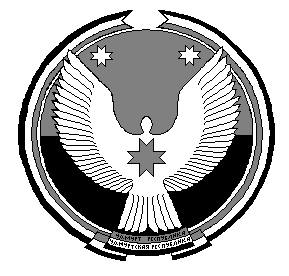 «Удмурт ЭлькунысьСюмси ёросмуниципал округ»муниципал кылдытэтлэнАдминистрациезО проведении схода граждан на части территории села Кильмезьмуниципального образования «Муниципальный округ Сюмсинский район Удмуртской Республики»по вопросу введения и использования средств самообложения гражданАдминистрация 
муниципального образования «Муниципальный округСюмсинский районУдмуртской Республики»«Удмурт ЭлькунысьСюмси ёросмуниципал округ»муниципал кылдытэтлэнАдминистрациезО проведении схода граждан на части территории села Сюмсимуниципального образования «Муниципальный округ Сюмсинский район Удмуртской Республики»по вопросу введения и использования средств самообложения гражданАдминистрация 
муниципального образования «Муниципальный округСюмсинский районУдмуртской Республики»«Удмурт ЭлькунысьСюмси ёросмуниципал округ»муниципал кылдытэтлэнАдминистрациезО проведении схода граждан на части территории села Сюмсимуниципального образования «Муниципальный округ Сюмсинский район Удмуртской Республики»по вопросу введения и использования средств самообложения гражданАдминистрация 
муниципального образования «Муниципальный округСюмсинский районУдмуртской Республики»«Удмурт ЭлькунысьСюмси ёросмуниципал округ»муниципал кылдытэтлэнАдминистрациезО проведении схода граждан на части территории села Муки-Каксимуниципального образования «Муниципальный округ Сюмсинский район Удмуртской Республики»по вопросу введения и использования средств самообложения гражданАдминистрация 
муниципального образования «Муниципальный округСюмсинский районУдмуртской Республики»«Удмурт ЭлькунысьСюмси ёросмуниципал округ»муниципал кылдытэтлэнАдминистрациезО проведении схода граждан на части территории села Сюмсимуниципального образования «Муниципальный округ Сюмсинский район Удмуртской Республики»по вопросу введения и использования средств самообложения гражданАдминистрация 
муниципального образования «Муниципальный округСюмсинский районУдмуртской Республики»«Удмурт ЭлькунысьСюмси ёросмуниципал округ»муниципал кылдытэтлэнАдминистрациезО проведении схода граждан на части территории села Сюмсимуниципального образования «Муниципальный округ Сюмсинский район Удмуртской Республики»по вопросу введения и использования средств самообложения гражданАдминистрация 
муниципального образования «Муниципальный округСюмсинский районУдмуртской Республики»«Удмурт ЭлькунысьСюмси ёросмуниципал округ»муниципал кылдытэтлэнАдминистрациезО проведении схода граждан на части территории села Сюмсимуниципального образования «Муниципальный округ Сюмсинский район Удмуртской Республики»по вопросу введения и использования средств самообложения гражданАдминистрация 
муниципального образования «Муниципальный округСюмсинский районУдмуртской Республики»«Удмурт ЭлькунысьСюмси ёросмуниципал округ»муниципал кылдытэтлэнАдминистрациезО проведении схода граждан на части территории села Сюмсимуниципального образования «Муниципальный округ Сюмсинский район Удмуртской Республики»по вопросу введения и использования средств самообложения гражданАдминистрация 
муниципального образования «Муниципальный округСюмсинский районУдмуртской Республики»«Удмурт ЭлькунысьСюмси ёросмуниципал округ»муниципал кылдытэтлэнАдминистрациезО проведении схода граждан на части территории села Сюмсимуниципального образования «Муниципальный округ Сюмсинский район Удмуртской Республики»по вопросу введения и использования средств самообложения гражданАдминистрация 
муниципального образования «Муниципальный округСюмсинский районУдмуртской Республики»«Удмурт ЭлькунысьСюмси ёросмуниципал округ»муниципал кылдытэтлэнАдминистрациезО проведении схода граждан на части территории села Сюмсимуниципального образования «Муниципальный округ Сюмсинский район Удмуртской Республики»по вопросу введения и использования средств  самообложения гражданАдминистрация 
муниципального образования «Муниципальный округСюмсинский районУдмуртской Республики»«Удмурт ЭлькунысьСюмси ёросмуниципал округ»муниципал кылдытэтлэнАдминистрациез№ п/пФИОДолжностьДатаПодписьАдминистрация 
муниципального образования «Муниципальный округСюмсинский районУдмуртской Республики»«Удмурт ЭлькунысьСюмси ёросмуниципал округ»муниципал кылдытэтлэнАдминистрациез№ п/пНаименование мероприятийОтветственные исполнителиСрок исполненияОжидаемый результатI.Инвентаризация кредиторской задолженностиИнвентаризация кредиторской задолженностиИнвентаризация кредиторской задолженностиИнвентаризация кредиторской задолженности1.  Инвентаризация кредиторской задолженности по бюджетным обязательствам Муниципального образования «Муниципальный округ Сюмсинский район Удмуртской Республики», образовавшейся на 1 января 2024 года, в сумме 7489,4 тыс. рублей, из них просроченная кредиторская задолженность в сумме 0,0 тыс. рублей (далее – инвентаризация) Главные распоря-дители средств бюджета муници-пального образо-вания «Муници-пальный округ Сюмсинский район Удмуртской Республики» (далее - Главные распорядители средств бюджета)До 1 мая 2024 годаВыявление по итогам инвентаризации: а) просроченной кредиторской задолженности, подлежащей списанию в соответствии с бюджетным законодательством Российской Федерации;б) кредиторской задолженности с возможностью реструктуризации в текущем финансовом году и (или) плановом периоде;в) кредиторской задолженности, необеспеченной бюджетными ассигнованиями (лимитами бюджетных обязательств) в текущем финансовом году и плановом периоде2.Представление результатов инвентаризации в Управление финансов Администрации муниципального образования «Муниципальный округ Сюмсинский район Удмуртской Республике» (далее –Управление финансов)Главные распорядители средств бюджета До 15 мая 2024 годаАнализ структуры кредиторской задолженности, образовавшейся на 1 января 2024 годаII.Мероприятия по погашению просроченной кредиторской задолженностиМероприятия по погашению просроченной кредиторской задолженностиМероприятия по погашению просроченной кредиторской задолженностиМероприятия по погашению просроченной кредиторской задолженности3.Проведение мероприятий по списанию просроченной кредиторской задолженности в соответствии с бюджетным законодательством Российской ФедерацииГлавные распорядители средств бюджета,  казенные учреждения  До 1 мая 2024 годаСокращение просроченной кредиторской задолженности, образовавшейся на 1 января 2024 года4. Погашение просроченной кредиторской задолженности за счет бюджетных ассигнований текущего финансового годаГлавные распоря-дители средств бюджета, казенные учреждения  До 1 июля 2024 годаЛиквидация просроченной кредиторской задолженности, образовавшейся на 1 января 2024 годаIII.Мероприятия по погашению (реструктуризации) кредиторской задолженностиМероприятия по погашению (реструктуризации) кредиторской задолженностиМероприятия по погашению (реструктуризации) кредиторской задолженностиМероприятия по погашению (реструктуризации) кредиторской задолженности5.Урегулирование с контрагентами (кредиторами) по неисполненным муниципальным контрактам, договорам гражданско-правового характера сроков погашения кредиторской (за исключением просроченной) задолженности Главные распорядители средств бюджета,  казенные учреждения  До 1 мая 2024 годаЗаключение с кредиторами соглашений о реструктуризации кредиторской (за исключением просроченной) задолженности до 2025 года и перенос ее оплаты на плановый период  6. Разработка и утверждение графи-ков погашения кредиторской (за исключением просроченной) задолженности, образовавшейся на 1 января 2024 года, на текущий финансовый год и плановый  период с учетом заключенных соглашений по реструктуризации  (далее –  график)Главные распорядители средств бюджета До 1 мая 2024 годаПредставление утвержденных графиков в Управление финансов Администрации муниципального образования «Муниципальный округ Сюмсинский район Удмуртской республики»7.Погашение кредиторской (за исключением просроченной) задолженности в сроки, установленные графиками Главные распоря-дители средств бюджета, казенные учреждения  В соответствии с графиками Погашение кредиторской (за исключением просроченной) задолженности, образовавшейся на    1 января 2024 годаIV.Мониторинг состояния кредиторской задолженностиМониторинг состояния кредиторской задолженностиМониторинг состояния кредиторской задолженностиМониторинг состояния кредиторской задолженности8.Представление в Управление финансов информации об исполнении мероприятий, направленных на погашение (реструктуризацию) кредиторской задолженности Главные распорядители средств бюджета Ежекварталь-но, до 30 числа месяца, следующего за отчетным кварталомКонтроль погашения (реструктуризации) кредиторской задолженности, образовавшейся на      1 января 2024 года9.Осуществление текущего контроля за исполнением бюджетных обязательств   муниципального образования «Муниципальный округ Сюмсинский район Удмуртской Республики»Главные распорядители средств ПостоянноОтсутствие по состоянию на 1 января 2025 года роста просроченной кредиторской задолженности к уровню на 1 января 2024 годаАдминистрация 
муниципального образования «Муниципальный округСюмсинский районУдмуртской Республики» «Удмурт ЭлькунысьСюмси ёросмуниципал округ»муниципал кылдытэтлэнАдминистрациезО порядке предоставления инвесторам льготных условий пользования земельными участками, находящимися в собственности муниципального образования «Муниципальный округ Сюмсинский район Удмуртской Республики»Администрация 
муниципального образования «Муниципальный округСюмсинский районУдмуртской Республики»«Удмурт ЭлькунысьСюмси ёросмуниципал округ»муниципал кылдытэтлэнАдминистрациезО реализации решения, принятого на сходе граждандеревни Балма муниципального образования «Муниципальный округ Сюмсинский район Удмуртской Республики» по вопросу введения и использования средств самообложения гражданАдминистрация 
муниципального образования «Муниципальный округСюмсинский районУдмуртской Республики»«Удмурт ЭлькунысьСюмси ёросмуниципал округ»муниципал кылдытэтлэнАдминистрациезО реализации решения, принятого на сходе граждандеревни Пумси муниципального образования «Муниципальный округ Сюмсинский район Удмуртской Республики» по вопросу введения и использования средств самообложения гражданАдминистрация 
муниципального образования «Муниципальный округСюмсинский районУдмуртской Республики»«Удмурт ЭлькунысьСюмси ёросмуниципал округ»муниципал кылдытэтлэнАдминистрациезО реализации решения, принятого на сходе гражданчасти территории -ул. Колхозная села Муки-Какси муниципального образования «Муниципальный округ Сюмсинский район Удмуртской Республики» по вопросу введения и использования средств  самообложения гражданАдминистрация 
муниципального образования «Муниципальный округСюмсинский районУдмуртской Республики»«Удмурт ЭлькунысьСюмси ёросмуниципал округ»муниципал кылдытэтлэнАдминистрациезО реализации решения, принятого на сходе граждандеревни Акилово муниципального образования «Муниципальный округ Сюмсинский район Удмуртской Республики» по вопросу введения и использования средств самообложения гражданАдминистрация 
муниципального образования «Муниципальный округСюмсинский районУдмуртской Республики»«Удмурт ЭлькунысьСюмси ёросмуниципал округ»муниципал кылдытэтлэнАдминистрациезО реализации решения, принятого на сходе гражданчасти территории - ул. Короленко села Сюмси муниципального образования «Муниципальный округ Сюмсинский район Удмуртской Республики» по вопросу введения и использования средств самообложения гражданАдминистрация 
муниципального образования «Муниципальный округСюмсинский районУдмуртской Республики»«Удмурт ЭлькунысьСюмси ёросмуниципал округ»муниципал кылдытэтлэнАдминистрациезО реализации решения, принятого на сходе гражданчасти территории - ул. Дружбы села Сюмси муниципального образования «Муниципальный округ Сюмсинский район Удмуртской Республики» по вопросу введения и использования средств самообложения гражданАдминистрация 
муниципального образования «Муниципальный округСюмсинский районУдмуртской Республики»«Удмурт ЭлькунысьСюмси ёросмуниципал округ»муниципал кылдытэтлэнАдминистрациезО реализации решения, принятого на сходе гражданчасти территории - ул. Зеленая села Сюмси муниципального образования «Муниципальный округ Сюмсинский район Удмуртской Республики» по вопросу введения и использования средств самообложения гражданАдминистрация 
муниципального образования «Муниципальный округСюмсинский районУдмуртской Республики»«Удмурт ЭлькунысьСюмси ёросмуниципал округ»муниципал кылдытэтлэнАдминистрациезО реализации решения, принятого на сходе гражданчасти территории - ул. Набережная, ул. Ленина села Кильмезь муниципального образования «Муниципальный округ Сюмсинский район Удмуртской Республики» по вопросу введения и использования средств самообложения гражданАдминистрация 
муниципального образования «Муниципальный округСюмсинский районУдмуртской Республики»«Удмурт ЭлькунысьСюмси ёросмуниципал округ»муниципал кылдытэтлэнАдминистрациезО реализации решения, принятого на сходе гражданчасти территории - ул. 50 лет Победы села Сюмси муниципального образования «Муниципальный округ Сюмсинский район Удмуртской Республики» по вопросу введения и использования средств самообложения гражданАдминистрация 
муниципального образования «Муниципальный округСюмсинский районУдмуртской Республики»«Удмурт ЭлькунысьСюмси ёросмуниципал округ»муниципал кылдытэтлэнАдминистрациезО реализации решения, принятого на сходе гражданчасти территории - ул. Комсомольская села Сюмси муниципального образования «Муниципальный округ Сюмсинский район Удмуртской Республики» по вопросу введения и использования средств  самообложения гражданАдминистрация 
муниципального образования «Муниципальный округСюмсинский районУдмуртской Республики»«Удмурт ЭлькунысьСюмси ёросмуниципал округ»муниципал кылдытэтлэнАдминистрациезО реализации решения, принятого на сходе гражданчасти территории - ул. Победы села Сюмси муниципального образования «Муниципальный округ Сюмсинский район Удмуртской Республики» по вопросу введения и использования средств самообложения гражданАдминистрация 
муниципального образования «Муниципальный округСюмсинский районУдмуртской Республики»«Удмурт ЭлькунысьСюмси ёросмуниципал округ»муниципал кылдытэтлэнАдминистрациезО реализации решения, принятого на сходе гражданчасти территории - ул. Северная села Сюмси муниципального образования «Муниципальный округ Сюмсинский район Удмуртской Республики» по вопросу введения и использования средств самообложения гражданАдминистрация 
муниципального образования «Муниципальный округСюмсинский районУдмуртской Республики»«Удмурт ЭлькунысьСюмси ёрос муниципал округ»муниципал кылдытэтлэн АдминистрациезКритерии нарушения условий жизнедеятельности граждан в результате чрезвычайной ситуацииПоказатели критериев нарушения условий жизнедеятельностиСостояниеНевозможность проживания заявителя в домовладении (месте проживания):1) здание (домовладение):Невозможность проживания заявителя в домовладении (месте проживания):фундаментповрежден (частично разрушен)/не поврежден (частично не разрушен) Невозможность проживания заявителя в домовладении (месте проживания):стеныповреждены (частично разрушены)/не повреждены (частично не разрушены)Невозможность проживания заявителя в домовладении (месте проживания):перегородкиповреждены (частично разрушены)/не повреждены (частично не разрушены)Невозможность проживания заявителя в домовладении (месте проживания):перекрытияповреждены (частично разрушены)/не повреждены (частично не разрушены)Невозможность проживания заявителя в домовладении (месте проживания):полыповреждены (частично разрушены)/не повреждены (частично не разрушены)Невозможность проживания заявителя в домовладении (месте проживания):крышаповреждена (частично разрушена)/не повреждена (частично не разрушена)Невозможность проживания заявителя в домовладении (месте проживания):окна и двериповреждены (частично разрушены)/не повреждены (частично не разрушены)Невозможность проживания заявителя в домовладении (месте проживания):печное отоплениеповреждено (частично разрушено)/не повреждено (частично не разрушено)Невозможность проживания заявителя в домовладении (месте проживания):электрооборудованиеповреждено (частично разрушено)/не повреждено (частично не разрушено)Невозможность проживания заявителя в домовладении (месте проживания):прочиеповреждены (частично разрушены)/не повреждены (частично не разрушены)Невозможность проживания заявителя в домовладении (месте проживания):2) теплоснабжение здания (домовладения)нарушено/ не нарушеноНевозможность проживания заявителя в домовладении (месте проживания):3) водоснабжение здания (домовладения)нарушено/ не нарушеноНевозможность проживания заявителя в домовладении (месте проживания):4) электроснабжение здания (домовладения)нарушено/ не нарушеноНевозможность проживания заявителя в домовладении (месте проживания):5) возможность использования лифтаВозможно/невозможноНевозможность осуществления транспортного сообщения между территорией проживания заявителя и иными территориями, где условия жизнедеятельности не были нарушены:1) наличие и состав общественного транспорта в районе проживания заявителядоступно / недоступноНевозможность осуществления транспортного сообщения между территорией проживания заявителя и иными территориями, где условия жизнедеятельности не были нарушены:2) функционирование общественного транспорта от ближайшего к заявителю остановочного пунктавозможно/невозможноНевозможность осуществления транспортного сообщения между территорией проживания заявителя и иными территориями, где условия жизнедеятельности не были нарушены:3) использованиеличного транспортавозможно/невозможноНарушение санитарно- эпидемиологическогоблагополучия заявителянарушено/ не нарушеноСписок имущества первой необходимостиУтрачено (ДА или НЕТ)Примечание Предметы для хранения и приготовления пищи:холодильникгазовая плита (электроплита)шкаф для посудыПредметы мебели для приема пищи:столстул (табуретка)Предметы мебели для сна:кровать (диван)Предметы средств информирования граждан:телевизор (радио)Предметы средств водоснабжения и отопления (заполняется в случае отсутствия централизованного водоснабжения и отопления):насос для подачи воды (при наличии)водонагреватель (при наличии)котел отопительный (переносная печь)(при наличии) Администрация 
муниципального образования «Муниципальный округСюмсинский районУдмуртской Республики»«Удмурт ЭлькунысьСюмси ёросмуниципал округ»муниципал кылдытэтлэнАдминистрациезАдминистрация 
муниципального образования «Муниципальный округСюмсинский районУдмуртской Республики»«Удмурт ЭлькунысьСюмси ёросмуниципал округ»муниципал кылдытэтлэнАдминистрациезО реализации решения, принятого на сходе гражданчасти территории - ул. Красная села Сюмси муниципального образования «Муниципальный округ Сюмсинский район Удмуртской Республики» по вопросу введения и использования средств самообложения гражданАдминистрация 
муниципального образования «Муниципальный округСюмсинский районУдмуртской Республики»«Удмурт ЭлькунысьСюмси ёрос муниципал округ»муниципал кылдытэтлэн Администрациез Об утверждении решения об исполнении бюджета и отчета об исполнении бюджета муниципального образования «Муниципальный округ Сюмсинский район Удмуртской Республики» за 2023 год Администрация 
муниципального образования «Муниципальный округСюмсинский районУдмуртской Республики»«Удмурт ЭлькунысьСюмси ёрос муниципал округ»муниципал кылдытэтлэн АдминистрациезСемилит Наталия Валериевна    - заместитель главы Администрации  муниципального образования «муниципальный округ Сюмсинский район Удмуртской Республики», председатель комиссии; Шубина Алина Андреевна - специалист 1 категории Отдела экономики и сельского хозяйства Управления экономики Администрации муниципального образования «муниципальный округ Сюмсинский район Удмуртской Республики», секретарь комиссии; Члены комиссии:Блинова Галина Анатольевна- инженер по охране труда муниципального унитарного предприятия «Жилищно-коммунальное хозяйство «Сюмсинское»; Вараксина Евгения Николаевна-начальник Управления экономики Администрации муниципального образования «муниципальный округ Сюмсинский район Удмуртской Республики»;Лесникова Наталья Валерьевна  -  методист по охране труда Управления образования Администрации муниципального образования «муниципальный округ Сюмсинский район Удмуртской Республики»; Пантюхин Алексей Анатольевич-заместитель начальника Управления экономики Администрации муниципального образования «муниципальный округ Сюмсинский район Удмуртской Республики»;Южаков Дмитрий Петрович- начальник Пожарной части № 39 село Сюмси Государственного учреждения Удмуртской Республики «Государственной противопожарной службы Удмуртской Республики» (по согласованию).Администрация 
муниципального образования «Муниципальный округСюмсинский районУдмуртской Республики»«Удмурт ЭлькунысьСюмси ёрос муниципал округ»муниципал кылдытэтлэн АдминистрациезАдминистрация 
муниципального образования «Муниципальный округСюмсинский районУдмуртской Республики» «Удмурт ЭлькунысьСюмси ёросмуниципал округ»муниципалкылдытэтлэнАдминистрациезАдминистрация 
муниципального образования «Муниципальный округСюмсинский районУдмуртской Республики» «Удмурт ЭлькунысьСюмси ёросмуниципал округ»муниципал кылдытэтлэн АдминистрациезАдминистрация 
муниципального образования «Муниципальный округСюмсинский районУдмуртской Республики» «Удмурт ЭлькунысьСюмси ёросмуниципал округ»муниципал кылдытэтлэн АдминистрациезАдминистрация 
муниципального образования «Муниципальный округСюмсинский районУдмуртской Республики» «Удмурт ЭлькунысьСюмси ёросмуниципал округ»муниципал кылдытэтлэнАдминистрациезАдминистрация 
муниципального образования «Муниципальный округСюмсинский районУдмуртской Республики» «Удмурт ЭлькунысьСюмси ёрос муниципал округ»муниципал кылдытэтлэн АдминистрациезАдминистрация 
муниципального образования «Муниципальный округСюмсинский районУдмуртской Республики» «Удмурт ЭлькунысьСюмси ёросмуниципал округ»муниципал кылдытэтлэнАдминистрациезАдминистрация 
муниципального образования «Муниципальный округСюмсинский районУдмуртской Республики» «Удмурт ЭлькунысьСюмси ёрос муниципал округ»муниципал кылдытэтлэн АдминистрациезАдминистрация 
муниципального образования «Муниципальный округСюмсинский районУдмуртской Республики» «Удмурт ЭлькунысьСюмси ёрос муниципал округ»муниципал кылдытэтлэн АдминистрациезАдминистрация 
муниципального образования «Муниципальный округСюмсинский районУдмуртской Республики» «Удмурт ЭлькунысьСюмси ёрос муниципал округ»муниципал кылдытэтлэн АдминистрациезАдминистрация 
муниципального образования «Муниципальный округСюмсинский районУдмуртской Республики» «Удмурт ЭлькунысьСюмси ёрос муниципал округ»муниципал кылдытэтлэн АдминистрациезАдминистрация 
муниципального образования «Муниципальный округСюмсинский районУдмуртской Республики» «Удмурт ЭлькунысьСюмси ёрос муниципал округ»муниципал кылдытэтлэн АдминистрациезАдминистрация 
муниципального образования «Муниципальный округСюмсинский районУдмуртской Республики»«Удмурт ЭлькунысьСюмси ёросмуниципал округ»муниципал кылдытэтлэн АдминистрациезРесурсное обеспечение за счет средств бюджета Сюмсинского района Объем средств бюджета муниципального образования «Муниципальный округ Сюмсинский район Удмуртской Республики» на реализацию муниципальной программы составит 543185,9тыс. рублей, в том числе по годам реализации:2015 год – 30075,2тыс. рублей;2016 год – 30766,4тыс. рублей;2017 год – 53957,2 тыс. рублей;2018 год – 48675,1 тыс. рублей;2019 год – 42602,9 тыс. рублей;2020 год – 44355,8 тыс. рублей;2021 год – 49368,1 тыс. рублей;2022 год – 44461,5 тыс. рублей;2023 год – 47280,7 тыс. рублей;2024 год – 48847,1 тыс. рублей;2025 год – 50486,0 тыс. рублей;2026 год – 52309,9 тыс. рублей.Ресурсное обеспечение муниципальной программы  за счет средств бюджета муниципального образования «Муниципальный округ Сюмсинский район Удмуртской Республики» подлежит уточнению в рамках бюджетного циклаРесурсное обеспечение за счет средств бюджета Сюмсинского районаОбщий объем финансирования мероприятий подпрограммы за 2015-2025 годы за счет средств бюджета муниципального образования «Сюмсинский район» составляет 170932,1тыс. рублей, в том числе по годам реализации муниципальной программы:2015 год – 7 970,2 тыс. рублей;2016 год – 8170, 0 тыс. рублей;2017 год – 11070,4тыс. рублей;2018 год – 12076,0 тыс. рублей;2019 год – 13401,5 тыс. рублей;2020 год – 14053,0 тыс. рублей;2021 год – 19998,2тыс. рублей;2022 год – 15556,5тыс. рублей;2023 год – 16091,0тыс. рублей;2024 год -  16933,9тыс. рублей;2025 год – 17509,2 тыс. рублей;2026 год – 18102,2 тыс. рублей.Ресурсное обеспечение подпрограммы за счет средств бюджета муниципального образования «Сюмсинский район» подлежит уточнению в рамках бюджетного цикла.Ресурсное обеспечение за счет средств бюджета Сюмсинского районаОбщий объем финансирования мероприятий подпрограммы за счет средств бюджета муниципального образования  составляет 314886,2 тыс. рублей, в том числе по годам реализации муниципальной программы:2015 год – 18384,9  тыс. руб.2016 год – 18602,1 тыс. руб.2017 год – 26334,2 тыс. руб.2018 год – 25175,9 тыс. руб.2019 год – 24395,4 тыс. руб.2020 год – 27473,8тыс. руб.2021 год – 26243,1 тыс. руб.2022 год – 26883,0тыс. руб.2023 год – 28087,5тыс. руб.2024 год – 30072,1тыс. руб.2025 год -  31023,1 тыс. руб.2026 год – 32211,1 тыс.руб.Ресурсное обеспечение подпрограммы за счет средств бюджета муниципального образования подлежит уточнению в рамках бюджетного цикла.Ресурсное обеспечение за счет средств бюджета Сюмсинского районаОбъем финансирования мероприятий подпрограммы за счет средств бюджета муниципального образования «Муниципальный округ Сюмсинский район Удмуртской Республики» составляет 57367,6 тыс. рублей, в том числе:2015 год –  3720,1 тыс. рублей;2016 год – 3994,3 тыс. рублей;2017 год – 16552,6 тыс. рублей;2018 год – 11423,2 тыс. рублей;2019 год – 4806,0 тыс. рублей;2020 год – 2829,0 тыс. рублей;2021 год – 3126,8 тыс. рублей;2022 год – 2022,0 тыс. рублей;2023 год – 3102,2 тыс. рублей;2024 год – 1841,1 тыс. рублей;2025 год – 1953,7 тыс. рублей;2026 год – 1996,6 тыс. рублей.Ресурсное обеспечение подпрограммы за счет средств бюджета муниципального образования «Муниципальный округ Сюмсинский  район Удмуртской Республики» подлежит уточнению в рамках бюджетного цикла.Прогноз сводных показателей муниципальных заданий на оказание муниципальных услуг (выполнение работ)Прогноз сводных показателей муниципальных заданий на оказание муниципальных услуг (выполнение работ)Прогноз сводных показателей муниципальных заданий на оказание муниципальных услуг (выполнение работ)Прогноз сводных показателей муниципальных заданий на оказание муниципальных услуг (выполнение работ)Прогноз сводных показателей муниципальных заданий на оказание муниципальных услуг (выполнение работ)Прогноз сводных показателей муниципальных заданий на оказание муниципальных услуг (выполнение работ)Прогноз сводных показателей муниципальных заданий на оказание муниципальных услуг (выполнение работ)Прогноз сводных показателей муниципальных заданий на оказание муниципальных услуг (выполнение работ)Прогноз сводных показателей муниципальных заданий на оказание муниципальных услуг (выполнение работ)Прогноз сводных показателей муниципальных заданий на оказание муниципальных услуг (выполнение работ)Прогноз сводных показателей муниципальных заданий на оказание муниципальных услуг (выполнение работ)Прогноз сводных показателей муниципальных заданий на оказание муниципальных услуг (выполнение работ)Прогноз сводных показателей муниципальных заданий на оказание муниципальных услуг (выполнение работ)Прогноз сводных показателей муниципальных заданий на оказание муниципальных услуг (выполнение работ)Прогноз сводных показателей муниципальных заданий на оказание муниципальных услуг (выполнение работ)Прогноз сводных показателей муниципальных заданий на оказание муниципальных услуг (выполнение работ)Прогноз сводных показателей муниципальных заданий на оказание муниципальных услуг (выполнение работ)Прогноз сводных показателей муниципальных заданий на оказание муниципальных услуг (выполнение работ)Прогноз сводных показателей муниципальных заданий на оказание муниципальных услуг (выполнение работ)Прогноз сводных показателей муниципальных заданий на оказание муниципальных услуг (выполнение работ)Прогноз сводных показателей муниципальных заданий на оказание муниципальных услуг (выполнение работ)Прогноз сводных показателей муниципальных заданий на оказание муниципальных услуг (выполнение работ)Прогноз сводных показателей муниципальных заданий на оказание муниципальных услуг (выполнение работ)Прогноз сводных показателей муниципальных заданий на оказание муниципальных услуг (выполнение работ)Прогноз сводных показателей муниципальных заданий на оказание муниципальных услуг (выполнение работ)Прогноз сводных показателей муниципальных заданий на оказание муниципальных услуг (выполнение работ)Прогноз сводных показателей муниципальных заданий на оказание муниципальных услуг (выполнение работ)Прогноз сводных показателей муниципальных заданий на оказание муниципальных услуг (выполнение работ)Прогноз сводных показателей муниципальных заданий на оказание муниципальных услуг (выполнение работ)Прогноз сводных показателей муниципальных заданий на оказание муниципальных услуг (выполнение работ)Код аналитической программной классификацииКод аналитической программной классификацииКод аналитической программной классификацииКод аналитической программной классификацииКод аналитической программной классификацииКод аналитической программной классификацииГРБСНаименование муниципальной услуги (работы)Наименование показателяЕдиница измерения2015 годотчет2015 годотчет2016 годотчет2016 годотчет2017 годотчет2017 годотчет2018 годотчет2018 годотчет2019 годотчет2019 годотчет2020 годотчет2020 годотчет2021 годотчет2021 годотчет2022 годотчет2022 годотчет2023 годпрогноз2023 годпрогноз2024 годпрогноз2025 годпрогноз2025 годпрогноз2025 годпрогноз2025 годпрогноз2025 годпрогноз2026 год прогноз2026 год прогнозМПМППпПпОММГРБСНаименование муниципальной услуги (работы)Наименование показателяЕдиница измерения2015 годотчет2015 годотчет2016 годотчет2016 годотчет2017 годотчет2017 годотчет2018 годотчет2018 годотчет2019 годотчет2019 годотчет2020 годотчет2020 годотчет2021 годотчет2021 годотчет2022 годотчет2022 годотчет2023 годпрогноз2023 годпрогноз2024 годпрогноз2025 годпрогноз2025 годпрогноз2025 годпрогноз2025 годпрогноз2025 годпрогноз030311Организация библиотечного обслуживания населенияОрганизация библиотечного обслуживания населенияОрганизация библиотечного обслуживания населенияОрганизация библиотечного обслуживания населенияОрганизация библиотечного обслуживания населенияОрганизация библиотечного обслуживания населенияОрганизация библиотечного обслуживания населенияОрганизация библиотечного обслуживания населенияОрганизация библиотечного обслуживания населенияОрганизация библиотечного обслуживания населенияОрганизация библиотечного обслуживания населения03031101679ВсегоРасходы бюджета муниципального района на оказание муниципальной услуги (выполнение работ)тыс.руб.7768,87768,87971797110773,110773,111056,711056,711340,711340,711350,711350,713520,613520,614308,614308,615736,715736,716509,417315,017315,017315,017315,017315,018008,018008,003031101679Муниципальная услуга:Библиотечное обслуживание населения.Охват населения услугами библиотекипроцентов6161----------------------03031101679Муниципальная услуга:Библиотечное обслуживание населения.Количество посещений библиотекиединиц7650076500----------------------03031101679Муниципальная услуга:Библиотечное обслуживание населения.Количество пользователей единиц81058105----------------------03031101679Библиотечное, библиографическое и информационное обслуживание пользователей библиотеки                             (в стационарных условиях)Количество посещенийединиц--74500745006428664286650006500066575665756708367083675926759269982699826987969879724207242072420724207242072420724207242003031101679Библиотечное, библиографическое и информационное обслуживание пользователей библиотеки                      (вне  стационара)Количество посещений -----1021410214------------------03031101679Библиотечное, библиографическое и информационное обслуживание пользователей библиотеки (удаленно через сеть Интернет)Количество посещений----350035001977819778197981979819818198181983819838----------03031101679Муниципальная работа:Библиографическая обработка документов и создание каталогов.Количество документовштук10221022169816981732173217721772181418141860186019081908----------03031101679Библиотечное, библиографическое и информационное обслуживание пользователей библиотеки                   (Вне стационара)Количество посещенийединица------1411314113----------------03031101679Организация мероприятийКоличество проведенных мероприятийштук--88--------------------03031101679Методическое обеспечение в области библиотечного делаКоличество проведенных консультацийЕдиница99999999----------030322Организация досуга и предоставление услуг организаций культурыОрганизация досуга и предоставление услуг организаций культурыОрганизация досуга и предоставление услуг организаций культурыОрганизация досуга и предоставление услуг организаций культурыОрганизация досуга и предоставление услуг организаций культурыОрганизация досуга и предоставление услуг организаций культурыОрганизация досуга и предоставление услуг организаций культурыОрганизация досуга и предоставление услуг организаций культурыОрганизация досуга и предоставление услуг организаций культурыОрганизация досуга и предоставление услуг организаций культурыОрганизация досуга и предоставление услуг организаций культурыОрганизация досуга и предоставление услуг организаций культурыОрганизация досуга и предоставление услуг организаций культурыОрганизация досуга и предоставление услуг организаций культурыОрганизация досуга и предоставление услуг организаций культурыОрганизация досуга и предоставление услуг организаций культурыОрганизация досуга и предоставление услуг организаций культурыОрганизация досуга и предоставление услуг организаций культурыОрганизация досуга и предоставление услуг организаций культурыОрганизация досуга и предоставление услуг организаций культурыОрганизация досуга и предоставление услуг организаций культурыОрганизация досуга и предоставление услуг организаций культурыОрганизация досуга и предоставление услуг организаций культурыОрганизация досуга и предоставление услуг организаций культурыОрганизация досуга и предоставление услуг организаций культурыОрганизация досуга и предоставление услуг организаций культурыОрганизация досуга и предоставление услуг организаций культуры03032201679Всего: Расходы бюджета муниципального района на оказание муниципальной услуги (выполнение работ)тыс.руб.18336,118172,118172,123726,223726,221809,521809,521900,421900,422118,922118,9------------03032201679Организация деятельности клубных формирований и формирований самодеятельного народного творчестваКоличество клубных формированийединица454545454545451212121212121212121212121212121212121203032201679Организация деятельности клубных формирований и формирований самодеятельного народного творчестваКоличество посещений150001500014260142601501515015150201502015025150251502515030150301503015030150301503003032202679Организация и проведение культурно-массовых мероприятий  Расходы бюджета муниципального района на оказание муниципальной услуги (выполнение работ)тыс.руб.23254,223254,224754,824754,826629,926629,928946,028946,028946,030154,030154,030154,031342,031342,031342,003032202679Организация и проведение культурно-массовых мероприятий  Количество проведённых мероприятий, всегоединица2522522521250125012501250125012501260126014701470148014801490149015001500150015001510151015101510151003032203679Организация и проведение культурно-массовых мероприятий (работа платная)Расходы бюджета муниципального района на оказание муниципальной услуги (выполнение работ)тыс.  руб.------------03032203679Количество проведённых мероприятий, всегоединица550550555555560560560560------------Код  аналитической программной классификацииКод  аналитической программной классификацииКод  аналитической программной классификацииКод  аналитической программной классификацииНаименование муниципальной программы, подпрограммы, основного мероприятия, мероприятияОтветственный исполнитель, соисполнительКод бюджетной классификацииКод бюджетной классификацииКод бюджетной классификацииКод бюджетной классификацииКод бюджетной классификацииРасходы бюджета муниципального образования, тыс. рублейРасходы бюджета муниципального образования, тыс. рублейРасходы бюджета муниципального образования, тыс. рублейРасходы бюджета муниципального образования, тыс. рублейРасходы бюджета муниципального образования, тыс. рублейРасходы бюджета муниципального образования, тыс. рублейРасходы бюджета муниципального образования, тыс. рублейРасходы бюджета муниципального образования, тыс. рублейРасходы бюджета муниципального образования, тыс. рублейРасходы бюджета муниципального образования, тыс. рублейРасходы бюджета муниципального образования, тыс. рублейРасходы бюджета муниципального образования, тыс. рублейРасходы бюджета муниципального образования, тыс. рублейРасходы бюджета муниципального образования, тыс. рублейРасходы бюджета муниципального образования, тыс. рублейМПППОММНаименование муниципальной программы, подпрограммы, основного мероприятия, мероприятияОтветственный исполнитель, соисполнительГРБСРзПрЦСВР2015 годотчет2016 годотчет2017 годотчет2018 годотчет2019 годотчет2020 годотчет2021 годотчет2022 годотчет2023 годпрогноз2024 годпрогноз2025 годпрогноз2025 годпрогноз2025 годпрогноз2025 годпрогноз2026  годпрогноз«Развитие культуры»Всего30075,230766,453957,248675,142602,944355,849368,144461,547280,748847,150486,050486,050486,050486,052309,9«Развитие культуры»сектор культуры Управления по проектной деятельности Администрации муниципального образования «Муниципальный округ Сюмсинский районУдмуртской Республики»6796740000000000000000030075,230766,453957,248675,142602,944355,849368,144461,547280,748847,150486,050486,050486,050486,052309,9031Подпрограмма «Организация библиотечного обслуживания населения»сектор культуры Управления по проектной деятельности Администрации муниципального образования «Муниципальный округ Сюмсинский районУдмуртской Республики»679674080103100000000007970,28170,011070,412076,013401,514053,019998,215556,516091,016933,917509,217509,217509,217509,218102,2031011Оказание муниципальными учреждениями муниципальных услуг, выполнение работ, финансовое обеспечение деятельности муниципальных учрежденийсектор культуры Управления по проектной деятельности Администрации муниципального образования «Муниципальный округ Сюмсинский районУдмуртской Республики»679080103161616117768,87971,07516,1031011Оказание муниципальными учреждениями муниципальных услуг, выполнение работ, финансовое обеспечение деятельности муниципальных учрежденийсектор культуры Управления по проектной деятельности Администрации муниципального образования «Муниципальный округ Сюмсинский районУдмуртской Республики»679674080801010310166770031016677061161111967,213294,613271,613520,614308,615736,716509,417315,017315,017315,017315,018008,0031012Частичная компенсация дополнительных расходов на повышение оплаты труда работников бюджетной сферы сектор культуры Управления по проектной деятельности Администрации муниципального образования «Муниципальный округ Сюмсинский районУдмуртской Республики»679080103101078506113332,0031013Субсидии бюджетным учреждениям на иные цели (Дотация на поддержку мер по обеспечению сбалансированности бюджетов)сектор культуры Управления по проектной деятельности Администрации муниципального образования «Муниципальный округ Сюмсинский районУдмуртской Республики»679674674080808010101031010422003101042200310160150612612612100,04.977,051,0856,08,003102Приобретение книг и литературно-художественных журналов(Комплектование библиотечных фондов межпоселенческих библиотек. Комплектование библиотечного фонда сети муниципальных библиотек)сектор культуры Управления по проектной деятельности Администрации муниципального образования «Муниципальный округ Сюмсинский районУдмуртской Республики»679674080801010000000000000000000000000020,053,453,147,529,262,830,050,050,050,050,050,050,050,003102Приобретение книг и литературно-художественных журналов(Комплектование библиотечных фондов межпоселенческих библиотек. Комплектование библиотечного фонда сети муниципальных библиотек)сектор культуры Управления по проектной деятельности Администрации муниципального образования «Муниципальный округ Сюмсинский районУдмуртской Республики»67967408080101031026164003102616406116118,224,930,030,029,230,030,050,050,050,050,050,050,050,003102Приобретение книг и литературно-художественных журналов(Комплектование библиотечных фондов межпоселенческих библиотек. Комплектование библиотечного фонда сети муниципальных библиотек)сектор культуры Управления по проектной деятельности Администрации муниципального образования «Муниципальный округ Сюмсинский районУдмуртской Республики»679080103102R519061228.523.103102Приобретение книг и литературно-художественных журналов(Комплектование библиотечных фондов межпоселенческих библиотек. Комплектование библиотечного фонда сети муниципальных библиотек)сектор культуры Управления по проектной деятельности Администрации муниципального образования «Муниципальный округ Сюмсинский районУдмуртской Республики»6790801031025144061211.803102Приобретение книг и литературно-художественных журналов(Комплектование библиотечных фондов межпоселенческих библиотек. Комплектование библиотечного фонда сети муниципальных библиотек)сектор культуры Управления по проектной деятельности Администрации муниципального образования «Муниципальный округ Сюмсинский районУдмуртской Республики»679080103102L519061217.30,303102Приобретение книг и литературно-художественных журналов(Комплектование библиотечных фондов межпоселенческих библиотек. Комплектование библиотечного фонда сети муниципальных библиотек)сектор культуры Управления по проектной деятельности Администрации муниципального образования «Муниципальный округ Сюмсинский районУдмуртской Республики»6796790808010103102S5190031025519F6126120,232,5031021Подготовка и проведение празднования 100-летия государственности Удмуртии (пополнение библиотечных фондов муниципальных библиотек)сектор культуры Управления по проектной деятельности Администрации муниципального образования «Муниципальный округ Сюмсинский районУдмуртской Республики»6790804031020862061286,5031021Подготовка и проведение празднования 100-летия государственности Удмуртии (пополнение библиотечных фондов муниципальных библиотек)сектор культуры Управления по проектной деятельности Администрации муниципального образования «Муниципальный округ Сюмсинский районУдмуртской Республики»679080403102S86206120,903103Модельная библиотека (Создание модельной библиотеки)сектор культуры Управления по проектной деятельности Администрации муниципального образования «Муниципальный округ Сюмсинский районУдмуртской Республики»6796740808010100000000000000000000000000201.4601.36337,8263,7249,9275,6100,0100,0100,0100,003103Модельная библиотека (Создание модельной библиотеки)сектор культуры Управления по проектной деятельности Администрации муниципального образования «Муниципальный округ Сюмсинский районУдмуртской Республики»679679674080808010101031A154540031A1645400310361670612612612601,36000,0337,8263,7249,9275,6100,0100,0100,0100,003103Уплата налога на имущество сектор культуры Управления по проектной деятельности Администрации муниципального образования «Муниципальный округ Сюмсинский районУдмуртской Республики»679080103100626121,003103Иные межбюджетные трансферты на комплектование книжных фондов библиотексектор культуры Управления по проектной деятельности Администрации муниципального образования «Муниципальный округ Сюмсинский районУдмуртской Республики»6790801031514661266,503103Иные межбюджетные трансферты на комплектование книжных фондов библиотексектор культуры Управления по проектной деятельности Администрации муниципального образования «Муниципальный округ Сюмсинский районУдмуртской Республики»6790801031024861278,903103Иные межбюджетные трансферты на комплектование книжных фондов библиотексектор культуры Управления по проектной деятельности Администрации муниципального образования «Муниципальный округ Сюмсинский районУдмуртской Республики»6790813031053361255,0031031Иные межбюджетные трансферты на проведение в 2017 году мероприятия по подключению общедоступных библиотек к сети Интернет и развитие системы библиотечного дела с учетом задачи расширения информационных технологий и оцифровкисектор культуры Управления по проектной деятельности Администрации муниципального образования «Муниципальный округ Сюмсинский районУдмуртской Республики»679080103103R519061203104Выплата денежного поощрения лучшим муниципальным учреждениям культуры, находящимся на территориях сельских поселений и их работникамсектор культуры Управления по проектной деятельности Администрации муниципального образования «Муниципальный округ Сюмсинский районУдмуртской Республики»67908010310451480350-50,003105Иные межбюджетные трансферты на обновление фонда сети муниципальных библиотексектор культуры Управления по проектной деятельности Администрации муниципального образования «Муниципальный округ Сюмсинский районУдмуртской Республики»67908010310502480612-73,903106Подключение общедоступных библиотек к сети «Интернет» и развитие системы библиотечного дела с учетом задачи расширения информационных технологий и оцифровкисектор культуры Управления по проектной деятельности Администрации муниципального образования «Муниципальный округ Сюмсинский районУдмуртской Республики»6796740808010100000000000000000000000000-55,168,955,759.458,6-47,246,498,944,244,244,244,244,203106Подключение общедоступных библиотек к сети «Интернет» и развитие системы библиотечного дела с учетом задачи расширения информационных технологий и оцифровкисектор культуры Управления по проектной деятельности Администрации муниципального образования «Муниципальный округ Сюмсинский районУдмуртской Республики»6790801031065146003106R5190612-55,168,955,7------03106Подключение общедоступных библиотек к сети «Интернет» и развитие системы библиотечного дела с учетом задачи расширения информационных технологий и оцифровкисектор культуры Управления по проектной деятельности Администрации муниципального образования «Муниципальный округ Сюмсинский районУдмуртской Республики»6796740808010103106L519003106L5190612612----58,858,6-03106Подключение общедоступных библиотек к сети «Интернет» и развитие системы библиотечного дела с учетом задачи расширения информационных технологий и оцифровкисектор культуры Управления по проектной деятельности Администрации муниципального образования «Муниципальный округ Сюмсинский районУдмуртской Республики»679080103106S5190612----0.6-----03107Модернизация библиотек в части комплектования книжных фондов муниципальных библиотек.679080103107L519061247,246,498,944,244,244,244,244,2032«Организация досуга и предоставление услуг организаций культуры»679674080801010320000000032000000000000018384,918602,126334,225175,924395,427473,826243,126883,028087,530072,131023,131023,131023,131023,132211,1Уплата налога на имущество 0320201Оказание муниципальными учреждениями муниципальных услуг, выполнение работ, финансовое обеспечение деятельности муниципальных учрежденийсектор культуры Управления по проектной деятельности Администрации муниципального образования «Муниципальный округ Сюмсинский районУдмуртской Республики»679674080801010320266770032026677061161116221,116948,917095,320788,021931,622169,723254,224754,826629,928946,028946,030154,030154,030154,031342,00320202Дотации на поддержку мер по обеспечению сбалансированности бюджетовсектор культуры Управления по проектной деятельности Администрации муниципального образования «Муниципальный округ Сюмсинский районУдмуртской Республики»67908010326162  0320204220612 61111,61223,20320202Дотации на поддержку мер по обеспечению сбалансированности бюджетовсектор культуры Управления по проектной деятельности Администрации муниципального образования «Муниципальный округ Сюмсинский районУдмуртской Республики»679080103202042206123999,70320203Реализация проектов молодежного инициативного бюджетирования «Атмосфера»сектор культуры Управления по проектной деятельности Администрации муниципального образования «Муниципальный округ Сюмсинский районУдмуртской Республики»6790801032026291061251,80320204'Реализация молодежногоинициативного бюджетированиясектор культуры Управления по проектной деятельности Администрации муниципального образования «Муниципальный округ Сюмсинский районУдмуртской Республики»67908010320209550612293,6032023Частичная компенсация дополнительных расходов на повышение оплаты труда работников бюджетной сферысектор культуры Управления по проектной деятельности Администрации муниципального образования «Муниципальный округ Сюмсинский районУдмуртской Республики»679080103202078506116314,0032024Субсидии бюджетным учреждениям на иные цели (Стимулирование развития муниципальных образований)сектор культуры Управления по проектной деятельности Администрации муниципального образования «Муниципальный округ Сюмсинский районУдмуртской Республики»67908010320204230612450,003203Организация внутреннего и въездного туризма, развитие туристической инфраструктурысектор культуры Управления по проектной деятельности Администрации муниципального образования «Муниципальный округ Сюмсинский районУдмуртской Республики»679674080801010320361680032036168061161137,215,00225,015,015,015,015,015,015,015,015,015,003204Капитальный ремонт объектов культурысектор культуры Управления по проектной деятельности Администрации муниципального образования «Муниципальный округ Сюмсинский районУдмуртской Республики»67908080101032046015003204042306126122474,94372,91986,9700,0032041Субсидии бюджетным учреждениям на иные цели (Дотация из бюджета Удмуртской Республики и бюджетам муниципальных образований в Удмуртской Республике на реализацию наказов избирателей и повышение уровня благосостояния населения)сектор культуры Управления по проектной деятельности Администрации муниципального образования «Муниципальный округ Сюмсинский районУдмуртской Республики»6790801032040572061275,0032042Капитальный ремонт объектов культурысектор культуры Управления по проектной деятельности Администрации муниципального образования «Муниципальный округ Сюмсинский районУдмуртской Республики»679080103204008306122069,04372,51986,7032042Капитальный ремонт объектов культурысектор культуры Управления по проектной деятельности Администрации муниципального образования «Муниципальный округ Сюмсинский районУдмуртской Республики»679080103204S08306120.2032043Капитальный ремонт объектов культурысектор культуры Управления по проектной деятельности Администрации муниципального образования «Муниципальный округ Сюмсинский районУдмуртской Республики»679080103204S08306120.20.4032044Капитальный ремонт объектов культурысектор культуры Управления по проектной деятельности Администрации муниципального образования «Муниципальный округ Сюмсинский районУдмуртской Республики»67908010320460150612032045Капитальный ремонт объектов культурысектор культуры Управления по проектной деятельности Администрации муниципального образования «Муниципальный округ Сюмсинский районУдмуртской Республики»67908010320404220612330.703205Иные межбюджетные трансферты на выплату денежного поощрения лучшим муниципальным учреждениям культуры, находящимся на территориях сельских поселений и их работникамсектор культуры Управления по проектной деятельности Администрации муниципального образования «Муниципальный округ Сюмсинский районУдмуртской Республики»67908010320551470612100,003206Организация мероприятий федеральной целевой программы «Культура России (2012-2018годы)сектор культуры Управления по проектной деятельности Администрации муниципального образования «Муниципальный округ Сюмсинский районУдмуртской Республики»67908010320650140612150.003206Организация мероприятий федеральной целевой программы «Культура России (2012-2018годы)сектор культуры Управления по проектной деятельности Администрации муниципального образования «Муниципальный округ Сюмсинский районУдмуртской Республики»679080103206L014061230.003206Организация мероприятий федеральной целевой программы «Культура России (2012-2018годы)сектор культуры Управления по проектной деятельности Администрации муниципального образования «Муниципальный округ Сюмсинский районУдмуртской Республики»679080103206R0140612150.003207Укрепление материально-технической базысектор культуры Управления по проектной деятельности Администрации муниципального образования «Муниципальный округ Сюмсинский районУдмуртской Республики»6796740808010100000000000000000000000000476,9734,02973,92113,2742,61111,11111,1854,1854,1854,1854,10320701Реализация в Удмуртской Республике  проектов развития общественной инфраструктуры, основанных на местных инициативах.сектор культуры Управления по проектной деятельности Администрации муниципального образования «Муниципальный округ Сюмсинский районУдмуртской Республики»67908010320708810612426,0992,00320702Поддержка проектов местных инициатив на территории муниципального образования населением населённого пункта, находящегося на территории муниципального образования.сектор культуры Управления по проектной деятельности Администрации муниципального образования «Муниципальный округ Сюмсинский районУдмуртской Республики»6790801032076237061261,9152,90320703Поддержка проектов местных инициатив на территории муниципального образования юридическими лицами (индивидуальными предпринимателями, крестьянскими (фермерскими) хозяйствами), предоставившие средства для реализации проекта.сектор культуры Управления по проектной деятельности Администрации муниципального образования «Муниципальный округ Сюмсинский районУдмуртской Республики»6790801032076238061262,0153,50320704Поддержка проектов развития общественной инфраструктуры, основанных на местных инициативахсектор культуры Управления по проектной деятельности Администрации муниципального образования «Муниципальный округ Сюмсинский районУдмуртской Республики»6790801032076236061264,0202,30320705Оказание муниципальными учреждениями муниципальных услуг, выполнение работ, финансовое обеспечение деятельности муниципальных учрежденийсектор культуры Управления по проектной деятельности Администрации муниципального образования «Муниципальный округ Сюмсинский районУдмуртской Республики»67908010320766770611326.930.00320706Дотация на поддержку мер по обеспечению сбалансированности бюджетовсектор культуры Управления по проектной деятельности Администрации муниципального образования «Муниципальный округ Сюмсинский районУдмуртской Республики»67908010320704220612150,090,1118,093,086,00320707Обеспечение развития и укрепления материально-технической базы домов культурысектор культуры Управления по проектной деятельности Администрации муниципального образования «Муниципальный округ Сюмсинский районУдмуртской Республики»679679679674080808080101010103207S467003207095500320762910032А155130612612612612293,351,80320708Обеспечение развития и укрепления материально-технической базы домов культуры в населенных пунктах с числом жителей до 50 тысяч человексектор культуры Управления по проектной деятельности Администрации муниципального образования «Муниципальный округ Сюмсинский районУдмуртской Республики»6796740808010103207L467003207L46706126121010,12020,2656,61111,11111,11111,11111,1854,1854,1034Создание условий для реализации муниципальной программы6796746740808070401030340000000034000000003400000003720,13994,316552,611423,24806,02829,03126,82022,03102,21841,11841,11841,11841,11953,71996,603401Организация бухгалтерского учета, кадрово-правовой работы в муниципальных бюджетных учреждениях культуры Сюмсинского района централизованной бухгалтериейсектор культуры Управления по проектной деятельности Администрации муниципального образования «Муниципальный округ Сюмсинский районУдмуртской Республики»679674080804040346012034016012003401042301111121211292443428,13428,83410,72947,52786,41414,222,56,81004,003401Организация бухгалтерского учета, кадрово-правовой работы в муниципальных бюджетных учреждениях культуры Сюмсинского района централизованной бухгалтериейсектор культуры Управления по проектной деятельности Администрации муниципального образования «Муниципальный округ Сюмсинский районУдмуртской Республики»6790804034016018024416,0034011Создание условий для оказания муниципальных услуг, выполнения работ организациями культурысектор культуры Управления по проектной деятельности Администрации муниципального образования «Муниципальный округ Сюмсинский районУдмуртской Республики»679674674080808040401034016003003401600300340166780121129244121129244244837,0921,4182,054,20,4637,5189,03,0770,0230,0770,0230,0770,0230,0770,0230,0777,0232,3785,3234,603402Безопасность учреждений культурысектор культуры Управления по проектной деятельности Администрации муниципального образования «Муниципальный округ Сюмсинский районУдмуртской Республики»679674000000000000000000000000000000009,436,378,749,698,21422,81297,6532,0100,0100,0100,0100,0291,0304,0034021Безопасность учреждений культурысектор культуры Управления по проектной деятельности Администрации муниципального образования «Муниципальный округ Сюмсинский районУдмуртской Республики»6790804034616303402616306126119,436,3034022Безопасность учреждений культурысектор культуры Управления по проектной деятельности Администрации муниципального образования «Муниципальный округ Сюмсинский районУдмуртской Республики»6790703034026163061168,536,954,623,8034023Безопасность учреждений культурысектор культуры Управления по проектной деятельности Администрации муниципального образования «Муниципальный округ Сюмсинский районУдмуртской Республики»67967467408070801030103402616300340261630034026163061161161110,212,743,61399,015,61282,0216,7315,343,057,043,057,043,057,043,057,064,0227,068,0236,003403Уплата налога на имущество организаций Управления культуры Администрации муниципального образования «Сюмсинский район»сектор культуры Управления по проектной деятельности Администрации муниципального образования «Муниципальный округ Сюмсинский районУдмуртской Республики»000000000000000000088,068,00,354,926,026,026,026,026,026,0034031Уплата налога на имущество организаций Управления культуры Администрации муниципального образования «Сюмсинский район»сектор культуры Управления по проектной деятельности Администрации муниципального образования «Муниципальный округ Сюмсинский районУдмуртской Республики»679080403403606208510,3034031Уплата налога на имущество организаций Управления культуры Администрации муниципального образования «Сюмсинский район»сектор культуры Управления по проектной деятельности Администрации муниципального образования «Муниципальный округ Сюмсинский районУдмуртской Республики»679080403403606206120,135,054,9034032Уплата налога на имущество организаций Управления культуры Администрации муниципального образования «Сюмсинский район»сектор культуры Управления по проектной деятельности Администрации муниципального образования «Муниципальный округ Сюмсинский районУдмуртской Республики»679070203403606206123,933,0034033Уплата налога на имущество организаций Управления культуры Администрации муниципального образования «Сюмсинский район»сектор культуры Управления по проектной деятельности Администрации муниципального образования «Муниципальный округ Сюмсинский районУдмуртской Республики»6790702034030422061232,0034034Уплата налога на имущество организаций Управления культуры Администрации муниципального образования «Сюмсинский район»сектор культуры Управления по проектной деятельности Администрации муниципального образования «Муниципальный округ Сюмсинский районУдмуртской Республики»679674080801010340304220034036062061261152,026,026,026,026,026,026,0034036Уплата земельного налогасектор культуры Управления по проектной деятельности Администрации муниципального образования «Муниципальный округ Сюмсинский районУдмуртской Республики»679674000000000000000000000000000000000069,350,149,788,679,3131,1134,0134,0134,0133,0133,0133,0034036Уплата земельного налогасектор культуры Управления по проектной деятельности Администрации муниципального образования «Муниципальный округ Сюмсинский районУдмуртской Республики»67967407070303034036061003403606106116116,18,27,26,19,861,065,065,065,065,065,065,0034036Уплата земельного налогасектор культуры Управления по проектной деятельности Администрации муниципального образования «Муниципальный округ Сюмсинский районУдмуртской Республики»679674080801010340360610034036061061161163,241,942,582,569,570,169,069,069,068,068,068,003404Денежная компенсация расходов по оплате жилых помещений и коммунальных услуг (отопление, освещение) работникам, проживающим и работающим в сельских населённых пунктахсектор культуры Управления по проектной деятельности Администрации муниципального образования «Муниципальный округ Сюмсинский районУдмуртской Республики»6796740000000000000000000000000000000000248,2438,4457,5411,3416,1429,9433,0408,5470,0475,0475,0475,0493,8493,8513,703404Денежная компенсация расходов по оплате жилых помещений и коммунальных услуг (отопление, освещение) работникам, проживающим и работающим в сельских населённых пунктахсектор культуры Управления по проектной деятельности Администрации муниципального образования «Муниципальный округ Сюмсинский районУдмуртской Республики»6796740707030303404617400340461740321321200,6204,4175,9180,6176,5191,8184,9195,0201,0201,0201,0209,0209,0217,203404Денежная компенсация расходов по оплате жилых помещений и коммунальных услуг (отопление, освещение) работникам, проживающим и работающим в сельских населённых пунктахсектор культуры Управления по проектной деятельности Администрации муниципального образования «Муниципальный округ Сюмсинский районУдмуртской Республики»6796740808010103404617400340461740321321248,2237,8253,1235,4235,5253,4241,2223,6275,0274,0274,0274,0284,8284,8296,503405Комплектование библиотечного фонда межпоселенческих библиотексектор культуры Управления по проектной деятельности Администрации муниципального образования «Муниципальный округ Сюмсинский районУдмуртской Республики»6790804034616461228,9034051Сохранение и развитие традиционной народной культуры в Сюмсинскомрайонесектор культуры Управления по проектной деятельности Администрации муниципального образования «Муниципальный округ Сюмсинский районУдмуртской Республики»679080403405616606125,52,803406Укрепление материально-технической базысектор культуры Управления по проектной деятельности Администрации муниципального образования «Муниципальный округ Сюмсинский районУдмуртской Республики»6790000000000000000010012.0454.5034061Расходы на укрепление материально-технической базы учреждений культуры дополнительного образованиясектор культуры Управления по проектной деятельности Администрации муниципального образования «Муниципальный округ Сюмсинский районУдмуртской Республики»6790703034066169061111,043,1034062Расходы на укрепление материально-технической базы учреждений культуры централизованной библиотечной системысектор культуры Управления по проектной деятельности Администрации муниципального образования «Муниципальный округ Сюмсинский районУдмуртской Республики»67908010340661690611034065Расходы на обеспечение развития и укрепления материально-технической базы муниципальных домов культурысектор культуры Управления по проектной деятельности Администрации муниципального образования «Муниципальный округ Сюмсинский районУдмуртской Республики»67908010340661690612211,4260,0034064Расходы на обеспечение развития и укрепления материально-технической базы муниципальных домов культурысектор культуры Управления по проектной деятельности Администрации муниципального образования «Муниципальный округ Сюмсинский районУдмуртской Республики»679080103406R55806129000.0034065Расходы на обеспечение развития и укрепления материально-технической базы муниципальных домов культурысектор культуры Управления по проектной деятельности Администрации муниципального образования «Муниципальный округ Сюмсинский районУдмуртской Республики»679080103406R55806121000.0034066Расходы на обеспечение развития и укрепления материально-технической базы муниципальных домов культурысектор культуры Управления по проектной деятельности Администрации муниципального образования «Муниципальный округ Сюмсинский районУдмуртской Республики»679080103406L55806121.0034067Расходы на обеспечение развития и укрепления материально-технической базы муниципальных домов культурысектор культуры Управления по проектной деятельности Администрации муниципального образования «Муниципальный округ Сюмсинский районУдмуртской Республики»679080103406042206120304068Расходы на обеспечение развития и укрепления материально-технической базы муниципальных домов культурысектор культуры Управления по проектной деятельности Администрации муниципального образования «Муниципальный округ Сюмсинский районУдмуртской Республики»679080403406R670612200.003407Комплексное обслуживание учреждений культуры679080403407667701111192448528532604,47445,61448,903408Поддержка добровольческих ( волонтерских) и некоммерческих организаций, в целях стимулирования их работы, в том числе по реализации социокультурных проектов сельской местности679080403408601102441,003409Федеральный проект «Творческие люди»6740801034А200000106,3106,1106,1034091Реализация регионального проекта «Создание условий для реализации творческого потенциала нации» «Творческие люди»6740801034A255190612106,3106,1106,1034А1Федеральный проект «Культурная среда» Национального проекта «Культура»034А101Модернизация муниципальных детских школ искусств по видам искусств путем их реконструкции и (или) капитального ремонта6740703034А160150612Прогнозная (справочная) оценка ресурсного обеспечения реализации муниципальной программы за счет всех источников Прогнозная (справочная) оценка ресурсного обеспечения реализации муниципальной программы за счет всех источников Прогнозная (справочная) оценка ресурсного обеспечения реализации муниципальной программы за счет всех источников Прогнозная (справочная) оценка ресурсного обеспечения реализации муниципальной программы за счет всех источников Прогнозная (справочная) оценка ресурсного обеспечения реализации муниципальной программы за счет всех источников Прогнозная (справочная) оценка ресурсного обеспечения реализации муниципальной программы за счет всех источников Прогнозная (справочная) оценка ресурсного обеспечения реализации муниципальной программы за счет всех источников Прогнозная (справочная) оценка ресурсного обеспечения реализации муниципальной программы за счет всех источников Прогнозная (справочная) оценка ресурсного обеспечения реализации муниципальной программы за счет всех источников Прогнозная (справочная) оценка ресурсного обеспечения реализации муниципальной программы за счет всех источников Прогнозная (справочная) оценка ресурсного обеспечения реализации муниципальной программы за счет всех источников Прогнозная (справочная) оценка ресурсного обеспечения реализации муниципальной программы за счет всех источников Прогнозная (справочная) оценка ресурсного обеспечения реализации муниципальной программы за счет всех источников Прогнозная (справочная) оценка ресурсного обеспечения реализации муниципальной программы за счет всех источников Прогнозная (справочная) оценка ресурсного обеспечения реализации муниципальной программы за счет всех источников Прогнозная (справочная) оценка ресурсного обеспечения реализации муниципальной программы за счет всех источников Код аналитической программной классификацииКод аналитической программной классификацииНаименование муниципальной программы, подпрограммыИсточник финансированияОценка расходов, тыс. рублейОценка расходов, тыс. рублейОценка расходов, тыс. рублейОценка расходов, тыс. рублейОценка расходов, тыс. рублейОценка расходов, тыс. рублейОценка расходов, тыс. рублейОценка расходов, тыс. рублейОценка расходов, тыс. рублейОценка расходов, тыс. рублейОценка расходов, тыс. рублейОценка расходов, тыс. рублейОценка расходов, тыс. рублейОценка расходов, тыс. рублейОценка расходов, тыс. рублейМППпНаименование муниципальной программы, подпрограммыИсточник финансированияИтого2015 отчет2016 отчет2017 отчет2018 отчет2019 отчет2020 отчет2021 отчет2022  отчет2023 прогноз2024прогноз2025 прогноз2025 прогноз2025 прогноз2026  прогноз03Развитие культурыВсего538965,030075,230766,453957,248675,142602,944355,849368,144461,547280,748847,150486,050486,050486,052309,903Развитие культурыбюджет муниципального образования "Муниципальный округ Сюмсинский район Удмуртской Республики"538965,030075,230766,453957,248675,142602,944355,849368,144461,547280,748847,150486,050486,050486,052309,903Развитие культурыв том числе:03Развитие культурысобственные средства бюджета муниципального образования «Муниципальный округ Сюмсинский район Удмуртской Республики»451609,53757,75255,743859,848396,340540,539785,641050,642414,846479,647544,249596,649596,649596,651420,503Развитие культурысубсидии из бюджета Удмуртской Республики11299,2146,1223,9002012,54512,22481,4388,9137,4234,7170,7170,7170,7170,703Развитие культурымежбюджетные трансферты из бюджета Удмуртской Республики1200,80,00,01051,775,249,924,0----03Развитие культурымежбюджетные трансферты из  федерального бюджета23830,766,5366,99045,7203,6034,05836,11657,8663,71068,2718,7718,7718,7718,703Развитие культурысубвенции из бюджетов поселений-----------03Развитие культурыиные межбюджетные трансферты из бюджетов поселений, имеющие целевое назначение-----------03Развитие культурысредства бюджета Удмуртской Республики, планируемые к привлечению-----------03Развитие культурысредства бюджетов поселений, входящих в состав муниципального района51024,826104,924919,9--------03Развитие культурыиные источники-----------031Организация библиотечного обслуживания населенияВсего170729,57970,28170,011070,412076,013401,514053,019998,215556,516091,016933,917509,217509,217509,218102,2031Организация библиотечного обслуживания населениябюджет муниципального образования «Муниципальный округ Сюмсинский район Удмуртской Республики»170729,57970,28170,011070,412076,013401,514053,019998,215556,516091,016933,917509,217509,217509,218102,2031Организация библиотечного обслуживания населенияв том числе:031Организация библиотечного обслуживания населениясобственные средства бюджета муниципального образования «Муниципальный округ Сюмсинский район Удмуртской Республики»148031,11,08,210973,011997,213325,513908,513966,015509,816045,116836,017465,417465,417465,418058,4031Организация библиотечного обслуживания населениясубсидии из бюджета Удмуртской Республики1352,6133,973,9--26,186,51006,18,98,718,68,48,48,48,4031Организация библиотечного обслуживания населениямежбюджетные трансферты из бюджета Удмуртской Республики162,8--51,737,249,924,0-------031Организация библиотечного обслуживания населениямежбюджетные трансферты из  федерального бюджета5443,266,5116,945,741,6-34,05026,137,837,279,335,435,435,435,4031Организация библиотечного обслуживания населениясубвенции из бюджетов поселений-----------031Организация библиотечного обслуживания населенияиные межбюджетные трансферты из бюджетов поселений, имеющие целевое назначение-----------031Организация библиотечного обслуживания населениясредства бюджета Удмуртской Республики, планируемые к привлечению-----------031Организация библиотечного обслуживания населениясредства бюджетов поселений, входящих в состав муниципального района15739,87768,87971,0--------031Организация библиотечного обслуживания населенияиные источники-----------032Организация досуга и предоставление услуг организаций культурыВсего313403,918384,918602,126334,225175,924395,427473,826243,126883,028087,530072,131023,131023,131023,132211,1032Организация досуга и предоставление услуг организаций культурыбюджет муниципального образования "Муниципальный округ Сюмсинский район Удмуртской Республики"313403,918384,918602,126334,225175,924395,427473,826243,126883,028087,530072,131023,131023,131023,132211,1032Организация досуга и предоставление услуг организаций культурыв том числе:032Организация досуга и предоставление услуг организаций культурысобственные средства бюджета муниципального образования "Муниципальный округ Сюмсинский район Удмуртской Республики"25905,236,61253,226334,225175,922409,023048,123957,824883,027437,528972,130177,530177,530177,531365,5032Организация досуга и предоставление услуг организаций культурысубсидии из бюджета Удмуртской Республики9941,412,2150,0--1986,44425,71475,3380,0123,5211,1162,3162,3162,3162,3032Организация досуга и предоставление услуг организаций культурымежбюджетные трансферты из бюджета Удмуртской Республики-----------032Организация досуга и предоставление услуг организаций культурымежбюджетные трансферты из  федерального бюджета9125,5-250,0----810,01620,0526,5888,9683,3683,3683,3683,3032Организация досуга и предоставление услуг организаций культурысубвенции из бюджетов поселений-----------032Организация досуга и предоставление услуг организаций культурыиные межбюджетные трансферты из бюджетов поселений, имеющие целевое назначение-----------032Организация досуга и предоставление услуг организаций культурысредства бюджета Удмуртской Республики, планируемые к привлечению-----------032Организация досуга и предоставление услуг организаций культурысредства бюджетов поселений, входящих в состав муниципального района35285,018336,116948,9--------032Организация досуга и предоставление услуг организаций культурыиные источники-----------034Создание условий для реализации муниципальной программыВсего54831,63720,13994,316552,611423,24806,02829,03126,82022,03102,21841,11953,71953,71953,71996,6Создание условий для реализации муниципальной программыбюджет муниципального образования "Муниципальный Сюмсинский район Удмуртской Республики"54831,63720,13994,316552,611423,24806,02829,03126,82022,03102,21841,11953,71953,71953,71996,6Создание условий для реализации муниципальной программыв том числе:Создание условий для реализации муниципальной программысобственные средства бюджета муниципального образования "Муниципальный округ Сюмсинский район Удмуртской Республики"44526,43720,13994,36552,611223,24806,02829,03126,82022,02997,01736,11953,71953,71953,71996,6Создание условий для реализации муниципальной программысубсидии из бюджета Удмуртской Республики5,2--------5,25,0-Создание условий для реализации муниципальной программымежбюджетные трансферты из бюджета Удмуртской Республики1038,0--100038,0------Создание условий для реализации муниципальной программымежбюджетные трансферты из  федерального бюджета9262,0--9000162,0----100,0100,0-Создание условий для реализации муниципальной программысубвенции из бюджетов поселений-----------Создание условий для реализации муниципальной программыиные межбюджетные трансферты из бюджетов поселений, имеющие целевое назначение-----------Создание условий для реализации муниципальной программысредства бюджета Удмуртской Республики, планируемые к привлечению-----------Создание условий для реализации муниципальной программысредства бюджетов поселений, входящих в состав муниципального района-----------Создание условий для реализации муниципальной программыиные источники-----------Администрация 
муниципального образования «Муниципальный округСюмсинский районУдмуртской Республики» «Удмурт ЭлькунысьСюмси ёрос муниципал округ»муниципал кылдытэтлэн АдминистрациезАдминистрация 
муниципального образования «Муниципальный округСюмсинский районУдмуртской Республики» «Удмурт ЭлькунысьСюмси ёрос муниципал округ»муниципал кылдытэтлэн АдминистрациезАдминистрация 
муниципального образования «Муниципальный округСюмсинский районУдмуртской Республики» «Удмурт ЭлькунысьСюмси ёрос муниципал округ»муниципал кылдытэтлэн АдминистрациезАдминистрация 
муниципального образования «Муниципальный округСюмсинский районУдмуртской Республики»«Удмурт ЭлькунысьСюмси ёросмуниципал округ»муниципал кылдытэтлэнАдминистрациезО реализации решения, принятого на сходе граждандеревни Гуртлуд муниципального образования «Муниципальный округ Сюмсинский район Удмуртской Республики» по вопросу введения и использования средств самообложения гражданАдминистрация 
муниципального образования «Муниципальный округСюмсинский районУдмуртской Республики»«Удмурт ЭлькунысьСюмси ёросмуниципал округ»муниципал кылдытэтлэнАдминистрациезО реализации решения, принятого на сходе граждандеревни Гуртлуд муниципального образования «Муниципальный округ Сюмсинский район Удмуртской Республики» по вопросу введения и использования средств самообложения гражданАдминистрация 
муниципального образования    «Муниципальный округСюмсинский районУдмуртской Республики» «Удмурт Элькунысь       Сюмси ёрос                    муниципал округ «Муниципал кылдытэтлэн АдминистрациезПОСТАНОВЛЕНИЕот 27 марта 2024 года                             			                            № 211 с. СюмсиОб установлении перечня сформированных земельных участков, планируемых для предоставления гражданам в собственность бесплатноПриложение к постановлению Администрации муниципального образования«Муниципальный округ Сюмсинскийрайон Удмуртской Республики»от 27 марта 2024 года  № 211№п/пКадастровый номер земельного участкаПлощадь земельного участка, кв.мМестоположение (адрес) земельного участкаВид разрешенного использования земельного участка18:20:049063:3942Удмуртская Республика, Сюмсинский район, с. Сюмси, ул.Льнозаводская, 1для индивидуального жилищного строительства18:20:049063:51026Удмуртская Республика, Сюмсинский район, с. Сюмси, ул.Льнозаводская, 5для индивидуального жилищного строительства18:20:049063:61088Удмуртская Республика, Сюмсинский район, с. Сюмси, ул.Льнозаводская, 9для индивидуального жилищного строительства18:20:049063:71169Удмуртская Республика, Сюмсинский район, с. Сюмси, ул.Льнозаводская, 11для индивидуального жилищного строительства18:20:049097:1891 204Удмуртская Республика, муниципальный район Сюмсинский, сельское поселение Сюмсинское, село Сюмси, улица Западная, земельный участок 3индивидуальное жилищное строительство (код 2.1)18:20:049062:151000Удмуртская Республика, Сюмсинский район, с. Сюмси, ул. Речная, д. 162.1Для индивидуального жилищного строительства18:20:049062:161000Удмуртская Республика, Сюмсинский район, с. Сюмси, ул. Речная, д. 182.1Для индивидуального жилищного строительства18:20:049062:171000Удмуртская Республика, Сюмсинский район, с. Сюмси, ул. Речная, д. 202.1Для индивидуального жилищного строительства18:20:049062:181000Удмуртская Республика, Сюмсинский район, с. Сюмси, ул. Речная, д. 122.1Для индивидуального жилищного строительства18:20:049062:191000Удмуртская Республика, Сюмсинский район, с. Сюмси, ул. Дорожная, д. 202.1Для индивидуального жилищного строительства18:20:049062:201000Удмуртская Республика, Сюмсинский район, с. Сюмси, ул. Дорожная, д. 132.1Для индивидуального жилищного строительства18:20:049062:211000Удмуртская Республика, Сюмсинский район, с. Сюмси, ул. Дорожная, д. 152.1Для индивидуального жилищного строительства18:20:049062:221000Удмуртская Республика, Сюмсинский район, с. Сюмси, ул. Дорожная, д. 172.1Для индивидуального жилищного строительства18:20:049062:231000Удмуртская Республика, Сюмсинский район, с. Сюмси, ул. Речная, д. 142.1Для индивидуального жилищного строительства18:20:049062:241000Удмуртская Республика, Сюмсинский район, с. Сюмси, ул. Дорожная, д. 162.1Для индивидуального жилищного строительства18:20:049062:251000Удмуртская Республика, Сюмсинский район, с. Сюмси, ул. Дорожная, д. 142.1Для индивидуального жилищного строительства18:20:049062:261000Удмуртская Республика, Сюмсинский район, с. Сюмси, ул. Речная, д. 192.1Для индивидуального жилищного строительства18:20:049062:271000Удмуртская Республика, Сюмсинский район, с. Сюмси, ул. Речная, д. 102.1Для индивидуального жилищного строительства18:20:049062:281000Удмуртская Республика, Сюмсинский район, с. Сюмси, ул. Дорожная, д. 182.1Для индивидуального жилищного строительства18:20:049062:291000Удмуртская Республика, Сюмсинский район, с. Сюмси, ул. Речная, д. 112.1Для индивидуального жилищного строительства18:20:049062:301000Удмуртская Республика, Сюмсинский район, с. Сюмси, ул. Дорожная, д. 192.1Для индивидуального жилищного строительства18:20:049062:311000Удмуртская Республика, Сюмсинский район, с. Сюмси, ул. Речная, д. 152.1Для индивидуального жилищного строительства18:20:049062:321000Удмуртская Республика, Сюмсинский район, с. Сюмси, ул. Речная, д. 172.1Для индивидуального жилищного строительства18:20:049062:331000Удмуртская Республика, Сюмсинский район, с. Сюмси, ул. Речная, д. 132.1Для индивидуального жилищного строительства18:20:049032:151500Удмуртская Республика, Сюмсинский район, с. Сюмси, ул. Ольховая, 26аДля индивидуального жилищного строительства (код 2.1)18:20:049032:161500Удмуртская Республика, Сюмсинский район, с. Сюмси, ул. Ольховая, 16аДля индивидуального жилищного строительства (код 2.1)18:20:077001:3611180Удмуртская Республика, Сюмсинский район, с. Сюмси, ул. Сюмсинская, д. 9Для индивидуального жилищного строительства (код 2.1)18:20:077001:3621140Удмуртская Республика, Сюмсинский район, с. Сюмси, ул. Сюмсинская, д. 10Для индивидуального жилищного строительства (код 2.1)18:20:077001:3661240Удмуртская Республика, Сюмсинский район, с. Сюмси, ул. Еловая, д.8Для индивидуального жилищного строительства (код 2.1)18:20:077001:3671240Удмуртская Республика, Сюмсинский район, с. Сюмси, ул. Еловая, д. 10Для индивидуального жилищного строительства (код 2.1)18:20:077001:3731140Удмуртская Республика, Сюмсинский район, с. Сюмси, ул. Еловая, д. 5Для индивидуального жилищного строительства (код 2.1)18:20:077001:3771140Удмуртская Республика, Сюмсинский район, с. Сюмси, ул. Сюмсинская, д.2Для индивидуального жилищного строительства (код 2.1)18:20:077001:3741140Удмуртская Республика, Сюмсинский район, с. Сюмси, ул. Сюмсинская, д. 4Для индивидуального жилищного строительства (код 2.1)18:20:077001:3751140Удмуртская Республика, Сюмсинский район, с. Сюмси, ул. Сюмсинская, д. 8Для индивидуального жилищного строительства (код 2.1)18:20:077001:3761140Удмуртская Республика, Сюмсинский район, с. Сюмси, ул. Еловая, д. 3Для индивидуального жилищного строительства (код 2.1)18:20:077001:3791240Удмуртская Республика, Сюмсинский район, с. Сюмси, ул. Еловая, д. 6Для индивидуального жилищного строительства (код 2.1)18:20:077001:3811140Удмуртская Республика, Сюмсинский район, с. Сюмси, ул. Еловая, д. 7Для индивидуального жилищного строительства (код 2.1)18:20:077001:3821140Удмуртская Республика, Сюмсинский район, с. Сюмси, ул. Еловая, д. 9Для индивидуального жилищного строительства (код 2.1)18:20:077001:3831180Удмуртская Республика, Сюмсинский район, с. Сюмси, ул. Сюмсинская, д. 7Для индивидуального жилищного строительства (код 2.1)18:20:077001:3851220Удмуртская Республика, Сюмсинский район, с. Сюмси, ул. Транспортная, д. 32.1Для индивидуального жилищного строительства18:20:077001:3861180Удмуртская Республика, Сюмсинский район, с. Сюмси, ул. Транспортная, д. 62.1Для индивидуального жилищного строительства18:20:077001:3871130Удмуртская Республика, Сюмсинский район, с. Сюмси, ул. Транспортная, д. 72.1Для индивидуального жилищного строительства18:20:077001:3881178Удмуртская Республика, Сюмсинский район, с. Сюмси, ул. Транспортная, д. 42.1Для индивидуального жилищного строительства18:20:077001:3901137Удмуртская Республика, Сюмсинский район, с. Сюмси, ул. Транспортная, д. 52.1Для индивидуального жилищного строительства18:20:077001:3911180Удмуртская Республика, Сюмсинский район, с. Сюмси, ул. Транспортная, д. 82.1Для индивидуального жилищного строительства18:20:077001:3921180Удмуртская Республика, Сюмсинский район, с. Сюмси, ул. Транспортная, д. 102.1Для индивидуального жилищного строительства18:20:077001:3931120Удмуртская Республика, Сюмсинский район, с. Сюмси, ул. Транспортная, д. 92.1Для индивидуального жилищного строительства18:20:077001:3941620Удмуртская Республика, Сюмсинский район, с. Сюмси, ул. Транспортная, д. 142.1Для индивидуального жилищного строительства18:20:077001:3951070Удмуртская Республика, Сюмсинский район, с. Сюмси, ул. Увинская, д. 22.1Для индивидуального жилищного строительства18:20:077001:3961565Удмуртская Республика, Сюмсинский район, с. Сюмси, ул. Транспортная, д. 122.1Для индивидуального жилищного строительства18:20:077001:3971171Удмуртская Республика, Сюмсинский район, с. Сюмси, ул. Увинская, д. 62.1Для индивидуального жилищного строительства18:20:077001:3981555Удмуртская Республика, Сюмсинский район, с. Сюмси, ул. Сюмсинская, д. 112.1Для индивидуального жилищного строительства18:20:077001:3991516Удмуртская Республика, Сюмсинский район, с. Сюмси, ул. Сюмсинская, д. 132.1Для индивидуального жилищного строительства18:20:077001:4001500Удмуртская Республика, Сюмсинский район, с. Сюмси, ул. Сюмсинская, д. 122.1Для индивидуального жилищного строительства18:20:077001:4011110Удмуртская Республика, Сюмсинский район, с. Сюмси, ул. Еловая, д. 122.1Для индивидуального жилищного строительства18:20:077001:4021100Удмуртская Республика, Сюмсинский район, с. Сюмси, ул. Грибная, д. 112.1Для индивидуального жилищного строительства18:20:077001:4031224Удмуртская Республика, Сюмсинский район, с. Сюмси, ул. Увинская, д. 42.1Для индивидуального жилищного строительства18:20:077001:4041154Удмуртская Республика, Сюмсинский район, с. Сюмси, ул. Увинская, д. 82.1Для индивидуального жилищного строительства18:20:077001:4051576Удмуртская Республика, Сюмсинский район, с. Сюмси, ул. Сюмсинская, д. 142.1Для индивидуального жилищного строительства18:20:077001:4061452Удмуртская Республика, Сюмсинский район, с. Сюмси, ул. Еловая, д. 112.1Для индивидуального жилищного строительства18:20:077001:4071105Удмуртская Республика, Сюмсинский район, с. Сюмси, ул. Увинская, д. 102.1Для индивидуального жилищного строительства18:20:077001:3721200Удмуртская Республика, Сюмсинский район, с. Сюмси, ул. Грибная, д. 4Для индивидуального жилищного строительства (код 2.1)18:20:077001:4081034Удмуртская Республика, Сюмсинский район, с. Сюмси, ул. Грибная, д. 132.1Для индивидуального жилищного строительства18:20:077001:4091495Удмуртская Республика, Сюмсинский район, с. Сюмси, ул. Еловая, д. 132.1Для индивидуального жилищного строительства18:20:077001:4101162Удмуртская Республика, Сюмсинский район, с. Сюмси, ул. Еловая, д. 142.1Для индивидуального жилищного строительства18:20:049001:2421199Удмуртская Республика, муниципальный район Сюмсинский, сельское поселение Сюмсинское, село Сюмси, улица Магистральная, земельный участок 8Для строительства индивидуального жилого дома18:20:049001:2531198Удмуртская Республика, муниципальный район Сюмсинский, сельское поселение Сюмсинское, село Сюмси, улица Магистральная, земельный участок 9Для строительства индивидуального жилого дома18:20:000000:3641200Удмуртская Республика, муниципальный район Сюмсинский, сельское поселение Сюмсинское, село Сюмси, улица Магистральная, земельный участок 10Для строительства индивидуального жилого дома18:20:049054:1601250Удмуртская Республика, Сюмсинский район, с. Сюмси, ул. Светлая, 2аДля индивидуального жилищного строительстваАдминистрация 
муниципального образования «Муниципальный округСюмсинский районУ д м у р т с к о й Р е с п у б л и к и»«У д м у р т  Э л ь к у н ы с ьСюмси ёросмуниципал округ»муниципал кылдытэтлэнАдминистрациез№ п/пНаименование мероприятияОтветственный исполнительСрок исполненияОжидаемый результат12345Совершенствование нормативного правового регулированияСовершенствование нормативного правового регулированияСовершенствование нормативного правового регулированияСовершенствование нормативного правового регулированияСовершенствование нормативного правового регулирования1Приведение нормативных правовых актов в соответствие с требованиями законодательстваГлавные администраторы доходов бюджета муниципального образования «Муниципальный округ Сюмсинский район Удмуртской Республики» (далее - Главные администраторы доходов)при необходимостисоответствие нормативных правовых актов законодательствуII. Анализ состояния дебиторской задолженностиII. Анализ состояния дебиторской задолженностиII. Анализ состояния дебиторской задолженностиII. Анализ состояния дебиторской задолженностиII. Анализ состояния дебиторской задолженности2Анализ просроченной дебиторской задолженности по результатам проведенной инвентаризацииГлавные администраторы доходов,муниципальное казенное учреждение «Центр по комплексному обслуживанию и ведению бухгалтерского учета и отчетности органов местного самоуправления и муниципальных учреждений Сюмсинского района»ежеквартальновыявление сумм просроченной дебиторской задолженности III. Мероприятия по недопущению образования просроченной дебиторской задолженности по доходам, выявлению факторов, влияющих на образование просроченной дебиторской задолженности по доходамIII. Мероприятия по недопущению образования просроченной дебиторской задолженности по доходам, выявлению факторов, влияющих на образование просроченной дебиторской задолженности по доходамIII. Мероприятия по недопущению образования просроченной дебиторской задолженности по доходам, выявлению факторов, влияющих на образование просроченной дебиторской задолженности по доходамIII. Мероприятия по недопущению образования просроченной дебиторской задолженности по доходам, выявлению факторов, влияющих на образование просроченной дебиторской задолженности по доходамIII. Мероприятия по недопущению образования просроченной дебиторской задолженности по доходам, выявлению факторов, влияющих на образование просроченной дебиторской задолженности по доходам3Контроль за правильностью исчисления, полнотой и своевременностью осуществления платежей бюджета муниципального образования«Муниципальный округ Сюмсинский район Удмуртской Республики», пеням и штрафам по нимГлавные администраторы доходов,муниципальное казенное учреждение «Центр по комплексному обслуживанию и ведению бухгалтерского учета и отчетности органов местного самоуправления и муниципальных учреждений Сюмсинского района»постояннонедопущение образования просроченной дебиторской задолженности4Проведение работы с контрагентами, нарушающими финансовую дисциплину.  Главные администраторы доходов, муниципальное казенное учреждение «Центр по комплексному обслуживанию и ведению бухгалтерского учета и отчетности органов местного самоуправления и муниципальных учреждений Сюмсинского района»постояннонедопущение образования просроченной дебиторской задолженности, сокращение просроченной дебиторской задолженностиIV. Мероприятия по урегулированию дебиторской задолженностиIV. Мероприятия по урегулированию дебиторской задолженностиIV. Мероприятия по урегулированию дебиторской задолженностиIV. Мероприятия по урегулированию дебиторской задолженностиIV. Мероприятия по урегулированию дебиторской задолженности5Мероприятия по урегулированию дебиторской задолженности по доходам в досудебном порядкеГлавные администраторы доходов,муниципальное казенное учреждение «Центр по комплексному обслуживанию и ведению бухгалтерского учета и отчетности органов местного самоуправления и муниципальных учреждений Сюмсинского района»при необходимостисокращение просроченной дебиторской задолженности6Мероприятия по принудительному взысканию дебиторской задолженности по доходамГлавные администраторы доходовпри необходимостисокращение просроченной дебиторской задолженности7Принятие решения о признании безнадежной к взысканию задолженности по платежам в бюджет и о ее списании (восстановлении) Главные администраторы доходовпри необходимостиактуализация информации о подлежащей взысканию дебиторской задолженности, сокращение просроченной дебиторской задолженности8Отнесение сомнительной задолженности на забалансовый учет (задолженность неплатежеспособных дебиторов) для наблюдения за возможностью её взыскания в случае изменения имущественного положения должникаГлавные администраторы доходов, муниципальное казенное учреждение «Центр по комплексному обслуживанию и ведению бухгалтерского учета и отчетности органов местного самоуправления и муниципальных учреждений Сюмсинского района»при необходимостиактуализация информации о дебиторской задолженности, подлежащей взысканию, сокращение просроченной дебиторской задолженности9Мониторинг состояния просроченной дебиторской задолженностиГлавные администраторы доходов, муниципальное казенное учреждение «Центр по комплексному обслуживанию и ведению бухгалтерского учета и отчетности органов местного самоуправления и муниципальных учреждений Сюмсинского района»постоянноактуализация информации о дебиторской задолженности, подлежащей взысканию10Проведение мониторинга финансового (платежного) состояния должниковГлавные администраторы доходов, муниципальное казенное учреждение «Центр по комплексному обслуживанию и ведению бухгалтерского учета и отчетности органов местного самоуправления и муниципальных учреждений Сюмсинского района»постоянносокращение просроченной дебиторской задолженности, в том числе в рамках исполнительного производстваV. Иные мероприятияV. Иные мероприятияV. Иные мероприятияV. Иные мероприятияV. Иные мероприятия11Предоставление информации по реализации плана в Управление финансов Администрации муниципального образования «Муниципальный округ Сюмсинский район Удмуртской Республики» с указанием сумм изменения просроченной дебиторской задолженности по сравнению с задолженностью, образованной на начало финансового годаГлавные администраторы доходов, муниципальное казенное учреждение «Центр по комплексному обслуживанию и ведению бухгалтерского учета и отчетности органов местного самоуправления и муниципальных учреждений Сюмсинского района»ежеквартально, не позднее 25 числа месяца следующего за отчетным кварталомвыполнение мероприятий по взысканию дебиторской задолженности по платежам в бюджет муниципального образования«Муниципальный округ Сюмсинский район Удмуртской Республики», пеням и штрафам по нимАдминистрация 
муниципального образования «Муниципальный округСюмсинский районУдмуртской Республики»«Удмурт ЭлькунысьСюмси ёросмуниципал округ»муниципал кылдытэтлэнАдминистрациез№Описание рисковПричины возникновения рисков и их оценкаОписание возможных последствийНаличие (отсутствие) остаточных рисковВероятность повторного возникновения рисковОбщие направленияОбщие направленияОбщие направленияОбщие направленияОбщие направленияОбщие направления1Разработка проектов нормативных правовых актов, соглашений и осуществление действий (бездействия), которые могут привести к недопущению, ограничению, устранению конкуренцииНедостаточная координация процесса разработки проекта нормативного правового акта и его принятия со стороны руководителя структурного подразделения; недостаточная квалификация работников;ненадлежащий уровень экспертизы и анализа проектов нормативных правовых актов на предмет соответствия нормам антимонопольного законодательства.несвоевременное отслеживание изменений законодательства РФ; Уровень риска низкий.Необходимость внесения изменений в нормативные правовые акты, соглашения и т.п., выдача Администрации района предупреждений о нарушении антимонопольного законодательства.ОтсутствиеНизкая 2Нарушение порядка предоставления муниципальных услуг: отказ в предоставлении муниципальной услуги по основаниям, не предусмотренным законодательством; нарушение сроков предоставления муниципальных услуг, установленных административными регламентами;истребование документов, непредусмотренных нормативными правовыми актами при предоставлении муниципальных услуг;необоснованное предоставление преференций (либо препятствование осуществления деятельности) при проведении процедуры предоставления муниципальных услугНедостаточный уровень внутреннего контроля;низкий уровень квалификации работников.Уровень риска низкий.Выдача Администрации района предупреждения, возбуждение в отношении Администрации дела о нарушении антимонопольного законодательства и привлечении к административной ответственности (штраф, дисквалификация).Отрицательное влияние на отношение институтов гражданского общества к деятельности Администрации района.ОтсутствиеНизкая 3Подготовка ответов на обращения физических и юридических лиц с нарушением срокаНедостаточный уровень внутреннего контроля;личная заинтересованность.Уровень риска низкий.Выдача Администрации района предупреждения, возбуждение в отношении Администрации дела о нарушении антимонопольного законодательства и привлечении к административной ответственности (штраф, дисквалификация).Отрицательное влияние на отношение институтов гражданского общества к деятельности Администрации района.ОтсутствиеНизкая 4Действия (бездействие) должностных лиц Администрации Сюмсинского района, которые могут привести к нарушению антимонопольного законодательства.Недостаточный уровень внутреннего контроля;недостаточная компетентность работниковУровень риска низкийВыдача Администрации района предупреждения, возбуждение в отношении Администрации дела о нарушении антимонопольного законодательства и привлечении к административной ответственности (штраф, дисквалификация).Отрицательное влияние на отношение институтов гражданского общества к деятельности Администрации района.ОтсутствиеСредняя5Предоставление физическим и юридическим лицам доступа к информации в приоритетном порядкеНедостаточный уровень внутреннего контроля.Недостаточная координация со стороны руководства.Недостаточная квалификация и опыт сотрудников.Высокая загруженность сотрудников.Наличие конфликта интересов.Ограничение конкуренции на отдельных рынках, в ом числе в результате возникновения или усиления доминирующего положения отдельных хозяйствующих субъектов. Выдача Администрации района  предупреждения о нарушении антимонопольного законодательства.ОтсутствиеНизкая Муниципальные закупкиМуниципальные закупкиМуниципальные закупкиМуниципальные закупкиМуниципальные закупкиМуниципальные закупки6Нарушение при осуществлении закупок товаров, работ, услуг для муниципальных нужд путем выбора способа определения поставщика (подрядчика, исполнителя), повлекшее за собой нарушение антимонопольного законодательства- недостаточная квалификация и опыт специалистов;- большая загруженность специалистов;- наличие конфликта интересов;- несвоевременная и ненадлежащая работа  по выявлению и пресечению конфликта интересовВыдача Администрации района предупреждения, возбуждение в отношении Администрации дела о нарушении антимонопольного законодательства и привлечении к административной ответственности (штраф, дисквалификация).ОтсутствиеНизкая7Нарушение порядка определения и обоснования начальной (максимальной) цены контракта- недостаточная квалификация и опыт специалистов;- большая загруженность специалистовВыдача Администрации района предупреждения, возбуждение в отношении Администрации дела о нарушении антимонопольного законодательства и привлечении к административной ответственности (штраф, дисквалификация).ОтсутствиеНизкая8Нарушения при осуществлении закупок товаров, работ, услуг для обеспечения муниципальных нужд путем утверждения конкурсной, аукционной документации, документации о проведении запроса котировок, запроса предложений, повлекшие нарушение антимонопольного законодательстваНедостаточный уровень внутреннего контроля;недостаточная компетентность работников;высокая загруженность работников службы закупок. Уровень риска существенный.Выдача Администрации района предупреждения, возбуждение в отношении Администрации дела о нарушении антимонопольного законодательства и привлечении к административной ответственности (штраф, дисквалификация).ОтсутствиеНизкая 9Нарушение Регламента осуществления малых закупок с использованием подсистемы «Управление в сфере закупок товаров, работ, услуг для государственных нужд Удмуртской Республик» государственной информационной системы «Автоматизированная информационная система управления бюджетным процессом Удмуртской Республики» при осуществлении закупок товаров, работ, услуг у единственного поставщика (подрядчика, исполнителя) по пунктам 4,5 части 1 статьи 93 Федерального закона от 05.04.2013 года №44-ФЗ «О контрактной системе в сферезакупок товаров, работ, услуг для обеспечения государственных и муниципальных нужд» («дробление» закупок товаров, работ, услуг с целью заключения контрактов с единственным поставщиком (подрядчиком, исполнителем) без публикации извещений о закупках товаров, работ, услуг по основаниям, не предусмотренным исключающим перечнем закупок товаров, работ, услуг)- недостаточная квалификация и опыт специалистов;- большая загруженность специалистов;- наличие конфликта интересов;- несвоевременная и ненадлежащая работа  по выявлению и пресечению конфликта интересовВыдача Администрации района предупреждения, возбуждение в отношении Администрации дела о нарушении антимонопольного законодательства и привлечении к административной ответственности (штраф, дисквалификация).ОтсутствиеНизкая10Завышенные требования при описании предмета закупки- недостаточная квалификация и опыт специалистов;- большая загруженность специалистов;- наличие конфликта интересов;- несвоевременная и ненадлежащая работа  по выявлению и пресечению конфликта интересовНеэффективное использование бюджетных средств. Выдача Администрации района предупреждения, возбуждение в отношении Администрации дела о нарушении антимонопольного законодательства и привлечении к административной ответственности (штраф, дисквалификация).ОтсутствиеНизкая11Создание отдельным участникам закупок преимущественных условий- недостаточная квалификация и опыт специалистов;- большая загруженность специалистов;- наличие конфликта интересов;- несвоевременная и ненадлежащая работа  по выявлению и пресечению конфликта интересовНеэффективное использование бюджетных средств. Выдача Администрации района предупреждения, возбуждение в отношении Администрации дела о нарушении антимонопольного законодательства и привлечении к административной ответственности (штраф, дисквалификация).ОтсутствиеНизкаяУправление муниципальным имуществомУправление муниципальным имуществомУправление муниципальным имуществомУправление муниципальным имуществомУправление муниципальным имуществомУправление муниципальным имуществом12Согласование договоров аренды муниципального имущества при несоответствии фактических обстоятельств предоставления имущества (в т.ч. количественных и качественных характеристик объекта аренды) юридическим обстоятельствам, нашедшим отражение в договореНеполная либо искаженная информация от заявителя, недостаточный уровень взаимодействия с муниципальными учреждениями и МУП.Уровень риска - высокийОтсутствиеСредняя13Нарушение антимонопольного законодательства при подготовке и проведении аукционов по продаже земельных участков (права аренды земельных участков), находящихся в муниципальной или государственной неразграниченной собственностинесвоевременное отслеживание изменений законодательства РФ, недостаточная квалификация и опыт сотрудников.Уровень риска - высокийнетСредняя14Нарушение антимонопольного законодательства при заключении договоров купли-продажи (аренды) земельных участков, находящихся в муниципальной или государственной неразграниченной собственностинесвоевременное отслеживание изменений законодательства РФ, недостаточная квалификация и опыт сотрудников.Уровень риска - высокийнетСредняя15Нарушение антимонопольного законодательства при подготовке и проведении аукционов по передаче муниципального имущества (за исключением земельных участков) в аренду, по продаже муниципального имуществанесвоевременное отслеживание изменений законодательства РФ, недостаточная квалификация и опыт сотрудников.Уровень риска - высокийнетСредняя16Нарушение антимонопольного законодательства при заключении договоров аренды (безвозмездного пользования) муниципальным имуществом (за исключением земельных участков) без проведения торговнесвоевременное отслеживание изменений законодательства РФ, недостаточная квалификация и опыт сотрудников.Уровень риска - высокийнетСредняя17Ограничение доступа к информации одним субъектам в сфере проведения аукционов по продаже (предоставлению права аренды) земельных участков, муниципального имущества, влекущее за собой создание дискриминационных условий по сравнению с другими субъектамиослабление контроля за своевременным предоставлением необходимой и полной информации; недобросовестное или небрежное отношение сотрудников к выполнению должностных обязанностей; представление доступа к информации в приоритетном порядке; необеспечение размещения информации в открытых источниках.Уровень риска – высокий.нетСредняя18Предоставление необоснованных преференций при принятии решений о предоставлении имущества в аренду на льготных условияхНедостаточный уровень внутреннего контроля.Недостаточная координация со стороны руководства.Недостаточная квалификация и опыт сотрудников.Наличие конфликта интересов.Отмена договора аренды. Выдача Администрации района предупреждение, возбуждение в отношение Администрациидела о нарушении антимонопольного законодательства.Управление экономикиУправление экономикиУправление экономикиУправление экономикиУправление экономикиУправление экономики19Необоснованное ограничение субъектов предпринимательской деятельности при обращении за поддержкойНедостаточный уровень внутреннего контроля.Недостаточная координация со стороны руководства.Недостаточная квалификация и опыт сотрудников.Не все заинтересованные организации смогут ознакомиться с услугами Администрации района  и мерами поддержки. Отрицательное влияние на отношение институтов гражданского общества к деятельности Администрации района. ОтсутствиеНизкая20Необоснованное ограничение социально ориентированных некоммерческих организаций при проведении отбора на предоставление субсидии социально ориентированным некоммерческим организациям (за исключением муниципальных (государственных) учреждений).Предоставление необоснованных преференций при принятии решений о предоставлении субсидии.Недостаточный уровень внутреннего контроля.Недостаточная координация со стороны руководства.Недостаточная квалификация и опыт сотрудников.Отмена решений конкурсного отбора. Выдача Администрации района предупреждения, возбуждение в отношении Администрации дела о нарушении антимонопольного законодательства и привлечении к административной ответственности (штраф, дисквалификация)ОтсутствиеНизкая№Комплаенс-рискМероприятие по воздействию на комплаенс-рискСрок исполнения мероприятияОтветственное лицоОписание результатаОбщие направленияОбщие направленияОбщие направленияОбщие направленияОбщие направленияОбщие направления1Разработка проектов нормативных правовых актов, соглашений и осуществление действий (бездействия), которые могут привести к недопущению, ограничению, устранению конкуренции1.Повышение уровня квалификации должностных лиц, ответственных за разработку проектов правовых актов.2.  Мониторинг и анализ практики применения антимонопольного законодательства.3.	 Размещение на официальном сайте органов местного самоуправления исчерпывающего перечня действующих нормативных правовых актов4.	Анализ проектов правовых актов на наличие рисков нарушения антимонопольного законодательства5. Мониторинг изменений законодательства РФ, УР.6. Участие муниципальных служащих в обучающих семинарах, вебинарах по изменению законодательства.Самостоятельное изучение практики применения антимонопольного законодательства.Постоянно в течение 2024 годаРуководители структурных подразделенийСнижение уровня комплаенс-риска при разработке нормативных правовых актов Администрации района2Нарушение порядка предоставления муниципальных услуг: отказ в предоставлении муниципальной услуги по основаниям, не предусмотренным законодательством; нарушение сроков предоставления муниципальных услуг, установленных административными регламентами;истребование документов, непредусмотренных нормативными правовыми актами при предоставлении муниципальных услуг;необоснованное предоставление преференций (либо препятствование осуществления деятельности) при проведении процедуры предоставления муниципальных услуг1.	Осуществление текущего контроля предоставления муниципальных услуг2.	Мониторинг актуальности административных регламентов, технологических схем оказания муниципальных услуг3.	Повышение внутреннего контроляПостоянно в течение 2024 годаРуководители структурных подразделенийСнижение уровня комплаенс-риска при предоставлении муниципальных услуг3Подготовка ответов на обращения физических и юридических лиц с нарушением срока, предусмотренного законодательством.1.	Повышение уровня квалификации работников2.	Усиление внутреннего контроля3.	Повышение эффективности процесса управленияПостоянно в течение 2024 годаНачальник управления организационной работыСнижение уровня комплаенс-риска при обращении физических и юридических лиц в Администрацию района4Действия (бездействие) должностных лиц Администрации Сюмсинского района, которые могут привести к нарушению антимонопольного законодательства1.	Информирование руководителей структурных подразделений о практике применения антимонопольного законодательства.2.	Мониторинг исполнения мероприятий по снижению рисков нарушения антимонопольного законодательства3.	Проведение ежегодных рабочих совещаний по обсуждению результатов правоприменительной практики по вопросам антимонопольного комплаенса в Администрации района5Предоставление физическим и юридическим лицам доступа к информации в приоритетном порядке1.Усиление внутреннего контроля.2. Повышение уровня квалификации работников.3. Активизация работы по выявлению и пресечению конфликта интересов.Постоянно в течение 2024 годаНачальник управления организационной работыСнижение уровня комплаенс-риска при обращении физических и юридических лиц в Администрацию районаМуниципальные закупкиМуниципальные закупкиМуниципальные закупкиМуниципальные закупкиМуниципальные закупкиМуниципальные закупки6Нарушение при осуществлении закупок товаров, работ, услуг для муниципальных нужд путем выбора способа определения поставщика (подрядчика, исполнителя), повлекшее за собой нарушение антимонопольного законодательства- системное, непрерывное повышения квалификации специалистов;-обеспеченность достаточным количеством специалистов для организации работы в сфере закупок;- осуществление муниципального финансового контроляПостоянно в течение 2024 годаЗаместитель начальника отдела экономики и сельского хозяйстваСнижение уровня комплаенс-риска при осуществлении закупок товаров, работ, услуг для муниципальных нужд путем выбора способа определения поставщика7Нарушение порядка определения и обоснования начальной (максимальной) цены контракта- системное, непрерывное повышения квалификации специалистов в сфере закупок;-обеспеченность достаточным количеством специалистов для организации работы в сфере закупокПостоянно в течение 2024 годаЗаместитель начальника отдела экономики и сельского хозяйстваСнижение уровня комплаенс-риска при определении и обосновании начальной (максимальной) цены контракта8Нарушения при осуществлении закупок товаров, работ, услуг для обеспечения муниципальных нужд путем утверждения конкурсной, аукционной документации, документации о проведении запроса котировок, запроса предложений, повлекшие нарушение антимонопольного законодательства1. Систематическое повышение квалификации работников службы закупок.2. Мониторинг изменений законодательства о закупках, мониторинг «белой и черной книги», мониторинг про конкурентных и антиконкурентных региональных практик3. Осуществление предварительного контроля документации на соответствие антимонопольному законодательству при осуществлении закупокПостоянно в течение 2024 годаЗаместитель начальника отдела экономики и сельского хозяйстваСнижение уровня комплаенс-риска при утверждении конкурсной, аукционной документации, документации о проведении запроса котировок, запроса предложений, повлекшие нарушение антимонопольного законодательства9Нарушение Регламента осуществления малых закупок с использованием подсистемы «Управление в сфере закупок товаров, работ, услуг для государственных нужд Удмуртской Республики» государственной информационной системы «Автоматизированная информационная система управления бюджетным процессом Удмуртской Республики» при осуществлении закупок товаров, работ, услуг у единственного поставщика (подрядчика, исполнителя) по пунктам 4,5 части 1 статьи 93 Федерального закона от 05.04.2013 года №44-ФЗ «О контрактной системе в сфере закупок товаров, работ, услуг для обеспечения государственных и муниципальных нужд» («дробление» закупок товаров, работ, услуг с целью заключения контрактов с единственным поставщиком (подрядчиком, исполнителем) без публикации извещений о закупках товаров, работ, услуг по основаниям, не предусмотренным исключающим перечнем закупок товаров, работ, услуг)- системное, непрерывное повышения квалификации специалистов;-обеспеченность достаточным количеством специалистов для организации работы в сфере закупок;- осуществление муниципального финансового контроляПостоянно в течение 2024 годаЗаместитель начальника отдела экономики и сельского хозяйстваСнижение уровня комплаенс-риска при нарушении Регламента осуществления малых закупок с использованием подсистемы «Управление в сфере закупок товаров, работ, услуг для государственных нужд Удмуртской Республики» государственной информационной системы «Автоматизированная информационная система управления бюджетным процессом Удмуртской Республики»10Завышенные требования при описании предмета закупки- системное, непрерывное повышения квалификации специалистов;-обеспеченность достаточным количеством специалистов для организации работы в сфере закупок;- осуществление муниципального финансового контроляПостоянно в течение 2024 годаЗаместитель начальника отдела экономики и сельского хозяйстваСнижение уровня комплаенс-риска при описании требований предмета закупки11Создание отдельным участникам закупок преимущественных условий- системное, непрерывное повышения квалификации специалистов;-обеспеченность достаточным количеством специалистов для организации работы в сфере закупок;- осуществление муниципального финансового контроляПостоянно в течение 2024 годаЗаместитель начальника отдела экономики и сельского хозяйстваСнижение уровня комплаенс-риска приосуществлении закупок товаров, работ, услуг для муниципальных нужд Управление муниципальным имуществомУправление муниципальным имуществомУправление муниципальным имуществомУправление муниципальным имуществомУправление муниципальным имуществомУправление муниципальным имуществом12Согласование договоров аренды муниципального имущества при несоответствии фактических обстоятельств предоставления имущества (в т.ч. количественных и качественных характеристик объекта аренды) юридическим обстоятельствам, нашедшим отражение в договореОрганизация взаимодействия с муниципальными учреждениями и муниципальным унитарным предприятием, проведение разъяснительной работы с юридическими лицами-балансодержателями.Постоянно в течение 2024 годаНачальник управления имущественных и земельных отношенийСнижение уровня комплаенс-риска при  получении неполной либо искаженной информации от заявителя, недостаточный уровень взаимодействия с муниципальным учреждениями и муниципальным унитарным предприятием13Нарушение антимонопольного законодательства при подготовке и проведении аукционов по продаже земельных участков (права аренды земельных участков), находящихся в муниципальной или государственной неразграниченной собственностиповышение профессиональной квалификации сотрудников, мониторинг и анализ применения законодательства в области земельных отношенийПостоянно в течение 2024 годаНачальник управления имущественных и земельных отношенийСнижение уровня комплаенс-риска приподготовке и проведении аукционов по продаже земельных участков (права аренды земельных участков), находящихся в муниципальной или государственной неразграниченной собственности14Нарушение антимонопольного законодательства при заключении договоров купли-продажи (аренды) земельных участков, находящихся в муниципальной или государственной неразграниченной собственностиповышение профессиональной квалификации сотрудников, мониторинг и анализ применения законодательства в области земельных отношенийПостоянно в течение 2024 годаНачальник управления имущественных и земельных отношенийСнижение уровня комплаенс-риска припри заключении договоров купли-продажи (аренды) земельных участков, находящихся в муниципальной или государственной неразграниченной собственности15Нарушение антимонопольного законодательства при подготовке и проведении аукционов по передаче муниципального имущества (за исключением земельных участков) в аренду, по продаже муниципального имуществаповышение профессиональной квалификации сотрудников, мониторинг и анализ применения законодательства в области имущественных отношенийПостоянно в течение 2024 годаНачальник управления имущественных и земельных отношенийСнижение уровня комплаенс-риска приподготовке и проведении аукционов по передаче муниципального имущества (за исключением земельных участков) в аренду, по продаже муниципального имущества16Нарушение антимонопольного законодательства при заключении договоров аренды (безвозмездного пользования) муниципальным имуществом (за исключением земельных участков) без проведения торговповышение профессиональной квалификации сотрудников, мониторинг и анализ применения законодательства в области имущественных отношенийПостоянно в течение 2024 годаНачальник управления имущественных и земельных отношенийСнижение уровня комплаенс-риска при заключении договоров аренды (безвозмездного пользования) муниципальным имуществом (за исключением земельных участков) без проведения торгов17Ограничение доступа к информации одним субъектам в сфере проведения аукционов по продаже (предоставлению права аренды) земельных участков, муниципального имущества, влекущее за собой создание дискриминационных условий по сравнению с другими субъектамипроведение разъяснительной работы с сотрудниками; назначение ответственных за размещение информации в открытых источниках; мониторинг сайта на предмет размещения полной информации; оценка направляемой информации одному хозяйствующему субъекту на предмет наличия (отсутствия) заинтересованности в ней других участников рынка Постоянно в течение 2024 годаНачальник управления имущественных и земельных отношенийСнижение уровня комплаенс-риска припроведения аукционов по продаже (предоставлению права аренды) земельных участков, муниципального имущества, влекущее за собой создание дискриминационных условий по сравнению с другими субъектами18Предоставление необоснованных преференций при принятии решений о предоставлении имущества в аренду на льготных условияхУсиление внутреннего контроля.Повышение координации со стороны руководства.Повышение квалификации сотрудников.Активизация работы по выявлению и пресечению конфликта интересов.Постоянно в течение 2024 годаНачальник управления имущественных и земельных отношенийСнижение уровня комплаенс-риска при принятии решений о предоставлении имущества в аренду на льготных условияхУправление экономикиУправление экономикиУправление экономикиУправление экономикиУправление экономикиУправление экономики19Необоснованное ограничение субъектов предпринимательской деятельности при обращении за поддержкойУсиление внутреннего контроля.Повышение координации со стороны руководства.Повышение квалификации сотрудников.Постоянно в течение 2024 годаНачальник управления экономикиСнижение уровня комплаенс-риска припри обращении субъектов предпринимательской деятельности за поддержкой20Необоснованное ограничение социально ориентированных некоммерческих организаций при проведении отбора на предоставление субсидии социально ориентированным некоммерческим организациям (за исключением муниципальных (государственных) учреждений).Предоставление необоснованных преференций при принятии решений о предоставлении субсидии.Усиление внутреннего контроля.Повышение координации со стороны руководства.Повышение квалификации сотрудников.Активизация работы по выявлению и пресечению конфликта интересов.Постоянно в течение 202 годаНачальник управления экономикиСнижение уровня комплаенс-риска припроведении отбора на предоставление субсидии социально ориентированным некоммерческим организациям (за исключением муниципальных (государственных) учреждений и предоставлении необоснованных преференций№Наименование ключевого показателяОпределение значения ключевого показателя (балл)1Наличие утверждённого правого акта Администрации района об антимонопольном комплаенсе0-правовой акт не принят;1-правовой акт принят;2-в отчетном периоде в правовой акт вносились изменения, направленные на совершенствование антимонопольного комплаенса2Определение уполномоченных подразделений0 - уполномоченные подразделения не определены;1 -уполномоченные подразделения определены;2 - уполномоченные подразделения определены и ведут активную работу по профилактике и предупреждению нарушений3Утверждение карты комлаенс-рисков0-карта не утверждена;1-уарта утверждена;2- карта ежегодно актуализируется.4Мониторинг и анализ проведения применения антимонопольного законодательства в Администрации района0-мониторин и анализ не проводится;1-мониторинг и анализ проводится;2-мониторинг и анализ проводится на постоянной основе, анализируется вероятность возникновения нарушений.5Утверждение плана мероприятий («дорожной карты») по снижению комплаенс-рисков0-план мероприятий не утверждён;1-план мероприятий утверждён;2-план мероприятий ежегодно актуализируется.6Обучение служащих Администрации района требованиям антимонопольного законодательства и антимонопольного комплаенса0-обучение не проводится;1-обучение проводится при поступлении на службу;2-обучение проводится при поступлении на службу и в течении службы7Консультирование служащих и руководства по вопросам, связанным с антимонопольным комплаенсом.0-консультирование не проводится;1-консультирование проводится;2-консультирование проводится, обобщаются и анализируются вопросы, по которым проводится консультирование.8Размещение нормативных правовых актов, изданных Администрацией района в течение 2022 года, на официальном сайте в информационно-телекоммуникационной сети «Интернет» (Раздел «Администрация», подраздел «Правовые акты Администрации муниципального округа» https://sumsi-adm.ru/administratciya/npa/2022/).0-нормативные правовые акты не размещаются или размещаются без сбора замечаний и предложений организаций и граждан по данным нормативным правовым актам;1 - нормативные правовые акты  размещаются, предусмотрена возможность сбора замечаний и предложений организаций и граждан по данным нормативным правовым актам9Информирование Главу о внутренних документах, которые могут повлечь нарушение антимонопольного законодательства, противоречить антимонопольному законодательству и антимонопольному комплаенсу0-внутренние документы не анализируются;1-внутренние документы анализируются, информация доводится до Главы;2-внутренние документы анализируются, информация доводится как до Главы, так и до сотрудников Администрации.10Ознакомление сотрудников с Положением о конфликте интересов, устранение конфликта интересов в деятельности служащих и структурных подразделений Администрации, разработка предложений по их исключению0-ознакомление сотрудников с Положением о конфликте интересов, работа по устранению конфликта интересов не проводится;1-ознакомление сотрудников с Положением о конфликте интересов, работа по устранению конфликта интересов проводится;2-ознакомление сотрудников с Положением о конфликте интересов, работа по устранению конфликта интересов и разработка предложений по их исключению проводится по мере необходимости.11Доклад об антимонопольномкомплаенсе0-доклад не подготовлен;1- доклад подписан Главой;2- доклад подписан Главой и утвержден коллегиальным органом.12Снижение количества нарушений антимонопольного законодательства со стороны Администрации по сравнению прошлым годом0-количество нарушений по сравнению с прошлым годом увеличилось, осталось на прежнем уровне;1-количество нарушений по сравнению с прошлым годом снизилось;2-нарушений в отчетном году не было.Глава муниципального образования «Муниципальный округ Сюмсинский район Удмуртской Республики» 
«Удмурт ЭлькунысьСюмси ёрос муниципал округ»муниципал кылдытэтлэнТöроезПриложениек постановлению Администрации муниципального образования«Муниципальный округ Сюмсинский район Удмуртской Республики»от 29 марта 2024 года № 8Приложениек постановлению Администрации муниципального образования«Муниципальный округ Сюмсинский район Удмуртской Республики»от 29 марта 2024 года № 8Приложениек постановлению Администрации муниципального образования«Муниципальный округ Сюмсинский район Удмуртской Республики»от 29 марта 2024 года № 8Приложениек постановлению Администрации муниципального образования«Муниципальный округ Сюмсинский район Удмуртской Республики»от 29 марта 2024 года № 8Приложениек постановлению Администрации муниципального образования«Муниципальный округ Сюмсинский район Удмуртской Республики»от 29 марта 2024 года № 8Приложениек постановлению Администрации муниципального образования«Муниципальный округ Сюмсинский район Удмуртской Республики»от 29 марта 2024 года № 8Перечень
автомобильных дорог общего пользования местного значения
муниципального образования «Муниципальный округ Сюмсинский район Удмуртской Республики» по состоянию на 9 января 2024 года Перечень
автомобильных дорог общего пользования местного значения
муниципального образования «Муниципальный округ Сюмсинский район Удмуртской Республики» по состоянию на 9 января 2024 года Перечень
автомобильных дорог общего пользования местного значения
муниципального образования «Муниципальный округ Сюмсинский район Удмуртской Республики» по состоянию на 9 января 2024 года Перечень
автомобильных дорог общего пользования местного значения
муниципального образования «Муниципальный округ Сюмсинский район Удмуртской Республики» по состоянию на 9 января 2024 года Перечень
автомобильных дорог общего пользования местного значения
муниципального образования «Муниципальный округ Сюмсинский район Удмуртской Республики» по состоянию на 9 января 2024 года Перечень
автомобильных дорог общего пользования местного значения
муниципального образования «Муниципальный округ Сюмсинский район Удмуртской Республики» по состоянию на 9 января 2024 года Перечень
автомобильных дорог общего пользования местного значения
муниципального образования «Муниципальный округ Сюмсинский район Удмуртской Республики» по состоянию на 9 января 2024 года Перечень
автомобильных дорог общего пользования местного значения
муниципального образования «Муниципальный округ Сюмсинский район Удмуртской Республики» по состоянию на 9 января 2024 года Перечень
автомобильных дорог общего пользования местного значения
муниципального образования «Муниципальный округ Сюмсинский район Удмуртской Республики» по состоянию на 9 января 2024 года Перечень
автомобильных дорог общего пользования местного значения
муниципального образования «Муниципальный округ Сюмсинский район Удмуртской Республики» по состоянию на 9 января 2024 года Перечень
автомобильных дорог общего пользования местного значения
муниципального образования «Муниципальный округ Сюмсинский район Удмуртской Республики» по состоянию на 9 января 2024 года Перечень
автомобильных дорог общего пользования местного значения
муниципального образования «Муниципальный округ Сюмсинский район Удмуртской Республики» по состоянию на 9 января 2024 года Перечень
автомобильных дорог общего пользования местного значения
муниципального образования «Муниципальный округ Сюмсинский район Удмуртской Республики» по состоянию на 9 января 2024 года Перечень
автомобильных дорог общего пользования местного значения
муниципального образования «Муниципальный округ Сюмсинский район Удмуртской Республики» по состоянию на 9 января 2024 года № п/п№ п/пНаименование объектаИдентифика  ционный номерИдентифика  ционный номерАдрес (местоположение)Адрес (местоположение)Адрес (местоположение)Адрес (местоположение)Протяженность (м)Иная характеристикаГод ввода11233444456711Автодорога94-241 ОП МР 00494-241 ОП МР 004Удмуртская Республика, Сюмсинский район, с.Сюмси, по улицам Пролетарская, Лесная, Аэродромная, МаяковскогоУдмуртская Республика, Сюмсинский район, с.Сюмси, по улицам Пролетарская, Лесная, Аэродромная, МаяковскогоУдмуртская Республика, Сюмсинский район, с.Сюмси, по улицам Пролетарская, Лесная, Аэродромная, МаяковскогоУдмуртская Республика, Сюмсинский район, с.Сюмси, по улицам Пролетарская, Лесная, Аэродромная, Маяковского2076Асфальтобетонное покрытие1997199722Автодорога94-241 ОП МР 00594-241 ОП МР 005Удмуртская Республика, Сюмсинский район, с. Сюмси, по улицам Октябрьская, Больничная, БазарнаяУдмуртская Республика, Сюмсинский район, с. Сюмси, по улицам Октябрьская, Больничная, БазарнаяУдмуртская Республика, Сюмсинский район, с. Сюмси, по улицам Октябрьская, Больничная, БазарнаяУдмуртская Республика, Сюмсинский район, с. Сюмси, по улицам Октябрьская, Больничная, Базарная1532Асфальтобетонное покрытие1997199733Автодорога по улицам Сибирская, Советская94-241 ОП МР 00694-241 ОП МР 006Удмуртская Республика, Сюмсинский район, с. Сюмси, по улицам Сибирская, СоветскаяУдмуртская Республика, Сюмсинский район, с. Сюмси, по улицам Сибирская, СоветскаяУдмуртская Республика, Сюмсинский район, с. Сюмси, по улицам Сибирская, СоветскаяУдмуртская Республика, Сюмсинский район, с. Сюмси, по улицам Сибирская, Советская4330Асфальтобетонное покрытие2001200144Подъездная дорога к с. Сюмси94-241 ОП МР 00794-241 ОП МР 007Удмуртская Республика, Сюмсинский район, от автомобильной дороги  Игра-Селты-Сюмси-граница Кировской области до очистных сооружений, находящихся по адресу: УР, Сюмсинский район, с. Сюмси, ул. М. Горького, 1гУдмуртская Республика, Сюмсинский район, от автомобильной дороги  Игра-Селты-Сюмси-граница Кировской области до очистных сооружений, находящихся по адресу: УР, Сюмсинский район, с. Сюмси, ул. М. Горького, 1гУдмуртская Республика, Сюмсинский район, от автомобильной дороги  Игра-Селты-Сюмси-граница Кировской области до очистных сооружений, находящихся по адресу: УР, Сюмсинский район, с. Сюмси, ул. М. Горького, 1гУдмуртская Республика, Сюмсинский район, от автомобильной дороги  Игра-Селты-Сюмси-граница Кировской области до очистных сооружений, находящихся по адресу: УР, Сюмсинский район, с. Сюмси, ул. М. Горького, 1г428Асфальтобетонное покрытие20062006112334444567755Автодорога с. Сюмси, ул. Авангардная 94-241 ОП МР 03194-241 ОП МР 031Удмуртская Республика, Сюмсинский муниципальный район, сельское поселение Сюмсинское, Сюмси село,   Авангардная улицаУдмуртская Республика, Сюмсинский муниципальный район, сельское поселение Сюмсинское, Сюмси село,   Авангардная улицаУдмуртская Республика, Сюмсинский муниципальный район, сельское поселение Сюмсинское, Сюмси село,   Авангардная улицаУдмуртская Республика, Сюмсинский муниципальный район, сельское поселение Сюмсинское, Сюмси село,   Авангардная улица550Грунтовое покрытие1991199166Автодорога с. Сюмси, ул. Азина. 94-241 ОП МР 03294-241 ОП МР 032Удмуртская Республика, Сюмсинский муниципальный район, сельское поселение Сюмсинское, Сюмси село,   Азина улицаУдмуртская Республика, Сюмсинский муниципальный район, сельское поселение Сюмсинское, Сюмси село,   Азина улицаУдмуртская Республика, Сюмсинский муниципальный район, сельское поселение Сюмсинское, Сюмси село,   Азина улицаУдмуртская Республика, Сюмсинский муниципальный район, сельское поселение Сюмсинское, Сюмси село,   Азина улица350Грунтовое покрытие1991199177Автодорога с. Сюмси, ул. Аэродромная 94-241 ОП МР 03394-241 ОП МР 033Удмуртская Республика, Сюмсинский муниципальный район, сельское поселение Сюмсинское, Сюмси село,   Аэродромная улицаУдмуртская Республика, Сюмсинский муниципальный район, сельское поселение Сюмсинское, Сюмси село,   Аэродромная улицаУдмуртская Республика, Сюмсинский муниципальный район, сельское поселение Сюмсинское, Сюмси село,   Аэродромная улицаУдмуртская Республика, Сюмсинский муниципальный район, сельское поселение Сюмсинское, Сюмси село,   Аэродромная улица1090Грунтовое покрытие1991199188Автодорога с. Сюмси, пер. Березовый 94-241 ОП МР 034 94-241 ОП МР 034 Удмуртская Республика, Сюмсинский муниципальный район, сельское поселение Сюмсинское, Сюмси село,   Березовый переулокУдмуртская Республика, Сюмсинский муниципальный район, сельское поселение Сюмсинское, Сюмси село,   Березовый переулокУдмуртская Республика, Сюмсинский муниципальный район, сельское поселение Сюмсинское, Сюмси село,   Березовый переулокУдмуртская Республика, Сюмсинский муниципальный район, сельское поселение Сюмсинское, Сюмси село,   Березовый переулок340Грунтовое покрытие1991199199Автодорога с. Сюмси, ул. Больничная 94-241 ОП МР 035 94-241 ОП МР 035 Удмуртская Республика, Сюмсинский муниципальный район, сельское поселение Сюмсинское, Сюмси село,   Больничная улицаУдмуртская Республика, Сюмсинский муниципальный район, сельское поселение Сюмсинское, Сюмси село,   Больничная улицаУдмуртская Республика, Сюмсинский муниципальный район, сельское поселение Сюмсинское, Сюмси село,   Больничная улицаУдмуртская Республика, Сюмсинский муниципальный район, сельское поселение Сюмсинское, Сюмси село,   Больничная улица581Грунтовое покрытие199119911010Автодорога с. Сюмси, ул. Брагина 94-241 ОП МР 036 94-241 ОП МР 036 Удмуртская Республика, Сюмсинский муниципальный район, сельское поселение Сюмсинское, Сюмси село,   Брагина улицаУдмуртская Республика, Сюмсинский муниципальный район, сельское поселение Сюмсинское, Сюмси село,   Брагина улицаУдмуртская Республика, Сюмсинский муниципальный район, сельское поселение Сюмсинское, Сюмси село,   Брагина улицаУдмуртская Республика, Сюмсинский муниципальный район, сельское поселение Сюмсинское, Сюмси село,   Брагина улица296Грунтовое покрытие200120011111Автодорога с. Сюмси, ул. Вишневая 94-241 ОП МР 03794-241 ОП МР 037Удмуртская Республика, Сюмсинский муниципальный район, сельское поселение Сюмсинское, Сюмси село,   Вишневая улицаУдмуртская Республика, Сюмсинский муниципальный район, сельское поселение Сюмсинское, Сюмси село,   Вишневая улицаУдмуртская Республика, Сюмсинский муниципальный район, сельское поселение Сюмсинское, Сюмси село,   Вишневая улицаУдмуртская Республика, Сюмсинский муниципальный район, сельское поселение Сюмсинское, Сюмси село,   Вишневая улица200Асфальтобетонное покрытие199119911212Автодорога с. Сюмси, пер. Хлебозаводской 94-241 ОП МР 03894-241 ОП МР 038Удмуртская Республика, Сюмсинский муниципальный район, сельское поселение Сюмсинское, Сюмси село,   Хлебозаводской переулокУдмуртская Республика, Сюмсинский муниципальный район, сельское поселение Сюмсинское, Сюмси село,   Хлебозаводской переулокУдмуртская Республика, Сюмсинский муниципальный район, сельское поселение Сюмсинское, Сюмси село,   Хлебозаводской переулокУдмуртская Республика, Сюмсинский муниципальный район, сельское поселение Сюмсинское, Сюмси село,   Хлебозаводской переулок170Грунтовое покрытие199119911313Автодорога с. Сюмси, ул. Восточная 94-241 ОП МР 039 94-241 ОП МР 039 Удмуртская Республика, Сюмсинский муниципальный район, сельское поселение Сюмсинское, Сюмси село,   Восточная улицаУдмуртская Республика, Сюмсинский муниципальный район, сельское поселение Сюмсинское, Сюмси село,   Восточная улицаУдмуртская Республика, Сюмсинский муниципальный район, сельское поселение Сюмсинское, Сюмси село,   Восточная улицаУдмуртская Республика, Сюмсинский муниципальный район, сельское поселение Сюмсинское, Сюмси село,   Восточная улица400Грунтовое покрытие199119911414Автодорога с. Сюмси, ул. Гагарина 94-241 ОП МР 040 94-241 ОП МР 040 Удмуртская Республика, Сюмсинский муниципальный район, сельское поселение Сюмсинское, Сюмси село,   Гагарина улицаУдмуртская Республика, Сюмсинский муниципальный район, сельское поселение Сюмсинское, Сюмси село,   Гагарина улицаУдмуртская Республика, Сюмсинский муниципальный район, сельское поселение Сюмсинское, Сюмси село,   Гагарина улицаУдмуртская Республика, Сюмсинский муниципальный район, сельское поселение Сюмсинское, Сюмси село,   Гагарина улица435Грунтовое покрытие1991199111233444456771515Автодорога с. Сюмси, ул. Дружбы 94-241 ОП МР 04194-241 ОП МР 041Удмуртская Республика, Сюмсинский муниципальный район, сельское поселение Сюмсинское, Сюмси село,   Дружбы улицаУдмуртская Республика, Сюмсинский муниципальный район, сельское поселение Сюмсинское, Сюмси село,   Дружбы улицаУдмуртская Республика, Сюмсинский муниципальный район, сельское поселение Сюмсинское, Сюмси село,   Дружбы улицаУдмуртская Республика, Сюмсинский муниципальный район, сельское поселение Сюмсинское, Сюмси село,   Дружбы улица445Грунтовое покрытие199119911616Автомобильная дорога местного значения94-241 ОП МР 04294-241 ОП МР 042Удмуртская Республика, Сюмсинский район, с. Сюмси, ул.  ЗаводскаяУдмуртская Республика, Сюмсинский район, с. Сюмси, ул.  ЗаводскаяУдмуртская Республика, Сюмсинский район, с. Сюмси, ул.  ЗаводскаяУдмуртская Республика, Сюмсинский район, с. Сюмси, ул.  Заводская1460Грунтовое покрытие199119911717Автодорога с. Сюмси, ул. Заречная 94-241 ОП МР 043 94-241 ОП МР 043 Удмуртская Республика, Сюмсинский муниципальный район, сельское поселение Сюмсинское, Сюмси село,   Заречная улицаУдмуртская Республика, Сюмсинский муниципальный район, сельское поселение Сюмсинское, Сюмси село,   Заречная улицаУдмуртская Республика, Сюмсинский муниципальный район, сельское поселение Сюмсинское, Сюмси село,   Заречная улицаУдмуртская Республика, Сюмсинский муниципальный район, сельское поселение Сюмсинское, Сюмси село,   Заречная улица1010Грунтовое покрытие199119911818Автодорога с. Сюмси, ул. Зеленая 94-241 ОП МР 044 94-241 ОП МР 044 Удмуртская Республика, Сюмсинский муниципальный район, сельское поселение Сюмсинское, Сюмси село,   Зеленая улицаУдмуртская Республика, Сюмсинский муниципальный район, сельское поселение Сюмсинское, Сюмси село,   Зеленая улицаУдмуртская Республика, Сюмсинский муниципальный район, сельское поселение Сюмсинское, Сюмси село,   Зеленая улицаУдмуртская Республика, Сюмсинский муниципальный район, сельское поселение Сюмсинское, Сюмси село,   Зеленая улица390Грунтовое покрытие199119911919Автодорога с. Сюмси, ул. Кирова94-241 ОП МР 04594-241 ОП МР 045Удмуртская Республика, Сюмсинский муниципальный район, сельское поселение Сюмсинское, Сюмси село,   Кирова улицаУдмуртская Республика, Сюмсинский муниципальный район, сельское поселение Сюмсинское, Сюмси село,   Кирова улицаУдмуртская Республика, Сюмсинский муниципальный район, сельское поселение Сюмсинское, Сюмси село,   Кирова улицаУдмуртская Республика, Сюмсинский муниципальный район, сельское поселение Сюмсинское, Сюмси село,   Кирова улица584Грунтовое покрытие199119912020Автодорога с. Сюмси, ул.Колхозная 94-241 ОП МР 04694-241 ОП МР 046Удмуртская Республика, Сюмсинский муниципальный район, сельское поселение Сюмсинское, Сюмси село,   Колхозная улицаУдмуртская Республика, Сюмсинский муниципальный район, сельское поселение Сюмсинское, Сюмси село,   Колхозная улицаУдмуртская Республика, Сюмсинский муниципальный район, сельское поселение Сюмсинское, Сюмси село,   Колхозная улицаУдмуртская Республика, Сюмсинский муниципальный район, сельское поселение Сюмсинское, Сюмси село,   Колхозная улица761Грунтовое покрытие199119912121Автодорога с. Сюмси, ул.Комсомольская 94-241 ОП МР 04794-241 ОП МР 047Удмуртская Республика, Сюмсинский муниципальный район, сельское поселение Сюмсинское, Сюмси село,   Комсомольская улицаУдмуртская Республика, Сюмсинский муниципальный район, сельское поселение Сюмсинское, Сюмси село,   Комсомольская улицаУдмуртская Республика, Сюмсинский муниципальный район, сельское поселение Сюмсинское, Сюмси село,   Комсомольская улицаУдмуртская Республика, Сюмсинский муниципальный район, сельское поселение Сюмсинское, Сюмси село,   Комсомольская улица430Грунтовое покрытие199119912222Автодорога с. Сюмси, ул.Кооперативная 94-241 ОП МР 048 94-241 ОП МР 048 Удмуртская Республика, Сюмсинский муниципальный район, сельское поселение Сюмсинское, Сюмси село,   Кооперативная улицаУдмуртская Республика, Сюмсинский муниципальный район, сельское поселение Сюмсинское, Сюмси село,   Кооперативная улицаУдмуртская Республика, Сюмсинский муниципальный район, сельское поселение Сюмсинское, Сюмси село,   Кооперативная улицаУдмуртская Республика, Сюмсинский муниципальный район, сельское поселение Сюмсинское, Сюмси село,   Кооперативная улица282Грунтовое покрытие199119912323Автодорога с. Сюмси, ул. Короленко 94-241 ОП МР 04994-241 ОП МР 049Удмуртская Республика, Сюмсинский муниципальный район, сельское поселение Сюмсинское, Сюмси село,   Короленко улицаУдмуртская Республика, Сюмсинский муниципальный район, сельское поселение Сюмсинское, Сюмси село,   Короленко улицаУдмуртская Республика, Сюмсинский муниципальный район, сельское поселение Сюмсинское, Сюмси село,   Короленко улицаУдмуртская Республика, Сюмсинский муниципальный район, сельское поселение Сюмсинское, Сюмси село,   Короленко улица886Грунтовое покрытие1991199111233444456772424Автодорога с. Сюмси, ул.Красноармейская 94-241 ОП МР 05094-241 ОП МР 050Удмуртская Республика, Сюмсинский муниципальный район, сельское поселение Сюмсинское, Сюмси село,   Красноармейская улицаУдмуртская Республика, Сюмсинский муниципальный район, сельское поселение Сюмсинское, Сюмси село,   Красноармейская улицаУдмуртская Республика, Сюмсинский муниципальный район, сельское поселение Сюмсинское, Сюмси село,   Красноармейская улицаУдмуртская Республика, Сюмсинский муниципальный район, сельское поселение Сюмсинское, Сюмси село,   Красноармейская улица530Грунтовое покрытие199119912525Автодорога с. Сюмси, ул. Лесная 94-241 ОП МР 05194-241 ОП МР 051Удмуртская Республика, Сюмсинский муниципальный район, сельское поселение Сюмсинское, Сюмси село,   Лесная улицаУдмуртская Республика, Сюмсинский муниципальный район, сельское поселение Сюмсинское, Сюмси село,   Лесная улицаУдмуртская Республика, Сюмсинский муниципальный район, сельское поселение Сюмсинское, Сюмси село,   Лесная улицаУдмуртская Республика, Сюмсинский муниципальный район, сельское поселение Сюмсинское, Сюмси село,   Лесная улица1360Грунтовое покрытие199119912626Автодорога с. Сюмси, ул. Луговая94-241 ОП МР 052 94-241 ОП МР 052 Удмуртская Республика, Сюмсинский муниципальный район, сельское поселение Сюмсинское, Сюмси село,   Луговая улицаУдмуртская Республика, Сюмсинский муниципальный район, сельское поселение Сюмсинское, Сюмси село,   Луговая улицаУдмуртская Республика, Сюмсинский муниципальный район, сельское поселение Сюмсинское, Сюмси село,   Луговая улицаУдмуртская Республика, Сюмсинский муниципальный район, сельское поселение Сюмсинское, Сюмси село,   Луговая улица280Грунтовое покрытие199119912727Автодорога с. Сюмси, ул.Максима Горького 94-241 ОП МР 05394-241 ОП МР 053Удмуртская Республика, Сюмсинский муниципальный район, сельское поселение Сюмсинское, Сюмси село,   Максима Горького улицаУдмуртская Республика, Сюмсинский муниципальный район, сельское поселение Сюмсинское, Сюмси село,   Максима Горького улицаУдмуртская Республика, Сюмсинский муниципальный район, сельское поселение Сюмсинское, Сюмси село,   Максима Горького улицаУдмуртская Республика, Сюмсинский муниципальный район, сельское поселение Сюмсинское, Сюмси село,   Максима Горького улица260Грунтовое покрытие199119912828Автодорога с. Сюмси, ул. Майская 94-241 ОП МР 054 94-241 ОП МР 054 Удмуртская Республика, Сюмсинский муниципальный район, сельское поселение Сюмсинское, Сюмси село,   Майская улицаУдмуртская Республика, Сюмсинский муниципальный район, сельское поселение Сюмсинское, Сюмси село,   Майская улицаУдмуртская Республика, Сюмсинский муниципальный район, сельское поселение Сюмсинское, Сюмси село,   Майская улицаУдмуртская Республика, Сюмсинский муниципальный район, сельское поселение Сюмсинское, Сюмси село,   Майская улица360Грунтовое покрытие199119912929Автодорога с. Сюмси, ул. Меркушева94-241 ОП МР 055 94-241 ОП МР 055 Удмуртская Республика, Сюмсинский муниципальный район, сельское поселение Сюмсинское, Сюмси село,   Меркушева улицаУдмуртская Республика, Сюмсинский муниципальный район, сельское поселение Сюмсинское, Сюмси село,   Меркушева улицаУдмуртская Республика, Сюмсинский муниципальный район, сельское поселение Сюмсинское, Сюмси село,   Меркушева улицаУдмуртская Республика, Сюмсинский муниципальный район, сельское поселение Сюмсинское, Сюмси село,   Меркушева улица436Грунтовое покрытие199119913030Автодорога с. Сюмси, ул.Механизаторов 94-241 ОП МР 05694-241 ОП МР 056Удмуртская Республика, Сюмсинский муниципальный район, сельское поселение Сюмсинское, Сюмси село,   Механизаторов улицаУдмуртская Республика, Сюмсинский муниципальный район, сельское поселение Сюмсинское, Сюмси село,   Механизаторов улицаУдмуртская Республика, Сюмсинский муниципальный район, сельское поселение Сюмсинское, Сюмси село,   Механизаторов улицаУдмуртская Республика, Сюмсинский муниципальный район, сельское поселение Сюмсинское, Сюмси село,   Механизаторов улица435Грунтовое покрытие199119913131Автодорога с. Сюмси, ул. Мира94-241 ОП МР 05794-241 ОП МР 057Удмуртская Республика, Сюмсинский муниципальный район, сельское поселение Сюмсинское, Сюмси село,   Мира улицаУдмуртская Республика, Сюмсинский муниципальный район, сельское поселение Сюмсинское, Сюмси село,   Мира улицаУдмуртская Республика, Сюмсинский муниципальный район, сельское поселение Сюмсинское, Сюмси село,   Мира улицаУдмуртская Республика, Сюмсинский муниципальный район, сельское поселение Сюмсинское, Сюмси село,   Мира улица661Грунтовое покрытие 396 м, асфальтобетонное покрытие  265 м199119913232Автодорога с. Сюмси, ул. Молодежная94-241 ОП МР 05894-241 ОП МР 058Удмуртская Республика, Сюмсинский муниципальный район, сельское поселение Сюмсинское, Сюмси село,   Молодежная улицаУдмуртская Республика, Сюмсинский муниципальный район, сельское поселение Сюмсинское, Сюмси село,   Молодежная улицаУдмуртская Республика, Сюмсинский муниципальный район, сельское поселение Сюмсинское, Сюмси село,   Молодежная улицаУдмуртская Республика, Сюмсинский муниципальный район, сельское поселение Сюмсинское, Сюмси село,   Молодежная улица529Грунтовое покрытие1991199111233444456773333Автодорога с. Сюмси, ул.Московская 94-241 ОП МР 059 94-241 ОП МР 059 Удмуртская Республика, Сюмсинский муниципальный район, сельское поселение Сюмсинское, Сюмси село,   Московская улицаУдмуртская Республика, Сюмсинский муниципальный район, сельское поселение Сюмсинское, Сюмси село,   Московская улицаУдмуртская Республика, Сюмсинский муниципальный район, сельское поселение Сюмсинское, Сюмси село,   Московская улицаУдмуртская Республика, Сюмсинский муниципальный район, сельское поселение Сюмсинское, Сюмси село,   Московская улица440Грунтовое покрытие199119913434Автодорога с. Сюмси, ул. Набережная94-241 ОП МР 06094-241 ОП МР 060Удмуртская Республика, Сюмсинский муниципальный район, сельское поселение Сюмсинское, Сюмси село,   Набережная улицаУдмуртская Республика, Сюмсинский муниципальный район, сельское поселение Сюмсинское, Сюмси село,   Набережная улицаУдмуртская Республика, Сюмсинский муниципальный район, сельское поселение Сюмсинское, Сюмси село,   Набережная улицаУдмуртская Республика, Сюмсинский муниципальный район, сельское поселение Сюмсинское, Сюмси село,   Набережная улица840Грунтовое покрытие199119913535Автомобильная дорога местного значения94-241 ОП МР 061 94-241 ОП МР 061 Удмуртская Республика, Сюмсинский муниципальный район, сельское поселение Сюмсинское, Сюмси село,   Нефтяников улицаУдмуртская Республика, Сюмсинский муниципальный район, сельское поселение Сюмсинское, Сюмси село,   Нефтяников улицаУдмуртская Республика, Сюмсинский муниципальный район, сельское поселение Сюмсинское, Сюмси село,   Нефтяников улицаУдмуртская Республика, Сюмсинский муниципальный район, сельское поселение Сюмсинское, Сюмси село,   Нефтяников улица1281Асфальтобетонное покрытие199119913636Автодорога с. Сюмси, ул. Новая 94-241 ОП МР 062 94-241 ОП МР 062 Удмуртская Республика, Сюмсинский муниципальный район, сельское поселение Сюмсинское, Сюмси село,   Новая улицаУдмуртская Республика, Сюмсинский муниципальный район, сельское поселение Сюмсинское, Сюмси село,   Новая улицаУдмуртская Республика, Сюмсинский муниципальный район, сельское поселение Сюмсинское, Сюмси село,   Новая улицаУдмуртская Республика, Сюмсинский муниципальный район, сельское поселение Сюмсинское, Сюмси село,   Новая улица470Грунтовое покрытие199119913737Автодорога с. Сюмси, ул. Октябрьская 94-241 ОП МР 06394-241 ОП МР 063Удмуртская Республика, Сюмсинский муниципальный район, сельское поселение Сюмсинское, Сюмси село,   Октябрьская улицаУдмуртская Республика, Сюмсинский муниципальный район, сельское поселение Сюмсинское, Сюмси село,   Октябрьская улицаУдмуртская Республика, Сюмсинский муниципальный район, сельское поселение Сюмсинское, Сюмси село,   Октябрьская улицаУдмуртская Республика, Сюмсинский муниципальный район, сельское поселение Сюмсинское, Сюмси село,   Октябрьская улица260Грунтовое покрытие199119913838Автомобильная дорога местного значения94-241 ОП МР 06494-241 ОП МР 064Удмуртская Республика, Сюмсинский район, с. Сюмси, ул.  ОрловскаяУдмуртская Республика, Сюмсинский район, с. Сюмси, ул.  ОрловскаяУдмуртская Республика, Сюмсинский район, с. Сюмси, ул.  ОрловскаяУдмуртская Республика, Сюмсинский район, с. Сюмси, ул.  Орловская1105Грунтовое покрытие 795 м, асфальтобетонное покрытие 310 м199119913939Автодорога с. Сюмси, ул.Парина 94-241 ОП МР 06594-241 ОП МР 065Удмуртская Республика, Сюмсинский муниципальный район, сельское поселение Сюмсинское, Сюмси село,   Парина улицаУдмуртская Республика, Сюмсинский муниципальный район, сельское поселение Сюмсинское, Сюмси село,   Парина улицаУдмуртская Республика, Сюмсинский муниципальный район, сельское поселение Сюмсинское, Сюмси село,   Парина улицаУдмуртская Республика, Сюмсинский муниципальный район, сельское поселение Сюмсинское, Сюмси село,   Парина улица280Асфальтобетонное покрытие199119914040Автомобильная дорога местного значения94-241 ОП МР 066 94-241 ОП МР 066 Удмуртская Республика, Сюмсинский район, с. Сюмси, ул.  ПартизанскаяУдмуртская Республика, Сюмсинский район, с. Сюмси, ул.  ПартизанскаяУдмуртская Республика, Сюмсинский район, с. Сюмси, ул.  ПартизанскаяУдмуртская Республика, Сюмсинский район, с. Сюмси, ул.  Партизанская1527Грунтовое покрытие 983 м, асфальтобетонное покрытие 544 м199119914141Автодорога с. Сюмси, ул. Первомайская94-241 ОП МР 06794-241 ОП МР 067Удмуртская Республика, Сюмсинский муниципальный район, сельское поселение Сюмсинское, Сюмси село,   Первомайская улицаУдмуртская Республика, Сюмсинский муниципальный район, сельское поселение Сюмсинское, Сюмси село,   Первомайская улицаУдмуртская Республика, Сюмсинский муниципальный район, сельское поселение Сюмсинское, Сюмси село,   Первомайская улицаУдмуртская Республика, Сюмсинский муниципальный район, сельское поселение Сюмсинское, Сюмси село,   Первомайская улица230Грунтовое покрытие199119914242Автодорога с. Сюмси, ул. Песочная 94-241 ОП МР 06894-241 ОП МР 068Удмуртская Республика, Сюмсинский муниципальный район, сельское поселение Сюмсинское, Сюмси село,   Песочная улицаУдмуртская Республика, Сюмсинский муниципальный район, сельское поселение Сюмсинское, Сюмси село,   Песочная улицаУдмуртская Республика, Сюмсинский муниципальный район, сельское поселение Сюмсинское, Сюмси село,   Песочная улицаУдмуртская Республика, Сюмсинский муниципальный район, сельское поселение Сюмсинское, Сюмси село,   Песочная улица248Грунтовое покрытие1991199111233444456774343Автодорога с. Сюмси, ул. Малиновая94-241 ОП МР 069 94-241 ОП МР 069 Удмуртская Республика, Сюмсинский муниципальный район, сельское поселение Сюмсинское, Сюмси село,   Малиновая улицаУдмуртская Республика, Сюмсинский муниципальный район, сельское поселение Сюмсинское, Сюмси село,   Малиновая улицаУдмуртская Республика, Сюмсинский муниципальный район, сельское поселение Сюмсинское, Сюмси село,   Малиновая улицаУдмуртская Республика, Сюмсинский муниципальный район, сельское поселение Сюмсинское, Сюмси село,   Малиновая улица130Грунтовое покрытие199119914444Автодорога с. Сюмси, ул. Сибирская94-241 ОП МР 07094-241 ОП МР 070Удмуртская Республика, Сюмсинский муниципальный район, сельское поселение Сюмсинское, Сюмси село,   Сибирская улицаУдмуртская Республика, Сюмсинский муниципальный район, сельское поселение Сюмсинское, Сюмси село,   Сибирская улицаУдмуртская Республика, Сюмсинский муниципальный район, сельское поселение Сюмсинское, Сюмси село,   Сибирская улицаУдмуртская Республика, Сюмсинский муниципальный район, сельское поселение Сюмсинское, Сюмси село,   Сибирская улица1130Асфальтобетонное покрытие199119914545Автодорога с. Сюмси, ул. Победы 94-241 ОП МР 07194-241 ОП МР 071Удмуртская Республика, Сюмсинский муниципальный район, сельское поселение Сюмсинское, Сюмси село,   Победы улицаУдмуртская Республика, Сюмсинский муниципальный район, сельское поселение Сюмсинское, Сюмси село,   Победы улицаУдмуртская Республика, Сюмсинский муниципальный район, сельское поселение Сюмсинское, Сюмси село,   Победы улицаУдмуртская Республика, Сюмсинский муниципальный район, сельское поселение Сюмсинское, Сюмси село,   Победы улица423Грунтовое покрытие199119914646Автодорога с. Сюмси, ул. 50 лет Победы 94-241 ОП МР 072 94-241 ОП МР 072 Удмуртская Республика, Сюмсинский муниципальный район, сельское поселение Сюмсинское, Сюмси село,   50 лет Победы улицаУдмуртская Республика, Сюмсинский муниципальный район, сельское поселение Сюмсинское, Сюмси село,   50 лет Победы улицаУдмуртская Республика, Сюмсинский муниципальный район, сельское поселение Сюмсинское, Сюмси село,   50 лет Победы улицаУдмуртская Республика, Сюмсинский муниципальный район, сельское поселение Сюмсинское, Сюмси село,   50 лет Победы улица1290Грунтовое покрытие199119914747Автодорога с. Сюмси, ул. Подгорная94-241 ОП МР 07394-241 ОП МР 073Удмуртская Республика, Сюмсинский муниципальный район, сельское поселение Сюмсинское, Сюмси село,   Подгорная улицаУдмуртская Республика, Сюмсинский муниципальный район, сельское поселение Сюмсинское, Сюмси село,   Подгорная улицаУдмуртская Республика, Сюмсинский муниципальный район, сельское поселение Сюмсинское, Сюмси село,   Подгорная улицаУдмуртская Республика, Сюмсинский муниципальный район, сельское поселение Сюмсинское, Сюмси село,   Подгорная улица689Грунтовое покрытие199119914848Автодорога с. Сюмси, ул. Подлесная94-241 ОП МР 074 94-241 ОП МР 074 Удмуртская Республика, Сюмсинский муниципальный район, сельское поселение Сюмсинское, Сюмси село,   Подлесная улицаУдмуртская Республика, Сюмсинский муниципальный район, сельское поселение Сюмсинское, Сюмси село,   Подлесная улицаУдмуртская Республика, Сюмсинский муниципальный район, сельское поселение Сюмсинское, Сюмси село,   Подлесная улицаУдмуртская Республика, Сюмсинский муниципальный район, сельское поселение Сюмсинское, Сюмси село,   Подлесная улица610Грунтовое покрытие199119914949Автодорога с. Сюмси, ул. Пролетарская 94-241 ОП МР 076 94-241 ОП МР 076 Удмуртская Республика, Сюмсинский муниципальный район, сельское поселение Сюмсинское, Сюмси село,   Пролетарская улицаУдмуртская Республика, Сюмсинский муниципальный район, сельское поселение Сюмсинское, Сюмси село,   Пролетарская улицаУдмуртская Республика, Сюмсинский муниципальный район, сельское поселение Сюмсинское, Сюмси село,   Пролетарская улицаУдмуртская Республика, Сюмсинский муниципальный район, сельское поселение Сюмсинское, Сюмси село,   Пролетарская улица1340Грунтовое покрытие199119915050Автодорога с. Сюмси, ул. Промышленная 94-241 ОП МР 07794-241 ОП МР 077Удмуртская Республика, Сюмсинский муниципальный район, сельское поселение Сюмсинское, Сюмси село,   Промышленная улицаУдмуртская Республика, Сюмсинский муниципальный район, сельское поселение Сюмсинское, Сюмси село,   Промышленная улицаУдмуртская Республика, Сюмсинский муниципальный район, сельское поселение Сюмсинское, Сюмси село,   Промышленная улицаУдмуртская Республика, Сюмсинский муниципальный район, сельское поселение Сюмсинское, Сюмси село,   Промышленная улица850Грунтовое покрытие200720075151Автодорога с. Сюмси, ул. Пушкинская 94-241 ОП МР 07894-241 ОП МР 078Удмуртская Республика, Сюмсинский муниципальный район, сельское поселение Сюмсинское, Сюмси село,   Пушкинская улицаУдмуртская Республика, Сюмсинский муниципальный район, сельское поселение Сюмсинское, Сюмси село,   Пушкинская улицаУдмуртская Республика, Сюмсинский муниципальный район, сельское поселение Сюмсинское, Сюмси село,   Пушкинская улицаУдмуртская Республика, Сюмсинский муниципальный район, сельское поселение Сюмсинское, Сюмси село,   Пушкинская улица450Грунтовое покрытие1991199111233444456775252Автодорога с. Сюмси, ул. Радищева94-241 ОП МР 07994-241 ОП МР 079Удмуртская Республика, Сюмсинский муниципальный район, сельское поселение Сюмсинское, Сюмси село,   Радищева улицаУдмуртская Республика, Сюмсинский муниципальный район, сельское поселение Сюмсинское, Сюмси село,   Радищева улицаУдмуртская Республика, Сюмсинский муниципальный район, сельское поселение Сюмсинское, Сюмси село,   Радищева улицаУдмуртская Республика, Сюмсинский муниципальный район, сельское поселение Сюмсинское, Сюмси село,   Радищева улица760Грунтовое покрытие199119915353Автодорога с. Сюмси, ул. Рябиновая 94-241 ОП МР 08094-241 ОП МР 080Удмуртская Республика, Сюмсинский муниципальный район, сельское поселение Сюмсинское, Сюмси село,   Рябиновая улицаУдмуртская Республика, Сюмсинский муниципальный район, сельское поселение Сюмсинское, Сюмси село,   Рябиновая улицаУдмуртская Республика, Сюмсинский муниципальный район, сельское поселение Сюмсинское, Сюмси село,   Рябиновая улицаУдмуртская Республика, Сюмсинский муниципальный район, сельское поселение Сюмсинское, Сюмси село,   Рябиновая улица350Грунтовое покрытие199119915454Автодорога с. Сюмси, пер. Садовый 94-241 ОП МР 08194-241 ОП МР 081Удмуртская Республика, Сюмсинский муниципальный район, сельское поселение Сюмсинское, Сюмси село, Садовый переулокУдмуртская Республика, Сюмсинский муниципальный район, сельское поселение Сюмсинское, Сюмси село, Садовый переулокУдмуртская Республика, Сюмсинский муниципальный район, сельское поселение Сюмсинское, Сюмси село, Садовый переулокУдмуртская Республика, Сюмсинский муниципальный район, сельское поселение Сюмсинское, Сюмси село, Садовый переулок916Грунтовое покрытие199119915555Автодорога с. Сюмси, ул. Свободы 94-241 ОП МР 08294-241 ОП МР 082Удмуртская Республика, Сюмсинский муниципальный район, сельское поселение Сюмсинское, Сюмси село,   Свободы улицаУдмуртская Республика, Сюмсинский муниципальный район, сельское поселение Сюмсинское, Сюмси село,   Свободы улицаУдмуртская Республика, Сюмсинский муниципальный район, сельское поселение Сюмсинское, Сюмси село,   Свободы улицаУдмуртская Республика, Сюмсинский муниципальный район, сельское поселение Сюмсинское, Сюмси село,   Свободы улица775Грунтовое покрытие199119915656Автодорога с. Сюмси, ул. Советская 94-241 ОП МР 08394-241 ОП МР 083Удмуртская Республика, Сюмсинский муниципальный район, сельское поселение Сюмсинское, Сюмси село,   Советская улицаУдмуртская Республика, Сюмсинский муниципальный район, сельское поселение Сюмсинское, Сюмси село,   Советская улицаУдмуртская Республика, Сюмсинский муниципальный район, сельское поселение Сюмсинское, Сюмси село,   Советская улицаУдмуртская Республика, Сюмсинский муниципальный район, сельское поселение Сюмсинское, Сюмси село,   Советская улица1464Грунтовое покрытие199119915757Автодорога с. Сюмси, ул.Сосновая 94-241 ОП МР 08694-241 ОП МР 086Удмуртская Республика, Сюмсинский муниципальный район, сельское поселение Сюмсинское, Сюмси село,   Сосновая улицаУдмуртская Республика, Сюмсинский муниципальный район, сельское поселение Сюмсинское, Сюмси село,   Сосновая улицаУдмуртская Республика, Сюмсинский муниципальный район, сельское поселение Сюмсинское, Сюмси село,   Сосновая улицаУдмуртская Республика, Сюмсинский муниципальный район, сельское поселение Сюмсинское, Сюмси село,   Сосновая улица254Грунтовое покрытие199119915858Автодорога с. Сюмси, ул. Союзная 94-241 ОП МР 08794-241 ОП МР 087Удмуртская Республика, Сюмсинский муниципальный район, сельское поселение Сюмсинское, Сюмси село,   Союзная улицаУдмуртская Республика, Сюмсинский муниципальный район, сельское поселение Сюмсинское, Сюмси село,   Союзная улицаУдмуртская Республика, Сюмсинский муниципальный район, сельское поселение Сюмсинское, Сюмси село,   Союзная улицаУдмуртская Республика, Сюмсинский муниципальный район, сельское поселение Сюмсинское, Сюмси село,   Союзная улица200Грунтовое покрытие199119915959Автодорога с. Сюмси, ул. Строителей 94-241 ОП МР 08894-241 ОП МР 088Удмуртская Республика, Сюмсинский район, ул. Строителей Удмуртская Республика, Сюмсинский район, ул. Строителей Удмуртская Республика, Сюмсинский район, ул. Строителей Удмуртская Республика, Сюмсинский район, ул. Строителей 1410Грунтовое покрытие199119916060Автодорога с. Сюмси, ул. Труда 94-241 ОП МР 08994-241 ОП МР 089Удмуртская Республика, Сюмсинский муниципальный район, сельское поселение Сюмсинское, Сюмси село,   Труда улицаУдмуртская Республика, Сюмсинский муниципальный район, сельское поселение Сюмсинское, Сюмси село,   Труда улицаУдмуртская Республика, Сюмсинский муниципальный район, сельское поселение Сюмсинское, Сюмси село,   Труда улицаУдмуртская Республика, Сюмсинский муниципальный район, сельское поселение Сюмсинское, Сюмси село,   Труда улица690Грунтовое покрытие199119916161Автодорога с. Сюмси, ул. Удмуртская94-241 ОП МР 09094-241 ОП МР 090Удмуртская Республика, Сюмсинский муниципальный район, сельское поселение Сюмсинское, Сюмси село,   Удмуртская улицаУдмуртская Республика, Сюмсинский муниципальный район, сельское поселение Сюмсинское, Сюмси село,   Удмуртская улицаУдмуртская Республика, Сюмсинский муниципальный район, сельское поселение Сюмсинское, Сюмси село,   Удмуртская улицаУдмуртская Республика, Сюмсинский муниципальный район, сельское поселение Сюмсинское, Сюмси село,   Удмуртская улица480Грунтовое покрытие1991199111233444456776262Автодорога с. Сюмси, ул.Фрунзе 94-241 ОП МР 09194-241 ОП МР 091Удмуртская Республика, Сюмсинский муниципальный район, сельское поселение Сюмсинское, Сюмси село,   Фрунзе улицаУдмуртская Республика, Сюмсинский муниципальный район, сельское поселение Сюмсинское, Сюмси село,   Фрунзе улицаУдмуртская Республика, Сюмсинский муниципальный район, сельское поселение Сюмсинское, Сюмси село,   Фрунзе улицаУдмуртская Республика, Сюмсинский муниципальный район, сельское поселение Сюмсинское, Сюмси село,   Фрунзе улица247Грунтовое покрытие199119916363Автодорога с. Сюмси, ул.Цветочная 94-241 ОП МР 09294-241 ОП МР 092Удмуртская Республика, Сюмсинский муниципальный район, сельское поселение Сюмсинское,. Сюмси село,   .Цветочная улицаУдмуртская Республика, Сюмсинский муниципальный район, сельское поселение Сюмсинское,. Сюмси село,   .Цветочная улицаУдмуртская Республика, Сюмсинский муниципальный район, сельское поселение Сюмсинское,. Сюмси село,   .Цветочная улицаУдмуртская Республика, Сюмсинский муниципальный район, сельское поселение Сюмсинское,. Сюмси село,   .Цветочная улица689Асфальтобетонное покрытие199119916464Автодорога с. Сюмси, ул. Чапаева 94-241 ОП МР 09394-241 ОП МР 093Удмуртская Республика, Сюмсинский муниципальный район, сельское поселение Сюмсинское, Сюмси село,   Чапаева улицаУдмуртская Республика, Сюмсинский муниципальный район, сельское поселение Сюмсинское, Сюмси село,   Чапаева улицаУдмуртская Республика, Сюмсинский муниципальный район, сельское поселение Сюмсинское, Сюмси село,   Чапаева улицаУдмуртская Республика, Сюмсинский муниципальный район, сельское поселение Сюмсинское, Сюмси село,   Чапаева улица710Грунтовое покрытие199119916565Автодорога с. Сюмси, ул.Чафарова 94-241 ОП МР 09494-241 ОП МР 094Удмуртская Республика, Сюмсинский муниципальный район, сельское поселение Сюмсинское, Сюмси село,   Чафарова улицаУдмуртская Республика, Сюмсинский муниципальный район, сельское поселение Сюмсинское, Сюмси село,   Чафарова улицаУдмуртская Республика, Сюмсинский муниципальный район, сельское поселение Сюмсинское, Сюмси село,   Чафарова улицаУдмуртская Республика, Сюмсинский муниципальный район, сельское поселение Сюмсинское, Сюмси село,   Чафарова улица340Грунтовое покрытие200120016666Автомобильная дорога местного значения94-241 ОП МР 09594-241 ОП МР 095Удмуртская Республика, Сюмсинский район, с. Сюмси, ул.  ШкольнаяУдмуртская Республика, Сюмсинский район, с. Сюмси, ул.  ШкольнаяУдмуртская Республика, Сюмсинский район, с. Сюмси, ул.  ШкольнаяУдмуртская Республика, Сюмсинский район, с. Сюмси, ул.  Школьная838Грунтовое покрытие 778 м, асфальтобетонное покрытие 60 м199119916767Автомобильная дорога местного значения94-241 ОП МР 09694-241 ОП МР 096Удмуртская Республика, Сюмсинский муниципальный район, сельское поселение Сюмсинское, Сюмси село,   Энергетиков улицаУдмуртская Республика, Сюмсинский муниципальный район, сельское поселение Сюмсинское, Сюмси село,   Энергетиков улицаУдмуртская Республика, Сюмсинский муниципальный район, сельское поселение Сюмсинское, Сюмси село,   Энергетиков улицаУдмуртская Республика, Сюмсинский муниципальный район, сельское поселение Сюмсинское, Сюмси село,   Энергетиков улица219Асфальтобетонное покрытие199119916868Автодорога с. Сюмси, ул.Юбилейная94-241 ОП МР 09794-241 ОП МР 097Удмуртская Республика, Сюмсинский муниципальный район, сельское поселение Сюмсинское, Сюмси село,   Юбилейная улицаУдмуртская Республика, Сюмсинский муниципальный район, сельское поселение Сюмсинское, Сюмси село,   Юбилейная улицаУдмуртская Республика, Сюмсинский муниципальный район, сельское поселение Сюмсинское, Сюмси село,   Юбилейная улицаУдмуртская Республика, Сюмсинский муниципальный район, сельское поселение Сюмсинское, Сюмси село,   Юбилейная улица250Грунтовое покрытие199119916969Автодорога с. Сюмси, ул.Южная 94-241 ОП МР 09894-241 ОП МР 098Удмуртская Республика, Сюмсинский муниципальный район, сельское поселение Сюмсинское, Сюмси село,   Южная улицаУдмуртская Республика, Сюмсинский муниципальный район, сельское поселение Сюмсинское, Сюмси село,   Южная улицаУдмуртская Республика, Сюмсинский муниципальный район, сельское поселение Сюмсинское, Сюмси село,   Южная улицаУдмуртская Республика, Сюмсинский муниципальный район, сельское поселение Сюмсинское, Сюмси село,   Южная улица360Грунтовое покрытие200320037070Автодорога с. Сюмси, ул.Светлая 94-241 ОП МР 09994-241 ОП МР 099Удмуртская Республика, Сюмсинский муниципальный район, сельское поселение Сюмсинское, Сюмси село,  Светлая улица Удмуртская Республика, Сюмсинский муниципальный район, сельское поселение Сюмсинское, Сюмси село,  Светлая улица Удмуртская Республика, Сюмсинский муниципальный район, сельское поселение Сюмсинское, Сюмси село,  Светлая улица Удмуртская Республика, Сюмсинский муниципальный район, сельское поселение Сюмсинское, Сюмси село,  Светлая улица 760Грунтовое покрытие201220127171Автодорога с. Сюмси, ул.Таежная 94-241 ОП МР 24894-241 ОП МР 248Удмуртская Республика, Сюмсинский район, с. Сюмси,  ул. ТаежнаяУдмуртская Республика, Сюмсинский район, с. Сюмси,  ул. ТаежнаяУдмуртская Республика, Сюмсинский район, с. Сюмси,  ул. ТаежнаяУдмуртская Республика, Сюмсинский район, с. Сюмси,  ул. Таежная170Грунтовое покрытие201320137272Автодорога с. Сюмси, ул. Лермонтова94-241 ОП МР 24994-241 ОП МР 249Удмуртская Республика, Сюмсинский район, с. Сюмси,ул. ЛермонтоваУдмуртская Республика, Сюмсинский район, с. Сюмси,ул. ЛермонтоваУдмуртская Республика, Сюмсинский район, с. Сюмси,ул. ЛермонтоваУдмуртская Республика, Сюмсинский район, с. Сюмси,ул. Лермонтова165Грунтовое покрытие2013201311233444456777373Автодорога с. Сюмси, ул. Новосельская94-241 ОП МР 100 94-241 ОП МР 100 Удмуртская Республика, Сюмсинский район, с. Сюмси,  ул.  Новосельская Удмуртская Республика, Сюмсинский район, с. Сюмси,  ул.  Новосельская Удмуртская Республика, Сюмсинский район, с. Сюмси,  ул.  Новосельская Удмуртская Республика, Сюмсинский район, с. Сюмси,  ул.  Новосельская 174Грунтовое покрытие201320137474Автодорога с. Сюмси, ул. Сельская94-241 ОП МР 101 94-241 ОП МР 101 Удмуртская Республика, Сюмсинский муниципальный район, сельское поселение Сюмсинское, Сюмси село,   Сельская улицаУдмуртская Республика, Сюмсинский муниципальный район, сельское поселение Сюмсинское, Сюмси село,   Сельская улицаУдмуртская Республика, Сюмсинский муниципальный район, сельское поселение Сюмсинское, Сюмси село,   Сельская улицаУдмуртская Республика, Сюмсинский муниципальный район, сельское поселение Сюмсинское, Сюмси село,   Сельская улица663Грунтовое покрытие201120117575Автодорога с. Сюмси, ул. Северная 94-241 ОП МР 102 94-241 ОП МР 102 Удмуртская Республика, Сюмсинский муниципальный район, сельское поселение Сюмсинское, Сюмси село,   Северная улицаУдмуртская Республика, Сюмсинский муниципальный район, сельское поселение Сюмсинское, Сюмси село,   Северная улицаУдмуртская Республика, Сюмсинский муниципальный район, сельское поселение Сюмсинское, Сюмси село,   Северная улицаУдмуртская Республика, Сюмсинский муниципальный район, сельское поселение Сюмсинское, Сюмси село,   Северная улица654Грунтовое покрытие201120117676Автодорога с. Сюмси, ул. Магистральная 94-241 ОП МР 10394-241 ОП МР 103Удмуртская Республика, Сюмсинский муниципальный район, сельское поселение Сюмсинское, Сюмси село,   Магистральная улицаУдмуртская Республика, Сюмсинский муниципальный район, сельское поселение Сюмсинское, Сюмси село,   Магистральная улицаУдмуртская Республика, Сюмсинский муниципальный район, сельское поселение Сюмсинское, Сюмси село,   Магистральная улицаУдмуртская Республика, Сюмсинский муниципальный район, сельское поселение Сюмсинское, Сюмси село,   Магистральная улица660Грунтовое покрытие201120117777Автодорога с. Сюмси, ул. Фефилова 94-241 ОП МР 104 94-241 ОП МР 104 Удмуртская Республика, Сюмсинский муниципальный район, сельское поселение Сюмсинское, Сюмси село,   Фефилова улицаУдмуртская Республика, Сюмсинский муниципальный район, сельское поселение Сюмсинское, Сюмси село,   Фефилова улицаУдмуртская Республика, Сюмсинский муниципальный район, сельское поселение Сюмсинское, Сюмси село,   Фефилова улицаУдмуртская Республика, Сюмсинский муниципальный район, сельское поселение Сюмсинское, Сюмси село,   Фефилова улица420Грунтовое покрытие201120117878Автодорога с. Сюмси, ул. Красная94-241 ОП МР 105 94-241 ОП МР 105 Удмуртская Республика, Сюмсинский муниципальный район, сельское поселение Сюмсинское, Сюмси село,   Красная улицаУдмуртская Республика, Сюмсинский муниципальный район, сельское поселение Сюмсинское, Сюмси село,   Красная улицаУдмуртская Республика, Сюмсинский муниципальный район, сельское поселение Сюмсинское, Сюмси село,   Красная улицаУдмуртская Республика, Сюмсинский муниципальный район, сельское поселение Сюмсинское, Сюмси село,   Красная улица589Грунтовое покрытие201120117979Автодорога с. Сюмси, ул. Ольховая 94-241 ОП МР 10694-241 ОП МР 106Удмуртская Республика, Сюмсинский муниципальный район, сельское поселение Сюмсинское, Сюмси село,   Ольховая улицаУдмуртская Республика, Сюмсинский муниципальный район, сельское поселение Сюмсинское, Сюмси село,   Ольховая улицаУдмуртская Республика, Сюмсинский муниципальный район, сельское поселение Сюмсинское, Сюмси село,   Ольховая улицаУдмуртская Республика, Сюмсинский муниципальный район, сельское поселение Сюмсинское, Сюмси село,   Ольховая улица1410Асфальтобетонное покрытие 101 м, грунтовое покрытие - 1309200820088080Автодорога с. Сюмси, ул. Солнечная94-241 ОП МР 107 94-241 ОП МР 107 Удмуртская Республика, Сюмсинский район, с. Сюмси, ул. Солнечная Удмуртская Республика, Сюмсинский район, с. Сюмси, ул. Солнечная Удмуртская Республика, Сюмсинский район, с. Сюмси, ул. Солнечная Удмуртская Республика, Сюмсинский район, с. Сюмси, ул. Солнечная 570Грунтовое покрытие200920098181Автодорога с. Сюмси, ул. Берестова94-241 ОП МР 108 94-241 ОП МР 108 Удмуртская Республика, Сюмсинский район, с. Сюмси, ул. БерестоваУдмуртская Республика, Сюмсинский район, с. Сюмси, ул. БерестоваУдмуртская Республика, Сюмсинский район, с. Сюмси, ул. БерестоваУдмуртская Республика, Сюмсинский район, с. Сюмси, ул. Берестова520Грунтовое покрытие200920098282Автодорога с. Сюмси, ул. Западная94-241 ОП МР 250  94-241 ОП МР 250  Удмуртская Республика, Сюмсинский район, с. Сюмси, ул. ЗападнаяУдмуртская Республика, Сюмсинский район, с. Сюмси, ул. ЗападнаяУдмуртская Республика, Сюмсинский район, с. Сюмси, ул. ЗападнаяУдмуртская Республика, Сюмсинский район, с. Сюмси, ул. Западная300Грунтовое покрытие2014201411233444456778383Автодорога с. Сюмси, ул. Льнозаводская94-241 ОП МР 147  94-241 ОП МР 147  Удмуртская Республика, Сюмсинский район, с. Сюмси, ул. ЛьнозаводскаяУдмуртская Республика, Сюмсинский район, с. Сюмси, ул. ЛьнозаводскаяУдмуртская Республика, Сюмсинский район, с. Сюмси, ул. ЛьнозаводскаяУдмуртская Республика, Сюмсинский район, с. Сюмси, ул. Льнозаводская330Грунтовое покрытие201420148484Автодорога с. Сюмси, пер. Короткий 94-241 ОП МР 141 94-241 ОП МР 141 Удмуртская Республика, Сюмсинский район, с. Сюмси, пер. КороткийУдмуртская Республика, Сюмсинский район, с. Сюмси, пер. КороткийУдмуртская Республика, Сюмсинский район, с. Сюмси, пер. КороткийУдмуртская Республика, Сюмсинский район, с. Сюмси, пер. Короткий230Грунтовое покрытие201420148585Автодорога с. Сюмси, пер. Васильковый 94-241 ОП МР 10994-241 ОП МР 109Удмуртская Республика, Сюмсинский район, с. Сюмси, пер. Васильковый  Удмуртская Республика, Сюмсинский район, с. Сюмси, пер. Васильковый  Удмуртская Республика, Сюмсинский район, с. Сюмси, пер. Васильковый  Удмуртская Республика, Сюмсинский район, с. Сюмси, пер. Васильковый  530Грунтовое покрытие200920098686Автодорога д. Акилово, ул. Вишневая94-241 ОП МР 25394-241 ОП МР 253Удмуртская Республика, Сюмсинский муниципальный район, сельское поселение Сюмсинское, Акилово деревня,  Вишневая улицаУдмуртская Республика, Сюмсинский муниципальный район, сельское поселение Сюмсинское, Акилово деревня,  Вишневая улицаУдмуртская Республика, Сюмсинский муниципальный район, сельское поселение Сюмсинское, Акилово деревня,  Вишневая улицаУдмуртская Республика, Сюмсинский муниципальный район, сельское поселение Сюмсинское, Акилово деревня,  Вишневая улица1280Грунтовое покрытие199119918787Автодорога д. Акилово, ул. Родниковая94-241 ОП МР 25494-241 ОП МР 254Удмуртская Республика, Сюмсинский муниципальный район, сельское поселение Сюмсинское, Акилово деревня,  Родниковая улицаУдмуртская Республика, Сюмсинский муниципальный район, сельское поселение Сюмсинское, Акилово деревня,  Родниковая улицаУдмуртская Республика, Сюмсинский муниципальный район, сельское поселение Сюмсинское, Акилово деревня,  Родниковая улицаУдмуртская Республика, Сюмсинский муниципальный район, сельское поселение Сюмсинское, Акилово деревня,  Родниковая улица1510Грунтовое покрытие199119918888Автодорога д. Акилово, ул. Солнечная94-241 ОП МР 25594-241 ОП МР 255Удмуртская Республика Сюмсинский муниципальный район, сельское поселение Сюмсинское, Акилово деревня,  Солнечная улицаУдмуртская Республика Сюмсинский муниципальный район, сельское поселение Сюмсинское, Акилово деревня,  Солнечная улицаУдмуртская Республика Сюмсинский муниципальный район, сельское поселение Сюмсинское, Акилово деревня,  Солнечная улицаУдмуртская Республика Сюмсинский муниципальный район, сельское поселение Сюмсинское, Акилово деревня,  Солнечная улица522Грунтовое покрытие199119918989Автодорога д. Акилово, пер. Березовый94-241 ОП МР 25294-241 ОП МР 252Удмуртская Республика, Сюмсинский муниципальный район, сельское поселение Сюмсинское, Акилово деревня,  Березовый переулокУдмуртская Республика, Сюмсинский муниципальный район, сельское поселение Сюмсинское, Акилово деревня,  Березовый переулокУдмуртская Республика, Сюмсинский муниципальный район, сельское поселение Сюмсинское, Акилово деревня,  Березовый переулокУдмуртская Республика, Сюмсинский муниципальный район, сельское поселение Сюмсинское, Акилово деревня,  Березовый переулок172Грунтовое покрытие199119919090Автодорога д. Выселок, ул. Высельская94-241 ОП МР 111 94-241 ОП МР 111 Удмуртская Республика, Сюмсинский муниципальный район, сельское поселение Сюмсинское, Выселок деревня, Высельская улицаУдмуртская Республика, Сюмсинский муниципальный район, сельское поселение Сюмсинское, Выселок деревня, Высельская улицаУдмуртская Республика, Сюмсинский муниципальный район, сельское поселение Сюмсинское, Выселок деревня, Высельская улицаУдмуртская Республика, Сюмсинский муниципальный район, сельское поселение Сюмсинское, Выселок деревня, Высельская улица1213Грунтовое покрытие199119919191Автодорога д. Верх-Юс, ул. Новая94-241 ОП МР 270 94-241 ОП МР 270 Удмуртская Республика, Сюмсинский муниципальный район, сельское поселение Сюмсинское,  Верх-Юс деревня,  улица НоваяУдмуртская Республика, Сюмсинский муниципальный район, сельское поселение Сюмсинское,  Верх-Юс деревня,  улица НоваяУдмуртская Республика, Сюмсинский муниципальный район, сельское поселение Сюмсинское,  Верх-Юс деревня,  улица НоваяУдмуртская Республика, Сюмсинский муниципальный район, сельское поселение Сюмсинское,  Верх-Юс деревня,  улица Новая371Грунтовое покрытие1991199111233444456779292Автодорога д. Верх-Юс, ул. Полевая94-241 ОП МР 271 94-241 ОП МР 271 Удмуртская Республика, Сюмсинский муниципальный район, сельское поселение Сюмсинское,  Верх-Юс деревня,  улица ПолеваяУдмуртская Республика, Сюмсинский муниципальный район, сельское поселение Сюмсинское,  Верх-Юс деревня,  улица ПолеваяУдмуртская Республика, Сюмсинский муниципальный район, сельское поселение Сюмсинское,  Верх-Юс деревня,  улица ПолеваяУдмуртская Республика, Сюмсинский муниципальный район, сельское поселение Сюмсинское,  Верх-Юс деревня,  улица Полевая1315Грунтовое покрытие199119919393Автодорога д. Верх-Юс, ул. Удмуртская94-241 ОП МР 272 94-241 ОП МР 272 Удмуртская Республика, Сюмсинский муниципальный район, сельское поселение Сюмсинское,  Верх-Юс деревня,  улица УдмуртскаяУдмуртская Республика, Сюмсинский муниципальный район, сельское поселение Сюмсинское,  Верх-Юс деревня,  улица УдмуртскаяУдмуртская Республика, Сюмсинский муниципальный район, сельское поселение Сюмсинское,  Верх-Юс деревня,  улица УдмуртскаяУдмуртская Республика, Сюмсинский муниципальный район, сельское поселение Сюмсинское,  Верх-Юс деревня,  улица Удмуртская670Грунтовое покрытие199119919494Автодорога д. Верх-Юс, ул. Центральная94-241 ОП МР 273 94-241 ОП МР 273 Удмуртская Республика, Сюмсинский муниципальный район, сельское поселение Сюмсинское,  Верх-Юс деревня,  улица ЦентральнаяУдмуртская Республика, Сюмсинский муниципальный район, сельское поселение Сюмсинское,  Верх-Юс деревня,  улица ЦентральнаяУдмуртская Республика, Сюмсинский муниципальный район, сельское поселение Сюмсинское,  Верх-Юс деревня,  улица ЦентральнаяУдмуртская Республика, Сюмсинский муниципальный район, сельское поселение Сюмсинское,  Верх-Юс деревня,  улица Центральная1012Грунтовое покрытие199119919595Автодорога д. Русская Бабья, ул. Русско-Бабьинская 94-241 ОП МР 11394-241 ОП МР 113Удмуртская Республика, Сюмсинский муниципальный район, сельское поселение Сюмсинское, Русская Бабья деревня, Русско-Бабьинская улицаУдмуртская Республика, Сюмсинский муниципальный район, сельское поселение Сюмсинское, Русская Бабья деревня, Русско-Бабьинская улицаУдмуртская Республика, Сюмсинский муниципальный район, сельское поселение Сюмсинское, Русская Бабья деревня, Русско-Бабьинская улицаУдмуртская Республика, Сюмсинский муниципальный район, сельское поселение Сюмсинское, Русская Бабья деревня, Русско-Бабьинская улица1040Грунтовое покрытие199119919696Автодорога д. Удмуртская Бабья, ул. Удмурт-Бабьинская 94-241 ОП МР 114 94-241 ОП МР 114 Удмуртская Республика, Сюмсинский район, д. Удмуртская Бабья, ул. Удмурт-БабьинскаяУдмуртская Республика, Сюмсинский район, д. Удмуртская Бабья, ул. Удмурт-БабьинскаяУдмуртская Республика, Сюмсинский район, д. Удмуртская Бабья, ул. Удмурт-БабьинскаяУдмуртская Республика, Сюмсинский район, д. Удмуртская Бабья, ул. Удмурт-Бабьинская650Грунтовое покрытие199119919797Автодорога д. Кейлуд, ул. Парина94-241 ОП МР 11594-241 ОП МР 115Удмуртская Республика, Сюмсинский муниципальный район, сельское поселение Сюмсинское, Кейлуд деревня, Парина улицаУдмуртская Республика, Сюмсинский муниципальный район, сельское поселение Сюмсинское, Кейлуд деревня, Парина улицаУдмуртская Республика, Сюмсинский муниципальный район, сельское поселение Сюмсинское, Кейлуд деревня, Парина улицаУдмуртская Республика, Сюмсинский муниципальный район, сельское поселение Сюмсинское, Кейлуд деревня, Парина улица791Грунтовое покрытие199119919898Автодорога д. Вылынгурт, ул. Центральная94-241 ОП МР 25894-241 ОП МР 258Удмуртская Республика, Сюмсинский муниципальный район, сельское поселение Сюмсинское, Вылынгурт деревня,  Центральная улицаУдмуртская Республика, Сюмсинский муниципальный район, сельское поселение Сюмсинское, Вылынгурт деревня,  Центральная улицаУдмуртская Республика, Сюмсинский муниципальный район, сельское поселение Сюмсинское, Вылынгурт деревня,  Центральная улицаУдмуртская Республика, Сюмсинский муниципальный район, сельское поселение Сюмсинское, Вылынгурт деревня,  Центральная улица1362Грунтовое покрытие199119919999Автодорога д. Вылынгурт, ул. Механизаторская94-241 ОП МР 25794-241 ОП МР 257Удмуртская Республика, Сюмсинский муниципальный район, сельское поселение Сюмсинское, Вылынгурт деревня,   Механизаторская улицаУдмуртская Республика, Сюмсинский муниципальный район, сельское поселение Сюмсинское, Вылынгурт деревня,   Механизаторская улицаУдмуртская Республика, Сюмсинский муниципальный район, сельское поселение Сюмсинское, Вылынгурт деревня,   Механизаторская улицаУдмуртская Республика, Сюмсинский муниципальный район, сельское поселение Сюмсинское, Вылынгурт деревня,   Механизаторская улица340Грунтовое покрытие199119911123344445677100100Автодорога д. Вылынгурт, ул. Мельничная94-241 ОП МР 25694-241 ОП МР 256Удмуртская Республика, Сюмсинский муниципальный район, сельское поселение Сюмсинское,  Вылынгурт деревня, Мельничная улицаУдмуртская Республика, Сюмсинский муниципальный район, сельское поселение Сюмсинское,  Вылынгурт деревня, Мельничная улицаУдмуртская Республика, Сюмсинский муниципальный район, сельское поселение Сюмсинское,  Вылынгурт деревня, Мельничная улицаУдмуртская Республика, Сюмсинский муниципальный район, сельское поселение Сюмсинское,  Вылынгурт деревня, Мельничная улица113Грунтовое покрытие19911991101101Подъездная дорога к с. Сюмси94-241 ОП МР 0894-241 ОП МР 08Удмуртская Республика, Сюмсинский район, подъездная дорога к селу Сюмси, от автодороги Ува-Сюмси до улицы ПромышленнаяУдмуртская Республика, Сюмсинский район, подъездная дорога к селу Сюмси, от автодороги Ува-Сюмси до улицы ПромышленнаяУдмуртская Республика, Сюмсинский район, подъездная дорога к селу Сюмси, от автодороги Ува-Сюмси до улицы ПромышленнаяУдмуртская Республика, Сюмсинский район, подъездная дорога к селу Сюмси, от автодороги Ува-Сюмси до улицы Промышленная502Грунтовое покрытие20142014102102Автодорога д. Пумси, ул. Школьная94-241 ОП МР 26594-241 ОП МР 265Удмуртская Республика, Сюмсинский муниципальный район, сельское поселение Сюмсинское, Пумси деревня,  Школьная улицаУдмуртская Республика, Сюмсинский муниципальный район, сельское поселение Сюмсинское, Пумси деревня,  Школьная улицаУдмуртская Республика, Сюмсинский муниципальный район, сельское поселение Сюмсинское, Пумси деревня,  Школьная улицаУдмуртская Республика, Сюмсинский муниципальный район, сельское поселение Сюмсинское, Пумси деревня,  Школьная улица650Грунтовое покрытие19911991103103Автодорога д. Пумси, ул. Леспромхозовская94-241 ОП МР 26694-241 ОП МР 266Удмуртская Республика, Сюмсинский муниципальный район, сельское поселение Сюмсинское, Пумси деревня,  Леспромхозовская улицаУдмуртская Республика, Сюмсинский муниципальный район, сельское поселение Сюмсинское, Пумси деревня,  Леспромхозовская улицаУдмуртская Республика, Сюмсинский муниципальный район, сельское поселение Сюмсинское, Пумси деревня,  Леспромхозовская улицаУдмуртская Республика, Сюмсинский муниципальный район, сельское поселение Сюмсинское, Пумси деревня,  Леспромхозовская улица310Грунтовое покрытие19911991104104Автодорога д. Пумси, ул. Береговая94-241 ОП МР 26794-241 ОП МР 267Удмуртская Республика, Сюмсинский муниципальный район, сельское поселение Сюмсинское, Пумси деревня,  Береговая улицаУдмуртская Республика, Сюмсинский муниципальный район, сельское поселение Сюмсинское, Пумси деревня,  Береговая улицаУдмуртская Республика, Сюмсинский муниципальный район, сельское поселение Сюмсинское, Пумси деревня,  Береговая улицаУдмуртская Республика, Сюмсинский муниципальный район, сельское поселение Сюмсинское, Пумси деревня,  Береговая улица1435Грунтовое покрытие19911991105105Автодорога д. Пумси, ул. Починок94-241 ОП МР 26894-241 ОП МР 268Удмуртская Республика, Сюмсинский муниципальный район, сельское поселение Сюмсинское, Пумси деревня,  Починок улицаУдмуртская Республика, Сюмсинский муниципальный район, сельское поселение Сюмсинское, Пумси деревня,  Починок улицаУдмуртская Республика, Сюмсинский муниципальный район, сельское поселение Сюмсинское, Пумси деревня,  Починок улицаУдмуртская Республика, Сюмсинский муниципальный район, сельское поселение Сюмсинское, Пумси деревня,  Починок улица430Грунтовое покрытие19911991106106Автодорога д. Пумси, ул. Пумсинская94-241 ОП МР 26994-241 ОП МР 269Удмуртская Республика, Сюмсинский муниципальный район, сельское поселение Сюмсинское, Пумси деревня,  Пумсинская улицаУдмуртская Республика, Сюмсинский муниципальный район, сельское поселение Сюмсинское, Пумси деревня,  Пумсинская улицаУдмуртская Республика, Сюмсинский муниципальный район, сельское поселение Сюмсинское, Пумси деревня,  Пумсинская улицаУдмуртская Республика, Сюмсинский муниципальный район, сельское поселение Сюмсинское, Пумси деревня,  Пумсинская улица1600Грунтовое покрытие19911991107107Автодорога д. Малые Сюмси, пер. Петровский94-241 ОП МР 25994-241 ОП МР 259Удмуртская Республика, Сюмсинский муниципальный район, сельское поселение Сюмсинское,  Малые Сюмси деревня, Петровский переулокУдмуртская Республика, Сюмсинский муниципальный район, сельское поселение Сюмсинское,  Малые Сюмси деревня, Петровский переулокУдмуртская Республика, Сюмсинский муниципальный район, сельское поселение Сюмсинское,  Малые Сюмси деревня, Петровский переулокУдмуртская Республика, Сюмсинский муниципальный район, сельское поселение Сюмсинское,  Малые Сюмси деревня, Петровский переулок382Грунтовое покрытие19911991108108Автодорога д. Малые Сюмси, ул. Молодежная94-241 ОП МР 26194-241 ОП МР 261Удмуртская Республика, Сюмсинский муниципальный район, сельское поселение Сюмсинское, Малые Сюмси деревня,  Молодежная улицаУдмуртская Республика, Сюмсинский муниципальный район, сельское поселение Сюмсинское, Малые Сюмси деревня,  Молодежная улицаУдмуртская Республика, Сюмсинский муниципальный район, сельское поселение Сюмсинское, Малые Сюмси деревня,  Молодежная улицаУдмуртская Республика, Сюмсинский муниципальный район, сельское поселение Сюмсинское, Малые Сюмси деревня,  Молодежная улица871Грунтовое покрытие199119911123344445677109109Автодорога д. Малые Сюмси, ул. Кильмезская94-241 ОП МР 26094-241 ОП МР 260Удмуртская Республика Сюмсинский муниципальный район, сельское поселение Сюмсинское, Малые Сюмси деревня,  Кильмезская улицаУдмуртская Республика Сюмсинский муниципальный район, сельское поселение Сюмсинское, Малые Сюмси деревня,  Кильмезская улицаУдмуртская Республика Сюмсинский муниципальный район, сельское поселение Сюмсинское, Малые Сюмси деревня,  Кильмезская улицаУдмуртская Республика Сюмсинский муниципальный район, сельское поселение Сюмсинское, Малые Сюмси деревня,  Кильмезская улица422Грунтовое покрытие19911991110110Автодорога с. Сюмси, ул. Грибная94-241 ОП МР 27494-241 ОП МР 274Удмуртская Республика, Сюмсинский муниципальный район, сельское поселение Сюмсинское, Сюмси село,   Грибная улицаУдмуртская Республика, Сюмсинский муниципальный район, сельское поселение Сюмсинское, Сюмси село,   Грибная улицаУдмуртская Республика, Сюмсинский муниципальный район, сельское поселение Сюмсинское, Сюмси село,   Грибная улицаУдмуртская Республика, Сюмсинский муниципальный район, сельское поселение Сюмсинское, Сюмси село,   Грибная улица374Грунтовое покрытие20182018111111Автодорога с. Сюмси, ул. Дорожная94-241 ОП МР 27594-241 ОП МР 275Удмуртская Республика, Сюмсинский муниципальный район, сельское поселение Сюмсинское, Сюмси село,   ул.  ДорожнаяУдмуртская Республика, Сюмсинский муниципальный район, сельское поселение Сюмсинское, Сюмси село,   ул.  ДорожнаяУдмуртская Республика, Сюмсинский муниципальный район, сельское поселение Сюмсинское, Сюмси село,   ул.  ДорожнаяУдмуртская Республика, Сюмсинский муниципальный район, сельское поселение Сюмсинское, Сюмси село,   ул.  Дорожная192Грунтовое покрытие20182018112112Автодорога с. Сюмси, ул. Еловая94-241 ОП МР 27694-241 ОП МР 276Удмуртская Республика, Сюмсинский муниципальный район, сельское поселение Сюмсинское, Сюмси село,   Еловая улицаУдмуртская Республика, Сюмсинский муниципальный район, сельское поселение Сюмсинское, Сюмси село,   Еловая улицаУдмуртская Республика, Сюмсинский муниципальный район, сельское поселение Сюмсинское, Сюмси село,   Еловая улицаУдмуртская Республика, Сюмсинский муниципальный район, сельское поселение Сюмсинское, Сюмси село,   Еловая улица240Грунтовое покрытие20182018113113Автодорога с. Сюмси, ул. Речная94-241 ОП МР 27794-241 ОП МР 277Удмуртская Республика, Сюмсинский муниципальный район, сельское поселение Сюмсинское, Сюмси село,   ул.  РечнаяУдмуртская Республика, Сюмсинский муниципальный район, сельское поселение Сюмсинское, Сюмси село,   ул.  РечнаяУдмуртская Республика, Сюмсинский муниципальный район, сельское поселение Сюмсинское, Сюмси село,   ул.  РечнаяУдмуртская Республика, Сюмсинский муниципальный район, сельское поселение Сюмсинское, Сюмси село,   ул.  Речная251Грунтовое покрытие20182018114114Автодорога с. Сюмси, ул. Сюмсинская94-241 ОП МР 27894-241 ОП МР 278Удмуртская Республика, Сюмсинский муниципальный район, сельское поселение Сюмсинское, Сюмси село,   Сюмсинская улицаУдмуртская Республика, Сюмсинский муниципальный район, сельское поселение Сюмсинское, Сюмси село,   Сюмсинская улицаУдмуртская Республика, Сюмсинский муниципальный район, сельское поселение Сюмсинское, Сюмси село,   Сюмсинская улицаУдмуртская Республика, Сюмсинский муниципальный район, сельское поселение Сюмсинское, Сюмси село,   Сюмсинская улица248Грунтовое покрытие20182018115115Автодорога с. Сюмси, ул. Транспортная94-241 ОП МР 27994-241 ОП МР 279Удмуртская Республика, Сюмсинский муниципальный район, сельское поселение Сюмсинское, Сюмси село,   Транспортная улицаУдмуртская Республика, Сюмсинский муниципальный район, сельское поселение Сюмсинское, Сюмси село,   Транспортная улицаУдмуртская Республика, Сюмсинский муниципальный район, сельское поселение Сюмсинское, Сюмси село,   Транспортная улицаУдмуртская Республика, Сюмсинский муниципальный район, сельское поселение Сюмсинское, Сюмси село,   Транспортная улица254Грунтовое покрытие201820181123344445677116116Автодорога с. Сюмси, ул. Увинская94-241 ОП МР 28094-241 ОП МР 280Удмуртская Республика, Сюмсинский муниципальный район, сельское поселение Сюмсинское, Сюмси село,   Увинская улицаУдмуртская Республика, Сюмсинский муниципальный район, сельское поселение Сюмсинское, Сюмси село,   Увинская улицаУдмуртская Республика, Сюмсинский муниципальный район, сельское поселение Сюмсинское, Сюмси село,   Увинская улицаУдмуртская Республика, Сюмсинский муниципальный район, сельское поселение Сюмсинское, Сюмси село,   Увинская улица220Грунтовое покрытие20182018117117Асфальтированные дороги94-241 ОП МР 00394-241 ОП МР 003Удмуртская Республика, Сюмсинский район, с. КильмезьУдмуртская Республика, Сюмсинский район, с. КильмезьУдмуртская Республика, Сюмсинский район, с. КильмезьУдмуртская Республика, Сюмсинский район, с. Кильмезь17528Асфальтовое покрытие ул. Набережная 800м, ул. Ленина 970 м, ул. Пушкинская 1496 м, ул. Маяковского 1560, ул. Октябрьская 980 м, ул. Ключевая 675 м, ул. Гагарина 220 м,  ул. Лесная 735 м, ул. Новостройка 500 м,ул. Герцена 740 м,  ул. Победы 730 м, ул. Одесская 290 м, ул. Заречная 890 м, ул. Речная 100 м, ул. Луговая 525 м, ул. Биржевая 965 м, переулок Поперечный (от ул. Пушкинская -центр до ул. Победы) - 1245 м,  проулок от ул. Набережная,19 до ул. Ленина,24 -240 м, проулок от ул. Маяковского, 3 (парк)  до ул. Победы 1130 м, дорога от ул. Биржевая до ул. Заречная через мост - 440 м (в т.ч. мост 97 м), проулок от ул. Ленина до ул. Новостройка, 56 - 1060 м, проулок от ул. Пушкинская,26 до школы 963 м, дорога вдоль реки, дорога к депо - 274 м19911991118118Автодорога с. Кильмезь, ул. Набережная94-241 ОП МР 11894-241 ОП МР 118Удмуртская Республика, Сюмсинский муниципальный район, сельское поселение Кильмезское, Кильмезь село, Набережная улицаУдмуртская Республика, Сюмсинский муниципальный район, сельское поселение Кильмезское, Кильмезь село, Набережная улицаУдмуртская Республика, Сюмсинский муниципальный район, сельское поселение Кильмезское, Кильмезь село, Набережная улицаУдмуртская Республика, Сюмсинский муниципальный район, сельское поселение Кильмезское, Кильмезь село, Набережная улица400Грунтовое покрытие19911991119119Автодорога с. Кильмезь, ул. Стахановская94-241 ОП МР 11994-241 ОП МР 119Удмуртская Республика, Сюмсинский муниципальный район, сельское поселение Кильмезское, Кильмезь село, Стахановская улицаУдмуртская Республика, Сюмсинский муниципальный район, сельское поселение Кильмезское, Кильмезь село, Стахановская улицаУдмуртская Республика, Сюмсинский муниципальный район, сельское поселение Кильмезское, Кильмезь село, Стахановская улицаУдмуртская Республика, Сюмсинский муниципальный район, сельское поселение Кильмезское, Кильмезь село, Стахановская улица1170Грунтовое покрытие19911991120120Автодорога с. Кильмезь, ул. Октябрьская94-241 ОП МР 12094-241 ОП МР 120Удмуртская Республика, Сюмсинский муниципальный район, сельское поселение Кильмезское, Кильмезь село, Октябрьская улицаУдмуртская Республика, Сюмсинский муниципальный район, сельское поселение Кильмезское, Кильмезь село, Октябрьская улицаУдмуртская Республика, Сюмсинский муниципальный район, сельское поселение Кильмезское, Кильмезь село, Октябрьская улицаУдмуртская Республика, Сюмсинский муниципальный район, сельское поселение Кильмезское, Кильмезь село, Октябрьская улица480Грунтовое покрытие19911991121121Автодорога с. Кильмезь, ул. Кильмезская94-241 ОП МР 12194-241 ОП МР 121Удмуртская Республика, Сюмсинский муниципальный район, сельское поселение Кильмезское, Кильмезь село, Кильмезская улицаУдмуртская Республика, Сюмсинский муниципальный район, сельское поселение Кильмезское, Кильмезь село, Кильмезская улицаУдмуртская Республика, Сюмсинский муниципальный район, сельское поселение Кильмезское, Кильмезь село, Кильмезская улицаУдмуртская Республика, Сюмсинский муниципальный район, сельское поселение Кильмезское, Кильмезь село, Кильмезская улица1440Грунтовое покрытие19911991122122Автодорога с. Кильмезь, ул. Ключевая94-241 ОП МР 12294-241 ОП МР 122Удмуртская Республика, Сюмсинский муниципальный район, сельское поселение Кильмезское, Кильмезь село, Ключевая улицаУдмуртская Республика, Сюмсинский муниципальный район, сельское поселение Кильмезское, Кильмезь село, Ключевая улицаУдмуртская Республика, Сюмсинский муниципальный район, сельское поселение Кильмезское, Кильмезь село, Ключевая улицаУдмуртская Республика, Сюмсинский муниципальный район, сельское поселение Кильмезское, Кильмезь село, Ключевая улица870Грунтовое покрытие199119911123344445677123123Автодорога с. Кильмезь, ул. Гагарина94-241 ОП МР 12394-241 ОП МР 123Удмуртская Республика, Сюмсинский муниципальный район, сельское поселение Кильмезское, Кильмезь село, Гагарина улицаУдмуртская Республика, Сюмсинский муниципальный район, сельское поселение Кильмезское, Кильмезь село, Гагарина улицаУдмуртская Республика, Сюмсинский муниципальный район, сельское поселение Кильмезское, Кильмезь село, Гагарина улицаУдмуртская Республика, Сюмсинский муниципальный район, сельское поселение Кильмезское, Кильмезь село, Гагарина улица1000Грунтовое покрытие19911991124124Автодорога с. Кильмезь, ул. Герцена94-241 ОП МР 12494-241 ОП МР 124Удмуртская Республика, Сюмсинский район, сельское поселение Кильмезское, Кильмезь село, Герцена улицаУдмуртская Республика, Сюмсинский район, сельское поселение Кильмезское, Кильмезь село, Герцена улицаУдмуртская Республика, Сюмсинский район, сельское поселение Кильмезское, Кильмезь село, Герцена улицаУдмуртская Республика, Сюмсинский район, сельское поселение Кильмезское, Кильмезь село, Герцена улица620Грунтовое покрытие19911991125125Автодорога с. Кильмезь, ул. Лесная94-241 ОП МР 125 94-241 ОП МР 125 Удмуртская Республика, Сюмсинский муниципальный район, сельское поселение Кильмезское, Кильмезь село, Лесная улицаУдмуртская Республика, Сюмсинский муниципальный район, сельское поселение Кильмезское, Кильмезь село, Лесная улицаУдмуртская Республика, Сюмсинский муниципальный район, сельское поселение Кильмезское, Кильмезь село, Лесная улицаУдмуртская Республика, Сюмсинский муниципальный район, сельское поселение Кильмезское, Кильмезь село, Лесная улица500Грунтовое покрытие19911991126126Автодорога с. Кильмезь, ул. Новостройка94-241 ОП МР 12694-241 ОП МР 126Удмуртская Республика, Сюмсинский муниципальный район, сельское поселение Кильмезское, Кильмезь село, Новостройка улицаУдмуртская Республика, Сюмсинский муниципальный район, сельское поселение Кильмезское, Кильмезь село, Новостройка улицаУдмуртская Республика, Сюмсинский муниципальный район, сельское поселение Кильмезское, Кильмезь село, Новостройка улицаУдмуртская Республика, Сюмсинский муниципальный район, сельское поселение Кильмезское, Кильмезь село, Новостройка улица730Грунтовое покрытие19911991127127Автодорога с. Кильмезь, ул. Ломоносова94-241 ОП МР 12794-241 ОП МР 127Удмуртская Республика, Сюмсинский муниципальный район, сельское поселение Кильмезское, Кильмезь село, Ломоносова улицаУдмуртская Республика, Сюмсинский муниципальный район, сельское поселение Кильмезское, Кильмезь село, Ломоносова улицаУдмуртская Республика, Сюмсинский муниципальный район, сельское поселение Кильмезское, Кильмезь село, Ломоносова улицаУдмуртская Республика, Сюмсинский муниципальный район, сельское поселение Кильмезское, Кильмезь село, Ломоносова улица1180Грунтовое покрытие19911991128128Автодорога с. Кильмезь, ул. Одесская94-241 ОП МР 128 94-241 ОП МР 128 Удмуртская Республика, Сюмсинский муниципальный район, сельское поселение Кильмезское, Кильмезь село, Одесская улицаУдмуртская Республика, Сюмсинский муниципальный район, сельское поселение Кильмезское, Кильмезь село, Одесская улицаУдмуртская Республика, Сюмсинский муниципальный район, сельское поселение Кильмезское, Кильмезь село, Одесская улицаУдмуртская Республика, Сюмсинский муниципальный район, сельское поселение Кильмезское, Кильмезь село, Одесская улица280Грунтовое покрытие19911991129129Автодорога с. Кильмезь, ул. Заречная94-241 ОП МР 129 94-241 ОП МР 129 Удмуртская Республика, Сюмсинский муниципальный район, сельское поселение Кильмезское, Кильмезь село, Заречная улицаУдмуртская Республика, Сюмсинский муниципальный район, сельское поселение Кильмезское, Кильмезь село, Заречная улицаУдмуртская Республика, Сюмсинский муниципальный район, сельское поселение Кильмезское, Кильмезь село, Заречная улицаУдмуртская Республика, Сюмсинский муниципальный район, сельское поселение Кильмезское, Кильмезь село, Заречная улица750Грунтовое покрытие19911991130130Автодорога с. Кильмезь, ул.  Речная94-241 ОП МР 13094-241 ОП МР 130Удмуртская Республика, Сюмсинский муниципальный район, сельское поселение Кильмезское, Кильмезь село, Речная улицаУдмуртская Республика, Сюмсинский муниципальный район, сельское поселение Кильмезское, Кильмезь село, Речная улицаУдмуртская Республика, Сюмсинский муниципальный район, сельское поселение Кильмезское, Кильмезь село, Речная улицаУдмуртская Республика, Сюмсинский муниципальный район, сельское поселение Кильмезское, Кильмезь село, Речная улица880Грунтовое покрытие19911991131131Автодорога с. Кильмезь, ул. Луговая94-241 ОП МР 13194-241 ОП МР 131Удмуртская Республика, Сюмсинский муниципальный район, сельское поселение Кильмезское, Кильмезь село, Луговая улицаУдмуртская Республика, Сюмсинский муниципальный район, сельское поселение Кильмезское, Кильмезь село, Луговая улицаУдмуртская Республика, Сюмсинский муниципальный район, сельское поселение Кильмезское, Кильмезь село, Луговая улицаУдмуртская Республика, Сюмсинский муниципальный район, сельское поселение Кильмезское, Кильмезь село, Луговая улица300Грунтовое покрытие199119911123344445677132132Автодорога с. Кильмезь, ул. Советская94-241 ОП МР 13294-241 ОП МР 132Удмуртская Республика, Сюмсинский муниципальный район, сельское поселение Кильмезское, Кильмезь село, Советская улицаУдмуртская Республика, Сюмсинский муниципальный район, сельское поселение Кильмезское, Кильмезь село, Советская улицаУдмуртская Республика, Сюмсинский муниципальный район, сельское поселение Кильмезское, Кильмезь село, Советская улицаУдмуртская Республика, Сюмсинский муниципальный район, сельское поселение Кильмезское, Кильмезь село, Советская улица1170Грунтовое покрытие19911991133133Автодорога с. Кильмезь, ул. Биржевая94-241 ОП МР 13394-241 ОП МР 133Удмуртская Республика, Сюмсинский муниципальный район, сельское поселение Кильмезское, Кильмезь село, Биржевая улицаУдмуртская Республика, Сюмсинский муниципальный район, сельское поселение Кильмезское, Кильмезь село, Биржевая улицаУдмуртская Республика, Сюмсинский муниципальный район, сельское поселение Кильмезское, Кильмезь село, Биржевая улицаУдмуртская Республика, Сюмсинский муниципальный район, сельское поселение Кильмезское, Кильмезь село, Биржевая улица700Грунтовое покрытие19911991134134Автодорога с. Кильмезь, ул. Транспортная94-241 ОП МР 13494-241 ОП МР 134Удмуртская Республика, Сюмсинский муниципальный район, сельское поселение Кильмезское, Кильмезь село, Транспортная улицаУдмуртская Республика, Сюмсинский муниципальный район, сельское поселение Кильмезское, Кильмезь село, Транспортная улицаУдмуртская Республика, Сюмсинский муниципальный район, сельское поселение Кильмезское, Кильмезь село, Транспортная улицаУдмуртская Республика, Сюмсинский муниципальный район, сельское поселение Кильмезское, Кильмезь село, Транспортная улица730Грунтовое покрытие19911991135135Автодорога с. Кильмезь, ул. Партизанская94-241 ОП МР 13594-241 ОП МР 135Удмуртская Республика, Сюмсинский муниципальный район, сельское поселение Кильмезское, Кильмезь село, Партизанская улицаУдмуртская Республика, Сюмсинский муниципальный район, сельское поселение Кильмезское, Кильмезь село, Партизанская улицаУдмуртская Республика, Сюмсинский муниципальный район, сельское поселение Кильмезское, Кильмезь село, Партизанская улицаУдмуртская Республика, Сюмсинский муниципальный район, сельское поселение Кильмезское, Кильмезь село, Партизанская улица610Грунтовое покрытие19911991136136Автодорога с. Кильмезь, ул. Станционная94-241 ОП МР 13694-241 ОП МР 136Удмуртская Республика, Сюмсинский  район, с. Кильмезь, ул. Станционная Удмуртская Республика, Сюмсинский  район, с. Кильмезь, ул. Станционная Удмуртская Республика, Сюмсинский  район, с. Кильмезь, ул. Станционная Удмуртская Республика, Сюмсинский  район, с. Кильмезь, ул. Станционная 1170Грунтовое покрытие19911991137137Автодорога с. Кильмезь, ул. Поселковая94-241 ОП МР 13794-241 ОП МР 137Удмуртская Республика, Сюмсинский муниципальный район, сельское поселение Кильмезское, Кильмезь село, Поселковая улицаУдмуртская Республика, Сюмсинский муниципальный район, сельское поселение Кильмезское, Кильмезь село, Поселковая улицаУдмуртская Республика, Сюмсинский муниципальный район, сельское поселение Кильмезское, Кильмезь село, Поселковая улицаУдмуртская Республика, Сюмсинский муниципальный район, сельское поселение Кильмезское, Кильмезь село, Поселковая улица720Грунтовое покрытие19911991138138Автодорога с. Кильмезь, ул. Квартал Северный94-241 ОП МР 13894-241 ОП МР 138Удмуртская Республика, Сюмсинский муниципальный район, сельское поселение Кильмезское, Кильмезь село, Квартал Северный улицаУдмуртская Республика, Сюмсинский муниципальный район, сельское поселение Кильмезское, Кильмезь село, Квартал Северный улицаУдмуртская Республика, Сюмсинский муниципальный район, сельское поселение Кильмезское, Кильмезь село, Квартал Северный улицаУдмуртская Республика, Сюмсинский муниципальный район, сельское поселение Кильмезское, Кильмезь село, Квартал Северный улица370Грунтовое покрытие19911991139139Автодорога с. Кильмезь, ул. 60 лет Октября94-241 ОП МР 139 94-241 ОП МР 139 Удмуртская Республика, Сюмсинский муниципальный район, сельское поселение Кильмезское, Кильмезь село, 60 лет Октября улицаУдмуртская Республика, Сюмсинский муниципальный район, сельское поселение Кильмезское, Кильмезь село, 60 лет Октября улицаУдмуртская Республика, Сюмсинский муниципальный район, сельское поселение Кильмезское, Кильмезь село, 60 лет Октября улицаУдмуртская Республика, Сюмсинский муниципальный район, сельское поселение Кильмезское, Кильмезь село, 60 лет Октября улица755Грунтовое покрытие19911991140140Автодорога д. Балма, ул. Балминская 94-241 ОП МР 14094-241 ОП МР 140Удмуртская Республика, Сюмсинский муниципальный район, сельское поселение Кильмезское, Балма деревня, Балминская улицаУдмуртская Республика, Сюмсинский муниципальный район, сельское поселение Кильмезское, Балма деревня, Балминская улицаУдмуртская Республика, Сюмсинский муниципальный район, сельское поселение Кильмезское, Балма деревня, Балминская улицаУдмуртская Республика, Сюмсинский муниципальный район, сельское поселение Кильмезское, Балма деревня, Балминская улица2330Грунтовое покрытие199119911123344445677141141Автомобильная дорога местного значения94-241 ОП МР 01294-241 ОП МР 012Удмуртская Республика, Сюмсинский район, д. Васькино, ул. МолодежнаяУдмуртская Республика, Сюмсинский район, д. Васькино, ул. МолодежнаяУдмуртская Республика, Сюмсинский район, д. Васькино, ул. МолодежнаяУдмуртская Республика, Сюмсинский район, д. Васькино, ул. Молодежная780Гравийное покрытие19841984142142Автомобильная дорога местного значения94-241 ОП МР 01394-241 ОП МР 013Удмуртская Республика,  Сюмсинский район, д. Васькино, ул. ТрудаУдмуртская Республика,  Сюмсинский район, д. Васькино, ул. ТрудаУдмуртская Республика,  Сюмсинский район, д. Васькино, ул. ТрудаУдмуртская Республика,  Сюмсинский район, д. Васькино, ул. Труда976Гравийное покрытие19601960143143Автомобильная дорога местного значения94-241 ОП МР 01494-241 ОП МР 014Удмуртская Республика,  Сюмсинский район, д. Васькино, ул. ШкольнаяУдмуртская Республика,  Сюмсинский район, д. Васькино, ул. ШкольнаяУдмуртская Республика,  Сюмсинский район, д. Васькино, ул. ШкольнаяУдмуртская Республика,  Сюмсинский район, д. Васькино, ул. Школьная459Гравийное покрытие19601960144144Автодорога д. Васькино, ул. Ключевая94-241 ОП МР 142 94-241 ОП МР 142 Удмуртская Республика, Сюмсинский муниципальный район, сельское поселение Васькинское,  Васькино деревня,  Ключевая улицаУдмуртская Республика, Сюмсинский муниципальный район, сельское поселение Васькинское,  Васькино деревня,  Ключевая улицаУдмуртская Республика, Сюмсинский муниципальный район, сельское поселение Васькинское,  Васькино деревня,  Ключевая улицаУдмуртская Республика, Сюмсинский муниципальный район, сельское поселение Васькинское,  Васькино деревня,  Ключевая улица370Грунтовое покрытие19911991145145Автодорога д. Васькино, ул. Садовая94-241 ОП МР 14394-241 ОП МР 143Удмуртская Республика, Сюмсинский муниципальный район, сельское поселение Васькинское,  Васькино деревня,  Садовая улицаУдмуртская Республика, Сюмсинский муниципальный район, сельское поселение Васькинское,  Васькино деревня,  Садовая улицаУдмуртская Республика, Сюмсинский муниципальный район, сельское поселение Васькинское,  Васькино деревня,  Садовая улицаУдмуртская Республика, Сюмсинский муниципальный район, сельское поселение Васькинское,  Васькино деревня,  Садовая улица170Грунтовое покрытие19911991146146Автодорога  д. Васькино, ул. Цветочная 94-241 ОП МР 14494-241 ОП МР 144Удмуртская Республика, Сюмсинский муниципальный район, сельское поселение Васькинское, Васькино деревня,  Цветочная улицаУдмуртская Республика, Сюмсинский муниципальный район, сельское поселение Васькинское, Васькино деревня,  Цветочная улицаУдмуртская Республика, Сюмсинский муниципальный район, сельское поселение Васькинское, Васькино деревня,  Цветочная улицаУдмуртская Республика, Сюмсинский муниципальный район, сельское поселение Васькинское, Васькино деревня,  Цветочная улица420Грунтовое покрытие19911991147147Автодорога д. Васькино, ул. Зеленая 94-241 ОП МР 145 94-241 ОП МР 145 Удмуртская Республика, Сюмсинский муниципальный район,  сельское поселение Васькинское, Васькино деревня,  Зеленая улицаУдмуртская Республика, Сюмсинский муниципальный район,  сельское поселение Васькинское, Васькино деревня,  Зеленая улицаУдмуртская Республика, Сюмсинский муниципальный район,  сельское поселение Васькинское, Васькино деревня,  Зеленая улицаУдмуртская Республика, Сюмсинский муниципальный район,  сельское поселение Васькинское, Васькино деревня,  Зеленая улица440Грунтовое покрытие19911991148148Автодорога д. Васькино, ул. Песочная94-241 ОП МР 146 94-241 ОП МР 146 Удмуртская Республика, Сюмсинский муниципальный район, сельское поселение Васькинское,  Васькино деревня,  Песочная улицаУдмуртская Республика, Сюмсинский муниципальный район, сельское поселение Васькинское,  Васькино деревня,  Песочная улицаУдмуртская Республика, Сюмсинский муниципальный район, сельское поселение Васькинское,  Васькино деревня,  Песочная улицаУдмуртская Республика, Сюмсинский муниципальный район, сельское поселение Васькинское,  Васькино деревня,  Песочная улица470Грунтовое покрытие19911991149149Автодорога  д. Блаж-Юс, ул. Молодежная 94-241 ОП МР 148 94-241 ОП МР 148 Удмуртская Республика, Сюмсинский муниципальный район, сельское поселение Васькинское,  Блаж-Юс деревня,  Молодежная улицаУдмуртская Республика, Сюмсинский муниципальный район, сельское поселение Васькинское,  Блаж-Юс деревня,  Молодежная улицаУдмуртская Республика, Сюмсинский муниципальный район, сельское поселение Васькинское,  Блаж-Юс деревня,  Молодежная улицаУдмуртская Республика, Сюмсинский муниципальный район, сельское поселение Васькинское,  Блаж-Юс деревня,  Молодежная улица280Грунтовое покрытие199119911123344445677150150Автодорога д. Блаж-Юс, ул. Пролетарская 94-241 ОП МР 149 94-241 ОП МР 149 Удмуртская Республика, Сюмсинский муниципальный район,  сельское поселение Васькинское, Блаж-Юс деревня,  Пролетарская улицаУдмуртская Республика, Сюмсинский муниципальный район,  сельское поселение Васькинское, Блаж-Юс деревня,  Пролетарская улицаУдмуртская Республика, Сюмсинский муниципальный район,  сельское поселение Васькинское, Блаж-Юс деревня,  Пролетарская улицаУдмуртская Республика, Сюмсинский муниципальный район,  сельское поселение Васькинское, Блаж-Юс деревня,  Пролетарская улица250Асфальтобетон - 160, грунт - 9019911991151151Автодорога ст. Пижил,  ул. Школьная  94-241 ОП МР 15094-241 ОП МР 150Удмуртская Республика, Сюмсинский муниципальный район, сельское поселение Васькинское,  Пижил станция,  Школьная улицаУдмуртская Республика, Сюмсинский муниципальный район, сельское поселение Васькинское,  Пижил станция,  Школьная улицаУдмуртская Республика, Сюмсинский муниципальный район, сельское поселение Васькинское,  Пижил станция,  Школьная улицаУдмуртская Республика, Сюмсинский муниципальный район, сельское поселение Васькинское,  Пижил станция,  Школьная улица960Грунтовое покрытие19911991152152Автодорога ст. Пижил,  ул. Лесная 94-241 ОП МР 15194-241 ОП МР 151Удмуртская Республика, Сюмсинский муниципальный район,  сельское поселение Васькинское,  Пижил станция,  Лесная улицаУдмуртская Республика, Сюмсинский муниципальный район,  сельское поселение Васькинское,  Пижил станция,  Лесная улицаУдмуртская Республика, Сюмсинский муниципальный район,  сельское поселение Васькинское,  Пижил станция,  Лесная улицаУдмуртская Республика, Сюмсинский муниципальный район,  сельское поселение Васькинское,  Пижил станция,  Лесная улица700Грунтовое покрытие19911991153153Автодорога ст. Пижил,  ул. Кирпичная94-241 ОП МР 152 94-241 ОП МР 152 Удмуртская Республика, Сюмсинский район,  сельское поселение Васькинское,  Пижил станция, Кирпичная улицаУдмуртская Республика, Сюмсинский район,  сельское поселение Васькинское,  Пижил станция, Кирпичная улицаУдмуртская Республика, Сюмсинский район,  сельское поселение Васькинское,  Пижил станция, Кирпичная улицаУдмуртская Республика, Сюмсинский район,  сельское поселение Васькинское,  Пижил станция, Кирпичная улица900Грунтовое покрытие19911991154154Автодорога ст. Пижил,  ул. Ключевая 94-241 ОП МР 15394-241 ОП МР 153Удмуртская Республика, Сюмсинский муниципальный район,  сельское поселение Васькинское,  Пижил станция, Ключевая улицаУдмуртская Республика, Сюмсинский муниципальный район,  сельское поселение Васькинское,  Пижил станция, Ключевая улицаУдмуртская Республика, Сюмсинский муниципальный район,  сельское поселение Васькинское,  Пижил станция, Ключевая улицаУдмуртская Республика, Сюмсинский муниципальный район,  сельское поселение Васькинское,  Пижил станция, Ключевая улица410Грунтовое покрытие19911991155155Автодорога          ст.Пижил,  ул. Бродная94-241 ОП МР 154 94-241 ОП МР 154 Удмуртская Республика, Сюмсинский муниципальный район,  сельское поселение Васькинское,  Пижил станция, Бродная улицаУдмуртская Республика, Сюмсинский муниципальный район,  сельское поселение Васькинское,  Пижил станция, Бродная улицаУдмуртская Республика, Сюмсинский муниципальный район,  сельское поселение Васькинское,  Пижил станция, Бродная улицаУдмуртская Республика, Сюмсинский муниципальный район,  сельское поселение Васькинское,  Пижил станция, Бродная улица710Грунтовое покрытие19911991156156Автодорога ст. Пижил,  ул. Станционная94-241 ОП МР 15594-241 ОП МР 155Удмуртская Республика, Сюмсинский район,  ст. Пижил, ул. Станционная Удмуртская Республика, Сюмсинский район,  ст. Пижил, ул. Станционная Удмуртская Республика, Сюмсинский район,  ст. Пижил, ул. Станционная Удмуртская Республика, Сюмсинский район,  ст. Пижил, ул. Станционная 980Грунтовое покрытие19911991157157Автодорога                 д.Кузьмино, ул. Трактовая94-241 ОП МР 156 94-241 ОП МР 156 Удмуртская Республика, Сюмсинский район,  д. Кузьмино деревня, ул.ТрактоваяУдмуртская Республика, Сюмсинский район,  д. Кузьмино деревня, ул.ТрактоваяУдмуртская Республика, Сюмсинский район,  д. Кузьмино деревня, ул.ТрактоваяУдмуртская Республика, Сюмсинский район,  д. Кузьмино деревня, ул.Трактовая150Грунтовое покрытие19911991158158Автодорога                   д.Удмуртские Вишорки, ул. Песочная 94-241 ОП МР 15794-241 ОП МР 157 Удмуртская Республика, Сюмсинский муниципальный район, сельское поселение Васькинское, Удмуртские Вишорки деревня,  Песочная улица  Удмуртская Республика, Сюмсинский муниципальный район, сельское поселение Васькинское, Удмуртские Вишорки деревня,  Песочная улица  Удмуртская Республика, Сюмсинский муниципальный район, сельское поселение Васькинское, Удмуртские Вишорки деревня,  Песочная улица  Удмуртская Республика, Сюмсинский муниципальный район, сельское поселение Васькинское, Удмуртские Вишорки деревня,  Песочная улица 800Грунтовое покрытие19911991159159Автодорога д. Васькино, ул. Клубная94-241 ОП МР 262 94-241 ОП МР 262 Удмуртская Республика, Сюмсинский муниципальный район, сельское поселение Васькинское,  Васькино деревня,  Клубная улицаУдмуртская Республика, Сюмсинский муниципальный район, сельское поселение Васькинское,  Васькино деревня,  Клубная улицаУдмуртская Республика, Сюмсинский муниципальный район, сельское поселение Васькинское,  Васькино деревня,  Клубная улицаУдмуртская Республика, Сюмсинский муниципальный район, сельское поселение Васькинское,  Васькино деревня,  Клубная улица245Грунтовое покрытие199119911123344445677160160Автомобильная дорога местного значения94-241 ОП МР 15 94-241 ОП МР 15 Удмуртская Республика, Сюмсинский район, с. Гура, ул. ЦентральнаяУдмуртская Республика, Сюмсинский район, с. Гура, ул. ЦентральнаяУдмуртская Республика, Сюмсинский район, с. Гура, ул. ЦентральнаяУдмуртская Республика, Сюмсинский район, с. Гура, ул. Центральная1010Асфальтовое покрытие19861986161161Автомобильная дорога местного значения94-241 ОП МР 1194-241 ОП МР 11Удмуртская Республика, Сюмсинский район, с. Гура, ул. ЗаречнаяУдмуртская Республика, Сюмсинский район, с. Гура, ул. ЗаречнаяУдмуртская Республика, Сюмсинский район, с. Гура, ул. ЗаречнаяУдмуртская Республика, Сюмсинский район, с. Гура, ул. Заречная619Асфальтовое покрытие19871987162162Автомобильная дорога местного значения94-241 ОП МР 1794-241 ОП МР 17Удмуртская Республика, Сюмсинский район, с. Гура, ул. НовостроевскаяУдмуртская Республика, Сюмсинский район, с. Гура, ул. НовостроевскаяУдмуртская Республика, Сюмсинский район, с. Гура, ул. НовостроевскаяУдмуртская Республика, Сюмсинский район, с. Гура, ул. Новостроевская730Грунтовое покрытие19731973163163Автомобильная дорога местного значения94-241 ОП МР 1694-241 ОП МР 16Удмуртская Республика, Сюмсинский район, с. Гура, ул. ШкольнаяУдмуртская Республика, Сюмсинский район, с. Гура, ул. ШкольнаяУдмуртская Республика, Сюмсинский район, с. Гура, ул. ШкольнаяУдмуртская Республика, Сюмсинский район, с. Гура, ул. Школьная430Асфальтовое покрытие19861986164164Автомобильная дорога местного значения94-241 ОП МР 1894-241 ОП МР 18Удмуртская Республика, Сюмсинский район, с. Гура, ул. МолодежнаяУдмуртская Республика, Сюмсинский район, с. Гура, ул. МолодежнаяУдмуртская Республика, Сюмсинский район, с. Гура, ул. МолодежнаяУдмуртская Республика, Сюмсинский район, с. Гура, ул. Молодежная555Грунтовое покрытие19811981165165Автодорога с.Гура, уд. Луговая. 94-241 ОП МР 15894-241 ОП МР 158Удмуртская Республика, Сюмсинский муниципальный район, сельское поселение Гуринское, Гура село, Луговая улицаУдмуртская Республика, Сюмсинский муниципальный район, сельское поселение Гуринское, Гура село, Луговая улицаУдмуртская Республика, Сюмсинский муниципальный район, сельское поселение Гуринское, Гура село, Луговая улицаУдмуртская Республика, Сюмсинский муниципальный район, сельское поселение Гуринское, Гура село, Луговая улица220Грунтовое покрытие19911991166166Автодорога с.Гура, ул. Солнечная 94-241 ОП МР 15994-241 ОП МР 159Удмуртская Республика, Сюмсинский муниципальный район, сельское поселение Гуринское, Гура село, Солнечная улицаУдмуртская Республика, Сюмсинский муниципальный район, сельское поселение Гуринское, Гура село, Солнечная улицаУдмуртская Республика, Сюмсинский муниципальный район, сельское поселение Гуринское, Гура село, Солнечная улицаУдмуртская Республика, Сюмсинский муниципальный район, сельское поселение Гуринское, Гура село, Солнечная улица300Грунтовое покрытие19911991167167Автодорога с. Гура, пер. Сиреневый94-241 ОП МР 16094-241 ОП МР 160Удмуртская Республика, Сюмсинский муниципальный район, сельское поселение Гуринское, Гура село, Сиреневый переулокУдмуртская Республика, Сюмсинский муниципальный район, сельское поселение Гуринское, Гура село, Сиреневый переулокУдмуртская Республика, Сюмсинский муниципальный район, сельское поселение Гуринское, Гура село, Сиреневый переулокУдмуртская Республика, Сюмсинский муниципальный район, сельское поселение Гуринское, Гура село, Сиреневый переулок85Грунтовое покрытие19911991168168Автодорога с. Гура, ул. Сосновая 94-241 ОП МР 16194-241 ОП МР 161Удмуртская Республика, Сюмсинский муниципальный район, сельское поселение Гуринское, Гура село, Сосновая улицаУдмуртская Республика, Сюмсинский муниципальный район, сельское поселение Гуринское, Гура село, Сосновая улицаУдмуртская Республика, Сюмсинский муниципальный район, сельское поселение Гуринское, Гура село, Сосновая улицаУдмуртская Республика, Сюмсинский муниципальный район, сельское поселение Гуринское, Гура село, Сосновая улица530Грунтовое покрытие199119911123344445677169169Автодорога с. Гура, ул. Полевая94-241 ОП МР 16294-241 ОП МР 162Удмуртская Республика, Сюмсинский муниципальный район, сельское поселение Гуринское, Гура село, Полевая улицаУдмуртская Республика, Сюмсинский муниципальный район, сельское поселение Гуринское, Гура село, Полевая улицаУдмуртская Республика, Сюмсинский муниципальный район, сельское поселение Гуринское, Гура село, Полевая улицаУдмуртская Республика, Сюмсинский муниципальный район, сельское поселение Гуринское, Гура село, Полевая улица90Грунтовое покрытие19911991170170Автодорога д. Ключевка, ул. Первомайская94-241 ОП МР 16394-241 ОП МР 163Удмуртская Республика, Сюмсинский муниципальный район, сельское поселение Гуринское, Ключевка деревня, Первомайская улицаУдмуртская Республика, Сюмсинский муниципальный район, сельское поселение Гуринское, Ключевка деревня, Первомайская улицаУдмуртская Республика, Сюмсинский муниципальный район, сельское поселение Гуринское, Ключевка деревня, Первомайская улицаУдмуртская Республика, Сюмсинский муниципальный район, сельское поселение Гуринское, Ключевка деревня, Первомайская улица720Грунтовое покрытие19911991171171Автодорога д. Ключевка, ул. Южная94-241 ОП МР 16494-241 ОП МР 164Удмуртская Республика, Сюмсинский муниципальный район, сельское поселение Гуринское, Ключевка деревня, Южная улицаУдмуртская Республика, Сюмсинский муниципальный район, сельское поселение Гуринское, Ключевка деревня, Южная улицаУдмуртская Республика, Сюмсинский муниципальный район, сельское поселение Гуринское, Ключевка деревня, Южная улицаУдмуртская Республика, Сюмсинский муниципальный район, сельское поселение Гуринское, Ключевка деревня, Южная улица570Грунтовое покрытие19911991172172Автодорога д. Ключевка, ул. Береговая94-241 ОП МР 16594-241 ОП МР 165Удмуртская Республика, Сюмсинский муниципальный район, сельское поселение Гуринское, Ключевка деревня, Береговая улица улицаУдмуртская Республика, Сюмсинский муниципальный район, сельское поселение Гуринское, Ключевка деревня, Береговая улица улицаУдмуртская Республика, Сюмсинский муниципальный район, сельское поселение Гуринское, Ключевка деревня, Береговая улица улицаУдмуртская Республика, Сюмсинский муниципальный район, сельское поселение Гуринское, Ключевка деревня, Береговая улица улица710Грунтовое покрытие19911991173173Автодорога д.Ключевка, ул. Подлесная 94-241 ОП МР 16694-241 ОП МР 166Удмуртская Республика, Сюмсинский муниципальный район, сельское поселение Гуринское, Ключевка деревня, Подлесная улицаУдмуртская Республика, Сюмсинский муниципальный район, сельское поселение Гуринское, Ключевка деревня, Подлесная улицаУдмуртская Республика, Сюмсинский муниципальный район, сельское поселение Гуринское, Ключевка деревня, Подлесная улицаУдмуртская Республика, Сюмсинский муниципальный район, сельское поселение Гуринское, Ключевка деревня, Подлесная улица320Грунтовое покрытие19911991174174Автодорога д. Ключевка, ул. Кооперативная94-241 ОП МР 16794-241 ОП МР 167Удмуртская Республика, Сюмсинский муниципальный район, сельское поселение Гуринское, Ключевка деревня, Кооперативная улицаУдмуртская Республика, Сюмсинский муниципальный район, сельское поселение Гуринское, Ключевка деревня, Кооперативная улицаУдмуртская Республика, Сюмсинский муниципальный район, сельское поселение Гуринское, Ключевка деревня, Кооперативная улицаУдмуртская Республика, Сюмсинский муниципальный район, сельское поселение Гуринское, Ключевка деревня, Кооперативная улица280Грунтовое покрытие19911991175175Автодорога д. Ключевка, ул. Труда94-241 ОП МР 16894-241 ОП МР 168Удмуртская Республика, Сюмсинский муниципальный район, сельское поселение Гуринское, Ключевка деревня, Труда улицаУдмуртская Республика, Сюмсинский муниципальный район, сельское поселение Гуринское, Ключевка деревня, Труда улицаУдмуртская Республика, Сюмсинский муниципальный район, сельское поселение Гуринское, Ключевка деревня, Труда улицаУдмуртская Республика, Сюмсинский муниципальный район, сельское поселение Гуринское, Ключевка деревня, Труда улица150Грунтовое покрытие19911991176176Автодорога д.Ключевка, ул. Пролетарская94-241 ОП МР 16994-241 ОП МР 169Удмуртская Республика, Сюмсинский муниципальный район, сельское поселение Гуринское, Ключевка деревня, Пролетарская улицаУдмуртская Республика, Сюмсинский муниципальный район, сельское поселение Гуринское, Ключевка деревня, Пролетарская улицаУдмуртская Республика, Сюмсинский муниципальный район, сельское поселение Гуринское, Ключевка деревня, Пролетарская улицаУдмуртская Республика, Сюмсинский муниципальный район, сельское поселение Гуринское, Ключевка деревня, Пролетарская улица230Грунтовое покрытие199119911123344445677177177Автодорога д. Лемы, ул. Верхняя94-241 ОП МР 17094-241 ОП МР 170Удмуртская Республика, Сюмсинский район, д. Лемы, ул. ВерхняяУдмуртская Республика, Сюмсинский район, д. Лемы, ул. ВерхняяУдмуртская Республика, Сюмсинский район, д. Лемы, ул. ВерхняяУдмуртская Республика, Сюмсинский район, д. Лемы, ул. Верхняя450Грунтовое покрытие19911991178178Автодорога д. Зятцы, ул. Подгорная94-241 ОП МР 17194-241 ОП МР 171Удмуртская Республика, Сюмсинский муниципальный район, сельское поселение Гуринское, Зятцы деревня, Подгорная улицаУдмуртская Республика, Сюмсинский муниципальный район, сельское поселение Гуринское, Зятцы деревня, Подгорная улицаУдмуртская Республика, Сюмсинский муниципальный район, сельское поселение Гуринское, Зятцы деревня, Подгорная улицаУдмуртская Республика, Сюмсинский муниципальный район, сельское поселение Гуринское, Зятцы деревня, Подгорная улица840Грунтовое покрытие19911991179179Автомобильная дорога94-241 ОП МР 17294-241 ОП МР 172Удмуртская Республика, Сюмсинский муниципальный район, сельское поселение Гуринское, Старые Гайны деревня, Колхозная улицаУдмуртская Республика, Сюмсинский муниципальный район, сельское поселение Гуринское, Старые Гайны деревня, Колхозная улицаУдмуртская Республика, Сюмсинский муниципальный район, сельское поселение Гуринское, Старые Гайны деревня, Колхозная улицаУдмуртская Республика, Сюмсинский муниципальный район, сельское поселение Гуринское, Старые Гайны деревня, Колхозная улица1340Грунтовое покрытие19911991180180Автодорога д. Тылыглуд, ул. Удмуртская94-241 ОП МР 17394-241 ОП МР 173Удмуртская Республика, Сюмсинский муниципальный район, сельское поселение Гуринское, Тылыглуд деревня, Удмуртская улицаУдмуртская Республика, Сюмсинский муниципальный район, сельское поселение Гуринское, Тылыглуд деревня, Удмуртская улицаУдмуртская Республика, Сюмсинский муниципальный район, сельское поселение Гуринское, Тылыглуд деревня, Удмуртская улицаУдмуртская Республика, Сюмсинский муниципальный район, сельское поселение Гуринское, Тылыглуд деревня, Удмуртская улица1190Грунтовое покрытие19911991181181Автомобильная дорога94-241 ОП МР 17494-241 ОП МР 174Удмуртская Республика, Сюмсинский муниципальный район, сельское поселение Гуринское,Новые Гайны деревня, Ключевая улицаУдмуртская Республика, Сюмсинский муниципальный район, сельское поселение Гуринское,Новые Гайны деревня, Ключевая улицаУдмуртская Республика, Сюмсинский муниципальный район, сельское поселение Гуринское,Новые Гайны деревня, Ключевая улицаУдмуртская Республика, Сюмсинский муниципальный район, сельское поселение Гуринское,Новые Гайны деревня, Ключевая улица554Грунтовое покрытие19911991182182Автодорога д.Новые Гайны, ул. Подлесная 94-241 ОП МР 17594-241 ОП МР 175Удмуртская Республика, Сюмсинский муниципальный район, сельское поселение Гуринское,Новые Гайны деревня, Подлесная улицаУдмуртская Республика, Сюмсинский муниципальный район, сельское поселение Гуринское,Новые Гайны деревня, Подлесная улицаУдмуртская Республика, Сюмсинский муниципальный район, сельское поселение Гуринское,Новые Гайны деревня, Подлесная улицаУдмуртская Республика, Сюмсинский муниципальный район, сельское поселение Гуринское,Новые Гайны деревня, Подлесная улица580Грунтовое покрытие19911991183183Автодорога д. Ходыри, ул. Луговая94-241 ОП МР 17694-241 ОП МР 176Удмуртская Республика, Сюмсинский район, д. Ходыри, ул. ЛуговаяУдмуртская Республика, Сюмсинский район, д. Ходыри, ул. ЛуговаяУдмуртская Республика, Сюмсинский район, д. Ходыри, ул. ЛуговаяУдмуртская Республика, Сюмсинский район, д. Ходыри, ул. Луговая920Грунтовое покрытие19911991184184Автодорога д. Шмыки, ул. Слобода94-241 ОП МР 17794-241 ОП МР 177Удмуртская Республика, Сюмсинский район, д. Шмыки, ул. СлободаУдмуртская Республика, Сюмсинский район, д. Шмыки, ул. СлободаУдмуртская Республика, Сюмсинский район, д. Шмыки, ул. СлободаУдмуртская Республика, Сюмсинский район, д. Шмыки, ул. Слобода570Грунтовое покрытие19911991185185Автодорога д. Старый Кузлук, ул. Лесная94-241 ОП МР 17894-241 ОП МР 178Удмуртская Республика, Сюмсинский район, д. Старый Кузлук, ул. ЛеснаяУдмуртская Республика, Сюмсинский район, д. Старый Кузлук, ул. ЛеснаяУдмуртская Республика, Сюмсинский район, д. Старый Кузлук, ул. ЛеснаяУдмуртская Республика, Сюмсинский район, д. Старый Кузлук, ул. Лесная1500Грунтовое покрытие19911991186186Автодорога д. Старый Кузлук, ул. Красная94-241 ОП МР 17994-241 ОП МР 179Удмуртская Республика, Сюмсинский район, д. Старый Кузлук, ул. КраснаяУдмуртская Республика, Сюмсинский район, д. Старый Кузлук, ул. КраснаяУдмуртская Республика, Сюмсинский район, д. Старый Кузлук, ул. КраснаяУдмуртская Республика, Сюмсинский район, д. Старый Кузлук, ул. Красная190Грунтовое покрытие199119911123344445677187187Автодорога д. Старый Кузлук, ул. Зеленая94-241 ОП МР 18094-241 ОП МР 180Удмуртская Республика, Сюмсинский район, д. Старый Кузлук, ул. ЗеленаяУдмуртская Республика, Сюмсинский район, д. Старый Кузлук, ул. ЗеленаяУдмуртская Республика, Сюмсинский район, д. Старый Кузлук, ул. ЗеленаяУдмуртская Республика, Сюмсинский район, д. Старый Кузлук, ул. Зеленая1110Грунтовое покрытие19911991188188Автомобильная дорога94-241 ОП МР 18194-241 ОП МР 181Удмуртская Республика, Сюмсинский муниципальный район, сельское поселение Гуринское, Визил деревня,  Песочная улицаУдмуртская Республика, Сюмсинский муниципальный район, сельское поселение Гуринское, Визил деревня,  Песочная улицаУдмуртская Республика, Сюмсинский муниципальный район, сельское поселение Гуринское, Визил деревня,  Песочная улицаУдмуртская Республика, Сюмсинский муниципальный район, сельское поселение Гуринское, Визил деревня,  Песочная улица520Грунтовое покрытие19911991189189Автомобильная дорога Гура-Старый Кузлук-Шмыки94-241 ОП МР 24394-241 ОП МР 243Удмуртская Республика, Сюмсинский районУдмуртская Республика, Сюмсинский районУдмуртская Республика, Сюмсинский районУдмуртская Республика, Сюмсинский район12000Грунтовое покрытие19911991190190Автомобильная дорога Гура-Визил94-241 ОП МР 24694-241 ОП МР 246Удмуртская Республика, Сюмсинский муниципальный район, сельское поселение Гуринское, автомобильная дорога Гура-ВизилУдмуртская Республика, Сюмсинский муниципальный район, сельское поселение Гуринское, автомобильная дорога Гура-ВизилУдмуртская Республика, Сюмсинский муниципальный район, сельское поселение Гуринское, автомобильная дорога Гура-ВизилУдмуртская Республика, Сюмсинский муниципальный район, сельское поселение Гуринское, автомобильная дорога Гура-Визил2450Грунтовое покрытие19911991191191Автомобильная дорога Гура-Тылыглуд94-241 ОП МР 25194-241 ОП МР 251Удмуртская Республика, Сюмсинский муниципальный район, сельское поселение Гуринское, автомобильная дорога Гура-ТылыглудУдмуртская Республика, Сюмсинский муниципальный район, сельское поселение Гуринское, автомобильная дорога Гура-ТылыглудУдмуртская Республика, Сюмсинский муниципальный район, сельское поселение Гуринское, автомобильная дорога Гура-ТылыглудУдмуртская Республика, Сюмсинский муниципальный район, сельское поселение Гуринское, автомобильная дорога Гура-Тылыглуд2640Грунтовое покрытие19911991192192Автомобильная дорога местного значения94-241 ОП МР 01094-241 ОП МР 010Удмуртская Республика, Сюмсинский район, д. Гуртлуд, ул. СоветскаяУдмуртская Республика, Сюмсинский район, д. Гуртлуд, ул. СоветскаяУдмуртская Республика, Сюмсинский район, д. Гуртлуд, ул. СоветскаяУдмуртская Республика, Сюмсинский район, д. Гуртлуд, ул. Советская760Асфальтобетонное покрытие19891989193193Автодорога д.Гуртлуд, ул.Первомайская94-241 ОП МР 00294-241 ОП МР 002Удмуртская Республика, Сюмсинский район, д. Гуртлуд, ул. ПервомайскаяУдмуртская Республика, Сюмсинский район, д. Гуртлуд, ул. ПервомайскаяУдмуртская Республика, Сюмсинский район, д. Гуртлуд, ул. ПервомайскаяУдмуртская Республика, Сюмсинский район, д. Гуртлуд, ул. Первомайская1080Асфальтобетонное покрытие19891989194194Автодорога д. Сюмсиил, ул. Сюмсиильская94-241 ОП МР 18294-241 ОП МР 182Удмуртская Республика, Сюмсинский муниципальный район,  сельское поселение Гуртлудское, Сюмсиил деревня, Сюмсиильская улицаУдмуртская Республика, Сюмсинский муниципальный район,  сельское поселение Гуртлудское, Сюмсиил деревня, Сюмсиильская улицаУдмуртская Республика, Сюмсинский муниципальный район,  сельское поселение Гуртлудское, Сюмсиил деревня, Сюмсиильская улицаУдмуртская Республика, Сюмсинский муниципальный район,  сельское поселение Гуртлудское, Сюмсиил деревня, Сюмсиильская улица875Асфальтовое покрытие19911991195195Автодорога д. Маркелово, ул. Маркеловская 94-241 ОП МР 18394-241 ОП МР 183Удмуртская Республика, Сюмсинский район,  д. Маркелово, ул. Маркеловская Удмуртская Республика, Сюмсинский район,  д. Маркелово, ул. Маркеловская Удмуртская Республика, Сюмсинский район,  д. Маркелово, ул. Маркеловская Удмуртская Республика, Сюмсинский район,  д. Маркелово, ул. Маркеловская 1240Грунтовое покрытие19911991196196Автодорога д. Туканово, ул. Тукановская94-241 ОП МР 184 94-241 ОП МР 184 Удмуртская Республика, Сюмсинский район,  д. Туканово, ул. ТукановскаяУдмуртская Республика, Сюмсинский район,  д. Туканово, ул. ТукановскаяУдмуртская Республика, Сюмсинский район,  д. Туканово, ул. ТукановскаяУдмуртская Республика, Сюмсинский район,  д. Туканово, ул. Тукановская370Асфальтовое покрытие199119911123344445677197197Автодорога с. Лекшур, ул. Лекшурская 94-241 ОП МР 185 94-241 ОП МР 185 Удмуртская Республика, Сюмсинский муниципальный район,  сельское поселение Гуртлудское, Лекшур село, Лекшурская улицаУдмуртская Республика, Сюмсинский муниципальный район,  сельское поселение Гуртлудское, Лекшур село, Лекшурская улицаУдмуртская Республика, Сюмсинский муниципальный район,  сельское поселение Гуртлудское, Лекшур село, Лекшурская улицаУдмуртская Республика, Сюмсинский муниципальный район,  сельское поселение Гуртлудское, Лекшур село, Лекшурская улица1810Асфальтовое покрытие19911991198198Автодорога с. Лекшур,  ул.Новая94-241 ОП МР 18694-241 ОП МР 186Удмуртская Республика, Сюмсинский район,  с. Лекшур,  ул.НоваяУдмуртская Республика, Сюмсинский район,  с. Лекшур,  ул.НоваяУдмуртская Республика, Сюмсинский район,  с. Лекшур,  ул.НоваяУдмуртская Республика, Сюмсинский район,  с. Лекшур,  ул.Новая920Асфальтовое покрытие19911991199199Автодорога д. Юбери, ул.Новая94-241 ОП МР 18794-241 ОП МР 187Удмуртская Республика, Сюмсинский муниципальный район,  сельское поселение Гуртлудское,  Юбери деревня, Новая улицаУдмуртская Республика, Сюмсинский муниципальный район,  сельское поселение Гуртлудское,  Юбери деревня, Новая улицаУдмуртская Республика, Сюмсинский муниципальный район,  сельское поселение Гуртлудское,  Юбери деревня, Новая улицаУдмуртская Республика, Сюмсинский муниципальный район,  сельское поселение Гуртлудское,  Юбери деревня, Новая улица390Грунтовое покрытие19911991200200Автодорога д. Юбери, ул.Юберинская94-241 ОП МР 18894-241 ОП МР 188Удмуртская Республика, Сюмсинский муниципальный район,  сельское поселение Гуртлудское,  Юбери деревня, Юберинская улицаУдмуртская Республика, Сюмсинский муниципальный район,  сельское поселение Гуртлудское,  Юбери деревня, Юберинская улицаУдмуртская Республика, Сюмсинский муниципальный район,  сельское поселение Гуртлудское,  Юбери деревня, Юберинская улицаУдмуртская Республика, Сюмсинский муниципальный район,  сельское поселение Гуртлудское,  Юбери деревня, Юберинская улица1200Грунтовое покрытие19911991201201Автодорога д. Малая Инга, ул. Центральная 94-241 ОП МР 20694-241 ОП МР 206Удмуртская Республика, Сюмсинский муниципальный район,  сельское поселение Дмитрошурское, Малая Инга деревня, Центральная улицаУдмуртская Республика, Сюмсинский муниципальный район,  сельское поселение Дмитрошурское, Малая Инга деревня, Центральная улицаУдмуртская Республика, Сюмсинский муниципальный район,  сельское поселение Дмитрошурское, Малая Инга деревня, Центральная улицаУдмуртская Республика, Сюмсинский муниципальный район,  сельское поселение Дмитрошурское, Малая Инга деревня, Центральная улица940Грунтовое покрытие19911991202202Автодорога  д. Малая Инга, ул. Молодежная 94-241 ОП МР 20794-241 ОП МР 207Удмуртская Республика, Сюмсинский муниципальный район,  сельское поселение Дмитрошурское, Малая Инга деревня, Молодежная улицаУдмуртская Республика, Сюмсинский муниципальный район,  сельское поселение Дмитрошурское, Малая Инга деревня, Молодежная улицаУдмуртская Республика, Сюмсинский муниципальный район,  сельское поселение Дмитрошурское, Малая Инга деревня, Молодежная улицаУдмуртская Республика, Сюмсинский муниципальный район,  сельское поселение Дмитрошурское, Малая Инга деревня, Молодежная улица1160Асфальтовое покрытие 640  м Грунтовое покрытие 520 м19911991203203Автодорога д. Чажи, ул. Чажинская94-241 ОП МР 20894-241 ОП МР 208Удмуртская Республика, Сюмсинский муниципальный район,  сельское поселение Дмитрошурское, Чажи деревня, Чажинская улицаУдмуртская Республика, Сюмсинский муниципальный район,  сельское поселение Дмитрошурское, Чажи деревня, Чажинская улицаУдмуртская Республика, Сюмсинский муниципальный район,  сельское поселение Дмитрошурское, Чажи деревня, Чажинская улицаУдмуртская Республика, Сюмсинский муниципальный район,  сельское поселение Дмитрошурское, Чажи деревня, Чажинская улица935Грунтовое покрытие19911991204204Автодорога д. Гурклудчик, ул. Гуртлудская94-241 ОП МР 20994-241 ОП МР 209Удмуртская Республика, Сюмсинский муниципальный район,  сельское поселение Дмитрошурское, Гурклудчик деревня, Гуртлудская улицаУдмуртская Республика, Сюмсинский муниципальный район,  сельское поселение Дмитрошурское, Гурклудчик деревня, Гуртлудская улицаУдмуртская Республика, Сюмсинский муниципальный район,  сельское поселение Дмитрошурское, Гурклудчик деревня, Гуртлудская улицаУдмуртская Республика, Сюмсинский муниципальный район,  сельское поселение Дмитрошурское, Гурклудчик деревня, Гуртлудская улица540Грунтовое покрытие199119911123344445677205205Автодорога д. Большая Инга, ул. Ингинская94-241 ОП МР 21094-241 ОП МР 210Удмуртская Республика, Сюмсинский район,  д. Большая Инга, ул.Ингинская Удмуртская Республика, Сюмсинский район,  д. Большая Инга, ул.Ингинская Удмуртская Республика, Сюмсинский район,  д. Большая Инга, ул.Ингинская Удмуртская Республика, Сюмсинский район,  д. Большая Инга, ул.Ингинская 840Грунтовое покрытие19911991206206Автодорога д. Дмитрошур,  ул. Школьная 94-241 ОП МР 211 94-241 ОП МР 211 Удмуртская Республика, Сюмсинский муниципальный район,  сельское поселение Дмитрошурское, Дмитрошур деревня, Школьная улицаУдмуртская Республика, Сюмсинский муниципальный район,  сельское поселение Дмитрошурское, Дмитрошур деревня, Школьная улицаУдмуртская Республика, Сюмсинский муниципальный район,  сельское поселение Дмитрошурское, Дмитрошур деревня, Школьная улицаУдмуртская Республика, Сюмсинский муниципальный район,  сельское поселение Дмитрошурское, Дмитрошур деревня, Школьная улица390Грунтовое покрытие19911991207207Автодорога д. Дмитрошур,  ул. Клубная94-241 ОП МР 21294-241 ОП МР 212Удмуртская Республика, Сюмсинский муниципальный район,  сельское поселение Дмитрошурское, Дмитрошур деревня, Клубная улицаУдмуртская Республика, Сюмсинский муниципальный район,  сельское поселение Дмитрошурское, Дмитрошур деревня, Клубная улицаУдмуртская Республика, Сюмсинский муниципальный район,  сельское поселение Дмитрошурское, Дмитрошур деревня, Клубная улицаУдмуртская Республика, Сюмсинский муниципальный район,  сельское поселение Дмитрошурское, Дмитрошур деревня, Клубная улица395Грунтовое покрытие19911991208208Автодорога д. Дмитрошур,  ул. Тихая94-241 ОП МР 21394-241 ОП МР 213Удмуртская Республика, Сюмсинский муниципальный район,  сельское поселение Дмитрошурское, Дмитрошур деревня, Тихая улицаУдмуртская Республика, Сюмсинский муниципальный район,  сельское поселение Дмитрошурское, Дмитрошур деревня, Тихая улицаУдмуртская Республика, Сюмсинский муниципальный район,  сельское поселение Дмитрошурское, Дмитрошур деревня, Тихая улицаУдмуртская Республика, Сюмсинский муниципальный район,  сельское поселение Дмитрошурское, Дмитрошур деревня, Тихая улица240Грунтовое покрытие19911991209209Автодорога д. Дмитрошур,  ул. Лесная94-241 ОП МР 21494-241 ОП МР 214Удмуртская Республика, Сюмсинский муниципальный район,  сельское поселение Дмитрошурское, Дмитрошур деревня, Лесная улицаУдмуртская Республика, Сюмсинский муниципальный район,  сельское поселение Дмитрошурское, Дмитрошур деревня, Лесная улицаУдмуртская Республика, Сюмсинский муниципальный район,  сельское поселение Дмитрошурское, Дмитрошур деревня, Лесная улицаУдмуртская Республика, Сюмсинский муниципальный район,  сельское поселение Дмитрошурское, Дмитрошур деревня, Лесная улица300Грунтовое покрытие19911991210210Автодорога д. Дмитрошур,  ул. Солнечная94-241 ОП МР 215 94-241 ОП МР 215 Удмуртская Республика, Сюмсинский муниципальный район,  сельское поселение Дмитрошурское, Дмитрошур деревня, Солнечная улицаУдмуртская Республика, Сюмсинский муниципальный район,  сельское поселение Дмитрошурское, Дмитрошур деревня, Солнечная улицаУдмуртская Республика, Сюмсинский муниципальный район,  сельское поселение Дмитрошурское, Дмитрошур деревня, Солнечная улицаУдмуртская Республика, Сюмсинский муниципальный район,  сельское поселение Дмитрошурское, Дмитрошур деревня, Солнечная улица290Грунтовое покрытие19911991211211Автодорога д. Дмитрошур,  ул. Дмитрошурская94-241 ОП МР 21694-241 ОП МР 216Удмуртская Республика, Сюмсинский муниципальный район,  сельское поселение Дмитрошурское, Дмитрошур деревня, Дмитрошурская улицаУдмуртская Республика, Сюмсинский муниципальный район,  сельское поселение Дмитрошурское, Дмитрошур деревня, Дмитрошурская улицаУдмуртская Республика, Сюмсинский муниципальный район,  сельское поселение Дмитрошурское, Дмитрошур деревня, Дмитрошурская улицаУдмуртская Республика, Сюмсинский муниципальный район,  сельское поселение Дмитрошурское, Дмитрошур деревня, Дмитрошурская улица1830Грунтовое покрытие199119911123344445677212212Автодорога д. Большой Сардык,  ул. Сардыкская. 94-241 ОП МР 21794-241 ОП МР 217Удмуртская Республика, Сюмсинский район,  д.Большой Сардык,   ул. Сардыкская Удмуртская Республика, Сюмсинский район,  д.Большой Сардык,   ул. Сардыкская Удмуртская Республика, Сюмсинский район,  д.Большой Сардык,   ул. Сардыкская Удмуртская Республика, Сюмсинский район,  д.Большой Сардык,   ул. Сардыкская 1170Грунтовое покрытие19911991213213Автодорога д.Правые Гайны,  ул. Зеленая94-241 ОП МР 21894-241 ОП МР 218Удмуртская Республика, Сюмсинский муниципальный район,  сельское поселение Дмитрошурское, Правые Гайны деревня, Зеленая улицаУдмуртская Республика, Сюмсинский муниципальный район,  сельское поселение Дмитрошурское, Правые Гайны деревня, Зеленая улицаУдмуртская Республика, Сюмсинский муниципальный район,  сельское поселение Дмитрошурское, Правые Гайны деревня, Зеленая улицаУдмуртская Республика, Сюмсинский муниципальный район,  сельское поселение Дмитрошурское, Правые Гайны деревня, Зеленая улица400Асфальтовое покрытие19911991214214Автодорога д.Правые Гайны,  ул. Школьная94-241 ОП МР 21994-241 ОП МР 219Удмуртская Республика, Сюмсинский муниципальный район,  сельское поселение Дмитрошурское, Правые Гайны деревня, Школьная улицаУдмуртская Республика, Сюмсинский муниципальный район,  сельское поселение Дмитрошурское, Правые Гайны деревня, Школьная улицаУдмуртская Республика, Сюмсинский муниципальный район,  сельское поселение Дмитрошурское, Правые Гайны деревня, Школьная улицаУдмуртская Республика, Сюмсинский муниципальный район,  сельское поселение Дмитрошурское, Правые Гайны деревня, Школьная улица485Гравийное покрытие19911991215215Автодорога д.Правые Гайны,  ул. Садовая94-241 ОП МР 220 94-241 ОП МР 220 Удмуртская Республика, Сюмсинский муниципальный район,  сельское поселение Дмитрошурское, Правые Гайны деревня, Садовая улицаУдмуртская Республика, Сюмсинский муниципальный район,  сельское поселение Дмитрошурское, Правые Гайны деревня, Садовая улицаУдмуртская Республика, Сюмсинский муниципальный район,  сельское поселение Дмитрошурское, Правые Гайны деревня, Садовая улицаУдмуртская Республика, Сюмсинский муниципальный район,  сельское поселение Дмитрошурское, Правые Гайны деревня, Садовая улица810Грунтовое покрытие19911991216216Автодорога д.Левые Гайны,  ул. Гайнинская94-241 ОП МР 22194-241 ОП МР 221Удмуртская Республика, Сюмсинский район,  д.Левые Гайны, ул.ГайнинскаяУдмуртская Республика, Сюмсинский район,  д.Левые Гайны, ул.ГайнинскаяУдмуртская Республика, Сюмсинский район,  д.Левые Гайны, ул.ГайнинскаяУдмуртская Республика, Сюмсинский район,  д.Левые Гайны, ул.Гайнинская460Грунтовое покрытие19911991217217Автодорога д.Лялино,  ул. Молодежная 94-241 ОП МР 22394-241 ОП МР 223Удмуртская Республика, Сюмсинский муниципальный район,  сельское поселение Дмитрошурское, Лялино деревня,  Молодежная улицаУдмуртская Республика, Сюмсинский муниципальный район,  сельское поселение Дмитрошурское, Лялино деревня,  Молодежная улицаУдмуртская Республика, Сюмсинский муниципальный район,  сельское поселение Дмитрошурское, Лялино деревня,  Молодежная улицаУдмуртская Республика, Сюмсинский муниципальный район,  сельское поселение Дмитрошурское, Лялино деревня,  Молодежная улица320Гравийное покрытие19911991218218Автомобильная дорога (Ува – Сюмси)-Гурклудчик км 0+041-км 0+42594-241 ОП МР 0194-241 ОП МР 01Удмуртская Республика, Сюмсинский район, автомобильная дорога (Ува-Сюмси)-Гурклудчик км 0+041-км 0+425Удмуртская Республика, Сюмсинский район, автомобильная дорога (Ува-Сюмси)-Гурклудчик км 0+041-км 0+425Удмуртская Республика, Сюмсинский район, автомобильная дорога (Ува-Сюмси)-Гурклудчик км 0+041-км 0+425Удмуртская Республика, Сюмсинский район, автомобильная дорога (Ува-Сюмси)-Гурклудчик км 0+041-км 0+425384Гравийное покрытие19871987219219Автодорога с. Муки-Какси, ул. Садовая94-241 ОП МР 189 94-241 ОП МР 189 Удмуртская Республика, Сюмсинский муниципальный район, сельское поселение Муки-Каксинское, Муки-Какси село, Садовая улицаУдмуртская Республика, Сюмсинский муниципальный район, сельское поселение Муки-Каксинское, Муки-Какси село, Садовая улицаУдмуртская Республика, Сюмсинский муниципальный район, сельское поселение Муки-Каксинское, Муки-Какси село, Садовая улицаУдмуртская Республика, Сюмсинский муниципальный район, сельское поселение Муки-Каксинское, Муки-Какси село, Садовая улица243Грунтовое покрытие199119911123344445677220220Автодорога ст. Сюрек, ул. Школьная94-241 ОП МР 19094-241 ОП МР 190Удмуртская Республика, Сюмсинский муниципальный район, сельское поселение Муки-Каксинское, Сюрек станция, Школьная улицаУдмуртская Республика, Сюмсинский муниципальный район, сельское поселение Муки-Каксинское, Сюрек станция, Школьная улицаУдмуртская Республика, Сюмсинский муниципальный район, сельское поселение Муки-Каксинское, Сюрек станция, Школьная улицаУдмуртская Республика, Сюмсинский муниципальный район, сельское поселение Муки-Каксинское, Сюрек станция, Школьная улица150Грунтовое покрытие19911991221221Автодорога ст. Сюрек, ул. Советская94-241 ОП МР 19194-241 ОП МР 191Удмуртская Республика, Сюмсинский муниципальный район, сельское поселение Муки-Каксинское, Сюрек станция, Советская улицаУдмуртская Республика, Сюмсинский муниципальный район, сельское поселение Муки-Каксинское, Сюрек станция, Советская улицаУдмуртская Республика, Сюмсинский муниципальный район, сельское поселение Муки-Каксинское, Сюрек станция, Советская улицаУдмуртская Республика, Сюмсинский муниципальный район, сельское поселение Муки-Каксинское, Сюрек станция, Советская улица980Грунтовое покрытие19911991222222Автодорога ст. Сюрек, ул. Фрунзе94-241 ОП МР 19294-241 ОП МР 192Удмуртская Республика, Сюмсинский муниципальный район, сельское поселение Муки-Каксинское, Сюрек станция, Фрунзе улицаУдмуртская Республика, Сюмсинский муниципальный район, сельское поселение Муки-Каксинское, Сюрек станция, Фрунзе улицаУдмуртская Республика, Сюмсинский муниципальный район, сельское поселение Муки-Каксинское, Сюрек станция, Фрунзе улицаУдмуртская Республика, Сюмсинский муниципальный район, сельское поселение Муки-Каксинское, Сюрек станция, Фрунзе улица735Грунтовое покрытие19911991223223Автодорога ст. Сюрек, ул. Кирова94-241 ОП МР 19394-241 ОП МР 193Удмуртская Республика, Сюмсинский муниципальный район, сельское поселение Муки-Каксинское, Сюрек станция, Кирова улицаУдмуртская Республика, Сюмсинский муниципальный район, сельское поселение Муки-Каксинское, Сюрек станция, Кирова улицаУдмуртская Республика, Сюмсинский муниципальный район, сельское поселение Муки-Каксинское, Сюрек станция, Кирова улицаУдмуртская Республика, Сюмсинский муниципальный район, сельское поселение Муки-Каксинское, Сюрек станция, Кирова улица660Грунтовое покрытие19911991224224Автодорога ст. Сюрек, ул.  Ленина94-241 ОП МР 194 94-241 ОП МР 194 Удмуртская Республика, Сюмсинский муниципальный район, сельское поселение Муки-Каксинское, Сюрек станция, Ленина улицаУдмуртская Республика, Сюмсинский муниципальный район, сельское поселение Муки-Каксинское, Сюрек станция, Ленина улицаУдмуртская Республика, Сюмсинский муниципальный район, сельское поселение Муки-Каксинское, Сюрек станция, Ленина улицаУдмуртская Республика, Сюмсинский муниципальный район, сельское поселение Муки-Каксинское, Сюрек станция, Ленина улица725Грунтовое покрытие19911991225225Автодорога ст. Сюрек, ул. Стахановская94-241 ОП МР 19594-241 ОП МР 195Удмуртская Республика, Сюмсинский муниципальный район, сельское поселение Муки-Каксинское, Сюрек станция, Стахановская улицаУдмуртская Республика, Сюмсинский муниципальный район, сельское поселение Муки-Каксинское, Сюрек станция, Стахановская улицаУдмуртская Республика, Сюмсинский муниципальный район, сельское поселение Муки-Каксинское, Сюрек станция, Стахановская улицаУдмуртская Республика, Сюмсинский муниципальный район, сельское поселение Муки-Каксинское, Сюрек станция, Стахановская улица490Грунтовое покрытие19911991226226Автодорога ст. Сюрек, ул. Транспортная94-241 ОП МР 19694-241 ОП МР 196Удмуртская Республика, Сюмсинский район, ст.Сюрек, ул. ТранспортнаяУдмуртская Республика, Сюмсинский район, ст.Сюрек, ул. ТранспортнаяУдмуртская Республика, Сюмсинский район, ст.Сюрек, ул. ТранспортнаяУдмуртская Республика, Сюмсинский район, ст.Сюрек, ул. Транспортная2369Грунтовое покрытие19911991227227Автодорога ст. Сюрек, ул. Боровая94-241 ОП МР 19794-241 ОП МР 197Удмуртская Республика, Сюмсинский муниципальный район, сельское поселение Муки-Каксинское, Сюрек станция, Боровая улицаУдмуртская Республика, Сюмсинский муниципальный район, сельское поселение Муки-Каксинское, Сюрек станция, Боровая улицаУдмуртская Республика, Сюмсинский муниципальный район, сельское поселение Муки-Каксинское, Сюрек станция, Боровая улицаУдмуртская Республика, Сюмсинский муниципальный район, сельское поселение Муки-Каксинское, Сюрек станция, Боровая улица540Грунтовое покрытие199119911123344445677228228Автодорога ст. Сюрек, ул.Моховая 94-241 ОП МР 19894-241 ОП МР 198Удмуртская Республика, Сюмсинский муниципальный район, сельское поселение Муки-Каксинское, Сюрек станция, Моховая улицаУдмуртская Республика, Сюмсинский муниципальный район, сельское поселение Муки-Каксинское, Сюрек станция, Моховая улицаУдмуртская Республика, Сюмсинский муниципальный район, сельское поселение Муки-Каксинское, Сюрек станция, Моховая улицаУдмуртская Республика, Сюмсинский муниципальный район, сельское поселение Муки-Каксинское, Сюрек станция, Моховая улица330Грунтовое покрытие19911991229229Автодорога ст. Сюрек, ул. Береговая94-241 ОП МР 19994-241 ОП МР 199Удмуртская Республика, Сюмсинский муниципальный район, сельское поселение Муки-Каксинское, Сюрек станция, Береговая улицаУдмуртская Республика, Сюмсинский муниципальный район, сельское поселение Муки-Каксинское, Сюрек станция, Береговая улицаУдмуртская Республика, Сюмсинский муниципальный район, сельское поселение Муки-Каксинское, Сюрек станция, Береговая улицаУдмуртская Республика, Сюмсинский муниципальный район, сельское поселение Муки-Каксинское, Сюрек станция, Береговая улица690Грунтовое покрытие19911991230230Автодорога ст. Сюрек, ул.Заречная 94-241 ОП МР 20094-241 ОП МР 200Удмуртская Республика, Сюмсинский муниципальный район, сельское поселение Муки-Каксинское, Сюрек станция, Заречная улицаУдмуртская Республика, Сюмсинский муниципальный район, сельское поселение Муки-Каксинское, Сюрек станция, Заречная улицаУдмуртская Республика, Сюмсинский муниципальный район, сельское поселение Муки-Каксинское, Сюрек станция, Заречная улицаУдмуртская Республика, Сюмсинский муниципальный район, сельское поселение Муки-Каксинское, Сюрек станция, Заречная улица630Грунтовое покрытие19911991231231Автодорога ст. Сюрек, ул. Азина94-241 ОП МР 201 94-241 ОП МР 201 Удмуртская Республика, Сюмсинский муниципальный район, сельское поселение Муки-Каксинское, Сюрек станция,  Азина улицаУдмуртская Республика, Сюмсинский муниципальный район, сельское поселение Муки-Каксинское, Сюрек станция,  Азина улицаУдмуртская Республика, Сюмсинский муниципальный район, сельское поселение Муки-Каксинское, Сюрек станция,  Азина улицаУдмуртская Республика, Сюмсинский муниципальный район, сельское поселение Муки-Каксинское, Сюрек станция,  Азина улица530Грунтовое покрытие19911991232232Автодорога ст. Сюрек, ул. Чапаева94-241 ОП МР 20294-241 ОП МР 202Удмуртская Республика, Сюмсинский муниципальный район, сельское поселение Муки-Каксинское, Сюрек станция, Чапаева улицаУдмуртская Республика, Сюмсинский муниципальный район, сельское поселение Муки-Каксинское, Сюрек станция, Чапаева улицаУдмуртская Республика, Сюмсинский муниципальный район, сельское поселение Муки-Каксинское, Сюрек станция, Чапаева улицаУдмуртская Республика, Сюмсинский муниципальный район, сельское поселение Муки-Каксинское, Сюрек станция, Чапаева улица500Грунтовое покрытие19911991233233Автодорога ст. Сюрек, ул.Кузнечная 94-241 ОП МР 20394-241 ОП МР 203Удмуртская Республика, Сюмсинский муниципальный район, сельское поселение Муки-Каксинское, Сюрек станция, Кузнечная улицаУдмуртская Республика, Сюмсинский муниципальный район, сельское поселение Муки-Каксинское, Сюрек станция, Кузнечная улицаУдмуртская Республика, Сюмсинский муниципальный район, сельское поселение Муки-Каксинское, Сюрек станция, Кузнечная улицаУдмуртская Республика, Сюмсинский муниципальный район, сельское поселение Муки-Каксинское, Сюрек станция, Кузнечная улица640Грунтовое покрытие19911991234234Автодорога ст. Сюрек, ул. Первомайская94-241 ОП МР 20494-241 ОП МР 204Удмуртская Республика, Сюмсинский муниципальный район, сельское поселение Муки-Каксинское, Сюрек станция, Первомайская улицаУдмуртская Республика, Сюмсинский муниципальный район, сельское поселение Муки-Каксинское, Сюрек станция, Первомайская улицаУдмуртская Республика, Сюмсинский муниципальный район, сельское поселение Муки-Каксинское, Сюрек станция, Первомайская улицаУдмуртская Республика, Сюмсинский муниципальный район, сельское поселение Муки-Каксинское, Сюрек станция, Первомайская улица430Грунтовое покрытие19911991235235Автодорога д. Красный Яр, ул. Красноярская94-241 ОП МР 20594-241 ОП МР 205Удмуртская Республика, Сюмсинский район,  д.Красный Яр, ул.Красноярская Удмуртская Республика, Сюмсинский район,  д.Красный Яр, ул.Красноярская Удмуртская Республика, Сюмсинский район,  д.Красный Яр, ул.Красноярская Удмуртская Республика, Сюмсинский район,  д.Красный Яр, ул.Красноярская 750Грунтовое покрытие199119911123344445677236236Автодорога с. Муки-Какси, ул. Колхозная94-241 ОП МР 2694-241 ОП МР 26Удмуртская Республика, Сюмсинский район, с. Муки-Какси, ул. КолхознаяУдмуртская Республика, Сюмсинский район, с. Муки-Какси, ул. КолхознаяУдмуртская Республика, Сюмсинский район, с. Муки-Какси, ул. КолхознаяУдмуртская Республика, Сюмсинский район, с. Муки-Какси, ул. Колхозная1196Асфальтовое покрытие 126 м, гравийное покрытие 1070 м19911991237237Автомобильная дорога местного значения94-241 ОП МР 2794-241 ОП МР 27Удмуртская Республика, Сюмсинский район, с. Муки-Какси, ул. Полевая Удмуртская Республика, Сюмсинский район, с. Муки-Какси, ул. Полевая Удмуртская Республика, Сюмсинский район, с. Муки-Какси, ул. Полевая Удмуртская Республика, Сюмсинский район, с. Муки-Какси, ул. Полевая 835Асфальтовое покрытие 665 м, гравийное покрытие 170 м19911991238238Автомобильная дорога местного значения94-241 ОП МР 2894-241 ОП МР 28Удмуртская Республика, Сюмсинский район, с. Муки-Какси, ул. ПрудоваяУдмуртская Республика, Сюмсинский район, с. Муки-Какси, ул. ПрудоваяУдмуртская Республика, Сюмсинский район, с. Муки-Какси, ул. ПрудоваяУдмуртская Республика, Сюмсинский район, с. Муки-Какси, ул. Прудовая770Гравийное покрытие 510 м, грунтовое покрытие 260 м 19911991239239Автомобильная дорога местного значения94-241 ОП МР 2994-241 ОП МР 29Удмуртская Республика, Сюмсинский район, ст. Сюрек, ул. ОктябрьскаяУдмуртская Республика, Сюмсинский район, ст. Сюрек, ул. ОктябрьскаяУдмуртская Республика, Сюмсинский район, ст. Сюрек, ул. ОктябрьскаяУдмуртская Республика, Сюмсинский район, ст. Сюрек, ул. Октябрьская575Асфальтовое покрытие 210 м, гравийное покрытие 36519911991240240Автомобильная дорога местного значения94-241 ОП МР 3094-241 ОП МР 30Удмуртская Республика, Сюмсинский район, ст. Сюрек, ул. ПролетарскаяУдмуртская Республика, Сюмсинский район, ст. Сюрек, ул. ПролетарскаяУдмуртская Республика, Сюмсинский район, ст. Сюрек, ул. ПролетарскаяУдмуртская Республика, Сюмсинский район, ст. Сюрек, ул. Пролетарская1620Гравийное покрытие19911991241241Автомобильная дорога Муки-Какси – Полянка94-241 ОП МР 245 94-241 ОП МР 245 Удмуртская Республика, Сюмсинский муниципальный район, сельское поселение Муки-Каксинское, автомобильная дорога Муки-Какси-ПолянкаУдмуртская Республика, Сюмсинский муниципальный район, сельское поселение Муки-Каксинское, автомобильная дорога Муки-Какси-ПолянкаУдмуртская Республика, Сюмсинский муниципальный район, сельское поселение Муки-Каксинское, автомобильная дорога Муки-Какси-ПолянкаУдмуртская Республика, Сюмсинский муниципальный район, сельское поселение Муки-Каксинское, автомобильная дорога Муки-Какси-Полянка3700Асфальтовое покрытие19911991242242Автомобильная дорога (Игра-Селты-Сюмси-граница Кировской области) - Красный Яр-Сюрек94-241 ОП МР 24794-241 ОП МР 247Удмуртская Республика, Сюмсинский районУдмуртская Республика, Сюмсинский районУдмуртская Республика, Сюмсинский районУдмуртская Республика, Сюмсинский район2800Гравийное покрытие19911991243243Автомобильная дорога местного значения94-241 ОП МР 1994-241 ОП МР 19Удмуртская Республика, Сюмсинский район, с. Орловское, ул. ОктябрьскаяУдмуртская Республика, Сюмсинский район, с. Орловское, ул. ОктябрьскаяУдмуртская Республика, Сюмсинский район, с. Орловское, ул. ОктябрьскаяУдмуртская Республика, Сюмсинский район, с. Орловское, ул. Октябрьская610Грунтовое покрытие199119911123344445677244244Автомобильная дорога местного значения94-241 ОП МР 2094-241 ОП МР 20Удмуртская Республика, Сюмсинский район, с. Орловское, ул. КоммуныУдмуртская Республика, Сюмсинский район, с. Орловское, ул. КоммуныУдмуртская Республика, Сюмсинский район, с. Орловское, ул. КоммуныУдмуртская Республика, Сюмсинский район, с. Орловское, ул. Коммуны460Грунтовое покрытие19911991245245Автомобильная дорога местного значения94-241 ОП МР 2194-241 ОП МР 21Удмуртская Республика, Сюмсинский район, с. Орловское, ул. ЭнгельсаУдмуртская Республика, Сюмсинский район, с. Орловское, ул. ЭнгельсаУдмуртская Республика, Сюмсинский район, с. Орловское, ул. ЭнгельсаУдмуртская Республика, Сюмсинский район, с. Орловское, ул. Энгельса710Грунтовое покрытие19911991246246Автомобильная дорога местного значения94-241 ОП МР 2294-241 ОП МР 22Удмуртская Республика, Сюмсинский район, с. Орловское, ул. ЛенинаУдмуртская Республика, Сюмсинский район, с. Орловское, ул. ЛенинаУдмуртская Республика, Сюмсинский район, с. Орловское, ул. ЛенинаУдмуртская Республика, Сюмсинский район, с. Орловское, ул. Ленина550Асфальтовое покрытие19911991247247Автомобильная дорога местного значения94-241 ОП МР 2394-241 ОП МР 23Удмуртская Республика, Сюмсинский район, с. Зон, ул. НоваяУдмуртская Республика, Сюмсинский район, с. Зон, ул. НоваяУдмуртская Республика, Сюмсинский район, с. Зон, ул. НоваяУдмуртская Республика, Сюмсинский район, с. Зон, ул. Новая364Грунтовое покрытие19911991248248Автомобильная дорога местного значения94-241 ОП МР 2494-241 ОП МР 24Удмуртская Республика, Сюмсинский район, с. Зон, ул. ШкольнаяУдмуртская Республика, Сюмсинский район, с. Зон, ул. ШкольнаяУдмуртская Республика, Сюмсинский район, с. Зон, ул. ШкольнаяУдмуртская Республика, Сюмсинский район, с. Зон, ул. Школьная830Грунтовое покрытие19911991249249Автомобильная дорога местного значения94-241 ОП МР 2594-241 ОП МР 25Удмуртская Республика, Сюмсинский район, с. Зон, ул. ЦентральнаяУдмуртская Республика, Сюмсинский район, с. Зон, ул. ЦентральнаяУдмуртская Республика, Сюмсинский район, с. Зон, ул. ЦентральнаяУдмуртская Республика, Сюмсинский район, с. Зон, ул. Центральная1280Грунтовое покрытие19911991250250Автодорога с. Орловское, пер. Красный94-241 ОП МР 22594-241 ОП МР 225Удмуртская Республика, Сюмсинский муниципальный район, сельское поселение Орловское,  Орловское село, Красный переулокУдмуртская Республика, Сюмсинский муниципальный район, сельское поселение Орловское,  Орловское село, Красный переулокУдмуртская Республика, Сюмсинский муниципальный район, сельское поселение Орловское,  Орловское село, Красный переулокУдмуртская Республика, Сюмсинский муниципальный район, сельское поселение Орловское,  Орловское село, Красный переулок260Грунтовое покрытие19911991251251Автодорога с. Орловское, пер. Лесопильный 94-241 ОП МР 22694-241 ОП МР 226Удмуртская Республика, Сюмсинский муниципальный район, сельское поселение Орловское,  Орловское село, Лесопильный переулокУдмуртская Республика, Сюмсинский муниципальный район, сельское поселение Орловское,  Орловское село, Лесопильный переулокУдмуртская Республика, Сюмсинский муниципальный район, сельское поселение Орловское,  Орловское село, Лесопильный переулокУдмуртская Республика, Сюмсинский муниципальный район, сельское поселение Орловское,  Орловское село, Лесопильный переулок490Грунтовое покрытие19911991252252Автодорога с. Орловское, ул. Кирпичная 94-241 ОП МР 22794-241 ОП МР 227Удмуртская Республика, Сюмсинский муниципальный район, сельское поселение Орловское,  Орловское село, Кирпичная улицаУдмуртская Республика, Сюмсинский муниципальный район, сельское поселение Орловское,  Орловское село, Кирпичная улицаУдмуртская Республика, Сюмсинский муниципальный район, сельское поселение Орловское,  Орловское село, Кирпичная улицаУдмуртская Республика, Сюмсинский муниципальный район, сельское поселение Орловское,  Орловское село, Кирпичная улица420Грунтовое покрытие199119911123344445677253253Автодорога с. Орловское, пер. Первомайский 94-241 ОП МР 22894-241 ОП МР 228Удмуртская Республика, Сюмсинский муниципальный район, сельское поселение Орловское,  Орловское село, Первомайский переулокУдмуртская Республика, Сюмсинский муниципальный район, сельское поселение Орловское,  Орловское село, Первомайский переулокУдмуртская Республика, Сюмсинский муниципальный район, сельское поселение Орловское,  Орловское село, Первомайский переулокУдмуртская Республика, Сюмсинский муниципальный район, сельское поселение Орловское,  Орловское село, Первомайский переулок500Грунтовое покрытие19911991254254Автодорога с. Орловское, пер. Подлесный 94-241 ОП МР 22994-241 ОП МР 229Удмуртская Республика, Сюмсинский муниципальный район, сельское поселение Орловское,  Орловское село, Подлесный переулокУдмуртская Республика, Сюмсинский муниципальный район, сельское поселение Орловское,  Орловское село, Подлесный переулокУдмуртская Республика, Сюмсинский муниципальный район, сельское поселение Орловское,  Орловское село, Подлесный переулокУдмуртская Республика, Сюмсинский муниципальный район, сельское поселение Орловское,  Орловское село, Подлесный переулок400Грунтовое покрытие19911991255255Автодорога с. Орловское,  пер. Торфяной 94-241 ОП МР 23094-241 ОП МР 230Удмуртская Республика, Сюмсинский муниципальный район, сельское поселение Орловское,  Орловское село, Торфяной переулокУдмуртская Республика, Сюмсинский муниципальный район, сельское поселение Орловское,  Орловское село, Торфяной переулокУдмуртская Республика, Сюмсинский муниципальный район, сельское поселение Орловское,  Орловское село, Торфяной переулокУдмуртская Республика, Сюмсинский муниципальный район, сельское поселение Орловское,  Орловское село, Торфяной переулок680Асфальтовое покрытие 160 м   Грунтовое покрытие 640 м19911991256256Автодорога с. Орловское, пер. Школьный94-241 ОП МР 23194-241 ОП МР 231Удмуртская Республика, Сюмсинский муниципальный район, сельское поселение Орловское,  Орловское село, Школьный переулокУдмуртская Республика, Сюмсинский муниципальный район, сельское поселение Орловское,  Орловское село, Школьный переулокУдмуртская Республика, Сюмсинский муниципальный район, сельское поселение Орловское,  Орловское село, Школьный переулокУдмуртская Республика, Сюмсинский муниципальный район, сельское поселение Орловское,  Орловское село, Школьный переулок420Грунтовое покрытие19911991257257Автодорога д. Харламовская пристань, пер. Озерный94-241 ОП МР 23294-241 ОП МР 232Удмуртская Республика, Сюмсинский район, д. Харламовская Пристань, пер. ОзерныйУдмуртская Республика, Сюмсинский район, д. Харламовская Пристань, пер. ОзерныйУдмуртская Республика, Сюмсинский район, д. Харламовская Пристань, пер. ОзерныйУдмуртская Республика, Сюмсинский район, д. Харламовская Пристань, пер. Озерный500Грунтовое покрытие19911991258258Автодорога д. Харламовская пристань, ул.Поселковая 94-241 ОП МР 23394-241 ОП МР 233Удмуртская Республика, Сюмсинский район, д. Харламовская Пристань, ул.Поселковая Удмуртская Республика, Сюмсинский район, д. Харламовская Пристань, ул.Поселковая Удмуртская Республика, Сюмсинский район, д. Харламовская Пристань, ул.Поселковая Удмуртская Республика, Сюмсинский район, д. Харламовская Пристань, ул.Поселковая 510Грунтовое покрытие19911991259259Автодорога д. Харламовская пристань, ул. Центральная94-241 ОП МР 23494-241 ОП МР 234Удмуртская Республика, Сюмсинский район, д. Харламовская Пристань, ул.Центральная Удмуртская Республика, Сюмсинский район, д. Харламовская Пристань, ул.Центральная Удмуртская Республика, Сюмсинский район, д. Харламовская Пристань, ул.Центральная Удмуртская Республика, Сюмсинский район, д. Харламовская Пристань, ул.Центральная 1030Грунтовое покрытие19911991260260Автодорога д. Харламовская пристань, ул.Клубная94-241 ОП МР 23594-241 ОП МР 235Удмуртская Республика, Сюмсинский район, д. Харламовская Пристань, ул.Клубная Удмуртская Республика, Сюмсинский район, д. Харламовская Пристань, ул.Клубная Удмуртская Республика, Сюмсинский район, д. Харламовская Пристань, ул.Клубная Удмуртская Республика, Сюмсинский район, д. Харламовская Пристань, ул.Клубная 510Грунтовое покрытие199119911123344445677261261Автодорога д. Нерцы, ул. Нерцинская94-241 ОП МР 23794-241 ОП МР 237Удмуртская Республика, Сюмсинский муниципальный район, сельское поселение Орловское, Нерцы деревня,  Нерцинская улицаУдмуртская Республика, Сюмсинский муниципальный район, сельское поселение Орловское, Нерцы деревня,  Нерцинская улицаУдмуртская Республика, Сюмсинский муниципальный район, сельское поселение Орловское, Нерцы деревня,  Нерцинская улицаУдмуртская Республика, Сюмсинский муниципальный район, сельское поселение Орловское, Нерцы деревня,  Нерцинская улица479Грунтовое покрытие19911991262262Автодорога д. Орлово, ул. Орловская94-241 ОП МР 23894-241 ОП МР 238Удмуртская Республика, Сюмсинский муниципальный район, сельское поселение Орловское, Орлово деревня,  Орловская улица  Удмуртская Республика, Сюмсинский муниципальный район, сельское поселение Орловское, Орлово деревня,  Орловская улица  Удмуртская Республика, Сюмсинский муниципальный район, сельское поселение Орловское, Орлово деревня,  Орловская улица  Удмуртская Республика, Сюмсинский муниципальный район, сельское поселение Орловское, Орлово деревня,  Орловская улица  751Грунтовое покрытие19911991263263Автодорога с. Зон, ул. Песочная94-241 ОП МР 23994-241 ОП МР 239Удмуртская Республика, Сюмсинский муниципальный район, сельское поселение Орловское,  Зон село, Песочная улица Удмуртская Республика, Сюмсинский муниципальный район, сельское поселение Орловское,  Зон село, Песочная улица Удмуртская Республика, Сюмсинский муниципальный район, сельское поселение Орловское,  Зон село, Песочная улица Удмуртская Республика, Сюмсинский муниципальный район, сельское поселение Орловское,  Зон село, Песочная улица 520Грунтовое покрытие19911991264264Автодорога с. Орловское, ул. Производственная94-241 ОП МР 26394-241 ОП МР 263Удмуртская Республика, Сюмсинский муниципальный район, сельское поселение Орловское,  Орловское село, Производственная улица Удмуртская Республика, Сюмсинский муниципальный район, сельское поселение Орловское,  Орловское село, Производственная улица Удмуртская Республика, Сюмсинский муниципальный район, сельское поселение Орловское,  Орловское село, Производственная улица Удмуртская Республика, Сюмсинский муниципальный район, сельское поселение Орловское,  Орловское село, Производственная улица 455Грунтовое покрытие19911991265265Автодорога с. Орловское, ул. Массив Северный94-241 ОП МР 26494-241 ОП МР 264Удмуртская Республика, Сюмсинский муниципальный район, сельское поселение Орловское,  Орловское село, Массив Северный улица Удмуртская Республика, Сюмсинский муниципальный район, сельское поселение Орловское,  Орловское село, Массив Северный улица Удмуртская Республика, Сюмсинский муниципальный район, сельское поселение Орловское,  Орловское село, Массив Северный улица Удмуртская Республика, Сюмсинский муниципальный район, сельское поселение Орловское,  Орловское село, Массив Северный улица 800Грунтовое покрытие19911991266266Автомобильная дорога Зон -Харламовская пристань94-241 ОП МР 22494-241 ОП МР 224Удмуртская Республика, Сюмсинский районУдмуртская Республика, Сюмсинский районУдмуртская Республика, Сюмсинский районУдмуртская Республика, Сюмсинский район1970Грунтовое покрытие19911991267267Автомобильная дорога (Бадзимлуд-Зон-Орловское) - Зон94-241 ОП МР 24094-241 ОП МР 240Удмуртская Республика, Сюмсинский район, сельское поселение ОрловскоеУдмуртская Республика, Сюмсинский район, сельское поселение ОрловскоеУдмуртская Республика, Сюмсинский район, сельское поселение ОрловскоеУдмуртская Республика, Сюмсинский район, сельское поселение Орловское117Грунтовое покрытие19911991